ЗАКЛЮЧЕНИЕо результатах проведения публичных слушаний  по предоставлению разрешения на  отклонение от предельных параметров разрешенного строительства, реконструкции объектов капитального строительствап. Волот                                                                                                04.07.2023г.        1.Наименование проекта, рассмотренного на публичных слушаниях:         1.1.постановление Администрации Волотовского муниципального округа «О предоставлении разрешения на отклонение от предельных параметров разрешенного строительства, реконструкции объекта капитального строительства» для земельного участка с кадастровым номером 53:04:0010612:6, с адресом местонахождения: Российская Федерация, Новгородская область, Волотовский муниципальный округ, п. Волот, ул. Садовая, з/у 5а;       2.Реквизиты протокола публичных слушаний, на основании которого подготовлено заключение о результатах общественных обсуждений:протокол комиссии по вопросам градостроительной деятельности Администрации Волотовского муниципального округа по проведению публичных слушаний по предоставлению разрешения на отклонение от предельных параметров разрешенного строительства, реконструкции объекта капитального строительства от 18.07.2023г. № 7.      3.Содержание внесенных предложений и замечаний участников общественных обсуждений с разделением:       3.1.Предложения и замечания граждан, являющихся участниками публичных слушаний и постоянно проживающих на территории, в пределах которой проводятся общественные обсуждения:       по проекту «О предоставлении разрешения на отклонение от предельных параметров разрешенного строительства, реконструкции объекта капитального строительства» для земельного участка с кадастровым номером 53:04:0010612:6 в части уменьшения минимального отступа от границы земельного участка с 3-х м. до 0,5 м. – не поступали.      3.2.Предложения и замечания иных участников общественных обсуждений: «О предоставлении разрешения на отклонение от предельных параметров разрешенного строительства, реконструкции объекта капитального строительства» для земельного участка с кадастровым номером 53:04:0010612:6– не поступали.       4.Выводы по результатам публичных слушаний:1)Публичные слушания считать состоявшимися.2) Направить проект постановления Администрации Волотовского муниципального округа «О предоставлении разрешения на отклонение от предельных параметров разрешенного строительства, реконструкции объекта капитального строительства» для земельного участка с кадастровым номером 53:04:0010612:6 в части уменьшения минимального отступа от границы земельного участка с 3-х м. до 0,5 м.  Главе Волотовского муниципального округа для принятия решения об утверждении.Председатель комиссии                                                   С.В. ФедоровИНФОРМАЦИЯ  ПРОКУРАТУРЫЗаместитель Генерального прокурора России Алексей Захаров представил вновь назначенного прокурора Новгородской области Сергея Швецова21 июля 2023 года, по поручению Генерального прокурора Российской Федерации заместитель Генерального прокурора Российской Федерации Алексей Захаров представил коллективу областной прокуратуры, руководителям областных органов государственной власти и подразделений правоохранительных органов региона вновь назначенного прокурора Новгородской области Сергея Швецова.Алексей Захаров отметил значительный практический опыт работы нового областного прокурора, в том числе на руководящих должностях, его профессиональную грамотность и инициативность. Он сообщил, что за примерное исполнение служебного долга Сергей Швецов неоднократно поощрялся Генеральным прокурором Российской Федерации и награжден нагрудными знаками «Почетный работник прокуратуры Российской Федерации», «За безупречную службу в прокуратуре Российской Федерации», «За верность закону».В этот же день Алексей Захаров провел личный прием работников Научно-производственного объединения «Квант» г. Великого Новгорода.В приеме граждан также участвовали прокурор Новгородской области Сергей Швецов, губернатор Новгородской области Андрей Никитин, исполняющий обязанности мэра Великого Новгорода Александр Тимофеев.Заявления граждан, обратившихся на прием к заместителю Генерального прокурора Российской Федерации, касались вопросов благоустройства, ремонта городских автодорог, обустройства пешеходных переходов, пандусов, обеспечения лекарственными препаратами, образования и диспансеризации.Например, председатель Совета ветеранов предприятия сообщила о несвоевременном обеспечении жизненно важными лекарственными препаратами бывшей работницы завода, вынужденной покупать их за собственные средства. Другие заявители пожаловались на бездействие городских властей по сносу многолетних аварийных деревьев по ул. Большая Санкт-Петербургская, представляющих угрозу жизни и здоровью граждан, обустройству ограждения детского сада № 58 «Капелька», освещения сквера «Минутка» по ул. Зелинского. В ходе личного приема Алексеем Захаровым принято 11 работников Научно-производственного объединения «Квант», проживающих в г. Великом Новгороде.По каждому обращению организована проверка, ход и результаты которых находятся на личном контроле заместителя Генерального прокурора Российской Федерации.Управление Генеральной прокуратуры Российской Федерации по Северо-Западному федеральному округу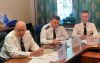 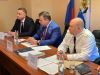 Российская Федерация   Новгородская областьАДМИНИСТРАЦИЯ ВОЛОТОВСКОГО МУНИЦИПАЛЬНОГО ОКРУГАП О С Т А Н О В Л Е Н И Еот 24.07.2023           № 476  п. ВолотО внесении изменений в состав районной комиссии по делам несовершеннолетних и защите их прав 	В соответствии с Федеральным законом от 06.10.2003 № 131-ФЗ «Об общих принципах организации местного самоуправления в Российской Федерации, Уставом Волотовского муниципального округа	ПОСТАНОВЛЯЮ:	1. Включить в состав районной комиссии по делам несовершеннолетних и защите их прав, утверждённый постановлением Администрации Волотовского муниципального округа от 15.03.2023 № 191 «О внесении изменений в состав районной комиссии по делам несовершеннолетних и защите их прав», Желандинову Викторию Николаевну, социального педагога государственного областного бюджетного учреждения «Старорусский центр психолого-педагогической медицинской и социальной помощи», в качестве члена комиссии.	2. Опубликовать постановление в муниципальной газете «Волотовские ведомости» и разместить на официальном сайте Администрации Волотовского муниципального округа в информационно-телекоммуникационной сети «Интернет».Заместитель Главы  Администрации                                   В.И. ПыталеваРоссийская Федерация Новгородская областьАДМИНИСТРАЦИЯ ВОЛОТОВСКОГО МУНИЦИПАЛЬНОГО ОКРУГАП О С Т А Н О В Л Е Н И Еот 25.07.2023    № 477 п. ВолотО внесении изменений в административный регламент по предоставлению муниципальной услуги «Выдача справок об участии граждан в приватизации жилищного фонда»                В соответствии с Федеральным законом от 06.10.2003 № 131-ФЗ «Об общих принципах организации местного самоуправления в Российской Федерации», Федеральным законом от 27.07.2010 № 210-ФЗ «Об организации предоставления государственных и муниципальных услуг», постановлением Правительства Российской Федерации от 16.05.2011 № 373 «О разработке и утверждении административных регламентов исполнения государственных функций и административных регламентов предоставления государственных услуг», в соответствии с решением Думы Волотовского муниципального округа № 4 от 23.09.2020 «О правопреемстве органов местного самоуправления Волотовского муниципального округа», Уставом Волотовского муниципального округа, постановлением Администрации Волотовского муниципального округа от 03.06.2021 № 432 «Об утверждении порядков разработки и утверждения административных регламентов предоставления муниципальных услуг, проведения экспертизы проектов административных регламентов предоставления муниципальных услуг»	ПОСТАНОВЛЯЮ:1. Внести в административный регламент по предоставлению муниципальной услуги «Выдача справок об участии граждан в приватизации жилищного фонда»», утвержденный постановлением Администрации Волотовского муниципального округа от 05.08.2021 № 575, следующие изменения:1.1. В подпункте 1.1.1 административного регламента слова «в лице комитета по управлению муниципальным имуществом, земельным вопросам и градостроительной деятельности Администрации муниципального округа», заменить словами «в лице комитета по управлению муниципальным имуществом и земельным вопросам Администрации муниципального округа».1.2. Подпункт 1.3.1. административного регламента изложить в следующей редакции: «1.3.1. Сведения о месте нахождения и номерах телефонов комитета, осуществляющего предоставление муниципальной услуги: 175100 Новгородская область, Волотовский район, п. Волот, ул. Комсомольская, д.38, каб.207 телефон 8(81662)61-061.Сведения о графике (режиме) работы исполнителя муниципальной услуги сообщаются по телефонам: 8(81662)61-061.»;1.3. Подпункт 1.3.4 административного регламента изложить в следующей редакции: «1.3.4. Официальный адрес интернет-сайта Администрации: http://volotovskij-r49.gosweb.gosuslugi/.»;1.4. Абзац 4) подпункта 5.4.2 административного регламента изложить в следующей редакции: «4) официального сайта Администрации муниципального округа: http://volotovskij-r49.gosweb.gosuslugi/».2. Опубликовать постановление в муниципальной газете «Волотовские ведомости» и разместить на официальном сайте Администрации Волотовского муниципального округа в информационно-телекоммуникационной сети «Интернет».Первый заместитель Главы Администрации                                                    С.В. Федоров Российская Федерация Новгородская областьАДМИНИСТРАЦИЯ ВОЛОТОВСКОГО МУНИЦИПАЛЬНОГО ОКРУГАП О С Т А Н О В Л Е Н И Еот 25.07.2023   № 478   п. ВолотО внесении изменений в административный регламент по предоставлению муниципальной услуги «Предоставление информации об объектах недвижимого имущества, находящихся в муниципальной собственности и предназначенных для сдачи в аренду»В соответствии с Федеральным законом от 06.10.2003 № 131-ФЗ «Об общих принципах организации местного самоуправления в Российской Федерации», Федеральным законом от 27.07.2010 № 210-ФЗ «Об организации предоставления государственных и муниципальных услуг», постановлением Правительства Российской Федерации от 16.05.2011 № 373 «О разработке и утверждении административных регламентов исполнения государственных функций и административных регламентов предоставления государственных услуг», в соответствии с решением Думы Волотовского муниципального округа № 4 от 23.09.2020 «О правопреемстве органов местного самоуправления Волотовского муниципального округа», Уставом Волотовского муниципального округа, постановлением Администрации Волотовского муниципального округа от 03.06.2021 № 432 «Об утверждении порядков разработки и утверждения административных регламентов предоставления муниципальных услуг, проведения экспертизы проектов административных регламентов предоставления муниципальных услуг»	ПОСТАНОВЛЯЮ:1. Внести в административный регламент по предоставлению муниципальной услуги «Предоставление информации об объектах недвижимого имущества, находящихся в муниципальной собственности и предназначенных для сдачи в аренду», утвержденный постановлением Администрации Волотовского муниципального округа от 05.08.2021 № 579, следующие изменения:1.1. В подпункте 1.1.1 административного регламента слова «в лице комитета по управлению муниципальным имуществом, земельным вопросам и градостроительной деятельности Администрации муниципального округа», заменить словами «в лице комитета по управлению муниципальным имуществом и земельным вопросам Администрации муниципального округа».1.2. Подпункт 1.3.1. административного регламента изложить в следующей редакции: «1.3.1. Сведения о месте нахождения и номерах телефонов комитета, осуществляющего предоставление муниципальной услуги: 175100 Новгородская область, Волотовский район, п. Волот, ул. Комсомольская, д.38, каб.207 телефон 8(81662)61-061.Сведения о графике (режиме) работы исполнителя муниципальной услуги сообщаются по телефонам: 8(81662)61-061.»;1.3. Подпункт 1.3.4 административного регламента изложить в следующей редакции: «1.3.4. Официальный адрес интернет-сайта Администрации: http://volotovskij-r49.gosweb.gosuslugi/.»;1.4. Абзац 4) подпункта 5.4.2 административного регламента изложить в следующей редакции: «4) официального сайта Администрации муниципального округа: http://volotovskij-r49.gosweb.gosuslugi/».2. Опубликовать постановление в муниципальной газете «Волотовские ведомости» и разместить на официальном сайте Администрации Волотовского муниципального округа в информационно-телекоммуникационной сети «Интернет».Первый заместитель  Главы Администрации                                С.В. Федоров          Российская Федерация Новгородская областьАДМИНИСТРАЦИЯ ВОЛОТОВСКОГО МУНИЦИПАЛЬНОГО ОКРУГАП О С Т А Н О В Л Е Н И Еот 25.07.2023  № 479 п. ВолотВ соответствии с Федеральным законом от 06.10.2003 № 131-ФЗ «Об общих принципах организации местного самоуправления в Российской Федерации», Федеральным законом от 27.07.2010 № 210-ФЗ «Об организации предоставления государственных и муниципальных услуг», постановлением Правительства Российской Федерации от 16.05.2011 № 373 «О разработке и утверждении административных регламентов исполнения государственных функций и административных регламентов предоставления государственных услуг», в соответствии с решением Думы Волотовского муниципального округа № 4 от 23.09.2020 «О правопреемстве органов местного самоуправления Волотовского муниципального округа», Уставом Волотовского муниципального округа, постановлением Администрации Волотовского муниципального округа от 03.06.2021 № 432 «Об утверждении порядков разработки и утверждения административных регламентов предоставления муниципальных услуг, проведения экспертизы проектов административных регламентов предоставления муниципальных услуг»	ПОСТАНОВЛЯЮ:1. Внести в административный регламент по предоставлению муниципальной услуги «Передача жилого помещения муниципального жилищного фонда в собственность граждан (приватизация)», утвержденный постановлением Администрации Волотовского муниципального округа от 19.08.2021 № 617, следующие изменения:1.1. В подпункте 1.1.1 административного регламента слова «в лице комитета по управлению муниципальным имуществом, земельным вопросам и градостроительной деятельности Администрации муниципального округа», заменить словами «в лице комитета по управлению муниципальным имуществом и земельным вопросам Администрации муниципального округа».1.2. Подпункт 1.3.1. административного регламента изложить в следующей редакции: «1.3.1. Сведения о месте нахождения и номерах телефонов комитета, осуществляющего предоставление муниципальной услуги: 175100 Новгородская область, Волотовский район, п. Волот, ул. Комсомольская, д.38, каб.207 телефон 8(81662)61-061.Сведения о графике (режиме) работы исполнителя муниципальной услуги сообщаются по телефонам: 8(81662)61-061.»;1.3. Подпункт 1.3.4 административного регламента изложить в следующей редакции: «1.3.4. Официальный адрес интернет-сайта Администрации: http://volotovskij-r49.gosweb.gosuslugi/.»;1.4. Абзац 4) подпункта 5.4.2 административного регламента изложить в следующей редакции: «4) официального сайта Администрации муниципального округа: http://volotovskij-r49.gosweb.gosuslugi/».2. Опубликовать постановление в муниципальной газете «Волотовские ведомости» и разместить на официальном сайте Администрации Волотовского муниципального округа в информационно-телекоммуникационной сети «Интернет».Первый заместитель  Главы Администрации                               С.В. Федоров Российская Федерация   Новгородская областьАДМИНИСТРАЦИЯ ВОЛОТОВСКОГО МУНИЦИПАЛЬНОГО ОКРУГАП О С Т А Н О В Л Е Н И Еот 25.07.2023 № 480 п. Волот                В соответствии с Федеральным законом от 06.10.2003 № 131-ФЗ «Об общих принципах организации местного самоуправления в Российской Федерации», Федеральным законом от 27.07.2010 № 210-ФЗ «Об организации предоставления государственных и муниципальных услуг», постановлением Правительства Российской Федерации от 16.05.2011 № 373 «О разработке и утверждении административных регламентов исполнения государственных функций и административных регламентов предоставления государственных услуг», в соответствии с решением Думы Волотовского муниципального округа № 4 от 23.09.2020 «О правопреемстве органов местного самоуправления Волотовского муниципального округа», Уставом Волотовского муниципального округа, постановлением Администрации Волотовского муниципального округа от 03.06.2021 № 432 «Об утверждении порядков разработки и утверждения административных регламентов предоставления муниципальных услуг, проведения экспертизы проектов административных регламентов предоставления муниципальных услуг»	ПОСТАНОВЛЯЮ:1. Внести в административный регламент по предоставлению муниципальной услуги «Выдача дубликата договора о безвозмездной передаче жилья в собственность», утвержденный постановлением Администрации Волотовского муниципального округа от 19.08.2021 № 618, следующие изменения:1.1. В подпункте 1.1.1 административного регламента слова «в лице комитета по управлению муниципальным имуществом, земельным вопросам и градостроительной деятельности Администрации муниципального округа», заменить словами «в лице комитета по управлению муниципальным имуществом и земельным вопросам Администрации муниципального округа».1.2. Подпункт 1.3.1. административного регламента изложить в следующей редакции: «1.3.1. Сведения о месте нахождения и номерах телефонов комитета, осуществляющего предоставление муниципальной услуги: 175100 Новгородская область, Волотовский район, п. Волот, ул. Комсомольская, д.38, каб.207 телефон 8(81662)61-061.Сведения о графике (режиме) работы исполнителя муниципальной услуги сообщаются по телефонам: 8(81662)61-061.»;1.3. Подпункт 1.3.4 административного регламента изложить в следующей редакции: «1.3.4. Официальный адрес интернет-сайта Администрации: http://volotovskij-r49.gosweb.gosuslugi/.»;1.4. Абзац 4) подпункта 5.4.2 административного регламента изложить в следующей редакции: «4) официального сайта Администрации муниципального округа: http://volotovskij-r49.gosweb.gosuslugi/».2. Опубликовать постановление в муниципальной газете «Волотовские ведомости» и разместить на официальном сайте Администрации Волотовского муниципального округа в информационно-телекоммуникационной сети «Интернет».Первый заместитель  Главы Администрации                                                            С.В. Федоров Российская Федерация  Новгородская областьАДМИНИСТРАЦИЯ ВОЛОТОВСКОГО МУНИЦИПАЛЬНОГО ОКРУГАП О С Т А Н О В Л Е Н И Еот 25.07.2023 № 481 п. Волот                В соответствии с Федеральным законом от 06.10.2003 № 131-ФЗ «Об общих принципах организации местного самоуправления в Российской Федерации», Федеральным законом от 27.07.2010 № 210-ФЗ «Об организации предоставления государственных и муниципальных услуг», постановлением Правительства Российской Федерации от 16.05.2011 № 373 «О разработке и утверждении административных регламентов исполнения государственных функций и административных регламентов предоставления государственных услуг», в соответствии с решением Думы Волотовского муниципального округа № 4 от 23.09.2020 «О правопреемстве органов местного самоуправления Волотовского муниципального округа», Уставом Волотовского муниципального округа, постановлением Администрации Волотовского муниципального округа от 03.06.2021 № 432 «Об утверждении порядков разработки и утверждения административных регламентов предоставления муниципальных услуг, проведения экспертизы проектов административных регламентов предоставления муниципальных услуг»	ПОСТАНОВЛЯЮ:1. Внести в административный регламент по предоставлению муниципальной услуги «Предоставление сведений о ранее приватизированном имуществе», утвержденный постановлением Администрации Волотовского муниципального округа от 19.08.2021 № 619, следующие изменения:1.1. В подпункте 1.1.1 административного регламента слова «в лице комитета по управлению муниципальным имуществом, земельным вопросам и градостроительной деятельности Администрации муниципального округа», заменить словами «в лице комитета по управлению муниципальным имуществом и земельным вопросам Администрации муниципального округа».1.2. Подпункт 1.3.1. административного регламента изложить в следующей редакции: «1.3.1. Сведения о месте нахождения и номерах телефонов комитета, осуществляющего предоставление муниципальной услуги: 175100 Новгородская область, Волотовский район, п. Волот, ул. Комсомольская, д.38, каб.207 телефон 8(81662)61-061.Сведения о графике (режиме) работы исполнителя муниципальной услуги сообщаются по телефонам: 8(81662)61-061.»;1.3. Подпункт 1.3.4 административного регламента изложить в следующей редакции: «1.3.4. Официальный адрес интернет-сайта Администрации: http://volotovskij-r49.gosweb.gosuslugi/.»;1.4. Абзац 4) подпункта 5.4.2 административного регламента изложить в следующей редакции: «4) официального сайта Администрации муниципального округа: http://volotovskij-r49.gosweb.gosuslugi/».2. Опубликовать постановление в муниципальной газете «Волотовские ведомости» и разместить на официальном сайте Администрации Волотовского муниципального округа в информационно-телекоммуникационной сети «Интернет».Первый заместитель  Главы Администрации                           С.В. Федоров Российская Федерация  Новгородская областьАДМИНИСТРАЦИЯ ВОЛОТОВСКОГО МУНИЦИПАЛЬНОГО ОКРУГАП О С Т А Н О В Л Е Н И Еот 25.07.2023  № 482 п. Волот                              В соответствии с Федеральным законом от 06.10.2003 № 131-ФЗ «Об общих принципах организации местного самоуправления в Российской Федерации», Федеральным законом от 27.07.2010 № 210-ФЗ «Об организации предоставления государственных и муниципальных услуг», постановлением Правительства Российской Федерации от 16.05.2011 № 373 «О разработке и утверждении административных регламентов исполнения государственных функций и административных регламентов предоставления государственных услуг», в соответствии с решением Думы Волотовского муниципального округа № 4 от 23.09.2020 «О правопреемстве органов местного самоуправления Волотовского муниципального округа», Уставом Волотовского муниципального округа, постановлением Администрации Волотовского муниципального округа от 03.06.2021 № 432 «Об утверждении порядков разработки и утверждения административных регламентов предоставления муниципальных услуг, проведения экспертизы проектов административных регламентов предоставления муниципальных услуг»	ПОСТАНОВЛЯЮ:1. Внести в административный регламент по предоставлению муниципальной услуги «Выдача согласия на заключение договоров аренды, договоров безвозмездного пользования, иных договоров, предусматривающих переход прав владения и (или) пользования в отношении недвижимого имущества и особо ценного движимого имущества, закрепленного на праве оперативного управления за муниципальными учреждениями Волотовского муниципального округа», утвержденный постановлением Администрации Волотовского муниципального округа от 19.08.2021 № 620, следующие изменения:1.1. В подпункте 1.1.1. административного регламента слова «в лице комитета по управлению муниципальным имуществом, земельным вопросам и градостроительной деятельности Администрации муниципального округа», заменить словами «в лице комитета по управлению муниципальным имуществом и земельным вопросам Администрации муниципального округа».1.2. Подпункт 1.3.1. административного регламента изложить в следующей редакции: «1.3.1. Сведения о месте нахождения и номерах телефонов комитета, осуществляющего предоставление муниципальной услуги: 175100 Новгородская область, Волотовский район, п. Волот, ул. Комсомольская, д.38, каб.207 телефон 8(81662)61-061.Сведения о графике (режиме) работы исполнителя муниципальной услуги сообщаются по телефонам: 8(81662)61-061.»;1.3. Подпункт 1.3.4. административного регламента изложить в следующей редакции: «1.3.4. Официальный адрес интернет-сайта Администрации: http://volotovskij-r49.gosweb.gosuslugi/.»;1.4. Абзац 4) подпункта 5.4.2 административного регламента изложить в следующей редакции: «4) официального сайта Администрации муниципального округа: http://volotovskij-r49.gosweb.gosuslugi/».2. Опубликовать постановление в муниципальной газете «Волотовские ведомости» и разместить на официальном сайте Администрации Волотовского муниципального округа в информационно-телекоммуникационной сети «Интернет».Первый заместитель  Главы Администрации                                   С.В. Федоров Российская Федерация Новгородская областьАДМИНИСТРАЦИЯ ВОЛОТОВСКОГО МУНИЦИПАЛЬНОГО ОКРУГАП О С Т А Н О В Л Е Н И Еот 25.07.2023    № 483 п. Волот                           В соответствии с Федеральным законом от 06.10.2003 № 131-ФЗ «Об общих принципах организации местного самоуправления в Российской Федерации», Федеральным законом от 27.07.2010 № 210-ФЗ «Об организации предоставления государственных и муниципальных услуг», постановлением Правительства Российской Федерации от 16.05.2011 № 373 «О разработке и утверждении административных регламентов исполнения государственных функций и административных регламентов предоставления государственных услуг», в соответствии с решением Думы Волотовского муниципального округа № 4 от 23.09.2020 «О правопреемстве органов местного самоуправления Волотовского муниципального округа», Уставом Волотовского муниципального округа, постановлением Администрации Волотовского муниципального округа от 03.06.2021 № 432 «Об утверждении порядков разработки и утверждения административных регламентов предоставления муниципальных услуг, проведения экспертизы проектов административных регламентов предоставления муниципальных услуг»	ПОСТАНОВЛЯЮ:1. Внести в административный регламент по предоставлению муниципальной услуги «Заключение договоров аренды, договоров безвозмездного пользования, договоров доверительного управления имущества, иных договоров, предусматривающих переход прав владения и (или) пользования в отношении муниципального имущества, не закрепленного на праве хозяйственного ведения или оперативного управления», утвержденный постановлением Администрации Волотовского муниципального округа от 17.08.2021 № 609, следующие изменения:1.1. В подпункте 1.1.1. административного регламента слова «в лице комитета по управлению муниципальным имуществом, земельным вопросам и градостроительной деятельности Администрации муниципального округа», заменить словами «в лице комитета по управлению муниципальным имуществом и земельным вопросам Администрации муниципального округа».1.2. Подпункт 1.3.1. административного регламента изложить в следующей редакции: «1.3.1. Сведения о месте нахождения и номерах телефонов комитета, осуществляющего предоставление муниципальной услуги: 175100 Новгородская область, Волотовский район, п. Волот, ул. Комсомольская, д.38, каб.207 телефон 8(81662)61-061.Сведения о графике (режиме) работы исполнителя муниципальной услуги сообщаются по телефонам: 8(81662)61-061.»;1.3. Подпункт 1.3.4. административного регламента изложить в следующей редакции: «1.3.4. Официальный адрес интернет-сайта Администрации: http://volotovskij-r49.gosweb.gosuslugi/.»;1.4. Абзац 4) подпункта 5.4.2 административного регламента изложить в следующей редакции: «4) официального сайта Администрации муниципального округа: http://volotovskij-r49.gosweb.gosuslugi/».2. Опубликовать постановление в муниципальной газете «Волотовские ведомости» и разместить на официальном сайте Администрации Волотовского муниципального округа в информационно-телекоммуникационной сети «Интернет».Первый заместитель Главы Администрации                                    С.В. Федоров Российская Федерация  Новгородская областьАДМИНИСТРАЦИЯ ВОЛОТОВСКОГО МУНИЦИПАЛЬНОГО ОКРУГАП О С Т А Н О В Л Е Н И Еот 25.07.2023  № 484 п. ВолотО внесении изменений в административный регламент по предоставлению муниципальной услуги «Приватизация зданий, строений, сооружений, помещений, находящихся в муниципальной собственности»                                В соответствии с Федеральным законом от 06.10.2003 № 131-ФЗ «Об общих принципах организации местного самоуправления в Российской Федерации», Федеральным законом от 27.07.2010 № 210-ФЗ «Об организации предоставления государственных и муниципальных услуг», постановлением Правительства Российской Федерации от 16.05.2011 № 373 «О разработке и утверждении административных регламентов исполнения государственных функций и административных регламентов предоставления государственных услуг», в соответствии с решением Думы Волотовского муниципального округа № 4 от 23.09.2020 «О правопреемстве органов местного самоуправления Волотовского муниципального округа», Уставом Волотовского муниципального округа, постановлением Администрации Волотовского муниципального округа от 03.06.2021 № 432 «Об утверждении порядков разработки и утверждения административных регламентов предоставления муниципальных услуг, проведения экспертизы проектов административных регламентов предоставления муниципальных услуг»ПОСТАНОВЛЯЮ:1. Внести в административный регламент по предоставлению муниципальной услуги «Приватизация зданий, строений, сооружений, помещений, находящихся в муниципальной собственности», утвержденный постановлением Администрации Волотовского муниципального округа от 05.08.2021 № 576, следующие изменения:1.1. В подпункте 1.1.1 административного регламента слова «в лице комитета по управлению муниципальным имуществом, земельным вопросам и градостроительной деятельности Администрации муниципального округа», заменить словами «в лице комитета по управлению муниципальным имуществом и земельным вопросам Администрации муниципального округа».1.2. Подпункт 1.3.1. административного регламента изложить в следующей редакции: «1.3.1. Сведения о месте нахождения и номерах телефонов комитета, осуществляющего предоставление муниципальной услуги: 175100 Новгородская область, Волотовский район, п. Волот, ул. Комсомольская, д.38, каб.207 телефон 8(81662)61-061.Сведения о графике (режиме) работы исполнителя муниципальной услуги сообщаются по телефонам: 8(81662)61-061.»;1.3. Подпункт 1.3.4 административного регламента изложить в следующей редакции: «1.3.4. Официальный адрес интернет-сайта Администрации: http://volotovskij-r49.gosweb.gosuslugi/.»;1.4. Абзац 4) подпункта 5.4.2 административного регламента изложить в следующей редакции: «4) официального сайта Администрации муниципального округа: http://volotovskij-r49.gosweb.gosuslugi/».2. Опубликовать постановление в муниципальной газете «Волотовские ведомости» и разместить на официальном сайте Администрации Волотовского муниципального округа в информационно-телекоммуникационной сети «Интернет».Первый заместитель  Главы Администрации                             С.В. Федоров Российская Федерация  Новгородская областьАДМИНИСТРАЦИЯ ВОЛОТОВСКОГО МУНИЦИПАЛЬНОГО ОКРУГАП О С Т А Н О В Л Е Н И Еот 25.07.2023 № 485 п. ВолотО внесении изменений в административный регламент по предоставлению муниципальной услуги «Выдача разрешения на списание объектов муниципальной собственности»                              В соответствии с Федеральным законом от 06.10.2003 № 131-ФЗ «Об общих принципах организации местного самоуправления в Российской Федерации», Федеральным законом от 27.07.2010 № 210-ФЗ «Об организации предоставления государственных и муниципальных услуг», постановлением Правительства Российской Федерации от 16.05.2011 № 373 «О разработке и утверждении административных регламентов исполнения государственных функций и административных регламентов предоставления государственных услуг», в соответствии с решением Думы Волотовского муниципального округа № 4 от 23.09.2020 «О правопреемстве органов местного самоуправления Волотовского муниципального округа», Уставом Волотовского муниципального округа, постановлением Администрации Волотовского муниципального округа от 03.06.2021 № 432 «Об утверждении порядков разработки и утверждения административных регламентов предоставления муниципальных услуг, проведения экспертизы проектов административных регламентов предоставления муниципальных услуг»	ПОСТАНОВЛЯЮ:1. Внести в административный регламент по предоставлению муниципальной услуги «Выдача разрешения на списание объектов муниципальной собственности», утвержденный постановлением Администрации Волотовского муниципального округа от 09.08.2021 № 586, следующие изменения:1.1. В подпункте 1.1.1 административного регламента слова «в лице комитета по управлению муниципальным имуществом, земельным вопросам и градостроительной деятельности Администрации муниципального округа», заменить словами «в лице комитета по управлению муниципальным имуществом и земельным вопросам Администрации муниципального округа».1.2. Подпункт 1.3.1. административного регламента изложить в следующей редакции: «1.3.1. Сведения о месте нахождения и номерах телефонов комитета, осуществляющего предоставление муниципальной услуги: 175100 Новгородская область, Волотовский район, п. Волот, ул. Комсомольская, д.38, каб.207 телефон 8(81662)61-061.Сведения о графике (режиме) работы исполнителя муниципальной услуги сообщаются по телефонам: 8(81662)61-061.»;1.3. Подпункт 1.3.4 административного регламента изложить в следующей редакции: «1.3.4. Официальный адрес интернет-сайта Администрации: http://volotovskij-r49.gosweb.gosuslugi/.»;1.4. Абзац 4) подпункта 5.4.2 административного регламента изложить в следующей редакции: «4) официального сайта Администрации муниципального округа: http://volotovskij-r49.gosweb.gosuslugi/».2. Опубликовать постановление в муниципальной газете «Волотовские ведомости» и разместить на официальном сайте Администрации Волотовского муниципального округа в информационно-телекоммуникационной сети «Интернет».Первый заместитель  Главы Администрации                         С.В. Федоров Российская Федерация Новгородская областьАДМИНИСТРАЦИЯ ВОЛОТОВСКОГО МУНИЦИПАЛЬНОГО ОКРУГАП О С Т А Н О В Л Е Н И Еот 25.07.2023  № 486 п. Волот                   В соответствии с Федеральным законом от 06.10.2003 № 131-ФЗ «Об общих принципах организации местного самоуправления в Российской Федерации», Федеральным законом от 27.07.2010 № 210-ФЗ «Об организации предоставления государственных и муниципальных услуг», постановлением Правительства Российской Федерации от 16.05.2011 № 373 «О разработке и утверждении административных регламентов исполнения государственных функций и административных регламентов предоставления государственных услуг», в соответствии с решением Думы Волотовского муниципального округа № 4 от 23.09.2020 «О правопреемстве органов местного самоуправления Волотовского муниципального округа», Уставом Волотовского муниципального округа, постановлением Администрации Волотовского муниципального округа от 03.06.2021 № 432 «Об утверждении порядков разработки и утверждения административных регламентов предоставления муниципальных услуг, проведения экспертизы проектов административных регламентов предоставления муниципальных услуг»	ПОСТАНОВЛЯЮ:1. Внести в административный регламент по предоставлению муниципальной услуги «Закрепление муниципального имущества, находящегося в муниципальной собственности Волотовского муниципального округа, на праве оперативного управления за муниципальными учреждениями и хозяйственного ведения за муниципальными предприятиями», утвержденный постановлением Администрации Волотовского муниципального округа от 19.08.2021 № 621, следующие изменения:1.1. В подпункте 1.1.1 административного регламента слова «в лице комитета по управлению муниципальным имуществом, земельным вопросам и градостроительной деятельности Администрации муниципального округа», заменить словами «в лице комитета по управлению муниципальным имуществом и земельным вопросам Администрации муниципального округа».1.2. Подпункт 1.3.1. административного регламента изложить в следующей редакции: «1.3.1. Сведения о месте нахождения и номерах телефонов комитета, осуществляющего предоставление муниципальной услуги: 175100 Новгородская область, Волотовский район, п. Волот, ул. Комсомольская, д.38, каб.207 телефон 8(81662)61-061.Сведения о графике (режиме) работы исполнителя муниципальной услуги сообщаются по телефонам: 8(81662)61-061.»;1.3. Подпункт 1.3.4 административного регламента изложить в следующей редакции: «1.3.4. Официальный адрес интернет-сайта Администрации: http://volotovskij-r49.gosweb.gosuslugi/.»;1.4. Абзац 4) подпункта 5.4.2 административного регламента изложить в следующей редакции: «4) официального сайта Администрации муниципального округа: http://volotovskij-r49.gosweb.gosuslugi/».2. Опубликовать постановление в муниципальной газете «Волотовские ведомости» и разместить на официальном сайте Администрации Волотовского муниципального округа в информационно-телекоммуникационной сети «Интернет».Первый заместитель  Главы Администрации                           С.В. Федоров Российская Федерация Новгородская областьАДМИНИСТРАЦИЯ ВОЛОТОВСКОГО МУНИЦИПАЛЬНОГО ОКРУГАП О С Т А Н О В Л Е Н И Еот 25.07.2023          № 487 п. Волот                              В соответствии с Федеральным законом от 06.10.2003 № 131-ФЗ «Об общих принципах организации местного самоуправления в Российской Федерации», Федеральным законом от 27.07.2010 № 210-ФЗ «Об организации предоставления государственных и муниципальных услуг», постановлением Правительства Российской Федерации от 16.05.2011 № 373 «О разработке и утверждении административных регламентов исполнения государственных функций и административных регламентов предоставления государственных услуг», в соответствии с решением Думы Волотовского муниципального округа № 4 от 23.09.2020 «О правопреемстве органов местного самоуправления Волотовского муниципального округа», Уставом Волотовского муниципального округа, постановлением Администрации Волотовского муниципального округа от 03.06.2021 № 432 «Об утверждении порядков разработки и утверждения административных регламентов предоставления муниципальных услуг, проведения экспертизы проектов административных регламентов предоставления муниципальных услуг»ПОСТАНОВЛЯЮ:1. Внести в административный регламент по предоставлению муниципальной услуги «Выдача выписок из реестра муниципальной собственности», утвержденный постановлением Администрации Волотовского муниципального округа от 19.08.2021 № 622, следующие изменения:1.1. В подпункте 1.1.1 административного регламента слова «в лице комитета по управлению муниципальным имуществом, земельным вопросам и градостроительной деятельности Администрации муниципального округа», заменить словами «в лице комитета по управлению муниципальным имуществом и земельным вопросам Администрации муниципального округа».1.2. Подпункт 1.3.1. административного регламента изложить в следующей редакции: «1.3.1. Сведения о месте нахождения и номерах телефонов комитета, осуществляющего предоставление муниципальной услуги: 175100 Новгородская область, Волотовский район, п. Волот, ул. Комсомольская, д.38, каб.207 телефон 8(81662)61-061.Сведения о графике (режиме) работы исполнителя муниципальной услуги сообщаются по телефонам: 8(81662)61-061.»;1.3. Подпункт 1.3.4 административного регламента изложить в следующей редакции: «1.3.4. Официальный адрес интернет-сайта Администрации: http://volotovskij-r49.gosweb.gosuslugi/.»;1.4. Абзац 4) подпункта 5.4.2 административного регламента изложить в следующей редакции: «4) официального сайта Администрации муниципального округа: http://volotovskij-r49.gosweb.gosuslugi/».2. Опубликовать постановление в муниципальной газете «Волотовские ведомости» и разместить на официальном сайте Администрации Волотовского муниципального округа в информационно-телекоммуникационной сети «Интернет».Первый заместитель  Главы Администрации                        С.В. Федоров   Российская Федерация  Новгородская областьАДМИНИСТРАЦИЯ ВОЛОТОВСКОГО МУНИЦИПАЛЬНОГО ОКРУГАП О С Т А Н О В Л Е Н И Еот 25.07.2023 № 488 п. ВолотОб утверждении Положения об осуществлении экологического просвещения, организации экологического воспитания и формирования экологической культуры в области обращения с твердыми коммунальными отходами на территории Волотовского муниципального округа                                    В соответствии с Федеральным законом от 10.01.2002 № 7-ФЗ «Об охране окружающей среды», Федеральным законом от 24.06.1998 № 89-ФЗ «Об отходах производства и потребления», Федеральным законом от 06.10.2003 № 131-ФЗ «Об общих принципах организации местного самоуправления в Российской Федерации», Областным законом от 01.12.2015 № 880-ОЗ «О мерах по реализации Федерального закона «Об отходах производства и потребления» на территории Новгородской области и наделении органов местного самоуправления отдельными государственными полномочиями в области обращения с отходами производства и потребления», Уставом Волотовского муниципального округа, в целях реализации полномочий по осуществлению экологического просвещения, а также организации экологического воспитания и формирования экологической культуры в области обращения с твердыми коммунальными отходамиПОСТАНОВЛЯЮ:1. Утвердить прилагаемое Положение об осуществлении экологического просвещения, организации экологического воспитания и формирования экологической культуры в области обращения с твердыми коммунальными отходами на территории Волотовского муниципального округа (далее – Положение).2. Настоящее постановление вступает в силу со дня его официального опубликования.3. Опубликовать настоящее постановление в муниципальной газете «Волотовские ведомости» и разместить на официальном сайте Администрации муниципального округа в информационно-телекоммуникационной сети «Интернет».Первый заместитель Главы Администрации                        С. В. ФедоровУТВЕРЖДЕНО постановлением Администрации  Волотовского муниципального округа от  25,07,2023  №488  Положение об осуществлении экологического просвещения, организации экологического воспитания и формирования экологической культуры в области обращения с твердыми коммунальными отходами на территории Волотовского муниципального округа1. Общие положения1.1. Настоящее Положение разработано в целях реализации полномочий по осуществлению экологического просвещения, организации экологического воспитания и формирования экологической культуры в области обращения с твердыми коммунальными отходами и устанавливает порядок разработки и реализации комплекса мероприятий по осуществлению экологического просвещения, а также организации экологического воспитания и формирования экологической культуры в области обращения с твердыми коммунальными отходами (далее — мероприятия).1.2. Основными целями и задачами при реализации мероприятий являются:-	формирование экологической культуры и экологического сознания различных слоев населения путем просветительской деятельности; -	обеспечение свободного доступа жителей Волотовского муниципального округа к экологической информации и информации в сфере обращения с твердыми коммунальными отходами; -	воспитание бережного отношения к природе и рациональному использованию природных ресурсов.2. Порядок организации и проведения мероприятий экологического просвещения, организации экологического воспитания и формирования экологической культуры в области обращения с твердыми коммунальными отходами2.1. Разработка и реализация мероприятий осуществляется Администрацией Волотовского муниципального округа в лице Волотовского, Ратицкого и Славитинского территориальных отделов, в соответствии с действующим законодательством в области охраны окружающей среды и обращения с отходами и настоящим Положением посредством распространения информации об экологической безопасности, состоянии окружающей среды и об использовании природных ресурсов.2.2. Реализация полномочий осуществляется путем организации и проведения Администрацией Волотовского муниципального округа, в лице Волотовского, Ратицкого и Славитинского территориальных отделов, следующих мероприятий:-	экологические акции, в том числе направленные на воспитание бережного отношения к природе, предотвращение вредного воздействия отходов производства и потребления на здоровье человека и окружающую среду;  -	теоретические и практические обучающие занятия, семинары, круглые столы, направленные на популяризацию знаний природоохранного и экологического законодательства Российской Федерации; -	разработка и распространение тематических памяток, листовок, брошюр, разъясняющих правила обращения с твердыми коммунальными отходами;-	размещение в газете «Волотовские ведомости», на информационных стендах и на официальном сайте Администрации Волотовского муниципального округа в информационно-телекоммуникационной сети «Интернет» материалов, направленных на экологическое просвещение, экологическое воспитание, формирование экологической культуры в области обращения с твердыми коммунальными отходами; иные мероприятия в пределах компетенции Администрации Волотовского муниципального округа.2.3. К реализации мероприятий на добровольной основе могут быть привлечены природоохранные, образовательные, общественные и иные организации.Российская Федерация  Новгородская областьАДМИНИСТРАЦИЯ ВОЛОТОВСКОГО МУНИЦИПАЛЬНОГО ОКРУГАП О С Т А Н О В Л Е Н И Еот 26.07.2023    № 491 п. ВолотОб определении Порядка установления льгот для детей дошкольного возраста, обучающихся, инвалидов, военнослужащих, проходящих военную службу по призыву, при организации платных мероприятий учреждениями культуры Волотовского муниципального округаВ соответствии со статьей 52 Закона Российской Федерации от 09.10.1992 № 3612-1 «Основы законодательства Российской Федерации о культуре», Уставом Волотовского муниципального округаПОСТАНОВЛЯЮ:1. Утвердить прилагаемый Порядок установления льгот для детей дошкольного возраста, обучающихся, инвалидов, военнослужащих, проходящих военную службу по призыву, при организации платных мероприятий учреждениями культуры Волотовского муниципального округа (далее – Порядок). 2. Опубликовать постановление в муниципальной газете «Волотовские ведомости» и разместить на официальном сайте Администрации Волотовского муниципального округа в информационно-телекоммуникационной сети «Интернет».Заместитель Главы Администрации		                       В.И. ПыталеваУТВЕРЖДЕН постановлением Администрации  Волотовского муниципального округа от 26.07.2023 № 491Порядокустановления льгот для детей дошкольного возраста, обучающихся, инвалидов, военнослужащих, проходящих военную службу по призыву, при организации платных мероприятий учреждениями культуры Волотовского муниципального округа	1. Настоящий Порядок определяет механизм установления льгот для детей дошкольного возраста, обучающихся, инвалидов и военнослужащих, проходящих военную службу по призыву, при организации платных мероприятий учреждениями культуры Волотовского муниципального округа (далее - учреждения культуры).	2. Учреждения культуры с учетом их финансовых, материально-технических и организационных возможностей самостоятельно устанавливают для лиц, определенных в пункте 1 настоящего Порядка, льготы при посещении платных спектаклей, концертов, выставок, кино- и видеопоказов, а также иных платных мероприятий, проводимых организациями культуры в соответствии с уставной деятельностью (далее - мероприятия, льготы соответственно).	3. Учреждения культуры ежегодно утверждают локальным правовым актом перечень мероприятий, при посещении которых предоставляются льготы (далее - перечень), а также для каждого мероприятия из перечня – виды и величину (размер) льготы, количество льготных мест.	4. Льготы могут дифференцироваться:	по размеру – бесплатное предоставление услуги (услуг) либо предоставление услуги (услуг) по сниженным ценам;	по количеству лиц – для индивидуальных либо групповых посещений.	5. Для индивидуальных посещений вид и величина (размер) льготы устанавливается одинаковым для всех категорий лиц, предусмотренных в пункте 1 настоящего Порядка.	6. Для групповых посещений величина (размер) льготы может устанавливаться в зависимости от количества человек в группе.	7. Льготы предоставляются учреждением культуры на основании Положения, утверждаемого локальным правовым актом учреждения культуры, в котором устанавливаются:	категории лиц, которым предоставляются льготы;	условия и время предоставления льгот;	виды и величина (размер) льготы, в том числе при индивидуальном и групповом посещении учреждения культуры (с дифференциацией по размеру группы) (при необходимости);	перечень документов, предъявляемых для получения льготы.	8. Посещение проводимых учреждениями культуры платных мероприятий лицами, определенными в пункте 1 настоящего Порядка, осуществляется на основании предоставления ими билетов с отметкой «льготный».	9. Информация об установленных льготах доводится учреждением культуры до сведения граждан посредством ее размещения:	на официальных сайтах учреждений культуры в информационно-телекоммуникационной сети «Интернет»;	на специально оборудованных информационных стендах, размещаемых в доступных для посетителей учреждений культуры местах.	Информация об установленных льготах также может быть доведена учреждением культуры до сведения граждан посредством ее размещения в средствах массовой информацииРоссийская Федерация  Новгородская областьАДМИНИСТРАЦИЯ ВОЛОТОВСКОГО МУНИЦИПАЛЬНОГО ОКРУГАП О С Т А Н О В Л Е Н И Еот 27.07.2023   № 501 п. ВолотО внесении изменений в постановление Администрации Волотовского муниципального округа от 19.03.2021 № 208В соответствии с Федеральным законом от 06.10.2003 № 131-ФЗ "Об общих принципах организации местного самоуправления в Российской Федерации", Уставом Волотовского муниципального округа	ПОСТАНОВЛЯЮ:	1. Внести изменения в постановление Администрации Волотовского муниципального округа от 19.03.2021 № 208 «О создании приемочной комиссии по приемке жилых помещений, приобретаемых для детей-сирот и детей, оставшихся без попечения родителей, а также лиц из числа детей-сирот, оставшихся без попечения родителей» (далее - постановление), изложив Состав приёмочной комиссии по приёмке жилых помещений, приобретаемых для детей - сирот и детей, оставшихся без попечения родителей, а также лиц из числа детей - сирот, оставшихся без попечения родителей на территории Волотовского муниципального округа в следующей редакции:«Составприёмочной комиссии по приёмке жилых помещений, приобретаемых для детей - сирот и детей, оставшихся без попечения родителей, а также лиц из числа детей - сирот, оставшихся без попечения родителей на территории Волотовского муниципального округа2. Опубликовать настоящее постановление в муниципальной газете «Волотовские ведомости» и разместить на официальном сайте Администрации муниципального округа в информационно-телекоммуникационной сети «Интернет».Заместитель Главы  Администрации                                    В.И. ПыталеваРоссийская Федерация Новгородская областьАДМИНИСТРАЦИЯ ВОЛОТОВСКОГО МУНИЦИПАЛЬНОГО ОКРУГАП О С Т А Н О В Л Е Н И Еот 27.07.2023            № 502 п. ВолотОб утверждении административного регламента предоставления муниципальной услуги по назначению, приостановлению и возобновлению выплаты или перерасчету пенсии за выслугу лет муниципальным служащим, а также лицам, замещавшим муниципальные должности в органах местного самоуправления Волотовского муниципального округа              Во исполнение Федерального закона от 06.10.2003 № 131-ФЗ «Об общих принципах организации местного самоуправления в Российской Федерации», Федерального закона от 27.07.2010 № 210-ФЗ «Об организации предоставления государственных и муниципальных услуг», постановления Правительства Российской Федерации от 16.05.2011 № 373 «О разработке и утверждении административных регламентов исполнения государственных функций и административных регламентов предоставления государственных услуг», в соответствии с решением Думы Волотовского муниципального округа от 23.09.2020 № 4 «О правопреемстве органов местного самоуправления Волотовского муниципального округа», Уставом Волотовского муниципального округа, постановлением Администрации Волотовского муниципального округа от 03.06.2021 № 432 «Об утверждении порядков разработки и утверждения административных регламентов исполнения муниципальных функций, разработки и утверждения административных регламентов предоставления муниципальных услуг, проведения экспертизы проектов административных регламентов предоставления муниципальных услуг»ПОСТАНОВЛЯЮ:1. Утвердить прилагаемый административный регламент предоставления муниципальной услуги по назначению, приостановлению и возобновлению выплаты или перерасчету пенсии за выслугу лет муниципальным служащим, а также лицам, замещавшим муниципальные должности в органах местного самоуправления Волотовского муниципального округа.2. Признать утратившим силу постановление Администрации Волотовского муниципального района от 19.03.2019 № 200 «Об утверждении административного регламента по предоставлению муниципальной услуги по назначению, выплате и перерасчету пенсии за выслугу лет (дополнительного пенсионного обеспечения) лицам, осуществлявшим полномочия депутата, члена выборного органа местного самоуправления, выборного должностного лица местного самоуправления на постоянной (штатной) основе, лицам, замещавшим должности муниципальной службы (муниципальные должности муниципальной службы - до 1 июня 2007 года) в органах местного самоуправления Волотовского муниципального района».3. Опубликовать настоящее постановление в муниципальной газете «Волотовские ведомости» и разместить на официальном сайте Администрации муниципального округа в информационно-телекоммуникационной сети «Интернет»Глава муниципального округа	А.И. Лыжов	Утверждён постановлением Администрации Волотовского муниципального округа от 27.07.2023       № 502АДМИНИСТРАТИВНЫЙ РЕГЛАМЕНТпредоставления муниципальной услуги по назначению, приостановлению и возобновлению выплаты или перерасчету пенсии за выслугу лет муниципальным служащим, а также лицам, замещавшим муниципальные должности в органах местного самоуправления Волотовского муниципального округа1. Общие положения1.1. Предмет регулирования административного регламента1.1.1. Предметом регулирования Административного регламента предоставления муниципальной услуги по назначению, приостановлению и возобновлению выплаты или перерасчету пенсии за выслугу лет муниципальным служащим, а также лицам, замещавшим муниципальные должности в органах местного самоуправления Волотовского муниципального округа является регулирование отношений, возникающих между Администрацией Волотовского муниципального округа (далее - Администрацией) в лице отдела муниципальной службы и кадровой работы Администрации Волотовского муниципального округа (далее – Отдел) и заявителями при предоставлении муниципальной услуги по назначению, приостановлению и возобновлению выплаты или перерасчету пенсии за выслугу лет муниципальным служащим, а также лицам, замещавшим муниципальные должности в органах местного самоуправления Волотовского муниципального округа (далее - муниципальная услуга).1.2. Круг заявителей1.2.1. Заявителями на предоставление муниципальной услуги выступают граждане Российской Федерации, замещавшие в период после 03 августа 1995 года муниципальные должности (далее – муниципальная должность), должности муниципальной службы в органах местного самоуправления (далее – должность муниципальной службы), образованных в соответствии с законодательством Российской Федерации, Уставом Волотовского муниципального округа Новгородской области (далее – заявитель).Пенсия за выслугу лет устанавливается и выплачивается при условии назначения в соответствии с Федеральным законом от 28.12.2013 № 400-ФЗ «О страховых пенсиях» либо досрочного назначения в соответствии с Законом Российской Федерации от 19.04.1991 № 1032-1 «О занятости населения в Российской Федерации» страховой пенсии по старости (инвалидности) независимо от ее размера.Условия назначения пенсии за выслугу лет муниципальным служащим и лицам, замещавшим муниципальные должности, определены в статьях 4, 10 решения Думы Волотовского муниципального округа от 30.09.2021 № 151 «Об утверждении Положения о пенсионном обеспечении муниципальных служащих, а также лиц, замещавших муниципальные должности в органах местного самоуправления Волотовского муниципального округа» (далее – решение Думы № 151).1.3. Требования к порядку информирования о предоставлении муниципальной услуги1.3.1. Сведения о месте нахождения и номерах телефонов Отдела, осуществляющего предоставление муниципальной услуги: 175100 Новгородская область, Волотовский район, п. Волот, ул. Комсомольская, д. 38, телефон 8(81662)61-378.Сведения о графике (режиме) работы исполнителя муниципальной услуги сообщаются по телефонам: 8(81662)61-378.1.3.2. График (режим) приема заинтересованных лиц по вопросам предоставления муниципальной услуги должностными лицами Отдела (далее – специалистами Отдела):Муниципальная услуга может предоставляться в Многофункциональном центре предоставления государственных и муниципальных услуг (далее - МФЦ), расположенном по адресу: 175100, Новгородская область, Волотовский район, п. Волот, ул. Комсомольская, д. 17 лит. Б.Без перерыва на обед.1.3.3. Справочные телефоны:Телефон специалистов Отдела: 8 (81662) 61-378.телефоны специалистов МФЦ: 8 (816-2) 60-88-06 (доб. 5441).1.3.4. Официальный адрес интернет-сайта Администрации: https://volotovskij-r49.gosweb.gosuslugi.ru.1.3.5. Адрес электронной почты Администрации: adm.volot@mail.ru;адрес электронной почты МФЦ: мfc.volot@mail.ru.1.3.6. Информацию о месте нахождения и графике работы государственных органов, структурных подразделений территориальных органов, организаций, участвующих в предоставлении муниципальной услуги можно получить на личном приеме у специалистов Отдела или в информационно-телекоммуникационной сети «Интернет» (далее - сети Интернет). 1.3.7. Информация о порядке предоставления муниципальной услуги представляется:1) непосредственно специалистами Отдела при личном обращении;2) с использованием средств почтовой, телефонной связи и электронной почты;3) посредством размещения в сети Интернет и публикации в средствах массовой информации;4) посредством размещения сведений на информационных стендах;5) специалистами МФЦ.1.3.8. Основными требованиями к информированию заявителей являются:1) достоверность предоставляемой информации;2) четкость изложения информации;3) полнота информирования;4) наглядность форм предоставляемой информации;5) удобство и доступность получения информации;6) оперативность предоставления информации.1.3.9. Консультации предоставляются по следующим вопросам:1) месту нахождения, графику работы, Интернет-сайтах, адресу электронной почты и номерах телефонов Отдела, принимающего документы на предоставление муниципальной услуги;2) перечню документов, необходимых для принятия решения о предоставлении муниципальной услуги, комплектности (достаточности) представленных документов;3) времени приема и выдачи документов;4) срокам предоставления муниципальной услуги;5) процессу выполнения административных процедур по предоставлению муниципальной услуги (на каком этапе в процессе выполнения какой административной процедуры находится представленный заявителем пакет документов). Заявителем указываются (называются) дата и входящий номер, указанные в полученном заявителем отрывном талоне заявления; 6) порядку обжалования действий (бездействия) и решений, осуществляемых и принимаемых в ходе предоставления муниципальной услуги.1.3.10. По письменным обращениям гражданина, ответ направляется почтой в адрес гражданина в срок, не превышающий тридцати дней со дня регистрации письменного обращения.1.3.11. При обращении гражданина посредством электронной почты, ответ направляется гражданину в форме электронного документа по адресу электронной почты, указанному в обращении, или в письменной форме по почтовому адресу, указанному в обращении (если ответ в соответствии с обращением гражданина должен быть направлен ему в письменной форме по почте). Информирование по электронной почте осуществляется при наличии в обращении адреса, фамилии и инициалов заявителя.1.3.12. При ответах на телефонные звонки и устные обращения специалисты Отдела подробно и в вежливой (корректной) форме информируют обратившихся граждан по интересующим их вопросам. Ответ на телефонный звонок должен начинаться с информации о наименовании органа, в который позвонил гражданин, фамилии, имени, отчестве и должности специалиста Отдела, принявшего телефонный звонок.При невозможности специалиста Отдела, принявшего звонок, самостоятельно ответить на поставленные вопросы, телефонный звонок переадресовывается (переводится) на другого специалиста Отдела или обратившемуся гражданину сообщается номер телефона, по которому можно получить необходимую информацию.1.3.13. Публичное устное консультирование по вопросам предоставления муниципальной услуги осуществляется с привлечением средств массовой информации (далее - СМИ): печати. 1.3.14. Публичное письменное консультирование по вопросам предоставления муниципальной услуги осуществляется путем:1) публикации информационных материалов в СМИ, в сети Интернет; 2) оформления информационных стендов.1.3.14.1. В рамках информирования заявителей о порядке предоставления муниципальной услуги функционируют информационные порталы:1) региональная государственная информационная система «Портал государственных и муниципальных услуг (функций) Новгородской области»: http://uslugi.novreg.ru (далее – Региональный портал);2) федеральная государственная информационная система «Единый портал государственных и муниципальных услуг (функций)»: http://www.gosuslugi.ru» (далее – Единый портал).1.3.15. Консультации осуществляются в соответствии с режимом работы Отдела.1.3.16. Консультирование по вопросам предоставления услуги предоставляется специалистами в устной и письменной форме бесплатно.2. Стандарт предоставления муниципальной услуги2.1. Наименование муниципальной услугиНазначение, приостановление и возобновление выплаты или перерасчет пенсии за выслугу лет муниципальным служащим, а также лицам, замещавшим муниципальные должности.2.2. Муниципальная услуга в части назначения пенсии за выслугу лет муниципальным служащим, а также лицам, замещавшим муниципальные должности (далее - назначение пенсии за выслугу лет)2.2.1. Наименование органа, предоставляющего муниципальную услугу в части назначения пенсии за выслугу лет2.2.1.1. Муниципальная услуга в части назначения пенсии за выслугу лет предоставляется Отделом муниципальной службы и кадровой работы Администрации Волотовского муниципального округа.2.2.1.2. При предоставлении муниципальной услуги в части назначения пенсии за выслугу лет Отдел осуществляет взаимодействие с:органом местного самоуправления, в котором заявитель замещал муниципальную должность, должность муниципальной службы перед увольнением, или его правопреемником;МФЦ по месту жительства или пребывания заявителя – в части приема документов на предоставление муниципальной услуги (при условии заключения соглашения о взаимодействии с МФЦ);комитетом финансов, отделом бухгалтерского учета и отчетности Администрации муниципального округа – в части рассмотрения представленных заявителем документов и внесения предложений о назначении пенсии за выслугу лет либо об отказе в ее назначении;отделением Пенсионного фонда Российской Федерации по Новгородской области – в части получения сведений о страховом номере индивидуального лицевого счета гражданина в системе обязательного пенсионного страхования;отделом бухгалтерского учета и отчетности Администрации муниципального округа, уполномоченным на перечисление пенсии за выслугу лет на счет по вкладу или лицевой счет гражданина, открытый в кредитной организации, – в части направления решения о назначении пенсии за выслугу лет.2.2.1.3. При предоставлении муниципальной услуги в части назначения пенсии за выслугу лет не допускается требовать от заявителя осуществления действий, в том числе согласований, необходимых для получения муниципальной услуги и связанных с обращением в государственные органы и организации, за исключением получения услуг, включенных в перечень услуг, которые являются необходимыми и обязательными для предоставления муниципальных услуг, утвержденный решением Думы Волотовского муниципального округа.2.2.2. Описание результата предоставления муниципальной услуги в части назначения пенсии за выслугу лет2.2.2.1. Результатом предоставления муниципальной услуги в части назначения пенсии за выслугу лет является решение в форме распоряжения Администрации Волотовского муниципального округа:о назначении пенсии за выслугу лет;об отказе в назначении пенсии за выслугу лет.2.2.3. Срок предоставления муниципальной услуги в части назначения пенсии за выслугу лет2.2.3.1. Решение о назначении пенсии за выслугу лет или об отказе в назначении пенсии за выслугу лет принимается Отделом в течение 40 календарных дней со дня поступления в Администрацию муниципального округа документов, указанных в подпункте 2.2.5.1 настоящего административного регламента.2.2.3.2. Результат предоставления муниципальной услуги выдается (направляется) заявителю способом, указанным в заявлении, в течение 3 календарных дней со дня принятия решения о назначении или об отказе в назначении пенсии за выслугу лет.2.2.4. Нормативные правовые акты, регулирующие предоставление муниципальной услуги в части назначения пенсии за выслугу лет2.2.4.1. Перечень нормативных правовых актов, регулирующих предоставление муниципальной услуги в части назначения пенсии за выслугу лет (с указанием их реквизитов и источников официального опубликования), размещается на официальном сайте Администрации муниципального округа в сети «Интернет», в региональном реестре, на едином портале и региональном портале.2.2.5. Исчерпывающий перечень документов, необходимых в соответствии с нормативными правовыми актами для предоставления муниципальной услуги в части назначения пенсии за выслугу лет и услуг, которые являются необходимыми и обязательными для предоставления муниципальной услуги в части назначения пенсии за выслугу лет, подлежащих представлению заявителем, способы их получения заявителем, в том числе в электронной форме, порядок их представления2.2.5.1. Для предоставления муниципальной услуги в части назначения пенсии за выслугу лет заявитель представляет в Отдел:заявление о назначении пенсии за выслугу лет по форме согласно приложению 1 к настоящему административному регламенту;копию трудовой книжки и (или) сведения о трудовой деятельности (за периоды до 01 января 2020 года);заявление с указанием номера счета по вкладу сберегательной книжки или номера лицевого счета, открытого в кредитной организации по форме согласно приложению 2 к настоящему административному регламенту;копию первого листа сберегательной книжки с номером счета по вкладу или документ с указанием номера лицевого счета, открытого в кредитной организации.К заявлению о назначении пенсии за выслугу лет кадровая служба Администрации муниципального округа прилагает следующие документы:1) справку о размере должностного оклада и о среднемесячном заработке муниципального служащего в соответствии с нормативными правовыми актами Волотовского муниципального округа об оплате труда в органах местного самоуправления, рассчитанного в соответствии со статьей 7 настоящего Положения;2) справку о денежном содержании лица, замещавшего муниципальную должность, в соответствии с нормативными правовыми актами Волотовского муниципального округа об оплате труда в органах местного самоуправления, рассчитанного в соответствии со статьей 10 настоящего Положения;3) решение представителя нанимателя об установлении иных периодов службы (работы), включаемых в стаж гражданской службы.Обработка персональных данных осуществляется в соответствии с Федеральным законом от 27.07.2006 № 152-ФЗ «О персональных данных».2.2.5.2. Заявление и документы, указанные в подпункте 2.2.5.1 настоящего административного регламента, могут быть представлены заявителем в Администрацию муниципального округа лично, посредством почтового отправления или в форме электронного документа на электронную почту Администрации муниципального округа adm.volot@mail.ru, через МФЦ по месту жительства, официальный адрес интернет-сайта Администрации: https://volotovskij-r49.gosweb.gosuslugi.ru/.2.2.5.3. Для получения муниципальной услуги в электронном виде заявителям предоставляется возможность направить заявление и документы, указанные в подпункте 2.2.5.1 настоящего административного регламента, через региональный портал http://uslugi.novreg.ru путем заполнения специальной интерактивной формы, которая соответствует требованиям Федерального закона от 27 июля 2010 года № 210-ФЗ «Об организации предоставления государственных и муниципальных услуг» (далее - Федеральный закон от 27.07.2010 № 210-ФЗ) и обеспечивает идентификацию заявителя.На региональном портале применяется автоматическая идентификация (нумерация) обращений, используется подсистема «Личный кабинет» для обеспечения однозначной и конфиденциальной доставки промежуточных сообщений и ответа заявителю в электронном виде.Представляемые через региональный портал http://uslugi.novreg.ru заявление и документы, указанные в подпункте 2.2.5.1 настоящего административного регламента, подписываются в соответствии с требованиями Федерального закона от 06.04.2011 № 63-ФЗ «Об электронной подписи».2.2.6. Исчерпывающий перечень документов, необходимых в соответствии с нормативными правовыми актами для предоставления муниципальной услуги в части назначения пенсии за выслугу лет, которые находятся в распоряжении государственных органов, органов местного самоуправления и иных органов, участвующих в предоставлении государственных или муниципальных услуг, и которые заявитель вправе представить, а также способы их получения заявителем, в том числе в электронной форме, порядок их представления2.2.6.1. К заявлению о назначении пенсии за выслугу лет заявитель вправе приложить:копию страхового свидетельства обязательного пенсионного страхования или документ, подтверждающий регистрацию в системе индивидуального (персонифицированного) учета, содержащий страховой номер индивидуального лицевого счета;копию трудовой книжки и (или) сведения о трудовой деятельности (за периоды после 01 января 2020 года).В случае непредставления заявителем указанных документов Отдел направляет запрос в соответствующие организации с использованием системы межведомственного электронного взаимодействия.2.2.6.2. Непредставление заявителем документов, находящихся в распоряжении государственных органов, органов местного самоуправления и иных органов, не является основанием для отказа в предоставлении муниципальной услуги.2.2.7. Запреты, установленные статьей 7 Федерального закона от 27.07.2010 № 210-ФЗ 2.2.7.1. Запрещено требовать от заявителя:1) представления документов и информации или осуществления действий, представление или осуществление которых не предусмотрено нормативными правовыми актами, регулирующими отношения, возникающие в связи с предоставлением муниципальной услуги;2) представления документов и информации, которые в соответствии с нормативными правовыми актами Российской Федерации, областными нормативными правовыми актами и муниципальными правовыми актами находятся в распоряжении Администрации, государственных органов, органов местного самоуправления и (или) подведомственных государственным органам и органам местного самоуправления организаций, участвующих в предоставлении муниципальной услуги, за исключением документов, указанных в части 6 статьи 7 Федерального закона от 27.07.2010 № 210-ФЗ;3) представления документов и информации, отсутствие и (или) недостоверность которых не указывались при первоначальном отказе в приеме документов, необходимых для предоставления муниципальной услуги, либо в предоставлении муниципальной услуги, за исключением следующих случаев:а) изменение требований нормативных правовых актов, касающихся предоставления муниципальной услуги, после первоначальной подачи заявления о предоставлении муниципальной услуги;б) наличие ошибок в заявлении о предоставлении муниципальной услуги и документах, поданных заявителем после первоначального отказа в приеме документов, необходимых для предоставления муниципальной услуги, либо в предоставлении муниципальной услуги и не включенных в представленный ранее комплект документов;в) истечение срока действия документов или изменение информации после первоначального отказа в приеме документов, необходимых для предоставления муниципальной услуги, либо в предоставлении муниципальной услуги;г) выявление документально подтвержденного факта (признаков) ошибочного или противоправного действия (бездействия) должностного лица органа, предоставляющего муниципальную услугу, муниципального служащего, работника многофункционального центра, работника организации, предусмотренной частью 1.1 статьи 16 Федерального закона от 27.07.2010 № 210-ФЗ, при первоначальном отказе в приеме документов, необходимых для предоставления муниципальной услуги, либо в предоставлении муниципальной услуги, о чем в письменном виде за подписью руководителя органа, предоставляющего муниципальную услугу, руководителя многофункционального центра при первоначальном отказе в приеме документов, необходимых для предоставления муниципальной услуги, либо руководителя организации, предусмотренной частью 1.1 статьи 16 Федерального закона, уведомляется заявитель, а также приносятся извинения за доставленные неудобства;2.2.8. Исчерпывающий перечень оснований для отказа в приеме документов, необходимых для предоставления муниципальной услуги в части назначения пенсии за выслугу лет2.2.8.1. Основания для отказа в приеме документов, необходимых для предоставления муниципальной услуги в части назначения пенсии за выслугу лет, отсутствуют.2.2.9. Исчерпывающий перечень оснований для приостановления или отказа в предоставлении муниципальной услуги в части назначения пенсии за выслугу лет2.2.9.1. Основания для приостановления муниципальной услуги в части назначения пенсии за выслугу лет отсутствуют.2.2.9.2. Основаниями для отказа в предоставлении муниципальной услуги в части назначения пенсии за выслугу лет являются:2.2.9.2.1. Отсутствие права на получение пенсии за выслугу лет;2.2.9.2.2. Представление неполного комплекта документов, предусмотренного частью 2 статьи 12 решения Думы № 151, за исключением документов, указанных в подпункте 2.2.6.1 настоящего административного регламента.2.2.9.3. Заявители имеют право повторно обратиться в Администрацию муниципального округа за получением муниципальной услуги в части назначения пенсии за выслугу лет после устранения предусмотренных подпунктами 2.2.9.2.1, 2.2.9.2.2 настоящего административного регламента оснований для отказа в предоставлении муниципальной услуги в части назначения пенсии за выслугу лет.2.2.10. Перечень услуг, которые являются необходимыми и обязательными для предоставления муниципальной услуги в части назначения пенсии за выслугу лет2.2.10.1. Услуги, которые являются необходимыми и обязательными для предоставления муниципальной услуги в части назначения пенсии за выслугу лет, отсутствуют.2.2.11. Порядок, размер и основания взимания государственной пошлины или иной платы, взимаемой за предоставление муниципальной услуги в части назначения пенсии за выслугу лет2.2.11.1. Муниципальная услуга в части назначения пенсии за выслугу лет предоставляется бесплатно.2.2.12. Порядок, размер и основания взимания платы за предоставление услуг, которые являются необходимыми и обязательными для предоставления муниципальной услуги в части назначения пенсии за выслугу лет, включая информацию о методике расчета размера такой платы2.2.12.1. Плата за предоставление услуг, которые являются необходимыми и обязательными для предоставления муниципальной услуги в части назначения пенсии за выслугу лет, не взимается ввиду отсутствия указанных услуг.2.2.13. Максимальный срок ожидания в очереди при подаче запроса о предоставлении муниципальной услуги в части назначения пенсии за выслугу лет, услуги, предоставляемой организацией, участвующей в предоставлении муниципальной услуги в части назначения пенсии за выслугу лет, и при получении результата предоставления таких услуг2.2.13.1. Время ожидания в очереди при подаче заявления о предоставлении муниципальной услуги в части назначения пенсии за выслугу лет, услуги, предоставляемой организацией, участвующей в предоставлении муниципальной услуги в части назначения пенсии за выслугу лет, и при получении результата предоставления такой услуги не должно превышать 15 (пятнадцать) минут.2.2.14. Срок и порядок регистрации запроса заявителя о предоставлении муниципальной услуги в части назначения пенсии за выслугу лет, в том числе в электронном виде2.2.14.1. Заявление о назначении пенсии за выслугу лет с прилагаемыми документами, в том числе поступившее через МФЦ или посредством почтового отправления, регистрируется в журнале для входящих документов, в день их поступления в Администрацию муниципального округа.2.2.14.2. Регистрация заявления о предоставлении муниципальной услуги в части назначения пенсии за выслугу лет, направленного в форме электронного документа с использованием регионального портала, осуществляется в день его поступления в Администрацию муниципального округа либо на следующий день в случае поступления заявления по окончании рабочего времени Администрации муниципального округа. В случае поступления заявления о предоставлении муниципальной услуги в части назначения пенсии за выслугу лет в выходные или нерабочие праздничные дни его регистрация осуществляется в первый рабочий день Администрации муниципального округа, следующий за выходным или нерабочим праздничным днем.2.2.15. Требования к помещениям, в которых предоставляется муниципальная услуга в части назначения пенсии за выслугу лет, к залу ожидания, местам для заполнения запросов о предоставлении муниципальной услуги в части назначения пенсии за выслугу лет, информационным стендам с образцами их заполнения и перечнем документов, необходимых для предоставления муниципальной услуги, размещению и оформлению визуальной, текстовой и мультимедийной информации о порядке предоставления такой услуги, в том числе к обеспечению доступности для инвалидов указанных объектов в соответствии с законодательством Российской Федерации о социальной защите инвалидов2.2.15.1. Вход в здание, где расположена Администрация муниципального округа, должен быть оборудован информационной табличкой (вывеской), содержащей следующую информацию об Администрации муниципального округа:наименование;место нахождения;режим работы;адрес официального сайта;телефонный номер и адрес электронной почты.2.2.15.2. Помещения для непосредственного взаимодействия с заявителями могут быть организованы в виде отдельных кабинетов либо в виде отдельных рабочих мест.Кабинеты, предназначенные для приема заявителей, должны быть оборудованы информационными табличками (вывесками) с указанием номера кабинета, фамилии, имени, отчества (при наличии) и должности муниципального служащего Администрации муниципального округа, ответственного за предоставление муниципальной услуги в части назначения пенсии за выслугу лет, графика приема заявителей для личного представления документов и консультирования.Каждое рабочее место должно быть оборудовано персональным компьютером с возможностью доступа к необходимым информационным базам, печатающим и сканирующим устройствам.2.2.15.3. Места, предназначенные для ознакомления заявителей с информационными материалами, заполнения документов и ожидания, оборудуются информационными стендами, стульями, кресельными секциями или скамьями (банкетками), столами (стойками) и обеспечиваются образцами заполнения документов, бумагой и канцелярскими принадлежностями для обеспечения возможности оформления документов.В местах для заполнения документов должен обеспечиваться доступ к нормативным правовым актам, регулирующим предоставление муниципальной услуги в части назначения пенсии за выслугу лет.Количество мест для ожидания определяется исходя из фактической нагрузки и возможностей для их размещения в здании.2.2.15.4. В целях организации беспрепятственного доступа инвалидов (включая инвалидов, использующих кресла-коляски и собак-проводников) к месту предоставления муниципальной услуги в части назначения пенсии за выслугу лет им обеспечиваются:условия беспрепятственного доступа к объекту (зданию, помещению), в котором предоставляется муниципальная услуга в части назначения пенсии за выслугу лет, а также для беспрепятственного пользования транспортом, средствами связи и информации;возможность самостоятельного передвижения по территории, на которой расположены объекты (здания, помещения), в которых предоставляется муниципальная услуга в части назначения пенсии за выслугу лет, а также входа на такие объекты и выхода из них, посадки в транспортное средство и высадки из него, в том числе с использованием кресла-коляски;надлежащее размещение оборудования и носителей информации, необходимых для обеспечения беспрепятственного доступа к объектам (зданиям, помещениям), в которых предоставляется муниципальная услуга в части назначения пенсии за выслугу лет, с учетом ограничений жизнедеятельности;дублирование необходимой звуковой и зрительной информации, а также надписей, знаков и иной текстовой и графической информации знаками, выполненными рельефно-точечным шрифтом Брайля;сопровождение инвалидов, имеющих стойкие расстройства функции зрения и самостоятельного передвижения;допуск сурдопереводчика и тифлосурдопереводчика;допуск собаки-проводника на объекты (здания, помещения), в которых предоставляется муниципальная услуга в части назначения пенсии за выслугу лет;оказание помощи в преодолении барьеров, мешающих получению муниципальной услуги в части назначения пенсии за выслугу лет наравне с другими лицами.В случае невозможности полностью приспособить помещение Администрации муниципального округа с учетом потребности инвалида, ему обеспечивается доступ к месту предоставления муниципальной услуги.На стоянке должны быть предусмотрены места для парковки специальных транспортных средств инвалидов. За пользование парковочным местом плата не взимается.2.2.16. Показатели доступности и качества муниципальной услуги в части назначения пенсии за выслугу лет, в том числе количество взаимодействий заявителя с должностными лицами при предоставлении муниципальной услуги в части назначения пенсии за выслугу лет и их продолжительность, возможность получения муниципальной услуги в части назначения пенсии за выслугу лет в МФЦ, возможность либо невозможность получения муниципальной услуги в части назначения пенсии за выслугу лет в любом территориальном подразделении органа, предоставляющего муниципальную услугу в части назначения пенсии за выслугу лет, по выбору заявителя (экстерриториальный принцип), возможность получения информации о ходе предоставления муниципальной услуги в части назначения пенсии за выслугу лет, в том числе с использованием информационнокоммуникационных технологий2.2.16.1. Показателями качества и доступности муниципальной услуги в части назначения пенсии за выслугу лет является совокупность количественных и качественных параметров, позволяющих измерять и оценивать процесс и результат предоставления муниципальной услуги.2.2.16.2. Показателями доступности предоставления муниципальной услуги в части назначения пенсии за выслугу лет являются:транспортная доступность к местам предоставления муниципальной услуги в части назначения пенсии за выслугу лет, в том числе для лиц с ограниченными физическими возможностями;возможность получения полной, актуальной и достоверной информации о порядке предоставления муниципальной услуги в части назначения пенсии за выслугу лет, в том числе в электронной форме;возможность выбора способа обращения за предоставлением муниципальной услуги в части назначения пенсии за выслугу лет (лично, почтовым отправлением, через МФЦ, посредством регионального портала);возможность получения информации о порядке и ходе предоставления муниципальной услуги в части назначения пенсии за выслугу лет, в том числе с использованием информационно-коммуникационных технологий.2.2.16.3. Показателями качества предоставления муниципальной услуги в части назначения пенсии за выслугу лет являются: степень удовлетворенности заявителей качеством и доступностью муниципальной услуги в части назначения пенсии за выслугу лет;соответствие предоставляемой муниципальной услуги в части назначения пенсии за выслугу лет требованиям настоящего административного регламента;соблюдение сроков предоставления муниципальной услуги в части назначения пенсии за выслугу лет;количество обоснованных жалоб.2.2.16.4. При получении муниципальной услуги в части назначения пенсии за выслугу лет заявитель осуществляет не более двух взаимодействий с должностными лицами Администрации муниципального округа, ответственными за предоставление муниципальной услуги.2.2.16.5. Продолжительность каждого взаимодействия не должна превышать 30 (тридцать) минут.2.2.16.6. Муниципальная услуга в части назначения пенсии за выслугу лет по экстерриториальному принципу не предоставляется.2.2.17. Иные требования, в том числе учитывающие особенности предоставления муниципальной услуги в части назначения пенсии за выслугу лет в МФЦ, особенности предоставления муниципальной услуги в части назначения пенсии за выслугу лет по экстерриториальному принципу (в случае если муниципальная услуга в части назначения пенсии за выслугу лет предоставляется по экстерриториальному принципу) и особенности предоставления муниципальной услуги в части назначения пенсии за выслугу лет в электронной форме2.2.17.1. Заявителям обеспечивается возможность получения информации о порядке предоставления муниципальной услуги в части назначения пенсии за выслугу лет, в том числе с использованием единого портала, регионального портала, а также возможность копирования форм заявлений и иных документов, необходимых для получения муниципальной услуги в части назначения пенсии за выслугу лет.2.2.17.2. При направлении заявления о предоставлении муниципальной услуги в электронной форме заявитель формирует заявление на предоставление муниципальной услуги в части назначения пенсии за выслугу лет в форме электронного документа и подписывает его электронной подписью в соответствии с требованиями Федерального закона от 06.04.2011 № 63-ФЗ «Об электронной подписи», Федерального закона от 27.07.2010 № 210-ФЗ и Правил определения видов электронной подписи, использование которых допускается при обращении за получением государственных и муниципальных услуг, утвержденных постановлением Правительства Российской Федерации от 25.06.2012 № 634.2.3. Муниципальная услуга в части приостановления выплаты пенсии за выслугу лет муниципальным служащим, а также лицам, замещавшим муниципальные должности (далее приостановление выплаты пенсии за выслугу лет)2.3.1. Наименование органа, предоставляющего муниципальную услугу в части приостановления выплаты пенсии за выслугу лет2.3.1.1. Муниципальная услуга в части приостановления выплаты пенсии за выслугу лет предоставляется Отделом муниципальной службы и кадровой работы Администрации Волотовского муниципального округа.2.3.1.2. При предоставлении муниципальной услуги в части приостановления выплаты пенсии за выслугу лет Отдел осуществляет взаимодействие непосредственно с заявителем и отделом бухгалтерского учета и отчетности Администрации муниципального округа в части направления решения о приостановлении выплаты пенсии за выслугу лет.2.3.1.3. При предоставлении муниципальной услуги в части приостановления выплаты пенсии за выслугу лет не допускается требовать от заявителя осуществления действий, в том числе согласований, необходимых для получения муниципальной услуги и связанных с обращением в государственные органы и организации, за исключением получения услуг, включенных в перечень услуг, которые являются необходимыми и обязательными для предоставления муниципальных услуг, утвержденный решением Думы Волотовского муниципального округа.2.3.2. Описание результата предоставления муниципальной услуги в части приостановления выплаты пенсии за выслугу лет2.3.2.1. Результатом предоставления муниципальной услуги в части приостановления выплаты пенсии за выслугу лет является решение в форме распоряжения Администрации муниципального округа о приостановлении выплаты пенсии за выслугу лет.2.3.3. Срок предоставления муниципальной услуги в части приостановления выплаты пенсии за выслугу лет2.3.3.1. Решение о приостановлении выплаты пенсии за выслугу лет принимается Отделом в течение 10 календарных дней со дня поступления в Администрацию муниципального округа документов, указанных в подпункте 2.3.5.1 настоящего административного регламента.Гражданин, получающий пенсию за выслугу лет, обязан обратиться за приостановлением выплаты пенсии за выслугу лет в течение 3 рабочих дней со дня поступления на государственную гражданскую службу или муниципальную службу либо замещения государственной или муниципальной должности, а также принятия на работу в межгосударственные (межправительственные) органы, созданные с участием Российской Федерации, на должности, по которым в соответствии с международными договорами Российской Федерации осуществляются назначение и выплата пенсий за выслугу лет в порядке и на условиях, которые установлены для федеральных государственных гражданских служащих и муниципальных служащих.2.3.3.2. Результат предоставления муниципальной услуги выдается (направляется) заявителю способом, указанным в заявлении по форме согласно приложению 3 к настоящему административному регламенту, в течение 3 календарных дней со дня принятия решения о приостановлении выплаты пенсии за выслугу лет.2.3.3.3. Выплата пенсии за выслугу лет приостанавливается с первого числа месяца, следующего за месяцем, в котором гражданин направил соответствующее заявление по форме согласно приложению 3 к настоящему административному регламенту, но не ранее месяца назначения (избрания) гражданина на соответствующую должность.2.3.4. Нормативные правовые акты, регулирующие предоставление муниципальной услуги в части приостановления выплаты пенсии за выслугу лет2.3.4.1. Перечень нормативных правовых актов, регулирующих предоставление муниципальной услуги в части приостановления выплаты пенсии за выслугу лет (с указанием их реквизитов и источников официального опубликования), размещается на официальном сайте Администрации муниципального округа в сети «Интернет», в региональном реестре, на едином портале и региональном портале.2.3.5. Исчерпывающий перечень документов, необходимых в соответствии с нормативными правовыми актами для предоставления муниципальной услуги в части приостановления выплаты пенсии за выслугу лет и услуг, которые являются необходимыми и обязательными для предоставления муниципальной услуги в части приостановления пенсии за выслугу лет, подлежащих представлению заявителем, способы их получения заявителем, в том числе в электронной форме, порядок их представления2.3.5.1. Для приостановления выплаты пенсии за выслугу лет заявитель представляет в Администрацию муниципального округа заявление по форме согласно приложению 3 к настоящему административному регламенту.К заявлению о приостановлении выплаты пенсии за выслугу лет прилагается копия документа о поступлении заявителя на государственную гражданскую службу или муниципальную службу либо замещении им государственной или муниципальной должности, или о принятии на работу в межгосударственные (межправительственные) органы, созданные с участием Российской Федерации, на должности, по которым в соответствии с международными договорами Российской Федерации осуществляются назначение и выплата пенсий за выслугу лет в порядке и на условиях, которые установлены для федеральных государственных (гражданских) служащих и муниципальных служащих.2.3.5.2. Заявление и документы, указанные в подпункте 2.3.5.1 настоящего административного регламента, могут быть представлены заявителем в Администрацию муниципального округа лично, посредством почтового отправления или в форме электронного документа на электронную почту Администрации муниципального округа adm.volot@mail.ru.2.3.5.3. Заявление и документы, указанные в подпункте 2.3.5.1 настоящего административного регламента, не могут быть представлены заявителем в Администрацию муниципального округа через МФЦ по месту жительства, в электронном виде через единый портал, региональный портал.2.3.6. Исчерпывающий перечень документов, необходимых в соответствии с нормативными правовыми актами для предоставления муниципальной услуги в части приостановления выплаты пенсии за выслугу лет, которые находятся в распоряжении государственных органов, органов местного самоуправления и иных органов, участвующих в предоставлении государственных или муниципальных услуг, и которые заявитель вправе представить, а также способы их получения заявителями, в том числе в электронной форме, порядок их представления2.3.6.1. Документы, необходимые в соответствии с нормативными правовыми актами для предоставления муниципальной услуги в части приостановления выплаты пенсии за выслугу лет, которые находятся в распоряжении государственных органов, органов местного самоуправления и иных органов, участвующих в предоставлении государственных или муниципальных услуг, и которые заявитель вправе представить, отсутствуют.2.3.7. Запреты, установленные статьей 7 Федерального закона от 27.07.2010 № 210-ФЗ 2.3.7.1. Документы и информация, которые запрещено требовать от заявителя, указаны в подразделе 2.2.7 настоящего административного регламента.2.3.8. Исчерпывающий перечень оснований для отказа в приеме документов, необходимых для предоставления муниципальной услуги в части приостановления выплаты пенсии за выслугу лет2.3.8.1. Основания для отказа в приеме документов, необходимых для предоставления муниципальной услуги в части приостановления выплаты пенсии за выслугу лет, отсутствуют.2.3.9. Исчерпывающий перечень оснований для приостановления или отказа в предоставлении муниципальной услуги в части приостановления выплаты пенсии за выслугу лет2.3.9.1. Основания для отказа в предоставлении муниципальной услуги в части приостановления выплаты пенсии за выслугу лет отсутствуют.2.3.9.2. Основания для приостановления муниципальной услуги в части приостановления выплаты пенсии за выслугу лет отсутствуют.2.3.10. Перечень услуг, которые являются необходимыми и обязательными для предоставления муниципальной услуги в части приостановления выплаты пенсии за выслугу лет2.3.10.1. Услуги, которые являются необходимыми и обязательными для предоставления муниципальной услуги в части приостановления выплаты пенсии за выслугу лет, отсутствуют.2.3.11. Порядок, размер и основания взимания государственной пошлины или иной платы, взимаемой за предоставление муниципальной услуги в части приостановления выплаты пенсии за выслугу лет2.3.11.1. Муниципальная услуга в части приостановления выплаты пенсии за выслугу лет предоставляется бесплатно.2.3.12. Порядок, размер и основания взимания платы за предоставление услуг, которые являются необходимыми и обязательными для предоставления муниципальной услуги в части приостановления выплаты пенсии за выслугу лет, включая информацию о методике расчета размера такой платы2.3.12.1. Плата за предоставление услуг, которые являются необходимыми и обязательными для предоставления муниципальной услуги в части приостановления выплаты пенсии за выслугу лет, не взимается ввиду отсутствия указанных услуг.2.3.13. Максимальный срок ожидания в очереди при подаче запроса о предоставлении муниципальной услуги в части приостановления выплаты пенсии за выслугу лет, услуги, предоставляемой организацией, участвующей в предоставлении муниципальной услуги в части приостановления выплаты пенсии за выслугу лет, и при получении результата предоставления таких услуг2.3.13.1. Время ожидания в очереди при подаче заявления о предоставлении муниципальной услуги в части приостановления выплаты пенсии за выслугу лет и при получении результата предоставления такой услуги не должно превышать 15 (пятнадцать) минут.2.3.14. Срок и порядок регистрации запроса заявителя о предоставлении муниципальной услуги в части приостановления выплаты пенсии за выслугу лет, в том числе в электронном виде2.3.14.1. Заявление о приостановлении выплаты пенсии за выслугу лет с приложенной копией документа о назначении (избрании) гражданина на соответствующую должность регистрируется в журнале для входящих документов Администрации муниципального округа, в день их поступления в Администрацию муниципального округа.2.3.15. Требования к помещениям, в которых предоставляется муниципальной услуга в части приостановления выплаты пенсии за выслугу лет, к залу ожидания, местам для заполнения запросов о предоставлении муниципальной услуги в части приостановления выплаты пенсии за выслугу лет, информационным стендам с образцами их заполнения и перечнем документов, необходимых для предоставления муниципальной услуги, размещению и оформлению визуальной, текстовой и мультимедийной информации о порядке предоставления такой услуги, в том числе к обеспечению доступности для инвалидов указанных объектов в соответствии с законодательством Российской Федерации о социальной защите инвалидов2.3.15.1. Требования к помещениям, в которых предоставляется муниципальная услуга в части приостановления выплаты пенсии за выслугу лет, указаны в подразделе 2.2.15 настоящего административного регламента.2.3.16. Показатели доступности и качества муниципальной услуги в части приостановления выплаты пенсии за выслугу лет, в том числе количество взаимодействий заявителя с должностными лицами при предоставлении муниципальной услуги в части приостановления выплаты пенсии за выслугу лет и их продолжительность, возможность получения муниципальной услуги в части приостановления выплаты пенсии за выслугу лет в МФЦ, возможность либо невозможность получения муниципальной услуги в части приостановления выплаты пенсии за выслугу лет в любом территориальном подразделении органа, предоставляющего муниципальную услугу в части приостановления выплаты пенсии за выслугу лет, по выбору заявителя (экстерриториальный принцип), возможность получения информации о ходе предоставления муниципальной услуги в части приостановления выплаты пенсии за выслугу лет, в том числе с использованием информационно-коммуникационных технологий2.3.16.1. Показатели доступности и качества предоставления муниципальной услуги в части приостановления выплаты пенсии за выслугу лет указаны в подразделе 2.2.16 настоящего административного регламента.2.3.17. Иные требования, в том числе учитывающие особенности предоставления муниципальной услуги в части приостановления выплаты пенсии за выслугу лет в МФЦ, особенности предоставления муниципальной услуги по экстерриториальному принципу (в случае если муниципальная услуга предоставляется по экстерриториальному принципу) и особенности предоставления муниципальной услуги в электронной форме2.3.17.1. Заявитель не имеет возможности получить муниципальную услугу в части приостановления выплаты пенсии за выслугу лет через МФЦ по принципу экстерриториальности и в электронной форме через единый портал, региональный портал.2.4. Муниципальная услуга в части возобновления выплаты пенсии за выслугу лет муниципальным служащим, а также лицам, замещавшим муниципальные должности (далее возобновление выплаты пенсии за выслугу лет)2.4.1. Наименование органа, предоставляющего муниципальную услугу в части возобновления выплаты пенсии за выслугу лет2.4.1.1. Муниципальная услуга в части возобновления выплаты пенсии за выслугу лет предоставляется Отделом муниципальной службы и кадровой работы Администрации Волотовского муниципального округа.2.4.1.2. При предоставлении муниципальной услуги в части возобновления выплаты пенсии за выслугу лет Отдел осуществляет взаимодействие непосредственно с заявителем и отделом бухгалтерского учета и отчетности Администрации муниципального округа в части направления решения о возобновлении выплаты пенсии за выслугу лет.2.4.1.3. При предоставлении муниципальной услуги в части возобновления выплаты пенсии за выслугу лет не допускается требовать от заявителя осуществления действий, в том числе согласований, необходимых для получения муниципальной услуги и связанных с обращением в государственные органы и организации, за исключением получения услуг, включенных в перечень услуг, которые являются необходимыми и обязательными для предоставления муниципальных услуг, утвержденный решением Думы Волотовского муниципального округа.2.4.2. Описание результата предоставления муниципальной услуги в части возобновления выплаты пенсии за выслугу лет2.4.2.1. Результатом предоставления муниципальной услуги в части возобновления выплаты пенсии за выслугу лет является решение в форме распоряжения Администрации муниципального округа о возобновлении выплаты пенсии за выслугу лет.2.4.3. Срок предоставления муниципальной услуги в части возобновления выплаты пенсии за выслугу лет2.4.3.1. Решение о возобновлении выплаты пенсии за выслугу лет принимается Отделом в течение 10 календарных дней со дня поступления в Администрацию муниципального округа документов, указанных в подпункте 2.4.5.1 настоящего административного регламента.2.4.3.2. Результат предоставления муниципальной услуги выдается (направляется) заявителю способом, указанным в заявлении, в течение 3 календарных дней со дня принятия решения о возобновлении выплаты пенсии за выслугу лет.2.4.3.3. Выплата пенсии за выслугу лет возобновляется с первого числа месяца, следующего за месяцем, в котором гражданин направил соответствующее заявление, но не ранее месяца увольнения (освобождения) с государственной или муниципальной службы либо с государственной или муниципальной должности.2.4.4. Нормативные правовые акты, регулирующие предоставление муниципальной услуги в части возобновления выплаты пенсии за выслугу лет2.4.4.1. Перечень нормативных правовых актов, регулирующих предоставление муниципальной услуги в части возобновления выплаты пенсии за выслугу лет (с указанием их реквизитов и источников официального опубликования), размещается на официальном сайте Администрации муниципального округа в сети «Интернет», в региональном реестре, на едином портале и региональном портале.2.4.5. Исчерпывающий перечень документов, необходимых в соответствии с нормативными правовыми актами для предоставления муниципальной услуги в части возобновления выплаты пенсии за выслугу лет и услуг, которые являются необходимыми и обязательными для предоставления муниципальной услуги в части возобновления выплаты пенсии за выслугу лет, подлежащих представлению заявителем, способы их получения заявителем, в том числе в электронной форме, порядок их представления2.4.5.1. Для возобновления выплаты пенсии за выслугу лет гражданин, которому приостановлена выплата пенсии за выслугу лет, после увольнения (освобождения) с государственной или муниципальной службы либо с государственной или муниципальной должности информирует об этом Администрацию муниципального округа путем направления заявления по форме согласно приложению 3 к настоящему административному регламенту.К указанному заявлению прилагается копия документа об увольнении (освобождении) с соответствующей должности.2.4.5.2. Заявление и документы, указанные в подпункте 2.4.5.1 настоящего административного регламента, могут быть представлены заявителем в Администрацию муниципального округа лично, посредством почтового отправления или в форме электронного документа на электронную почту Администрации муниципального округа adm.volot@mail.ru.2.4.5.3. Заявление и документы, указанные в подпункте 2.4.5.1 настоящего административного регламента, не могут быть представлены заявителем в Администрацию муниципального округа через МФЦ по месту жительства, в электронном виде через единый портал, региональный портал.2.4.6. Исчерпывающий перечень документов, необходимых в соответствии с нормативными правовыми актами для предоставления муниципальной услуги в части возобновления выплаты пенсии за выслугу лет, которые находятся в распоряжении государственных органов, органов местного самоуправления и иных органов, участвующих в предоставлении государственных или муниципальных услуг, и которые заявитель вправе представить, а также способы их получения заявителями, в том числе в электронной форме, порядок их представления2.4.6.1. Документы, необходимые в соответствии с нормативными правовыми актами для предоставления муниципальной услуги в части возобновления выплаты пенсии за выслугу лет, которые находятся в распоряжении государственных органов, органов местного самоуправления и иных органов, участвующих в предоставлении государственных или муниципальных услуг, и которые заявитель вправе представить, отсутствуют.2.4.7. Запреты, установленные статьей 7 Федерального закона от 27.07.2010 от 27.07.2010 № 210-ФЗ2.4.7.1. Документы и информация, которые запрещено требовать от заявителя, указаны в подразделе 2.2.7 настоящего административного регламента.2.4.8. Исчерпывающий перечень оснований для отказа в приеме документов, необходимых для предоставления муниципальной услуги в части возобновления выплаты пенсии за выслугу лет2.4.8.1. Основания для отказа в приеме документов, необходимых для предоставления муниципальной услуги в части возобновления выплаты пенсии за выслугу лет, отсутствуют.2.4.9. Исчерпывающий перечень оснований для приостановления или отказа в предоставлении муниципальной услуги в части возобновления выплаты пенсии за выслугу лет2.4.9.1. Основания для отказа в предоставлении муниципальной услуги в части возобновления выплаты пенсии за выслугу лет отсутствуют.2.4.9.2. Основания для приостановления муниципальной услуги в части возобновления выплаты пенсии за выслугу лет отсутствуют.2.4.10. Перечень услуг, которые являются необходимыми и обязательными для предоставления муниципальной услуги в части возобновления выплаты пенсии за выслугу лет2.4.10.1. Услуги, которые являются необходимыми и обязательными для предоставления муниципальной услуги в части возобновления выплаты пенсии за выслугу лет, отсутствуют.2.4.11. Порядок, размер и основания взимания государственной пошлины или иной платы, взимаемой за предоставление муниципальной услуги в части возобновления выплаты пенсии за выслугу лет2.4.11.1. Муниципальная услуга в части возобновления выплаты пенсии за выслугу лет предоставляется бесплатно.2.4.12. Порядок, размер и основания взимания платы за предоставление услуг, которые являются необходимыми и обязательными для предоставления муниципальной услуги в части возобновления выплаты пенсии за выслугу лет, включая информацию о методике расчета размера такой платы2.4.12.1. Плата за предоставление услуг, которые являются необходимыми и обязательными для предоставления муниципальной услуги в части возобновления выплаты пенсии за выслугу лет, не взимается ввиду отсутствия указанных услуг.2.4.13. Максимальный срок ожидания в очереди при подаче запроса о предоставлении муниципальной услуги в части возобновления выплаты пенсии за выслугу лет, услуги, предоставляемой организацией, участвующей в предоставлении муниципальной услуги в части возобновления выплаты пенсии за выслугу лет, и при получении результата предоставления таких услуг2.4.13.1. Время ожидания в очереди при подаче заявления о предоставлении муниципальной услуги в части возобновления выплаты пенсии за выслугу лет и при получении результата предоставления такой услуги не должно превышать 15 (пятнадцать) минут.2.4.14. Срок и порядок регистрации запроса заявителя о предоставлении муниципальной услуги в части возобновления выплаты пенсии за выслугу лет, в том числе в электронном виде2.4.14.1. Заявление о возобновлении выплаты пенсии за выслугу лет с прилагаемыми документами регистрируется в журнале для входящих документов Администрации муниципального округа, в день их поступления в Администрацию муниципального округа.2.4.15. Требования к помещениям, в которых предоставляется муниципальная услуга в части возобновления выплаты пенсии за выслугу лет, к залу ожидания, местам для заполнения запросов о предоставлении муниципальной услуги, информационным стендам с образцами их заполнения и перечнем документов, необходимых для предоставления муниципальной услуги, размещению и оформлению визуальной, текстовой и мультимедийной информации о порядке предоставления такой услуги, в том числе к обеспечению доступности для инвалидов указанных объектов в соответствии с законодательством Российской Федерации о социальной защите инвалидов2.4.15.1. Требования к помещениям, в которых предоставляется муниципальная услуга в части возобновления выплаты пенсии по выслуге лет, указаны в подразделе 2.2.15 настоящего административного регламента.2.4.16. Показатели доступности и качества муниципальной услуги в части возобновления выплаты пенсии за выслугу лет, в том числе количество взаимодействий заявителя с должностными лицами при предоставлении муниципальной услуги в части возобновления выплаты пенсии за выслугу лет и их продолжительность, возможность получения муниципальной услуги в части возобновления выплаты пенсии за выслугу лет в МФЦ, возможность либо невозможность получения муниципальной услуги в части возобновления выплаты пенсии за выслугу лет в любом территориальном подразделении органа, предоставляющего муниципальную услугу в части возобновления выплаты пенсии за выслугу лет, по выбору заявителя (экстерриториальный принцип), возможность получения информации о ходе предоставления муниципальной услуги в части возобновления выплаты пенсии за выслугу лет, в том числе с использованием информационнокоммуникационных технологий2.4.16.1. Показатели доступности и качества предоставления муниципальной услуги в части возобновления выплаты пенсии за выслугу лет указаны в подразделе 2.2.16 настоящего административного регламента.2.4.17. Иные требования, в том числе учитывающие особенности предоставления муниципальной услуги в части возобновления выплаты пенсии за выслугу лет в МФЦ, особенности предоставления муниципальной услуги по экстерриториальному принципу (в случае если муниципальная услуга предоставляется по экстерриториальному принципу) и особенности предоставления муниципальной услуги в части возобновления выплаты пенсии за выслугу лет в электронной форме2.4.17.1. Заявитель не имеет возможности получить муниципальную услугу в части возобновления выплаты пенсии за выслугу лет через МФЦ по принципу экстерриториальности и в электронной форме через единый портал, региональный портал.2.5. Муниципальная услуга в части перерасчета пенсии за выслугу лет муниципальным служащим, а также лицам, замещавшим муниципальные должности (далее перерасчет пенсии за выслугу лет)2.5.1. Наименование органа, предоставляющего муниципальную услугу в части перерасчета пенсии за выслугу лет 2.5.1.1. Муниципальная услуга в части перерасчета пенсии за выслугу лет предоставляется Отделом муниципальной службы и кадровой работы Администрации Волотовского муниципального округа.2.5.1.2. При предоставлении муниципальной услуги в части перерасчета пенсии за выслугу лет Отдел осуществляет взаимодействие непосредственно с заявителем и отделом бухгалтерского учета и отчетности Администрации муниципального округа в части направления решения о перерасчете пенсии за выслугу лет.2.5.1.3. При предоставлении муниципальной услуги в части перерасчета пенсии за выслугу лет не допускается требовать от заявителя осуществления действий, в том числе согласований, необходимых для получения муниципальной услуги и связанных с обращением в государственные органы и организации, за исключением получения услуг, включенных в перечень услуг, которые являются необходимыми и обязательными для предоставления муниципальных услуг, утвержденный решением Думы Волотовского муниципального округа.2.5.2. Описание результата предоставления муниципальной услуги в части перерасчета пенсии за выслугу лет2.5.2.1. Результатом предоставления муниципальной услуги в части перерасчета пенсии за выслугу лет является решение в форме распоряжения Администрации муниципального округа о перерасчете пенсии за выслугу лет.2.5.3. Срок предоставления муниципальной услуги в части перерасчета пенсии за выслугу лет2.5.3.1. Решение о перерасчете пенсии за выслугу лет принимается Отделом в течение 30 календарных дней со дня поступления в Администрацию муниципального округа документов, указанных в подпункте 2.5.5.1 настоящего административного регламента.2.5.3.2. Результат предоставления муниципальной услуги в части перерасчета пенсии за выслугу лет выдается (направляется) заявителю способом, указанным в заявлении, в течение 10 календарных дней со дня принятия решения о перерасчете пенсии за выслугу лет.2.5.4. Нормативные правовые акты, регулирующие предоставление муниципальной услуги в части перерасчета пенсии за выслугу лет2.5.4.1. Перечень нормативных правовых актов, регулирующих предоставление муниципальной услуги в части перерасчета пенсии за выслугу лет (с указанием их реквизитов и источников официального опубликования), размещается на официальном сайте Администрации муниципального округа в сети «Интернет», в региональном реестре, на едином портале и региональном портале.2.5.5. Исчерпывающий перечень документов, необходимых в соответствии с нормативными правовыми актами для предоставления муниципальной услуги в части перерасчета пенсии за выслугу лет и услуг, которые являются необходимыми и обязательными для предоставления муниципальной услуги в части перерасчета пенсии за выслугу лет, подлежащих представлению заявителем, способы их получения заявителем, в том числе в электронной форме, порядок их представления2.5.5.1. Для перерасчета пенсии за выслугу лет заявитель представляет в Администрацию муниципального округа заявление об увеличении продолжительности стажа муниципальной службы по форме согласно приложению 4 к настоящему административному регламенту.2.5.5.2. Заявитель может обратиться за перерасчетом пенсии за выслугу лет в случае увеличения продолжительности стажа муниципальной службы в связи с замещением должности муниципальной службы не менее 12 полных месяцев с большим размером должностного оклада.2.5.5.3. Заявление, указанное в подпункте 2.5.5.1 настоящего административного регламента, может быть представлено заявителем в Администрацию муниципального округа лично, посредством почтового отправления или в форме электронного документа на электронную почту Администрации муниципального округа adm.volot@mail.ru.2.5.5.4. Заявление, указанное в подпункте 2.5.5.1 настоящего административного регламента, не может быть представлено заявителем в Администрацию муниципального округа через МФЦ по месту жительства, в электронном виде через единый портал, региональный портал.2.5.6. Исчерпывающий перечень документов, необходимых в соответствии с нормативными правовыми актами для предоставления муниципальной услуги в части перерасчета пенсии за выслугу лет, которые находятся в распоряжении государственных органов, органов местного самоуправления и иных органов, участвующих в предоставлении государственных или муниципальных услуг, и которые заявитель вправе представить, а также способы их получения заявителями, в том числе в электронной форме, порядок их представления2.5.6.1. Документы, необходимые в соответствии с нормативными правовыми актами для предоставления муниципальной услуги в части перерасчета пенсии за выслугу лет, которые находятся в распоряжении государственных органов, органов местного самоуправления и иных органов, участвующих в предоставлении государственных или муниципальных услуг, и которые заявитель вправе представить, отсутствуют.2.5.7. Запреты, установленные статьей 7 Федерального закона от 27.07.2010 от 27.07.2010 № 210-ФЗ2.5.7.1. Документы и информация, которые запрещено требовать от заявителя, указаны в подразделе 2.2.7 настоящего административного регламента.2.5.8. Исчерпывающий перечень оснований для отказа в приеме документов, необходимых для предоставления муниципальной услуги в части перерасчета пенсии за выслугу лет2.5.8.1. Основания для отказа в приеме документов, необходимых для предоставления муниципальной услуги в части перерасчета пенсии за выслугу лет, отсутствуют.2.5.9. Исчерпывающий перечень оснований для приостановления или отказа в предоставлении муниципальной услуги в части перерасчета пенсии за выслугу лет2.5.9.1. Основания для приостановления муниципальной услуги в части перерасчета пенсии за выслугу лет отсутствуют.2.5.9.2. Основания для отказа в предоставлении муниципальной услуги в части перерасчета пенсии за выслугу лет отсутствуют.2.5.10. Перечень услуг, которые являются необходимыми и обязательными для предоставления муниципальной услуги в части перерасчета пенсии за выслугу лет2.5.10.1. Услуги, которые являются необходимыми и обязательными для предоставления муниципальной услуги в части перерасчета пенсии за выслугу лет, отсутствуют.2.5.11. Порядок, размер и основания взимания государственной пошлины или иной платы, взимаемой за предоставление муниципальной услуги в части перерасчета пенсии за выслугу лет2.5.11.1. Муниципальная услуга в части перерасчета пенсии за выслугу лет предоставляется бесплатно.2.5.12. Порядок, размер и основания взимания платы за предоставление услуг, которые являются необходимыми и обязательными для предоставления муниципальной услуги в части перерасчета пенсии за выслугу лет, включая информацию о методике расчета размера такой платы2.5.12.1. Плата за предоставление услуг, которые являются необходимыми и обязательными для предоставления муниципальной услуги в части перерасчета пенсии за выслугу лет, не взимается ввиду отсутствия указанных услуг.2.5.13. Максимальный срок ожидания в очереди при подаче запроса о предоставлении муниципальной услуги в части перерасчета пенсии за выслугу лет, услуги, предоставляемой организацией, участвующей в предоставлении муниципальной услуги, и при получении результата предоставления таких услуг2.5.13.1. Время ожидания в очереди при подаче заявления о предоставлении муниципальной услуги в части перерасчета пенсии за выслугу лет и при получении результата предоставления такой услуги не должно превышать 15 (пятнадцать) минут.2.5.14. Срок и порядок регистрации запроса заявителя о предоставлении муниципальной услуги в части перерасчета пенсии за выслугу лет, в том числе в электронном виде2.5.14.1. Заявление об увеличении продолжительности стажа муниципальной службы по форме согласно приложению 4 к настоящему административному регламенту регистрируется в журнале для входящих документов Администрации муниципального округа в день их поступления в Администрацию муниципального округа.2.5.15. Требования к помещениям, в которых предоставляется муниципальная услуга в части перерасчета пенсии за выслугу лет, к залу ожидания, местам для заполнения запросов о предоставлении муниципальной услуги в части перерасчета пенсии за выслугу лет, информационным стендам с образцами их заполнения и перечнем документов, необходимых для предоставления муниципальной услуги, размещению и оформлению визуальной, текстовой и мультимедийной информации о порядке предоставления такой услуги, в том числе к обеспечению доступности для инвалидов указанных объектов в соответствии с законодательством Российской Федерации о социальной защите инвалидов2.5.15.1. Требования к помещениям, в которых предоставляется муниципальная услуга в части перерасчета пенсии за выслугу лет, указаны в подразделе 2.2.15 настоящего административного регламента.2.5.16. Показатели доступности и качества муниципальной услуги в части перерасчета пенсии за выслугу лет, в том числе количество взаимодействий заявителя с должностными лицами при предоставлении муниципальной услуги в части перерасчета пенсии за выслугу лет и их продолжительность, возможность получения муниципальной услуги в части перерасчета пенсии за выслугу лет в МФЦ, возможность либо невозможность получения муниципальной услуги в части перерасчета пенсии за выслугу лет в любом территориальном подразделении органа, предоставляющего муниципальную услугу в части перерасчета пенсии за выслугу лет, по выбору заявителя (экстерриториальный принцип), возможность получения информации о ходе предоставления муниципальной услуги в части перерасчета пенсии за выслугу лет, в том числе с использованием информационнокоммуникационных технологий2.5.16.1. Показатели доступности и качества предоставления муниципальной услуги указаны в подразделе 2.2.16 настоящего административного регламента.2.5.17. Иные требования, в том числе учитывающие особенности предоставления муниципальной услуги в части перерасчета пенсии за выслугу лет в МФЦ, особенности предоставления муниципальной услуги по экстерриториальному принципу (в случае если муниципальная услуга предоставляется по экстерриториальному принципу) и особенности предоставления муниципальной услуги в электронной форме2.5.17.1. Заявитель не имеет возможности получить муниципальную услугу в части перерасчета пенсии за выслугу лет через МФЦ по принципу экстерриториальности и в электронной форме через единый портал, региональный портал.3. Состав, последовательность и сроки выполнения административных процедур (действий), требования к порядку их выполнения, в том числе особенности выполнения административных процедур (действий) в электронной форме, а также особенности выполнения административных процедур (действий) в МФЦ3.1. Административные процедуры (действия) при предоставлении муниципальной услуги в части назначения пенсии за выслугу лет3.1.1. Исчерпывающий перечень административных процедур (действий) при предоставлении муниципальной услуги в части назначения пенсии за выслугу лет3.1.1.1. Прием и регистрация заявления о предоставлении муниципальной услуги и иных документов.3.1.1.2. Направление межведомственных запросов.3.1.1.3. Рассмотрение документов и принятие решения о предоставлении либо об отказе в предоставлении муниципальной услуги.3.1.1.4. Оформление и выдача (направление) заявителю документов, являющихся результатом предоставления муниципальной услуги.3.1.1.5. Порядок исправления допущенных опечаток и ошибок в выданных в результате предоставления муниципальной услуги документах.3.1.2. Перечень административных процедур (действий), выполняемых МФЦ при предоставлении муниципальной услуги в части назначения пенсии за выслугу лет3.1.2.1. В МФЦ выполняется административная процедура, указанная в подпункте 3.1.1.1 настоящего административного регламента.3.1.2.2. Предоставление муниципальной услуги в части назначения пенсии за выслугу лет в МФЦ осуществляется в порядке, установленном настоящим административным регламентом, с учетом особенностей, определенных соглашением о взаимодействии между Администрацией муниципального округа, предоставляющей муниципальную услугу, и МФЦ.3.1.2.3. МФЦ не осуществляет:формирование и направление межведомственного запроса в органы, предоставляющие услуги, в органы государственной власти, иные органы местного самоуправления и организации, участвующие в предоставлении муниципальных услуг;выдачу заявителю результата предоставления муниципальной услуги;иные действия, необходимые для предоставления муниципальной услуги.3.1.2.4. Предварительная запись на прием в МФЦ для подачи заявления о назначении пенсии за выслугу лет осуществляется посредством самозаписи на официальном сайте МФЦ в сети «Интернет» (https://mfc53.novreg.ru/), по телефону call-центра 8 (8162) 608-806 (доб. 5441), а также при личном обращении в структурное подразделение МФЦ.3.1.3. Перечень административных процедур (действий) при предоставлении муниципальной услуги в части назначения пенсии за выслугу лет в электронной форме3.1.3.1. В электронной форме выполняется административная процедура, указанная в подпункте 3.1.1.1 настоящего административного регламента. 3.1.3.2. При предоставлении муниципальной услуги в части назначения пенсии за выслугу лет в электронной форме заявителю направляются:уведомление о приеме и регистрации заявления о предоставлении муниципальной услуги в форме электронного документа и иных документов, необходимых для предоставления муниципальной услуги;уведомление о предоставлении муниципальной услуги;уведомление об отказе в предоставлении муниципальной услуги.3.1.4. Прием и регистрация заявления о предоставлении муниципальной услуги в части назначения пенсии за выслугу лет и иных документов3.1.4.1. Основанием для начала административной процедуры является поступление заявления о предоставлении муниципальной услуги в части назначения пенсии за выслугу лет и иных документов: на бумажном носителе непосредственно в Администрацию муниципального округа лично от гражданина;на бумажном носителе непосредственно в Администрацию муниципального округа лично от гражданина, посредством почтового отправления или через МФЦ;в форме электронного документа в Администрацию муниципального округа с использованием электронной почты Администрации муниципального округа adm.volot@mail.ru или регионального портала.3.1.4.2. При личной форме подачи документов в Администрацию муниципального округа, МФЦ подача заявления и иных документов осуществляется в порядке общей очереди в приемные часы или по предварительной записи.Предварительная запись может осуществляться следующими способами по выбору заявителя:при личном обращении заявителя в Администрацию муниципального округа;по телефону Отдела 8 (81662) 61-378.При осуществлении записи заявитель сообщает следующие данные:фамилию, имя, отчество (при наличии);номер контактного телефона;адрес электронной почты (при наличии);желаемые дату и время представления заявления и необходимых документов.3.1.4.3. При личной форме подачи документов заявление о предоставлении муниципальной услуги в части назначения пенсии за выслугу лет может быть оформлено заявителем в ходе приема в Администрации муниципального округа, МФЦ.3.1.4.4. По просьбе обратившегося лица заявление может быть оформлено должностным лицом Отдела, ответственным за предоставление муниципальной услуги, специалистом МФЦ, ответственным за прием документов, с использованием программных средств. В этом случае заявитель собственноручно вписывает в заявление свою фамилию, имя и отчество (при наличии), ставит дату и подпись.3.1.4.5. Должностное лицо Отдела, ответственное за предоставление муниципальной услуги в части назначения пенсии за выслугу лет, осуществляет следующие действия в ходе приема заявителя:устанавливает предмет обращения;устанавливает личность заявителя, в том числе проверяет наличие документа, удостоверяющего личность;проверяет наличие всех документов, необходимых для предоставления муниципальной услуги в части назначения пенсии за выслугу лет, которые заявитель обязан представить в соответствии с подпунктом 2.2.5.1 настоящего административного регламента;в случае установления факта несоответствия представленных документов перечню, указанному в подпункте 2.2.5.1 настоящего административного регламента, либо отсутствия необходимых документов для предоставления муниципальной услуги в части назначения пенсии за выслугу лет информирует в устной форме заявителя о выявленных фактах и предлагает принять меры по их устранению;принимает решение о приеме у заявителя представленных документов и регистрирует заявление и представленные документы под индивидуальным порядковым номером в журнале для входящих документов Администрации муниципального округа в день их поступления в Администрацию муниципального округа;выдает заявителю расписку с описью представленных документов и указанием даты их принятия, подтверждающую принятие документов.3.1.4.6. Специалист МФЦ, ответственный за прием документов по предоставлению муниципальной услуги в части назначения пенсии за выслугу лет, осуществляет следующие действия в ходе приема заявителя:устанавливает предмет обращения;устанавливает личность заявителя, в том числе проверяет наличие документа, удостоверяющего личность;проверяет наличие всех документов, необходимых для предоставления муниципальной услуги, которые заявитель обязан представить в соответствии с подпунктом 2.2.5.1 настоящего административного регламента;в случае установления факта несоответствия представленных документов перечню, указанному в подпункте 2.2.5.1 настоящего административного регламента, либо отсутствия необходимых документов для предоставления муниципальной услуги информирует в устной форме заявителя о выявленных фактах и предлагает принять меры по их устранению;формирует заявление о предоставлении муниципальной услуги посредством информационной системы МФЦ, регистрирует заявление и пакет документов в информационной системе МФЦ, выдает заявителю расписку о получении документов с информацией о сроках рассмотрения заявления.3.1.4.7. Передача в Администрацию муниципального округа пакета документов, принятых специалистами МФЦ, осуществляется не позднее следующего рабочего дня со дня приема документов от заявителя в МФЦ.3.1.4.8. При необходимости должностное лицо Отдела, ответственное за предоставление муниципальной услуги, специалист МФЦ изготавливают копии представленных заявителем документов, выполняют на них надпись об их соответствии подлинным экземплярам, заверяют своей подписью с указанием фамилии и инициалов.3.1.4.9. Длительность осуществления административной процедуры (действия), указанной в подпункте 3.1.1.1 настоящего административного регламента не может превышать 30 (тридцать) минут.3.1.4.10. Документы для предоставления муниципальной услуги в части назначения пенсии за выслугу лет могут быть представлены в Администрацию муниципального округа посредством направления заявления о предоставлении муниципальной услуги в части назначения пенсии за выслугу лет и иных документов через региональный портал.3.1.4.11. Днем регистрации заявления является день его поступления в Администрацию муниципального округа в электронном виде посредством заполнения интерактивной формы заявления, подписанного простой электронной подписью, через личный кабинет регионального портала без необходимости дополнительной подачи заявления в иной форме.3.1.4.12. При формировании заявления в электронном виде через региональный портал обеспечивается:возможность копирования и сохранения заявления и иных документов, указанных в подразделах 2.2.5, 2.2.6 настоящего административного регламента, необходимых для предоставления муниципальной услуги;возможность печати на бумажном носителе копии электронной формы заявления;в любой момент по желанию заявителя сохранение ранее введенных в электронную форму заявления значений, в том числе при возникновении ошибок ввода и возврате для повторного ввода значений в электронную форму заявления;заполнение полей электронной формы заявления до начала ввода сведений заявителем с использованием сведений, размещенных в федеральной государственной информационной системе «Единая система идентификации и аутентификации в инфраструктуре, обеспечивающей информационнотехнологическое взаимодействие информационных систем, используемых для предоставления государственных и муниципальных услуг в электронной форме» (далее ЕСИА), и сведений, опубликованных на едином портале, в части, касающейся сведений, отсутствующих в ЕСИА; возможность вернуться на любой из этапов заполнения электронной формы заявления без потери ранее введенной информации;возможность доступа заявителя на региональном портале к ранее поданным им заявлениям в течение не менее одного года, а также частично сформированным заявлениям – в течение не менее 3 месяцев.3.1.4.13. Форматно-логическая проверка сформированного заявления осуществляется автоматически после заполнения заявителем каждого из полей электронной формы заявления. При выявлении некорректно заполненного поля электронной формы заявления заявитель уведомляется о характере выявленной ошибки и порядке ее устранения посредством информационного сообщения непосредственно в электронной форме заявления.3.1.4.14. При поступлении заявления о предоставлении муниципальной услуги в электронной форме через региональный портал в Администрацию муниципального округа заявлению присваивается статус «отправлено в ведомство». Информирование заявителя осуществляется через личный кабинет регионального портала.Идентификация заявителя обеспечивается электронным идентификационным приложением с использованием соответствующего сервиса ЕСИА.При направлении документов через региональный портал днем получения заявления о предоставлении муниципальной услуги является дата присвоения заявлению статуса «отправлено в ведомство».3.1.4.15. По итогам исполнения административной процедуры по приему документов в МФЦ специалист МФЦ, ответственный за прием документов, формирует документы и передает его специалисту МФЦ, ответственному за межведомственное взаимодействие, который в сроки, установленные соглашением о взаимодействии, передает документы в Администрацию муниципального округа.По итогам исполнения административной процедуры по приему документов в Администрации муниципального округа должностное лицо Отдела, ответственное за предоставление муниципальной услуги, формирует документы (дело).3.1.4.16. Критерием принятия решения о приеме документов является наличие заявления и прилагаемых документов.3.1.4.17. Максимальный срок исполнения административной процедуры составляет один рабочий день со дня поступления заявления о предоставлении муниципальной услуги.3.1.4.18. Результатом административной процедуры является прием и регистрация должностным лицом Отдела, ответственным за предоставление муниципальной услуги в части назначения пенсии за выслугу лет, заявления и документов, представленных заявителем.3.1.4.19. Способом фиксации результата административной процедуры является регистрация заявления о предоставлении муниципальной услуги и иных документов в системе электронного документооборота и в журнале для входящих документов Администрации муниципального округа.3.1.4.20. Результат административной процедуры в отношении заявления, поступившего в электронной форме с использованием регионального портала, подтверждается присвоением статуса заявке «принято в работу ведомством». Действие изменения статуса заявления, поступившего в электронной форме с использованием регионального портала, производит должностное лицо Отдела, ответственное за предоставление муниципальной услуги в части назначения пенсии за выслугу лет.3.1.5. Направление межведомственных запросов при предоставлении муниципальной услуги в части назначения пенсии за выслугу лет3.1.5.1. Основанием для начала административной процедуры является непредставление заявителем документов, указанных в подпункте 2.2.6.1 настоящего административного регламента.3.1.5.2. Должностное лицо Отдела, ответственное за предоставление муниципальной услуги в части назначения пенсии за выслугу лет, не позднее дня, следующего за днем поступления заявления о назначении пенсии за выслугу лет, формирует и направляет межведомственные запросы в отделение Социального фонда Российской Федерации по Новгородской области, в распоряжении которого находятся необходимые сведения.3.1.5.3. Критерием принятия решения о направлении межведомственного запроса является отсутствие документов, необходимых для предоставления муниципальной услуги, указанных в подпункте 2.2.6.1 настоящего административного регламента.3.1.5.4. Максимальный срок исполнения административной процедуры составляет один рабочий день со дня поступления в Администрацию муниципального округа заявления о предоставлении муниципальной услуги.3.1.5.5. Результатом исполнения административной процедуры является получение документов, необходимых для принятия решения о предоставлении муниципальной услуги.3.1.5.6. Способом фиксации результата административной процедуры является регистрация полученных ответов на межведомственные запросы.3.1.6. Рассмотрение документов и принятие решения о предоставлении либо об отказе в предоставлении муниципальной услуги в части назначения пенсии за выслугу лет 3.1.6.1. Основанием для начала административной процедуры является наличие полного пакета документов, необходимых для предоставления муниципальной услуги в части назначения пенсии за выслугу лет, представляемых заявителем в соответствии с частями 1, 2 статьи 12 решения Думы № 151.3.1.6.2. После проверки заявления и прилагаемых к нему документов должностное лицо Отдела, ответственное за предоставление муниципальной услуги в части назначения пенсии за выслугу лет, в десятидневный срок со дня поступления заявления с документами в Администрацию муниципального округа передает их для рассмотрения в комиссию по назначению пенсии за выслугу лет на муниципальной (далее комиссия), созданную Администрацией муниципального округа.3.1.6.3. Комиссия, в состав которой включаются представители органов местного самоуправления и их структурных подразделений, реализующих полномочия Администрации Волотовского муниципального района в сфере муниципальной службы, финансовой и бюджетной политики, социальной защиты населения, правового обеспечения, представители Думы Волотовского муниципального округа, в тридцатидневный срок со дня поступления заявления с документами в орган уполномоченный по решению вопросов расчета и выплаты пенсий за выслугу лет, рассматривает представленные документы и вносит предложение о назначении пенсии за выслугу лет либо об отказе в ее назначении. На основании предложений комиссии Администрация Волотовского муниципального округа принимает решение о назначении либо об отказе в назначении пенсии за выслугу лет по формам согласно приложению 5 к настоящему административному регламенту.Решение об отказе в назначении пенсии за выслугу лет принимается при наличии оснований, указанных в подпункте 2.2.9.2 настоящего административного регламента.Принятое решение оформляется распоряжением Администрации муниципального округа, проект которого готовится должностным лицом Отдела, ответственным за предоставление муниципальной услуги в части назначения пенсии за выслугу лет.Распоряжение Администрации муниципального округа о назначении либо об отказе в назначении пенсии за выслугу лет подписывается Главой Администрации муниципального округа или лицом, исполняющим его полномочия в период временного отсутствия, копия указанного распоряжения приобщается в пенсионное дело заявителя должностным лицом Отдела, ответственным за предоставление муниципальной услуги.3.1.6.4. Критерием принятия решения о предоставлении или об отказе в предоставлении муниципальной услуги является наличие или отсутствие оснований для отказа в назначении пенсии за выслугу лет, указанных в подпункте 2.2.9.2 настоящего административного регламента.3.1.6.5. Результат административной процедуры – распоряжение Администрации муниципального округа о назначении либо об отказе в назначении пенсии за выслугу лет.3.1.6.6. Способом фиксации результата административной процедуры является регистрация распоряжения Администрации муниципального округа о назначении либо об отказе в назначении пенсии за выслугу лет в системе электронного документооборота.3.1.6.7. Максимальный срок исполнения административной процедуры не может превышать 40 календарных дней со дня получения Администрацией муниципального округа документов, указанных в подпункте 2.2.5.1 настоящего административного регламента.3.1.7. Оформление и выдача (направление) заявителю документов, являющихся результатом предоставления муниципальной услуги в части назначения пенсии за выслугу лет3.1.7.1. Основанием для начала административной процедуры является регистрация Администрацией муниципального округа распоряжения о назначении либо об отказе в назначении пенсии за выслугу лет.3.1.7.2. Критерием принятия решения о выдаче результата предоставления муниципальной услуги лично заявителю, направлении результата муниципальной услуги в электронном виде или почтовым отправлением является выбор заявителем способа его уведомления о принятом решении, выдачи результата предоставления муниципальной услуги.3.1.7.3. Результатом выполнения административной процедуры является выдача (направление) заявителю решения о назначении пенсии за выслугу лет или об отказе в назначении пенсии за выслугу лет способом, указанным в заявлении.Результат предоставления муниципальной услуги в части назначения пенсии за выслугу лет в электронной форме с использованием регионального портала в случае принятия решения о назначении пенсии за выслугу лет подтверждается присвоением статуса заявке «исполнено». Действие изменения статуса заявления, поступившего в электронной форме с использованием регионального портала, производит должностное лицо Отдела, ответственное за предоставление муниципальной услуги.В случае принятия решения об отказе в назначении пенсии за выслугу лет по заявлению, поступившему в Администрацию муниципального округа в электронной форме с использованием регионального портала, заявке присваивается статус «отказано».Действие изменения статуса заявления, поступившего в электронной форме с использованием регионального портала, производит должностное лицо Отдела, ответственное за предоставление муниципальной услуги.3.1.7.4. Способом фиксации результата административной процедуры является отметка о получении заявителем (подпись заявителя и дата получения) решения о назначении либо об отказе в назначении пенсии за выслугу лет или номер исходящей корреспонденции в адрес заявителя о направлении решения о назначении либо об отказе в назначении пенсии за выслугу лет.3.1.7.5. Максимальное время, затраченное на административное действие, не должно превышать 3 календарных дней при выдаче (направлении) результата о назначении или об отказе в назначении пенсии за выслугу лет.3.1.8. Порядок исправления допущенных опечаток и ошибок в выданных в результате предоставления муниципальной услуги в части назначения пенсии за выслугу лет документах3.1.8.1. В случае выявления заявителем в документах, являющихся результатом предоставления муниципальной услуги, опечаток и (или) ошибок заявитель представляет (направляет) на имя Главы Администрации муниципального округа или лица, исполняющего его полномочия в период временного отсутствия, заявление об исправлении таких опечаток и (или) ошибок посредством личного обращения, почтовым отправлением или в форме электронного документа на электронную почту Администрации муниципального округа adm.volot@mail.ru.3.1.8.2. К заявлению прилагается копия документа, в котором допущена опечатка и (или) ошибка. Также заявитель вправе приобщить документы, обосновывающие доводы, изложенные в заявлении.3.1.8.3. Регистрация заявления осуществляется в день его поступления либо на следующий рабочий день в случае поступления заявления по окончании рабочего времени. В случае поступления заявления в выходные или нерабочие праздничные дни его регистрация осуществляется в первый рабочий день, следующий за выходным или нерабочим праздничным днем.3.1.8.4. Должностное лицо Отдела, ответственное за предоставление муниципальной услуги, проводит проверку указанных в заявлении сведений.3.1.8.5. В случае выявления допущенных опечаток и (или) ошибок в выданных в результате предоставления муниципальной услуги документах должностное лицо Отдела, ответственное за предоставление муниципальной услуги, готовит документ, являющийся результатом предоставления муниципальной услуги, с учетом исправления допущенных опечаток и (или) ошибок в срок, не превышающий 5 рабочих дней со дня регистрации соответствующего заявления.3.1.8.6. В случае отсутствия опечаток и (или) ошибок в документах, выданных в результате предоставления муниципальной услуги, должностное лицо Отдела, ответственное за предоставление муниципальной услуги, готовит уведомление об отсутствии таких опечаток и (или) ошибок за подписью уполномоченного на подписание такого документа должностного лица в срок, не превышающий 5 рабочих дней со дня регистрации соответствующего заявления.3.1.8.7. Выдача (направление) результата рассмотрения заявления об исправлении опечаток и (или) ошибок осуществляется способом, указанным в заявлении, в течение 5 рабочих дней со дня регистрации соответствующего заявления.3.1.8.8. Способом фиксации результата административной процедуры является отметка о получении заявителем (подпись заявителя и дата получения) документа, являющегося результатом предоставления муниципальной услуги, с учетом исправления допущенных опечаток и (или) ошибок или номер исходящей корреспонденции в адрес заявителя о направлении документа, являющегося результатом предоставления муниципальной услуги, с учетом исправления допущенных опечаток и (или) ошибок. В случае отсутствия опечаток и (или) ошибок в документах, выданных в результате предоставления муниципальной услуги, способом фиксации результата административной процедуры является отметка о получении заявителем (подпись заявителя и дата получения) уведомления об отсутствии таких опечаток и (или) ошибок или номер исходящей корреспонденции в адрес заявителя о направлении уведомления об отсутствии таких опечаток и (или) ошибок.3.2. Административные процедуры (действия) при предоставлении муниципальной услуги в части приостановления выплаты пенсии за выслугу лет3.2.1. Исчерпывающий перечень административных процедур (действий) при предоставлении муниципальной услуги в части приостановления выплаты пенсии за выслугу лет3.2.1.1. Прием и регистрация заявления о предоставлении муниципальной услуги и иных документов.3.2.1.2. Направление межведомственных запросов.3.2.1.3. Рассмотрение документов и принятие решения о предоставлении либо об отказе в предоставлении муниципальной услуги.3.2.1.4. Оформление и выдача (направление) заявителю документов, являющихся результатом предоставления муниципальной услуги.3.2.1.5. Порядок исправления допущенных опечаток и ошибок в выданных в результате предоставления муниципальной услуги документах.3.2.2. Перечень административных процедур (действий), выполняемых МФЦ при предоставлении муниципальной услуги в части приостановления выплаты пенсии за выслугу лет3.2.2.1. В МФЦ административные процедуры, указанные в подразделе 3.2.1 настоящего административного регламента, не осуществляются.3.2.3. Перечень административных процедур (действий) при предоставлении муниципальной услуги в части приостановления выплаты пенсии за выслугу лет в электронной форме3.2.3.1. Муниципальная услуга в части приостановления выплаты пенсии за выслугу лет в электронной форме через единый портал или региональный портал не предоставляется, административные процедуры, указанные в подразделе 3.2.1 настоящего административного регламента, не осуществляются.3.2.4. Прием и регистрация заявления о предоставлении муниципальной услуги в части приостановления выплаты пенсии за выслугу лет и иных документов3.2.4.1. Основанием для начала административной процедуры является поступление заявления о предоставлении муниципальной услуги и иных документов на бумажном носителе непосредственно в Администрацию муниципального округа лично от гражданина, посредством почтового отправления или в форме электронного документа на электронную почту Администрации муниципального округа adm.volot@mail.ru.3.2.4.2. При личной форме подачи документов в Администрацию муниципального округа подача заявления и иных документов осуществляется в порядке общей очереди в приемные часы или по предварительной записи. Предварительная запись может осуществляться следующими способами по выбору заявителя:при личном обращении заявителя в Администрацию муниципального округа;по телефону Отдела 8 (81662) 61-378.При осуществлении записи заявитель сообщает следующие данные:фамилию, имя, отчество (при наличии);номер контактного телефона;адрес электронной почты (при наличии);желаемые дату и время представления заявления и необходимых документов.3.2.4.3. При личной форме подачи документов заявление о предоставлении муниципальной услуги может быть оформлено заявителем в ходе приема в Администрации муниципального округа либо оформлено заранее.3.2.4.4. По просьбе обратившегося лица заявление может быть оформлено должностным лицом Отдела, ответственным за предоставление муниципальной услуги в части приостановления выплаты пенсии за выслугу лет, с использованием программных средств. В этом случае заявитель собственноручно вписывает в заявление свою фамилию, имя и отчество (при наличии), ставит дату и подпись.3.2.4.5. Должностное лицо Отдела, ответственное за предоставление муниципальной услуги в части приостановления выплаты пенсии за выслугу лет, осуществляет следующие действия в ходе приема заявителя:устанавливает предмет обращения;устанавливает личность заявителя, в том числе проверяет наличие документа, удостоверяющего личность;проверяет наличие всех документов, необходимых для предоставления муниципальной услуги в части приостановления выплаты пенсии за выслугулет, которые заявитель обязан представить в соответствии с подпунктом 2.3.5.1 настоящего административного регламента;в случае установления факта несоответствия представленных документов перечню, указанному в подпункте 2.3.5.1 настоящего административного регламента, либо отсутствия необходимых документов для предоставления муниципальной услуги в части приостановления выплаты пенсии за выслугу лет информирует в устной форме заявителя о выявленных фактах и предлагает принять меры по их устранению;принимает решение о приеме у заявителя представленных документов и регистрирует заявление и представленные документы под индивидуальным порядковым номером в журнале для входящих документов Администрации муниципального округа в день их поступления в Администрацию муниципального округа;выдает заявителю расписку с описью представленных документов и указанием даты их принятия, подтверждающую принятие документов.3.2.4.6. При необходимости должностное лицо Отдела, ответственное за предоставление муниципальной услуги в части приостановления выплаты пенсии за выслугу лет, изготавливает копии представленных заявителем документов, выполняет на них надпись об их соответствии подлинным экземплярам, заверяет своей подписью с указанием фамилии и инициалов.3.2.4.7. Длительность осуществления административной процедуры (действия), указанной в подпункте 3.2.1.1 настоящего административного регламента, не может превышать 30 (тридцать) минут.3.2.4.8. По итогам исполнения административной процедуры по приему документов в Администрации муниципального округа должностное лицо Отдела, ответственное за предоставление муниципальной услуги в части приостановления выплаты пенсии за выслугу лет, приобщает к сформированному пенсионному делу заявителя полученные документы.3.2.4.9. Критерием принятия решения о приеме документов является наличие заявления и прилагаемых документов.3.2.4.10. Максимальный срок исполнения административной процедуры составляет один рабочий день со дня поступления заявления о предоставлении муниципальной услуги в части приостановления выплаты пенсии за выслугу лет.3.2.4.11. Результатом административной процедуры является прием и регистрация должностным лицом Отдела, ответственным за предоставление муниципальной услуги в части приостановления выплаты пенсии за выслугу лет, заявления и документов, представленных заявителем.3.2.4.12. Результат административной процедуры фиксируется в системе электронного документооборота и в журнале для входящих документов Администрации муниципального округа.3.2.5. Направление межведомственных запросов при предоставлении муниципальной услуги в части приостановления выплаты пенсии за выслугу лет3.2.5.1. Межведомственные запросы при предоставлении муниципальной услуги в части приостановления выплаты пенсии за выслугу лет не направляются.3.2.6. Рассмотрение документов и принятие решения о предоставлении либо об отказе в предоставлении муниципальной услуги в части приостановления выплаты пенсии за выслугу лет3.2.6.1. Основанием для начала административной процедуры является наличие необходимых документов для предоставления муниципальной услуги в части приостановления выплаты пенсии за выслугу лет.3.2.6.2. После проверки заявления и прилагаемых к нему документов должностное лицо Отдела, ответственное за предоставление муниципальной услуги в части приостановления выплаты пенсии за выслугу лет, в трехдневный срок со дня поступления заявления с документами в Администрацию муниципального округа передает их Главе Администрации муниципального округа или лицу, исполняющему его полномочия в период временного отсутствия, для рассмотрения заявления и принятия решения.3.2.6.3. Глава Администрации муниципального округа или лицо, исполняющее его полномочия в период временного отсутствия, рассматривает заявление о приостановлении выплаты пенсии за выслугу лет и документы, указанные в подпункте 2.3.5.1 настоящего административного регламента, и в течение 10 календарных дней со дня подачи заявления о приостановлении выплаты пенсии за выслугу лет принимает решение в форме распоряжения в соответствии с приложением 6 к настоящему административному регламенту.Распоряжение Администрации муниципального округа о приостановлении выплаты пенсии за выслугу лет подписывается Главой Администрации муниципального округа или лицом, исполняющим его полномочия в период временного отсутствия, регистрируется должностным лицом, ответственным за регистрацию документов, а также приобщается в пенсионное дело заявителя должностным лицом Отдела, ответственным за предоставление муниципальной услуги в части приостановления выплаты пенсии за выслугу лет.3.2.6.4. Критерием принятия решения о предоставлении муниципальной услуги в части приостановления выплаты пенсии за выслугу лет является отсутствие оснований для отказа в приостановлении выплаты пенсии за выслугу лет, указанных в подпункте 2.3.9.1 настоящего административного регламента.3.2.6.5. Результат административной процедуры – зарегистрированное распоряжение Администрации муниципального округа о приостановлении выплаты пенсии за выслугу лет.3.2.6.6. Максимальный срок исполнения административной процедуры не может превышать 10 календарных дней со дня получения Администрацией муниципального округа документов, указанных в подпункте 2.3.5.1 настоящего административного регламента.3.2.7. Оформление и выдача (направление) заявителю документов, являющихся результатом предоставления муниципальной услуги в части приостановления выплаты пенсии за выслугу лет3.2.7.1. Основанием для начала административной процедуры является регистрация распоряжения Администрации муниципального округа о приостановлении выплаты пенсии за выслугу лет.3.2.7.2. Критерием принятия решения о выдаче результата предоставления муниципальной услуги лично заявителю, направлении результата муниципальной услуги почтовым отправлением или на адрес электронной почты является выбор заявителем способа его уведомления о принятом решении, выдачи результата предоставления муниципальной услуги в части приостановления выплаты пенсии за выслугу лет.3.2.7.3. Результатом выполнения административной процедуры является выдача (направление) заявителю решения о приостановлении выплаты пенсии за выслугу лет способом, указанным в заявлении.3.2.7.4. Максимальное время, затраченное на административное действие, не должно превышать 3 календарных дней при выдаче (направлении) результата о приостановлении выплаты пенсии за выслугу лет.3.2.7.5. Решение о приостановлении выплаты пенсии за выслугу лет в трехдневный срок со дня его принятия подлежит направлению в отдел бухгалтерского учета и отчетности Администрации муниципального округа.3.2.8. Порядок исправления допущенных опечаток и ошибок в выданных в результате предоставления муниципальной услуги в части приостановления выплаты пенсии за выслугу лет документах.3.2.8.1. Порядок исправления допущенных опечаток и ошибок в выданных в результате предоставления муниципальной услуги в части приостановления выплаты пенсии за выслугу лет документах указан в подразделе 3.1.8 настоящего административного регламента.3.3. Административные процедуры (действия) при предоставлении муниципальной услуги в части возобновления выплаты пенсии за выслугу лет3.3.1. Исчерпывающий перечень административных процедур (действий) при предоставлении муниципальной услуги в части возобновления выплаты пенсии за выслугу лет3.3.1.1. Прием и регистрация заявления о предоставлении муниципальной услуги и иных документов.3.3.1.2. Направление межведомственных запросов.3.3.1.3. Рассмотрение документов и принятие решения о предоставлении либо об отказе в предоставлении муниципальной услуги.3.3.1.4. Оформление и выдача (направление) заявителю документов, являющихся результатом предоставления муниципальной услуги.3.3.1.5. Порядок исправления допущенных опечаток и ошибок в выданных в результате предоставления муниципальной услуги документах.3.3.2. Перечень административных процедур (действий), выполняемых МФЦ при предоставлении муниципальной услуги в части возобновления выплаты пенсии за выслугу лет3.3.2.1. В МФЦ административные процедуры, указанные в подразделе 3.3.1 настоящего административного регламента, не осуществляются.3.3.3. Исчерпывающий перечень административных процедур (действий) при предоставлении муниципальной услуги в части возобновления выплаты пенсии за выслугу лет в электронной форме3.3.3.1. Муниципальная услуга в части возобновления выплаты пенсии за выслугу лет в электронной форме через региональный портал не предоставляется, административные процедуры, указанные в подразделе 3.3.1 настоящего административного регламента, не осуществляются.3.3.4. Прием и регистрация заявления о предоставлении муниципальной услуги в части возобновления выплаты пенсии за выслугу лет и иных документов3.3.4.1. Основанием для начала административной процедуры является поступление заявления о предоставлении муниципальной услуги в части возобновления выплаты пенсии за выслугу лет и иных документов на бумажном носителе непосредственно в Администрацию муниципального округа лично от гражданина, посредством почтового отправления или в форме электронного документа на электронную почту Администрации муниципального округа adm.volot@mail.ru.3.3.4.2. При личной форме подачи документов в Администрацию муниципального округа подача заявления и иных документов осуществляется в порядке общей очереди в приемные часы или по предварительной записи. Предварительная запись может осуществляться следующими способами по выбору заявителя:при личном обращении заявителя в Администрацию муниципального округа;по телефону Отдела 8 (81662) 61-378.При осуществлении записи заявитель сообщает следующие данные:фамилию, имя, отчество (при наличии);номер контактного телефона;адрес электронной почты (при наличии);желаемые дату и время представления заявления и необходимых документов.3.3.4.3. При личной форме подачи документов заявление о предоставлении муниципальной услуги в части возобновления выплаты пенсии за выслугу лет может быть оформлено заявителем в ходе приема в Администрации муниципального округа.3.3.4.4. По просьбе обратившегося лица заявление может быть оформлено должностным лицом Отдела, ответственным за предоставление муниципальной услуги в части возобновления выплаты пенсии за выслугу лет, с использованием программных средств. В этом случае заявитель собственноручно вписывает в заявление свою фамилию, имя и отчество (при наличии), ставит дату и подпись.3.3.4.5. Должностное лицо Отдела, ответственное за предоставление муниципальной услуги в части возобновления выплаты пенсии за выслугу лет, осуществляет следующие действия в ходе приема заявителя:устанавливает предмет обращения;устанавливает личность заявителя, в том числе проверяет наличие документа, удостоверяющего личность;проверяет наличие всех документов, необходимых для предоставления муниципальной услуги в части возобновления выплаты пенсии за выслугу лет, которые заявитель обязан предоставить в соответствии с подпунктом 2.4.5.1 настоящего административного регламента;в случае установления факта несоответствия представленных документов перечню, указанному в подпункте 2.4.5.1 настоящего административного регламента, либо отсутствия необходимых документов для предоставления муниципальной услуги в части возобновления выплаты пенсии за выслугу лет информирует в устной форме заявителя о выявленных фактах и предлагает принять меры по их устранению;принимает решение о приеме у заявителя представленных документов и регистрирует заявление и представленные документы под индивидуальным порядковым номером в журнале для входящих документов Администрации муниципального округа в день их поступления в Администрацию муниципального округа;выдает заявителю расписку с описью представленных документов и указанием даты их принятия, подтверждающую принятие документов.3.3.4.6. При необходимости должностное лицо Отдела, ответственное за предоставление муниципальной услуги в части возобновления выплаты пенсии за выслугу лет, изготавливает копии представленных заявителем документов, выполняет на них надпись об их соответствии подлинным экземплярам, заверяет своей подписью с указанием фамилии и инициалов.3.3.4.7. Длительность осуществления административной процедуры (действия), указанной в подпункте 3.3.1.1 настоящего административного регламента, не может превышать 30 (тридцать) минут.3.3.4.8. По итогам исполнения административной процедуры по приему документов в Администрации муниципального округа должностное лицо Отдела, ответственное за предоставление муниципальной услуги в части возобновления выплаты пенсии за выслугу лет, приобщает к сформированному пенсионному делу заявителя полученные документы.3.3.4.9. Критерием принятия решения о приеме документов является наличие заявления и прилагаемых документов.3.3.4.10. Максимальный срок исполнения административной процедуры составляет один рабочий день со дня поступления заявления о предоставлении муниципальной услуги.3.3.4.11. Результатом административной процедуры является прием и регистрация должностным лицом Отдела, ответственным за предоставление муниципальной услуги в части возобновления выплаты пенсии за выслугу лет, заявления и документов, представленных заявителем.3.3.4.12. Результат административной процедуры фиксируется в системе электронного документооборота и в журнале для входящих документов Администрации муниципального округа.3.3.5. Направление межведомственных запросов при предоставлении муниципальной услуги в части возобновления выплаты пенсии за выслугу лет3.3.5.1. Межведомственные запросы при предоставлении муниципальной услуги в части возобновления выплаты пенсии за выслугу лет не направляются.3.3.6. Рассмотрение документов и принятие решения о предоставлении либо об отказе в предоставлении муниципальной услуги в части возобновления выплаты пенсии за выслугу лет3.3.6.1. Основанием для начала административной процедуры является наличие необходимых документов для предоставления муниципальной услуги в части возобновления выплаты пенсии за выслугу лет.3.3.6.2. После проверки заявления и прилагаемых к нему документов должностное лицо Отдела, ответственное за предоставление муниципальной услуги в части возобновления выплаты пенсии за выслугу лет, в трехдневный срок со дня поступления заявления с документами в Администрацию муниципального округа передает их Главе Администрации муниципального округа или лицу, исполняющему его полномочия в период временного отсутствия, для рассмотрения заявления и принятия решения.3.3.6.3. Глава Администрации муниципального округа или лицо, исполняющее его полномочия в период временного отсутствия, рассматривает заявление о возобновлении выплаты пенсии и документы, указанные в подпункте 2.4.5.1 настоящего административного регламента, и в течение 10 календарных дней со дня подачи заявления о возобновлении выплаты пенсии принимает решение в форме распоряжения в соответствии с приложением 7 к настоящему административному регламенту.Распоряжение Администрации муниципального округа о возобновлении выплаты пенсии за выслугу лет подписывается Главой Администрации муниципального округа или лицом, исполняющим его полномочия в период временного отсутствия, регистрируется должностным лицом, ответственным за регистрацию документов, а также приобщается в пенсионное дело заявителя должностным лицом Отдела, ответственным за предоставление муниципальной услуги в части возобновления выплаты пенсии за выслугу лет.3.3.6.4. Критерием принятия решения о предоставлении муниципальной услуги в части возобновления выплаты пенсии за выслугу лет является отсутствие оснований для отказа в возобновлении выплаты пенсии за выслугу лет, указанных в подпункте 2.4.9.1 настоящего административного регламента.3.3.6.5. Результат административной процедуры – зарегистрированное распоряжение Администрации муниципального округа о возобновлении выплаты пенсии за выслугу лет.3.3.6.6. Максимальный срок исполнения административной процедуры не может превышать 10 календарных дней со дня получения Администрацией муниципального округа документов, указанных в под 2.4.5.1 настоящего административного регламента.3.3.7. Оформление и выдача (направление) заявителю документов, являющихся результатом предоставления муниципальной услуги в части возобновления выплаты пенсии за выслугу лет3.3.7.1. Основанием для начала административной процедуры является регистрация распоряжения Администрации муниципального округа о возобновлении выплаты пенсии за выслугу лет.3.3.7.2. Критерием принятия решения о выдаче результата предоставления муниципальной услуги лично заявителю, направлении результата муниципальной услуги почтовым отправлением или на адрес электронной почты является выбор заявителем способа его уведомления о принятом решении, выдачи результата предоставления муниципальной услуги.3.3.7.3. Результатом выполнения административной процедуры является выдача (направление) заявителю решения о возобновлении выплаты пенсии за выслугу лет способом, указанным в заявлении.3.3.7.4. Максимальное время, затраченное на административное действие, не должно превышать 3 календарных дней при выдаче (направлении) результата о возобновлении выплаты пенсии за выслугу лет.3.3.7.5. Решение о возобновлении выплаты пенсии за выслугу лет в трехдневный срок со дня его принятия подлежит направлению в отдел бухгалтерского учета и отчетности Администрации муниципального округа.3.3.8. Порядок исправления допущенных опечаток и ошибок в выданных в результате предоставления муниципальной услуги документах3.3.8.1. Порядок исправления допущенных опечаток и ошибок в выданных в результате предоставления муниципальной услуги документах указан в подразделе 3.1.8 настоящего административного регламента.3.4. Административные процедуры (действия) при предоставлении муниципальной услуги в части перерасчета пенсии за выслугу лет3.4.1. Исчерпывающий перечень административных процедур (действий) при предоставлении муниципальной услуги в части перерасчета пенсии за выслугу лет3.4.1.1. Прием и регистрация заявления о предоставлении муниципальной услуги и иных документов.3.4.1.2. Направление межведомственных запросов.3.4.1.3. Рассмотрение документов и принятие решения о предоставлении либо об отказе в предоставлении муниципальной услуги.3.4.1.4. Оформление и выдача (направление) заявителю документов, являющихся результатом предоставления муниципальной услуги.3.4.1.5. Порядок исправления допущенных опечаток и ошибок в выданных в результате предоставления муниципальной услуги документах.3.4.2. Перечень административных процедур (действий), выполняемых МФЦ при предоставлении муниципальной услуги в части перерасчета пенсии за выслугу лет3.4.2.1. В МФЦ административные процедуры, указанные в подразделе 3.4.1 настоящего административного регламента, не осуществляются.3.4.3. Исчерпывающий перечень административных процедур (действий) при предоставлении муниципальной услуги в части перерасчета пенсии за выслугу лет в электронной форме3.4.3.1. Муниципальная услуга в части перерасчета пенсии за выслугу лет в электронной форме через единый портал, региональный портал не предоставляется, административные процедуры, указанные в подразделе 3.4.1 настоящего административного регламента, не осуществляются.3.4.4. Прием и регистрация заявления о предоставлении муниципальной услуги в части перерасчета пенсии за выслугу лет и иных документов 3.4.4.1. Основанием для начала административной процедуры является поступление заявления о предоставлении муниципальной услуги на бумажном носителе непосредственно в Администрацию муниципального округа лично от гражданина, посредством почтового отправления или в форме электронного документа на электронную почту Администрации муниципального округа adm.volot@mail.ru.3.4.4.2. При личной форме подачи документов в Администрацию муниципального округа подача заявления осуществляется в порядке общей очереди в приемные часы или по предварительной записи.Предварительная запись может осуществляться следующими способами по выбору заявителя:при личном обращении заявителя в Администрацию муниципального округа;по телефону Отдела 8 (81662) 61-378.При осуществлении записи заявитель сообщает следующие данные:фамилию, имя, отчество (при наличии);номер контактного телефона;адрес электронной почты (при наличии);желаемые дату и время представления заявления и необходимых документов.3.4.4.3. При личной форме подачи документов заявление о предоставлении муниципальной услуги в части перерасчета пенсии за выслугу лет может быть оформлено заявителем в ходе приема в Администрации муниципального округа.3.4.4.4. По просьбе обратившегося лица заявление может быть оформлено должностным лицом Отдела, ответственным за предоставление муниципальной услуги в части перерасчета пенсии за выслугу лет, с использованием программных средств. В этом случае заявитель собственноручно вписывает в заявление свою фамилию, имя и отчество (при наличии), ставит дату и подпись.3.4.4.5. Должностное лицо Отдела, ответственное за предоставление муниципальной услуги в части перерасчета пенсии за выслугу лет, осуществляет следующие действия в ходе приема заявителя:устанавливает предмет обращения;устанавливает личность заявителя, в том числе проверяет наличие документа, удостоверяющего личность;проверяет наличие заявления в соответствии с подпунктом 2.5.5.1 настоящего административного регламента;принимает решение о приеме у заявителя заявления и регистрирует заявление под индивидуальным порядковым номером в журнале для входящих документов Администрации муниципального округа в день его поступления в Администрацию муниципального округа;выдает заявителю расписку о приеме заявления с указанием даты его принятия, подтверждающую принятие заявления.3.4.4.6. Длительность осуществления всех необходимых действий не может превышать 30 (тридцать) минут.3.4.4.7. По итогам исполнения административной процедуры по приему документов в Администрацию муниципального округа должностное лицо Отдела, ответственное за предоставление муниципальной услуги в части перерасчета пенсии за выслугу лет, приобщает к сформированному пенсионному делу заявителя полученное заявление.3.4.4.8. Критерием принятия решения о приеме документов является наличие заявления.3.4.4.9. Максимальный срок исполнения административной процедуры составляет один рабочий день со дня поступления заявления о предоставлении муниципальной услуги в части перерасчета пенсии за выслугу лет.3.4.4.10. Результатом административной процедуры является прием и регистрация должностным лицом Отдела, ответственным за предоставление муниципальной услуги в части перерасчета пенсии за выслугу лет, заявления, представленного заявителем.3.4.4.11. Результат административной процедуры фиксируется в системе электронного документооборота и в журнале для входящих документов Администрации муниципального округа.3.4.5. Направление межведомственных запросов при предоставлении муниципальной услуги в части перерасчета пенсии за выслугу лет3.4.5.1. Межведомственные запросы при предоставлении муниципальной услуги в части перерасчета пенсии за выслугу лет не направляются.3.4.6. Рассмотрение документов и принятие решения о предоставлении либо об отказе в предоставлении муниципальной услуги в части перерасчета пенсии за выслугу лет3.4.6.1. Основанием для начала административной процедуры является наличие заявления, необходимого для предоставления муниципальной услуги в части перерасчета пенсии за выслугу лет.3.4.6.2. После проверки заявления и прилагаемых к нему документов должностное лицо Отдела, ответственное за предоставление муниципальной услуги в части перерасчета пенсии за выслугу лет, в трехдневный срок со дня поступления заявления с документами в Администрацию муниципального округа передает их Главе Администрации муниципального округа или лицу, исполняющему его полномочия в период временного отсутствия, для рассмотрения заявления и принятия решения.3.4.6.3. Глава Администрации муниципального округа или лицо, исполняющее его полномочия в период временного отсутствия, рассматривает заявление о перерасчете пенсии за выслугу лет, указанное в подпункте 2.5.5.1 настоящего административного регламента, и в течение 30 календарных дней со дня подачи заявления о перерасчете пенсии за выслугу лет принимает решение в форме распоряжения.Распоряжение Администрации муниципального округа о перерасчете пенсии за выслугу лет подписывается Главой Администрации муниципального округа или лицом, исполняющим его полномочия в период временного отсутствия, регистрируется должностным лицом, ответственным за регистрацию документов, а также приобщается в пенсионное дело заявителя должностным лицом Отдела, ответственным за предоставление муниципальной услуги.3.4.6.4. Критерием принятия решения о предоставлении муниципальной услуги в части перерасчета пенсии за выслугу лет является отсутствие оснований для отказа в перерасчете пенсии за выслугу лет, указанных в подпункте 2.5.9.2 настоящего административного регламента.3.4.6.5. Результат административной процедуры – зарегистрированное распоряжение Администрации муниципального округа о перерасчете пенсии за выслугу лет.3.4.6.6. Максимальный срок исполнения административной процедуры не может превышать 40 календарных дней со дня получения Администрацией муниципального округа документов, указанных в подпункте 2.5.5.1 настоящего административного регламента.3.4.7. Оформление и выдача (направление) заявителю документов, являющихся результатом предоставления муниципальной услуги в части перерасчета пенсии за выслугу лет3.4.7.1. Основанием для начала административной процедуры является регистрация распоряжения Администрации муниципального округа о перерасчете пенсии за выслугу лет.3.4.7.2. Критерием принятия решения о выдаче результата предоставления муниципальной услуги в части перерасчета пенсии за выслугу лет лично заявителю, направлении результата муниципальной услуги почтовым отправлением или на адрес электронной почты является выбор заявителем способа его уведомления о принятом решении, выдачи результата предоставления муниципальной услуги в части перерасчета пенсии за выслугу лет.3.4.7.3. Результатом выполнения административной процедуры является выдача (направление) заявителю решения о перерасчете пенсии за выслугу лет способом, указанным в заявлении.3.4.7.4. Максимальное время, затраченное на административное действие, не должно превышать 10 календарных дней при выдаче (направлении) результата о перерасчете пенсии за выслугу лет.3.4.7.5. Решение о перерасчете пенсии за выслугу лет в трехдневный срок со дня его принятия подлежит направлению в отдел бухгалтерского учета и отчетности Администрации муниципального округа.3.4.8. Порядок исправления допущенных опечаток и ошибок в выданных в результате предоставления муниципальной услуги в части перерасчета пенсии за выслугу лет документах3.4.8.1. Порядок исправления допущенных опечаток и ошибок в выданных в результате предоставления муниципальной услуги в части перерасчета пенсии за выслугу лет документах указан в подразделе 3.1.8 настоящего административного регламента.4. Формы контроля за исполнением административного регламента4.1. Порядок осуществления текущего контроля за соблюдением и исполнением должностными лицами Отдела, положений административного регламента и иных нормативных правовых актов, устанавливающих требования к предоставлению муниципальной услуги, а также принятием ими решении4.1.1. Текущий контроль осуществляется постоянно должностными лицами по каждой административной процедуре в соответствии с утвержденным административным регламентом, а также путем проведения управляющим Делами или лицом, его замещающим, проверок исполнения должностными лицами положений административного регламента.4.1.2. Для текущего контроля используются сведения, содержащиеся в разрешительных делах, реестре выданных разрешений, устной и письменной информации должностных лиц, осуществляющих регламентируемые действия.4.1.3. О случаях и причинах нарушения сроков, содержания административных процедур и действий должностные лица немедленно информируют управляющего Делами или лицо, его замещающее, а также принимают срочные меры по устранению нарушений.4.2. Порядок и периодичность осуществления плановых и внеплановых проверок полноты и качества предоставления муниципальной услуги, в том числе порядок и формы контроля за полнотой и качеством предоставления муниципальной услуги4.2.1. Контроль за полнотой и качеством предоставления муниципальной услуги включает в себя проведение плановых и внеплановых проверок, выявление и устранение нарушений прав заявителей, положений административного регламента и других нормативных правовых актов, рассмотрение, принятие решений и подготовку ответов на обращение заявителей, содержащих жалобы на решения, действия (бездействие) должностных лиц.4.2.2. Проверки могут быть плановыми и внеплановыми.Плановые проверки полноты и качества предоставления муниципальной услуги проводятся не реже одного раза в год на основании планов.Внеплановые проверки проводятся по поручению управляющего Делами или лица, его замещающего, по конкретному обращению заинтересованных лиц.Для проведения проверки полноты и качества предоставляемой муниципальной услуги формируется комиссия, в состав которой включаются муниципальные служащие Администрации. Результаты проверки оформляются в виде акта, в котором отмечаются выявленные недостатки и предложения по их устранению, акт подписывается членами комиссии. С актом знакомятся должностные лица Отдела.4.3. Порядок привлечения к ответственности специалистов Отдела, работников МФЦ за решения и действия (бездействие), принимаемые (осуществляемые) ими в ходе предоставления муниципальной услуги4.3.1. Должностное лицо Отдела несет персональную ответственность за:- соблюдение установленного порядка приема документов; - принятие надлежащих мер по полной и всесторонней проверке представленных документов; - соблюдение сроков рассмотрения документов, соблюдение порядка выдачи документов;- учет выданных документов; - своевременное формирование, ведение и надлежащее хранение документов. По результатам проведенных проверок в случае выявления нарушений прав заявителей и иных нарушений к виновным лицам применяются меры ответственности, установленные законодательством Российской Федерации.4.3.2. МФЦ, работники МФЦ несут ответственность, установленную законодательством Российской Федерации: - за полноту передаваемых органу, предоставляющему государственную (муниципальную) услугу, запросов о предоставлении государственных или муниципальных услуг и их соответствие передаваемым заявителем в МФЦ сведениям, иных документов, принятых от заявителя;- за полноту и соответствие комплексному запросу передаваемых органу, предоставляющему государственную услугу, органу, предоставляющему муниципальную услугу, заявлений, составленных на основании комплексного запроса, иных документов, информации и (или) сведений, необходимых для предоставления государственных и (или) муниципальных услуг, указанный в комплексном запросе;- за своевременную передачу органу, предоставляющему государственную услугу, органу, предоставляющему муниципальную услугу, запросов о предоставлении государственных или муниципальных услуг, заявлений, составленных на основании комплексных запросов, иных сведений, документов и (или) информации, принятых от заявителя, а также за своевременную выдачу заявителю документов, переданных в этих целях МФЦ органом, предоставляющим государственную услугу, органом, предоставляющим муниципальную услугу;- за соблюдение прав субъектов персональных данных, за соблюдение законодательства Российской Федерации, устанавливающего особенности обращения за информацией, доступ к которой ограничен федеральным законом.Работники МФЦ при неисполнении либо при ненадлежащем исполнении своих служебных обязанностей в рамках реализации функций МФЦ, привлекаются к ответственности, в том числе установленной Уголовным кодексом Российской Федерации и Кодексом Российской Федерации об административных правонарушениях.4.4. Положения, характеризующие требования к порядку и формам контроля за предоставлением муниципальной услуги, в том числе со стороны граждан, их объединений и организаций4.4.1. Граждане, их объединения и организации в случае выявления фактов нарушения порядка предоставления муниципальной услуги или ненадлежащего исполнения настоящего административного регламента вправе обратиться с жалобой (претензией) в Администрацию муниципального округа, МФЦ.4.4.2.	Жалоба (претензия) может быть представлена на личном приеме должностному лицу, направлена почтовым отправлением или в электронной форме на адрес Администрации муниципального округа, МФЦ.4.4.3. Любое заинтересованное лицо может осуществлять контроль за полнотой и качеством предоставления муниципальной услуги, обратившись в Администрацию муниципального округа, МФЦ.5. Досудебный (внесудебный) порядок обжалования решений и действий (бездействия) Отдела, предоставляющего муниципальную услугу, МФЦ, а также их должностных лиц, муниципальных служащих, работников5.1. Информация для заявителя о его праве на досудебное (внесудебное) обжалование действий (бездействия) Отдела, МФЦ и решений, принятых (осуществляемых) в ходе предоставления муниципальной услуги5.1.1. Заявитель имеет право на досудебное (внесудебное) обжалование, оспаривание решений, действий (бездействия), принятых (осуществленных) при предоставлении муниципальной услуги.5.1.2. Обжалование заявителями решений, действий (бездействия), принятых (осуществленных) в ходе предоставления муниципальной услуги в досудебном (внесудебном) порядке, не лишает их права на обжалование указанных решений, действий (бездействия) в судебном порядке.5.2. Предмет жалобы5.2.1. Предметом досудебного (внесудебного) обжалования могут быть решения (действия, бездействие), принятые (осуществленные) при предоставлении муниципальной услуги. Заявитель может обратиться с жалобой, в том числе в следующих случаях:1) нарушение срока регистрации запроса, о предоставлении муниципальной услуги, запроса, указанного в статье 15.1 Федерального закона от 27.07.2010 № 210-ФЗ (далее - комплексного запроса);2) нарушение срока предоставления муниципальной услуги;3) требование у заявителя документов или информации либо осуществления действий, представление или осуществление которых не предусмотрено нормативными правовыми актами Российской Федерации, нормативными правовыми актами Новгородской области, муниципальными правовыми актами для предоставления муниципальной услуги;4) отказ заявителю в приеме документов, предоставление которых предусмотрено нормативными правовыми актами Российской Федерации, нормативными правовыми актами Новгородской области, муниципальными правовыми актами для предоставления муниципальной услуги;5) отказ в предоставлении муниципальной услуги, если основания отказа не предусмотрены федеральными законами и принятыми в соответствии с ними иными нормативными правовыми актами Российской Федерации, нормативными правовыми актами Новгородской области, муниципальными правовыми актами;6) затребование с заявителя при предоставлении муниципальной услуги платы, не предусмотренной нормативными правовыми актами Российской Федерации, нормативными правовыми актами Новгородской области, муниципальными правовыми актами;7) отказ Отдела, специалиста Отдела, МФЦ, работника МФЦ в исправлении допущенных ими опечаток и ошибок в выданных в результате предоставления муниципальной услуги документах либо нарушение установленного срока таких исправлений;8) нарушение срока или порядка выдачи документов по результатам предоставления муниципальной услуги;9) приостановление предоставления муниципальной услуги, если основания приостановления не предусмотрены федеральными законами и принятыми в соответствии с ними иными нормативными правовыми актами Российской Федерации, законами и иными правовыми актами Новгородской области, муниципальными правовыми актами;10) требование у заявителя при предоставлении муниципальной услуги документов или информации, отсутствие и (или) недостоверность которых не указывались при первоначальном отказе в приеме документов, необходимых для предоставления муниципальной услуги, либо в предоставлении муниципальной услуги, за исключением случаев, предусмотренных подпунктом 4 части 1 статьи 7 Федерального закона от 27.07.2010 № 210-ФЗ. В указанном случае досудебное (внесудебное) обжалование заявителем решений и действий (бездействия) МФЦ, работника МФЦ возможно в случае, если на МФЦ, решения и действия (бездействие) которого обжалуются, возложена функция по предоставлению соответствующих государственных или муниципальных услуг в полном объеме в порядке, определенном частью 1.3 статьи 16 Федерального закона от 27.07.2010 № 210-ФЗ.5.2.2. В случаях, указанных в абзацах 2), 5), 7), 9) подпункта 5.2.1. настоящего административного регламента досудебное (внесудебное) обжалование заявителем решений и действий (бездействия) МФЦ, работника МФЦ возможно в случае, если на МФЦ, решения и действия (бездействие) которого обжалуются, возложена функция по предоставлению соответствующих государственных и муниципальных услуг в полном объеме и порядке, определенном частью 1.3. статьи 16 Федерального закона от 27.07.2010 № 210-ФЗ.  5.3. Органы местного самоуправления и уполномоченные на рассмотрение жалобы должностные лица, которым может быть направлена жалоба5.3.1. Жалобы на должностное лицо Отдела, решения и действия (бездействие) которого обжалуются, подаются управляющему Делами. 5.3.2. Жалобы на решения, принятые управляющим Делами при предоставлении муниципальной услуги, подаются Главе Администрации муниципального округа.5.3.3. Жалобы на решения, принятые работником МФЦ – руководителю этого МФЦ. 5.3.4. В случае установления в ходе или по результатам рассмотрения жалобы признаков состава административного правонарушения или преступления должностное лицо, наделенное полномочиями по рассмотрению жалоб, незамедлительно направляет имеющиеся материалы в органы прокуратуры.5.4. Порядок подачи и рассмотрения жалобы5.4.1. Основанием для начала процедуры досудебного (внесудебного) обжалования является поступление жалобы заявителя в Администрацию муниципального округа, МФЦ.Жалоба подается в письменной форме на бумажном носителе, в электронной форме по форме согласно приложению 8 к настоящему административному регламенту. Жалоба на решения и действия (бездействие) специалиста Отдела, МФЦ, работника МФЦ, может быть направлена по почте, с использованием сети «Интернет», официального сайта Администрации, Единого портала либо Регионального портала, а также может быть принята при личном приеме заявителя.5.4.2. В электронном виде жалоба может быть подана заявителем посредством:1) региональной информационной системы «Портал государственных и муниципальных услуг (функций) Новгородской области» (https://uslugi.novreg.ru);2) федеральной государственной информационной системы «Единый портал государственных и муниципальных услуг (функций)» (https://gosuslugi.ru);3) федеральной государственной информационной системы «Досудебное обжалование» (https://do.gosuslugi.ru). 4) официального сайта Администрации муниципального округа (https://volotovskij-r49.gosweb.gosuslugi.ru)5.5. Сроки рассмотрения жалобы5.5.1. Жалоба, поступившая в Отдел, оказывающий муниципальную услугу, МФЦ рассматривается в течение 15 рабочих дней со дня ее регистрации, а в случае обжалования отказа Отдела, МФЦ, в приеме документов у заявителя либо в исправлении допущенных опечаток и ошибок или в случае обжалования нарушения установленного срока таких исправлений и ошибок или в случае обжалования нарушения установленного срока таких исправлений - в течение 5 (пяти) рабочих дней со дня ее регистрации. При этом в случае внесения изменений в выданный по результатам предоставления муниципальной услуги документ, направленных на исправление ошибок, допущенных по вине Отдела, специалиста Отдела, МФЦ, работника МФЦ взимание платы с заявителя не допускается.5.6. Результат рассмотрения жалобы5.6.1. По результатам рассмотрения жалобы принимается одно из следующих решений:- жалоба удовлетворяется, в том числе в форме отмены принятого решения, исправления допущенных опечаток и ошибок в выданных в результате предоставления муниципальной услуги документах, возврата заявителю денежных средств, взимание которых не предусмотрено нормативными правовыми актами Российской Федерации, нормативными правовыми актами Новгородской области, муниципальными правовыми актами;- в удовлетворении жалобы отказывается.5.7. Порядок информирования заявителя о результатах рассмотрения жалобы5.7.1. Не позднее дня, следующего за днем принятия решения, указанного в пункте 5.6. настоящего административного регламента, заявителю в письменной форме и по желанию заявителя в электронной форме направляется мотивированный ответ о результатах рассмотрения жалобы.5.7.2. В случае признания жалобы подлежащей удовлетворению в ответе заявителю, указанном в подпункте 5.7.1., дается информация о действиях, осуществляемых органом, предоставляющим муниципальную услугу, МФЦ либо организацией, предусмотренной частью 1.1 статьи 16 Федерального закона от 27.07.2010 № 210-ФЗ, в целях незамедлительного устранения выявленных нарушений при оказании муниципальной услуги, а также приносятся извинения за доставленные неудобства и указывается информация о дальнейших действиях, которые необходимо совершить заявителю в целях получения муниципальной услуги.5.7.3. В случае признания жалобы, не подлежащей удовлетворению в ответе заявителю, указанной в подпункте 5.7.1., даются аргументированные разъяснения о причинах принятого решения, а также информация о порядке обжалования принятого решения.5.8. Порядок обжалования решения по жалобе5.8.1. В досудебном порядке могут быть обжалованы действия (бездействие) и решения специалистов Отдела – Главе Администрации муниципального округа, работников МФЦ – руководителю МФЦ. 5.9. Право заявителя на получение информации и документов, необходимых для обоснования и рассмотрения жалобы5.9.1. На стадии досудебного обжалования действий (бездействия) специалистов Отдела, МФЦ а также решений, принятых в ходе предоставления муниципальной услуги, заявитель имеет право на получение информации и документов, необходимых для обоснования и рассмотрения жалобы, а также на представление дополнительных материалов в срок не более 5 (пяти) дней с момента обращения.5.10. Способы информирования заявителей о порядке подачи и рассмотрения жалобы5.10.1. Жалоба должна содержать:- наименование, специалиста Отдела, предоставляющего муниципальную услугу, МФЦ, его руководителя и (или) работника, решения и действия (бездействие) которых обжалуются;- фамилию, имя, отчество (последнее - при наличии), сведения о месте жительства заявителя - физического лица либо наименование, сведения о месте нахождения заявителя - юридического лица, а также номер (номера) контактного телефона, адрес (адреса) электронной почты (при наличии) и почтовый адрес, по которым должен быть направлен ответ заявителю;- сведения об обжалуемых решениях и действиях (бездействии) Отдела, специалистов Отдела, предоставляющих муниципальную услугу, МФЦ, работников МФЦ;- доводы, на основании которых заявитель не согласен с решением и действием (бездействием) Отдела, специалистов Отдела, предоставляющих муниципальную услугу, МФЦ, работников МФЦ. Заявителем могут быть представлены документы (при наличии), подтверждающие доводы заявителя, либо их копии.________________________________Приложение 1к Административному регламенту                                ___________________________________________                                			(наименование органа местного самоуправления                                ___________________________________________                                либо наименование должности, инициалы и фамилия руководителя)                                от ________________________________________                                      			(фамилия, имя, отчество заявителя)                                ___________________________________________                                           (должность заявителя)                                Домашний адрес (почтовый индекс) ___________                                ___________________________________________                                ___________________________________________                                телефон ________________________ЗАЯВЛЕНИЕВ соответствии с положением «О пенсионном обеспечении муниципальных служащих, а также лиц, замещавших муниципальные должности в органах местного самоуправления Волотовского муниципального округа» прошу назначить мне пенсию за выслугу лет.На  основании Федерального закона от 28 декабря 2013 года № 400-ФЗ «О страховых  пенсиях» (до 01.01.2015 - на основании Федерального закона от 17.12.2001 № 173-ФЗ «О трудовых пенсиях») с «_____» ________________20____ года мне назначена _________________________, (вид пенсии)которую получаю                 			_________________________________________________________________             (наименование органа, осуществляющего назначение__________________________________________________________________.              и выплату страховых пенсий по месту жительства)При замещении государственной должности, должности государственной гражданской службы, муниципальной должности, должности муниципальной службы вновь, обязуюсь в течение 3 (трех) рабочих дней со дня замещения должности сообщить об этом_________________________________________________________________     (наименование органа местного самоуправления, уполномоченного по решению__________________________________________________________________  вопросов расчета и выплаты пенсий за выслугу лет)__________________________________________________________________«____» ______________ 20___ г.       _____________________________	                                          				(подпись заявителя)Приложение 2к административному регламентуЗАЯВЛЕНИЕПрошу перечислять пенсию за выслугу лет на счет, открытый в _________________________________________________________________(наименование банка, номер отделения)Номер счета: _____________________________________________________«_____» ___________ ______ года     __________________________________                                                                                                 (подпись заявителя)                                                     Приложение 3к административному регламенту                                    			___________________________________                                  			(наименование органа местного самоуправления                                    				_________________________________________________                                     					либо наименование должности, инициалы и фамилия руководителя)                                    				_________________________________________________                                      					 (фамилия, имя, отчество заявителя)                                    				_________________________________________________                                             				(должность заявителя)                                    			Домашний адрес (почтовый индекс)                                     			___________________________________                                    			телефон __________________________ЗАЯВЛЕНИЕ    	В соответствии с Положением «О пенсионном обеспечении муниципальных служащих, а также лиц, замещавших муниципальные должности в органах местного самоуправления Волотовского муниципального округа» утвержденным решением Думы Волотовского муниципального округа от ____ №_______прошу ___________________________________________________________                     (приостановить или возобновить выплату пенсии за выслугу лет)в связи с ___________________________________________________________________________________________________________________________ (замещением или увольнением (освобождением) с должностей государственной или муниципальной службы, в период замещения или увольнения (освобождения) с государственной или муниципальной должности либо в период работы в межгосударственных (межправительственных) органах, созданных с участием Российской Федерации, на должностях, по которым в соответствии с международными договорами Российской Федерации осуществляются назначение и выплата пенсий за выслугу лет в порядке и на условиях, которые установлены для муниципальных служащих)К заявлению прилагается: _________________________________________                             				 (копия документа о назначении (избрании) или__________________________________________________________________         об увольнении (освобождении) с соответствующей должности)«____» ______________ 20___ г.              _______________________________                                                  						(подпись заявителя)Приложение 4к административному регламенту                                    			___________________________________                                  			(наименование органа местного самоуправления                                    				_________________________________________________                                     					либо наименование должности, инициалы и фамилия руководителя)                                    				_________________________________________________                                      					 (фамилия, имя, отчество заявителя)                                    				_________________________________________________                                             				(должность заявителя)                                    			Домашний адрес (почтовый индекс)                                     			___________________________________                                    			телефон __________________________ЗАЯВЛЕНИЕоб увеличении продолжительности стажа муниципальной службы            В соответствии с решением Думы Волотовского муниципального округа от 30.09.2021 № 151 «Об утверждении Положения о пенсионном обеспечении муниципальных служащих, а также лиц, замещавших муниципальные должности в органах местного самоуправления Волотовского муниципального округа» прошу произвести перерасчет пенсии за выслугу лет в связи с__________________________________________________________________.(замещением должности муниципальной службы не менее 12 полныхмесяцев с большим размером должностного оклада) « ______ » ___________ 20 ___ года																(подпись, И.О. Фамилия)Приложение 5 к административному регламентуРоссийская Федерация Новгородская областьАДМИНИСТРАЦИЯ ВОЛОТОВСКОГО МУНИЦИПАЛЬНОГО ОКРУГАРАСПОРЯЖЕНИЕот ___________ № _____ п. ВолотО назначении пенсии за выслугу лет               В соответствии с Положением о пенсионном обеспечении муниципальных служащих, а также лиц, замещавших муниципальные должности в органах местного самоуправления Волотовского муниципального округа, утвержденным решением Думы Волотовского муниципального округа от 30.09.2021 № 151 и на основании решения комиссии по назначению пенсий за выслугу лет на муниципальной службе от ________________ № ________, установить с ________________ года                                                       						   (дата)_____________________________________________________________,(ФИО)проживающему по адресу: __________________________________________, замещавшему на дату прекращения муниципальной службы должность _________________________________________________________________, пенсию за выслугу лет, определив ее в размере _______ рублей _______ копеек из расчета: _____ рублей _____ копеек : ________(месячное денежное содержание) x ______ (процент, предусмотренный положением) x _________ (стаж муниципальной службы _____ года).____________________   _______________   ______________________(должность) 			                  (подпись)                                             (ФИО)МПРоссийская Федерация  Новгородская областьАДМИНИСТРАЦИЯ ВОЛОТОВСКОГО МУНИЦИПАЛЬНОГО ОКРУГАРАСПОРЯЖЕНИЕот ___________ № _____ п. ВолотОб отказе в назначении пенсии за выслугу лет                         В соответствии с Положением о пенсионном обеспечении муниципальных служащих, а также лиц, замещавших муниципальные должности в органах местного самоуправления Волотовского муниципального округа, утвержденным решением Думы Волотовского муниципального округа от 30.09.2021 № 151 и на основании решения комиссии по назначению пенсий за выслугу лет на муниципальной службе от ________________ № ________________, отказать в назначении пенсии за выслугу лет _______________________________________________		,(ФИО)проживающему по адресу: __________________________________________,замещавшему на дату прекращения муниципальной службы должность ________________________________________, по следующему основанию __________________________________________._________________________   _______________   ______________________(должность )      					 (подпись)              			 (ФИО)МППриложение 6 к административному регламентуРоссийская Федерация Новгородская областьАДМИНИСТРАЦИЯ ВОЛОТОВСКОГО МУНИЦИПАЛЬНОГО ОКРУГАРАСПОРЯЖЕНИЕот _________________ № ______ п. ВолотО приостановлении выплаты пенсии за выслугу лет_                         В соответствии с Положением о пенсионном обеспечении муниципальных служащих, а также лиц, замещавших муниципальные должности в органах местного самоуправления Волотовского муниципального округа, утвержденным решением Думы Волотовского муниципального округа от 30.09.2021 № 151 и на основании решения комиссии по назначению пенсий за выслугу лет на муниципальной службе от				 № 			, приостановить выплату пенсии за выслугу лет с 				 года 							,				(дата) 						(ФИО)проживающему по адресу: __________________________________________,замещавшему на дату прекращения муниципальной службы должность ____													.__________________________   _______________   ______________________(должность  )       				(подпись)               			(ФИО)МППриложение 7 к административному регламентуРоссийская Федерация Новгородская областьАДМИНИСТРАЦИЯ ВОЛОТОВСКОГО МУНИЦИПАЛЬНОГО ОКРУГАРАСПОРЯЖЕНИЕот __________ № ______ п. ВолотО возобновлении выплаты пенсии за выслугу лет                               В соответствии с Положением о пенсионном обеспечении муниципальных служащих, а также лиц, замещавших муниципальные должности в органах местного самоуправления Волотовского муниципального округа, утвержденным решением Думы Волотовского муниципального округа от 30.09.2021 № 151 и на основании решения комиссии по назначению пенсий за выслугу лет на муниципальной службе от __________ № _____, возобновить с ______________________ года                                                        			(дата)_________________________________________________________________, (ФИО)проживающему по адресу: __________________________________________, замещавшему на дату прекращения муниципальной службы должность___________________________________________________, пенсию за выслугу лет, определив ее в размере _____________ рублей _____________ копеек из расчета:_________ рублей _______ копеек (месячное денежное содержание) x __________(процент, предусмотренный положением ) x _____(стаж муниципальной службы ____ года).________________________   _______________   ______________________(должность)       					(подпись)              		(ФИО)МППриложение 8 к административному регламентуОБРАЗЕЦ ЖАЛОБЫ НА ДЕЙСТВИЕ (БЕЗДЕЙСТВИЕ) ОТДЕЛА ИЛИ ЕГО ДОЛЖНОСТНОГО ЛИЦАИсх. от _____________ № ____                            Наименование ____________Жалоба* Полное наименование юридического лица, Ф.И.О. физического лица _________________________________________________________________* Местонахождение юридического лица, физического лица _________________________________________________________________(фактический адрес)Телефон__________________________________________________________Адрес электронной почты: _________________________________________________________________Код учета: ИНН _______________________________________________________________* Ф.И.О. руководителя юридического лица _________________________________________________________________* на действия (бездействие):_________________________________________________________________(наименование органа или должность, ФИО должностного лица органа)* существо жалобы:_____________________________________________________________________________________________________________________________________________________________________________________________________________________________________________________________________________________________________________________________________(краткое изложение обжалуемых действий (бездействия), указать основания, по которым лицо, подающее жалобу, не согласно с действием (бездействием) со ссылками на пункты регламента)поля, отмеченные звездочкой (*), обязательны для заполнения.Перечень прилагаемой документацииМП________________________________________________________________(подпись руководителя юридического лица, физического лица)Приложение 9 к административному регламентуОБРАЗЕЦ РЕШЕНИЯ ________________________________________(наименование ОМСУ) _________________________________________________________________ПО ЖАЛОБЕ НА ДЕЙСТВИЕ (БЕЗДЕЙСТВИЕ) ОТДЕЛА ИЛИ ЕГО ДОЛЖНОСТНОГО ЛИЦАИсх. от _______ № _________РЕШЕНИЕпо жалобе на решение, действие (бездействие) органа или его должностного лицаНаименование органа или должность, фамилия и инициалы должностного лица органа, принявшего решение по жалобе:Наименование юридического лица или Ф.И.О. физического лица, обратившегося с жалобой____________________________________________________________________________________________________________Номер жалобы, дата и место принятия решения: ________________________________________________________________________________________Изложение жалобы по существу: ______________________________________________________________________________________________________________________________________________________________________Изложение возражений, объяснений заявителя: __________________________________________________________________________________________________________________________________________________________УСТАНОВЛЕНО:Фактические и иные обстоятельства дела, установленные органом или должностным лицом, рассматривающим жалобу:__________________________________________________________________________________________________________________________________Доказательства, на которых основаны выводы по результатам рассмотрения жалобы: _______________________________________________________________________________________________________________________Законы и иные нормативные правовые акты, которыми руководствовался орган или должностное лицо при принятии решения, и мотивы, по которым орган или должностное лицо не применил законы и иные нормативные правовые акты, на которые ссылался заявитель -_______________________________________________________________________________________На основании изложенногоРЕШЕНО:1. _______________________________________________________________(решение, принятое в отношении обжалованного_________________________________________________________________действия (бездействия), признано правомерным или неправомерным полностью_________________________________________________________________или частично или отменено полностью, или частично)2. _______________________________________________________________(решение принято по существу жалобы, - удовлетворена или не удовлетворена полностью или частично)3. _______________________________________________________________(решение либо меры, которые необходимо принять в целях устранения допущенных нарушений, если они не были приняты до вынесения решения по жалобе)Настоящее решение может быть обжаловано в суде, арбитражном суде.Копия настоящего решения направлена по адресу: ______________________________________________________________________________________________________________      _________________(должность лица, уполномоченного              (подпись)                     (инициалы, фамилия)принявшего решение по жалобе)Российская Федерация Новгородская областьАДМИНИСТРАЦИЯ ВОЛОТОВСКОГО МУНИЦИПАЛЬНОГО ОКРУГАП О С Т А Н О В Л Е Н И Еот 28.07.2023    № 503 п. ВолотО внесении изменений в Положение о конкурсном отборе на замещение вакантной должности руководителя муниципального образовательного учреждения Волотовского муниципального округаВ соответствии с Федеральным законом от 06.10.2003 № 131-ФЗ «Об общих принципах организации местного самоуправления в Российской Федерации», Уставом Волотовского муниципального округаПОСТАНОВЛЯЮ:1. Внести в постановление Администрации Волотовского муниципального округа от 27.02.2023 № 140 «Об утверждении Положения о конкурсном отборе на замещение вакантной должности руководителя муниципального образовательного учреждения Волотовского муниципального округа» (далее – Положение) изменения, изложив пункт 3.7 Положения в следующей редакции:«3.7. Заключению трудового договора с победителем конкурса предшествует согласование кандидатуры на должность Руководителя с Министерством образования Новгородской области (далее - согласование с Министерством) в соответствии с нормативным актом Министерства».2. Опубликовать постановление в муниципальной газете «Волотовские ведомости» и разместить на официальном сайте в информационно-телекоммуникационной сети «Интернет».Глава муниципального  округа     А.И. Лыжов	Российская Федерация Новгородская областьАДМИНИСТРАЦИЯ ВОЛОТОВСКОГО МУНИЦИПАЛЬНОГО ОКРУГАП О С Т А Н О В Л Е Н И Еот 31.07.2023            № 510 п. ВолотО Совете по развитию территориального общественного самоуправления в Волотовском муниципальном округе                     В целях обеспечения взаимодействия органов местного самоуправления Волотовского муниципального округа, территориальных общественных самоуправлений Волотовского муниципального округа по вопросам развития территориального общественного самоуправленияПОСТАНОВЛЯЮ:	1. Создать Совет по развитию территориального общественного самоуправления в Волотовском муниципальном округе. 	2. Утвердить прилагаемые Положение о Совете по развитию территориального общественного самоуправления в Волотовском муниципальном округе и его состав. 	3. Опубликовать постановление в муниципальной газете «Волотовские ведомости» и разместить на официальном сайте Администрации Волотовского муниципального округа в информационно – телекоммуникационной сети «Интернет».Глава муниципального округа    А.И. ЛыжовУтверждено постановлением Администрации Волотовского муниципального округа                   от 31.07.2023       № 510ПОЛОЖЕНИЕо Совете по развитию территориального общественного самоуправления в Волотовском муниципальном округе1. Общие положенияПоложение о Совете по развитию территориального общественного самоуправления в Волотовском муниципальном округе (далее - Положение) определяет задачи, права, а также порядок организации деятельности Совета по развитию территориального общественного самоуправления в Волотовском муниципальном округе (далее - Совет). Совет является постоянно действующим совещательным органом, созданным в целях содействия развитию территориального общественного самоуправления на территории Волотовского муниципального округа, повышения эффективности взаимодействия между органами местного самоуправления Волотовского муниципального округа, (далее - органы местного самоуправления), организациями и гражданами, участвующими в осуществлении территориального общественного самоуправления (далее - ТОС), по вопросам развития ТОС в Волотовском муниципальном округе. Правовую основу деятельности Совета составляют Конституция Российской Федерации, федеральные конституционные законы, федеральные законы, указы и распоряжения Президента Российской Федерации, постановления и распоряжения Правительства Российской Федерации, областные законы, указы Губернатора Новгородской области, постановления и распоряжения Правительства Новгородской области, Устав Волотовского муниципального округа, решения Думы Волотовского муниципального округа, постановления и распоряжения Администрации Волотовского муниципального округа, а также настоящее Положение.2. Задачи СоветаОсновными задачами Совета являются:Выработка рекомендаций по повышению эффективности взаимодействия между органами местного самоуправления, организациями и гражданами, участвующими в осуществлении ТОС, по вопросам развития ТОС в Волотовском муниципальном округе. Координация действий ТОС на территории Волотовского муниципального округа. Изучение, обобщение и распространение положительного опыта работы ТОС, лучших практик по развитию ТОС. Рассмотрение концептуальных вопросов развития ТОС на территории Волотовского муниципального округа. Содействие обмену информацией, установлению связей и развитию ТОС на территории Волотовского муниципального округа.  Выступление с инициативными обращениями о проведении мероприятий по поддержке деятельности органов местного самоуправления, ТОС на территории Волотовского муниципального округа и укреплению доверия населения к ним. Подготовка предложений по совершенствованию реализации региональных проектов, приоритетных региональных проектов (программ), кластерных проектов, инициативных проектов, реализуемых на территории Волотовского муниципального округа.Обсуждение иных вопросов, относящихся к проблемам ТОС на территории Волотовского муниципального округа. 3. Права СоветаВ целях осуществления задач Совет имеет право:3.1. Запрашивать необходимые для работы Совета материалы и информацию у органов местного самоуправления, организаций.3.2. Привлекать к работе Совета по согласованию с руководителями органов местного самоуправления, организаций должностных лиц и специалистов указанных органов и организаций.3.3 Приглашать на свои заседания представителей органов государственной власти Новгородской области, органов местного самоуправления, организаций и граждан, участвующих в осуществлении ТОС на территории Волотовского муниципального округа.3.4. Создавать постоянные и временные рабочие группы (комиссии) из числа членов Совета, представителей органов местного самоуправления, организаций и граждан, участвующих в осуществлении ТОС на территории Волотовского муниципального округа.3.5. Подготавливать информационные, аналитические материалы, способствующие развитию ТОС на территории Волотовского муниципального округа.4. Порядок организации деятельности Совета 4.1. Совет формируется в составе председателя Совета, заместителя председателя Совета, секретаря Совета и его членов, которые принимают участие в работе Совета на общественных началах, из числа представителей органов местного самоуправления, организаций и граждан, участвующих в осуществлении ТОС на территории Волотовского муниципального округа. 4.2. Основными формами работы Совета являются заседания Совета. 4.3. Заседания Совета проводит председатель Совета, а при его отсутствии или по его поручению - заместитель председателя Совета. 4.4. Председатель Совета осуществляет руководство деятельностью Совета, определяет и утверждает повестку дня заседания Совета, определяет дату, место и время его проведения, ведет заседание Совета, дает соответствующие поручения. 4.5. Секретарь Совета извещает членов Совета и приглашенных на заседание Совета лиц о дате, времени, месте его проведения, повестке дня заседания Совета не позднее чем за 3 рабочих дня до дня заседания Совета. В случае отсутствия секретаря Совета в период его отпуска, командировки, временной нетрудоспособности или по иным причинам его обязанности возлагаются председателем Совета либо лицом, исполняющим обязанности председателя Совета, на одного из членов Совета.4.6. Совет правомочен принимать решения, если в заседании участвует не менее половины его состава. Решения Совета принимаются простым большинством голосов от числа присутствующих на заседании членов Совета путем открытого голосования. При равенстве голосов решающим является голос председательствующего на заседании Совета. При голосовании каждый член Совета имеет один голос.4.7. Решения, принятые Советом, оформляются протоколом, который подписывается председательствующим на заседании Совета и секретарем Совета в течение 7 рабочих дней со дня проведения заседания Совета. 4.8. В протоколе заседания Совета указываются дата, время и место проведения заседания Совета, утвержденная повестка дня заседания Совета, сведения об участвовавших в заседании членах Совета и иных приглашенных лицах, принятые решения по вопросам повестки дня заседания Совета. 4.9. Протоколы заседаний Совета хранятся у секретаря Совета в течение 3 лет со дня проведения заседания Совета. 4.10. Копии протоколов заседаний Совета направляются секретарем Совета членам Совета, а также иным заинтересованным лицам в течение 10 рабочих дней со дня проведения заседания Совета. 4.11. В случае несогласия с принятыми решениями члены Совета вправе изложить в письменной форме и представить в течение 3 рабочих дней со дня проведения заседания Совета секретарю Совета свое особое мнение, которое подлежит обязательному приобщению к протоколу заседания Совета.4.12. Решения Совета носят рекомендательный характер.4.13. Заседания Совета проводятся по мере необходимости, но не реже одного раза в год. 4.14. Организационное обеспечение деятельности Совета осуществляет организационный отдел Администрации Волотовского муниципального округа. Утвержден постановлением Администрации Волотовского муниципального округа от 31.07.2023        № 510СОСТАВ Совета по развитию территориального общественного самоуправления в Волотовском муниципальном округе Члены Совета:Орлова Л.А.      – Глава Волотовского территориального отдела;Матвеева И.Н.   – Глава Ратицкого территориального отдела; Петрова Л.М.     – Глава Славитинского территориального отдела;Лыжов Н.И.        – председатель ТОС «Возрождение»;Демагина И.Н.    – председатель ТОС «Гранит»;Осипова Н.Д.      – председатель ТОС «Славитино».Российская Федерация  Новгородская областьАДМИНИСТРАЦИЯ ВОЛОТОВСКОГО МУНИЦИПАЛЬНОГО ОКРУГАП О С Т А Н О В Л Е Н И Еот 01.08.2023            № 511 п. ВолотО внесении изменений в постановление Администрации Волотовского муниципального округа от 21.10.2022 № 736       В соответствии с Федеральным законом от 06.10.2003 № 131-ФЗ "Об общих принципах организации местного самоуправления в Российской Федерации", Федеральным законом от 01.04.2020 N 69-ФЗ "О защите и поощрении капиталовложений в Российской Федерации» (далее – Федеральный закон), Уставом Волотовского муниципального округаПОСТАНОВЛЯЮ:1. Внести в постановление Администрации Волотовского муниципального округа от 21.10.2022 № 736 «Об утверждении Положения о порядке и условиях заключения соглашений о защите и поощрении капиталовложений Волотовского муниципального округа» (далее – Положение) следующие изменения:1.1. Подпункт 7) пункта 2.8 раздела 2 «Предмет и условия соглашения о защите и поощрении капиталовложений» Положения дополнить абзацем а) следующего содержания: «а) обязательство организации, реализующей проект, по переходу на налоговый контроль в форме налогового мониторинга в течение трех лет со дня заключения соглашения о защите и поощрении капиталовложений»;1.2. Подпункт 6) пункта 2.8 раздела 2 «Предмет и условия соглашения о защите и поощрении капиталовложений» Положения изложить в следующей редакции: «6) указание на обязанность публично-правового образования (публично-правовых образований) осуществлять выплаты (обеспечить возмещение затрат) в пользу организации, реализующей проект, в объеме, не превышающем размера обязательных платежей, исчисленных организацией, реализующей проект, для уплаты в соответствующие бюджеты публично-правовых образований, являющихся сторонами соглашения о защите и поощрении капиталовложений, в связи с реализацией инвестиционного проекта (за исключением случая, если Российская Федерация приняла на себя обязанность возместить организации, реализующей проект, убытки), а именно налога на прибыль организаций, налога на имущество организаций, налога на добавленную стоимость (за вычетом налога, возмещенного организации, реализующей проект), земельного налога (в случае, если муниципальное образование является стороной соглашения о защите и поощрении капиталовложений и таким соглашением предусмотрена возможность возмещения затрат, указанных в части 1 статьи 15 Федерального закона, в пределах земельного налога, исчисленного организацией, реализующей проект, для уплаты в местный бюджет), ввозных таможенных пошлин:а) на возмещение реального ущерба в соответствии с порядком, предусмотренным статьей 12 Федерального закона, в том числе в случаях, предусмотренных частью 3 статьи 14 Федерального закона;б) на возмещение понесенных затрат, предусмотренных статьей 15 Федерального закона (в случае, если публично-правовым образованием было принято решение о возмещении таких затрат).»	2. Опубликовать постановление в муниципальной газете «Волотовские ведомости» и разместить на официальном сайте Администрации Волотовского муниципального округа в информационно-телекоммуникационной сети «Интернет».Первый заместитель  Главы Администрации                             С. В. ФедоровРоссийская Федерация Новгородская областьАДМИНИСТРАЦИЯ ВОЛОТОВСКОГО МУНИЦИПАЛЬНОГО ОКРУГАП О С Т А Н О В Л Е Н И Еот 01.08.2023            № 513 п. ВолотО внесении изменений в постановление Администрации Волотовского муниципального округа от 24.12.2020 № 20                  В соответствии с Федеральным законом от 06.10.2003 № 131 – ФЗ «Об общих принципах организации местного самоуправления в Российской Федерации», Уставом Волотовского муниципального округа, решением Думы Волотовского муниципального округа от 31.07.2023 № 336 «О рассмотрении проектов о внесении изменений в муниципальные программы Волотовского муниципального округа»ПОСТАНОВЛЯЮ:1. Внести в муниципальную программу «Развитие культуры Волотовского муниципального округа», утверждённую постановлением Администрации Волотовского муниципального округа от 24.12.2020 № 20 (далее - Программа) следующие изменения:1.1. пункт 4 паспорта подпрограммы «Сохранение и развитие традиционной народной культуры Волотовского муниципального округа» изложить в следующей редакции:«4. Объемы и источники финансирования подпрограммы в целом и по годам реализации (тыс. рублей):	1.2. раздел 3 «Развитие кадрового потенциала» мероприятий подпрограммы «Сохранение и развитие традиционной народной культуры Волотовского муниципального округа» изложить в следующей редакции:1.3. пункт 4 паспорта подпрограммы «Развитие библиотечного дела в Волотовском муниципальном округе» изложить в следующей редакции:«4. Объемы и источники финансирования подпрограммы в целом и по годам реализации (тыс. рублей)1.4. пункт 6.1 раздела 6 «Содержание учреждения» мероприятий подпрограммы «Развитие библиотечного дела в Волотовском муниципальном округе» изложить в следующей редакции: 	1.5. раздел 3 «Развитие кадрового потенциала» мероприятий подпрограммы «Развитие библиотечного дела в Волотовском муниципальном округе» изложить в следующей редакции:1.6. пункт 4 паспорта подпрограммы «Развитие дополнительного образования детей в сфере культуры Волотовского муниципального округа» изложить в следующей редакции:«4. Объемы и источники финансирования подпрограммы в целом и по годам реализации (тыс. рублей):1.7. подпункт 1.2.1. пункта 1.2. «модернизация оборудования» подпрограммы «Развитие дополнительного образования детей в сфере культуры Волотовского муниципального округа» изложить в следующей редакции:1.8. раздел 2 «Развитие кадрового потенциала» мероприятий подпрограммы «Развитие дополнительного образования в сфере культуры Волотовского муниципального округа» изложить в следующей редакции:2. Опубликовать постановление в муниципальной газете «Волотовские ведомости» и разместить на официальном сайте Администрации муниципального округа в информационно – телекоммуникационной сети «Интернет».Заместитель Главы Администрации                                                         В.И. ПыталеваРоссийская Федерация  Новгородская областьАДМИНИСТРАЦИЯ ВОЛОТОВСКОГО МУНИЦИПАЛЬНОГО ОКРУГАП О С Т А Н О В Л Е Н И Еот 01.08.2023            № 514 п. ВолотО внесении изменений в постановление Администрации Волотовского муниципального округа от 28.12.2020 № 30В соответствии с Федеральным законом от 06.10.2003 № 131 – ФЗ «Об общих принципах организации местного самоуправления в Российской Федерации», Уставом Волотовского муниципального округа, решением Думы Волотовского муниципального округа от 31.07.2023 № 336 «О рассмотрении проектов о внесении изменений в муниципальные программы Волотовского муниципального округа»ПОСТАНОВЛЯЮ:1. Внести в муниципальную программу «Развитие туризма на территории Волотовского муниципального округа», утвержденную постановлением Администрации Волотовского муниципального округа от 28.12.2020 № 30 (далее - Программа) следующие изменения:1.1. пункт 1.2. Мероприятий муниципальной программы «Развитие туризма на территории Волотовского муниципального округа» изложить в следующей редакции:2. Опубликовать постановление в муниципальной газете «Волотовские ведомости» и разместить на официальном сайте Администрации муниципального округа в информационно-телекоммуникационной сети «Интернет».Заместитель Главы Администрации                                               В.И. ПыталеваРоссийская Федерация Новгородская областьАДМИНИСТРАЦИЯ ВОЛОТОВСКОГО МУНИЦИПАЛЬНОГО ОКРУГАП О С Т А Н О В Л Е Н И Еот 02.08.2023  № 515 п. Волот                             В соответствии с Федеральным законом от 24.07.2007 № 209-ФЗ «О развитии малого и среднего предпринимательства в Российской Федерации», Федеральным законом от 06.10.2003 № 131-ФЗ «Об общих принципах организации местного самоуправления в Российской Федерации», Уставом Волотовского муниципального округаПОСТАНОВЛЯЮ:1. Внести изменения в постановление Администрации Волотовского муниципального округа от 03.02.2023 № 81 «Об утверждении Положения о Совете по содействию развитию малого и среднего предпринимательства в Волотовском муниципальном округе»:1.1. Раздел 3. Состав Совета дополнить пунктом 3.5. следующего содержания: «3.5. Состав Совета необходимо согласовать с Уполномоченным по защите прав предпринимателей в Новгородской области».	2. Опубликовать постановление в муниципальной газете «Волотовские ведомости» и разместить на официальном сайте Администрации Волотовского муниципального округа в информационно-телекоммуникационной сети «Интернет».Первый заместитель  Главы Администрации                                       С.В. ФедоровРоссийская Федерация Новгородская областьАДМИНИСТРАЦИЯ ВОЛОТОВСКОГО МУНИЦИПАЛЬНОГО ОКРУГАП О С Т А Н О В Л Е Н И Еот 03.08.2023  № 523 п. ВолотВ соответствии со статьей 160.1 Бюджетного кодекса Российской Федерации, Постановлением Правительства Российской Федерации от 16.09.2021  № 1569 «Об утверждении общих требований к закреплению за органами государственной власти (государственными органами) субъекта Российской Федерации, органами управления территориальными фондами обязательного медицинского страхования, органами местного самоуправления, органами местной администрации полномочий главного администратора доходов бюджета и к утверждению перечня главных администраторов доходов бюджета субъекта Российской Федерации, бюджета территориального фонда обязательного медицинского страхования, местного бюджета», Уставом Волотовского муниципального округаПОСТАНОВЛЯЮ: Перечень главных администраторов доходов бюджета Волотовского муниципального округа, утвержденный постановлением Администрации Волотовского муниципального округа от 28.10.2022 № 760 (далее – перечень) дополнить строкой следующего содержания:2. Опубликовать настоящее решение в муниципальной газете «Волотовские ведомости» и разместить в информационно-телекоммуникационной сети «Интернет» на официальном сайте Администрации муниципального округа. Глава муниципального  округа                                                    А.И.ЛыжовРоссийская Федерация Новгородская областьДУМА ВОЛОТОВСКОГО МУНИЦИПАЛЬНОГО ОКРУГАР Е Ш Е Н И Еот 28.07.2023           № 324 п. ВолотО внесении изменений в решение Думы Волотовского муниципального округа от 16.12.2022 № 277 «О плане работы Думы Волотовского муниципального округа на 2023 год»                        В соответствии с Федеральным законом от 06.10.2003 № 131-ФЗ «Об общих принципах организации местного самоуправления в Российской Федерации», Уставом Волотовского муниципального округаДума Волотовского муниципального округаРЕШИЛА:1. Внести изменения в План работы Думы Волотовского муниципального округа на 2023 год, утвержденный решением Думы Волотовского муниципального округа № 277 от 16.12.2022, изложив строку 8 Плана в следующей редакции:2. Опубликовать решение в муниципальной газете «Волотовские ведомости» и разместить на официальном сайте Администрации Волотовского муниципального округа в информационно – телекоммуникационной сети «Интернет».Российская Федерация Новгородская областьДУМА ВОЛОТОВСКОГО МУНИЦИПАЛЬНОГО ОКРУГАР Е Ш Е Н И Еот 28.07.2023          № 325 п. ВолотО внесении изменений в решение Думы Волотовского муниципального округа от 16.12.2022 № 270           В соответствии с Федеральным законом от 06.10.2003 № 131-ФЗ «Об общих принципах организации местного самоуправления в Российской Федерации», Уставом Волотовского муниципального округаДума Волотовского муниципального округа РЕШИЛА:	1. Внести в решение Думы Волотовского муниципального округа от 16.12.2022 № 270 «О бюджете муниципального округа на 2023 год и на плановый период 2024 и 2025 годов» (газета «Волотовские ведомости» № 35 от 30.12.2022; № 2 от 31.01.2023; № 4 от 28.02.2023; № 9 от 28.04.2023;) следующие изменения:	1.1. В пункте 1 подпункты 1), 2), 3), 4) изложить в следующей редакции:«1) прогнозируемый общий объем доходов бюджета муниципального округа в сумме 232969,32929 тыс. рублей, в том числе собственные доходы в сумме 47 757,71000 тыс. руб.;2) общий объем расходов бюджета муниципального округа в сумме 237769,15582 тыс. руб.;3) прогнозируемый дефицит бюджета муниципального округа в сумме 4799,82653 тыс. рублей или в размере 21,1 процента (без учета утвержденного объема безвозмездных поступлений и поступлений налоговых доходов по дополнительным нормативам отчислений);4) размер резервного фонда муниципального округа на 2023 год в сумме 424,83309 тыс.руб.».	1.2. В пункте 2 подпункты 1), 2) изложить в следующей редакции:«1) прогнозируемый общий объем доходов бюджета муниципального округа на 2024 год в сумме 141 943,88900 тыс. руб. и на 2025 год в сумме 142 842,48500 тыс. руб;2) общий объем расходов бюджета муниципального округа на 2024 год в сумме 141 943,88900 тыс. руб., в том числе условно утвержденные расходы в сумме 2382,23000 тыс. руб., и на 2025 год в сумме 142 842,48500 тыс. руб., в том числе условно утвержденные расходы в сумме 4810,90000 тыс. руб.».1.3. Пункт 11изложить в следующей редакции:«11. Утвердить объем межбюджетных трансфертов, получаемых из других бюджетов бюджетной системы Российской Федерации, на 2023 год в сумме 185 409,04025 тыс. рублей, на 2024 год в сумме 91 891,83900 тыс. рублей, на 2025 год – в сумме 90 304,75500 тыс. рублей».1.4. В Приложении 1:1.4.1 Строки:Изложить в следующей редакции:1.4.2 Дополнить строками следующего содержания:1.5. Приложение 2 изложить в следующей редакции:1.6. Приложение 4 изложить в следующей редакции:1.6. Приложение 5 изложить в следующей редакции:1.8. Приложение 6 изложить в следующей редакции:2. Опубликовать настоящее решение в муниципальной газете "Волотовские ведомости" и разместить на официальном сайте Администрации Волотовского муниципального округа в информационно-телекоммуникационной сети "Интернет". Российская Федерация  Новгородская областьДУМА ВОЛОТОВСКОГО МУНИЦИПАЛЬНОГО ОКРУГАР Е Ш Е Н И Еот 31.07.2023         № 326 п. ВолотО внесении изменений в Порядок размещения сведений о доходах, расходах, об имуществе и обязательствах имущественного характера лиц, замещающих муниципальные должности в Волотовском муниципальном округе, и членов их семей на официальном сайте Администрации Волотовского муниципального округа в информационно-телекоммуникационной сети «Интернет» и предоставления этих сведений общероссийским средствам массовой информации для опубликования                  В соответствии Федеральным законом от 06.02.2023 № 12-ФЗ «О внесении изменений в Федеральный закон «Об общих принципах организации публичной власти в субъектах Российской Федерации» и отдельные законодательные акты Российской Федерации», Уставом Волотовского муниципального округаДума Волотовского муниципального округаРЕШИЛА:1. Внести в Порядок размещения сведений о доходах, расходах, об имуществе и обязательствах имущественного характера лиц, замещающих муниципальные должности в Волотовском муниципальном округе, и членов их семей на официальном сайте Администрации Волотовского муниципального округа в информационно-телекоммуникационной сети «Интернет» и предоставления этих сведений общероссийским средствам массовой информации для опубликования, утвержденный решением Думы Волотовского муниципального округа от 29.04.2022 № 211, следующие изменения:1.1. пункт 1 изложить в следующей редакции:«1. Настоящим порядком устанавливаются обязанности кадровой службы Администрации Волотовского муниципального округа по размещению сведений о доходах, расходах, об имуществе и обязательствах имущественного характера Главы Волотовского муниципального округа, председателя Контрольно-счетной палаты муниципального округа (далее – лица, замещающие муниципальные должности) и членов их семей на официальном сайте Администрации Волотовского муниципального округа в информационно-телекоммуникационной сети «Интернет» (далее – на официальном сайте) и предоставлению этих сведений общероссийским средствам массовой информации для опубликования»;1.2. в пункте 5слова «комитетом правовой и организационной работы» заменить словами «организационным отделом»;1.3. в пункте 6 слова «Должностное лицо, ответственное за кадровую работу комитета правовой и организационной работы» заменить словами «Кадровая служба»;1.4. в пункте 7 слова «Должностное лицо, ответственное за кадровую работу и сотрудники комитета правовой и организационной работы» заменить словами «Кадровая служба и сотрудники организационного отдела».2. Опубликовать настоящее решение в муниципальной газете «Волотовские ведомости» и разместить на официальном сайте в информационно-телекоммуникационной сети «Интернет».Российская Федерация Новгородская областьДУМА ВОЛОТОВСКОГО МУНИЦИПАЛЬНОГО ОКРУГАР Е Ш Е Н И Еот 31.07.2023           № 327 п. ВолотО внесении изменений в Положение о Ратицком территориальном отделе Администрации Волотовского муниципального округа Новгородской области                       В соответствии Федеральным законом от 06.10.2003 № 131-ФЗ «Об общих принципах организации местного самоуправления в Российской Федерации»Дума Волотовского муниципального округаРЕШИЛА:1. Внести в Положение о Ратицком территориальном отделе Администрации Волотовского муниципального округа Новгородской области, утвержденное решением Думы Волотовского муниципального округа от 18.12.2020 № 66, следующие изменения:1.1. пункт 4.3. изложить в следующей редакции:«4.3. Глава Ратицкого территориального отдела:4.3.1. Без доверенности представляет Ратицкий территориальный отдел в отношениях с органами государственной власти, органами местного самоуправления, в отношениях с физическими и юридическими лицами;4.3.2. Вносит предложения Главе муниципального округа по назначению и освобождению от должности муниципальных служащих, служащих территориального отдела;4.3.3. Издает приказы, дает указания, обязательные для исполнения всеми работниками Ратицкого территориального отдела;4.3.4. Распределяет обязанности между работниками территориального отдела, разрабатывает должностные инструкции муниципальных служащих, служащих территориального отдела, находящихся в непосредственном подчинении;4.3.5. Осуществляет прием граждан по вопросам, отнесенным к компетенции Ратицкого территориального отдела;4.3.6. Подписывает все документы, служащие основанием для бухгалтерского учета, контракты на размещение и (или) выполнение муниципального заказа, изменения и дополнения к ним, акты выполненных по муниципальному заказу работ и оказанных услуг, иные договоры (соглашения);4.3.7. Подписывает справки (выписки) социально-правового и имущественного характера;4.3.8. Осуществляет иные полномочия, необходимые для реализации возложенных на Ратицкий территориальный отдел полномочий в соответствии с федеральным, областным законодательством, муниципальными правовыми актами органов местного самоуправления Волотовского муниципального округа и настоящим Положением»;1.2. пункт 4.4. изложить в следующей редакции:«4.4. Ходатайствует перед Главой муниципального округа о применении к работникам территориального отдела мер поощрения и взыскания в соответствии с действующим законодательством Российской Федерации».2. Настоящее решение вступает в силу с 01 декабря 2023 года.3. Опубликовать настоящее решение в муниципальной газете «Волотовские ведомости» и разместить на официальном сайте Администрации муниципального округа в информационно-телекоммуникационной сети «Интернет».Российская Федерация Новгородская областьДУМА ВОЛОТОВСКОГО МУНИЦИПАЛЬНОГО ОКРУГАР Е Ш Е Н И Еот 31.07.2023         № 328 п. ВолотО внесении изменений в Положение о Славитинском территориальном отделе Администрации Волотовского муниципального округа Новгородской области                    В соответствии Федеральным законом от 06.10.2003 № 131-ФЗ «Об общих принципах организации местного самоуправления в Российской Федерации»Дума Волотовского муниципального округаРЕШИЛА:1. Внести в Положение о Славитинском территориальном отделе Администрации Волотовского муниципального округа Новгородской области, утвержденное решением Думы Волотовского муниципального округа от 18.12.2020 № 60, следующие изменения:1.1. подпункт 4.3.2. изложить в следующей редакции:«4.3.2. Вносит предложения Главе муниципального округа по назначению и освобождению от должности муниципальных служащих, служащих территориального отдела»;1.2. подпункт 4.3.4. изложить в следующей редакции:«4.3.4. Распределяет обязанности между работниками территориального отдела, разрабатывает должностные инструкции муниципальных служащих, служащих территориального отдела, находящихся в непосредственном подчинении»;1.3. пункт 4.4. изложить в следующей редакции:«4.4. Ходатайствует перед Главой муниципального округа о применении к работникам территориального отдела мер поощрения и взыскания в соответствии с действующим законодательством Российской Федерации».2. Настоящее решение вступает в силу с 01 декабря 2023 года.3. Опубликовать настоящее решение в муниципальной газете «Волотовские ведомости» и разместить на официальном сайте Администрации муниципального округа в информационно-телекоммуникационной сети «Интернет».Российская Федерация Новгородская областьДУМА ВОЛОТОВСКОГО МУНИЦИПАЛЬНОГО ОКРУГАР Е Ш Е Н И Еот 31.07.2023            № 329 п. ВолотО внесении изменений в Положение о Волотовском территориальном отделе Администрации Волотовского муниципального округа Новгородской области                     В соответствии Федеральным законом от 06.10.2003 № 131-ФЗ «Об общих принципах организации местного самоуправления в Российской Федерации»Дума Волотовского муниципального округаРЕШИЛА:1. Внести в Положение о Волотовском территориальном отделе Администрации Волотовского муниципального округа Новгородской области, утвержденное решением Думы Волотовского муниципального округа от 18.12.2020 № 64, следующие изменения:1.1. подпункт 4.3.2. изложить в следующей редакции:«4.3.2. Вносит предложения Главе муниципального округа по назначению и освобождению от должности муниципальных служащих, служащих территориального отдела»;1.2. подпункт 4.3.4. изложить в следующей редакции:«4.3.4. Распределяет обязанности между работниками территориального отдела, разрабатывает должностные инструкции муниципальных служащих, служащих территориального отдела, находящихся в непосредственном подчинении»;1.3. пункт 4.4. изложить в следующей редакции:«4.4. Ходатайствует перед Главой муниципального округа о применении к работникам территориального отдела мер поощрения и взыскания в соответствии с действующим законодательством Российской Федерации».2. Настоящее решение вступает в силу с 01 декабря 2023 года.3. Опубликовать настоящее решение в муниципальной газете «Волотовские ведомости» и разместить на официальном сайте Администрации муниципального округа в информационно-телекоммуникационной сети «Интернет».Российская Федерация Новгородская областьДУМА ВОЛОТОВСКОГО МУНИЦИПАЛЬНОГО ОКРУГАР Е Ш Е Н И Еот 31.07.2023          № 330 п. ВолотО внесении изменений в Положение о комитете по управлению социальным комплексом Администрации Волотовского муниципального округа Новгородской области                       В соответствии Федеральным законом от 06.10.2003 № 131-ФЗ «Об общих принципах организации местного самоуправления в Российской Федерации»Дума Волотовского муниципального округаРЕШИЛА:1. Внести в Положение о комитете по управлению социальным комплексом Администрации Волотовского муниципального округа Новгородской области, утвержденное решением Думы Волотовского муниципального округа от 18.12.2020 № 67, следующие изменения:1.1. в подпункте 3.3.37 слова «на своем официальном сайте» заменить словами «на официальном сайте Администрации муниципального округа»;1.2. подпункт 3.3.41 изложить в следующей редакции: «3.3.41. Организует работу по подготовке и проведению аттестации лиц, претендующих на должность руководителей муниципальных образовательных организаций (учреждений)»;1.3. подпункт 3.3.55 дополнить абзацем следующего содержания: «После заседания комиссии направляет в течение 3 рабочих дней информацию об установленных стимулирующих выплатах в кадровую службу Администрации муниципального округа»;1.4. подпункты 3.3.59, 3.3.61, 3.3.65 исключить;1.5. подпункты 3.3.60 – 3.3.66 считать подпунктами 3.3.59 – 3.3.63 соответственно;1.6. в пункте 3.4. слова «Министерство спорта и молодежной политики Новгородской области» заменить словами «Министерство спорта Новгородской области»;1.7. пункт 3.4 после слов «Министерство культуры Новгородской области» дополнить словами «Комитет по молодежной политике Новгородской области»;1.8. абзац первый подпункта 5.4.1. изложить в следующей редакции:«Вносит предложения Главе муниципального округа по назначению и освобождению от должности муниципальных служащих, служащих комитета, руководителей муниципальных образовательных организаций, муниципальных учреждений культуры и спорта, подведомственных Комитету»;1.9. подпункт 5.4.5 изложить в следующей редакции:«5.4.5. Разрабатывает положение о комитете и распределяет обязанности между работниками комитета, разрабатывает должностные инструкции муниципальных служащих, служащих комитета, находящихся в непосредственном подчинении»;1.10. раздел 5 дополнить подпунктом 5.4.5.1. следующего содержания:«5.4.5.1. ходатайствует перед Главой муниципального округа о применении к работникам комитета и руководителям образовательных организаций мер поощрения и взыскания в соответствии с действующим законодательством Российской Федерации»;1.11. подпункты 5.4.5.1 – 5.4.7 считать подпунктами 5.4.6 – 5.4.8 соответственно.2. Пункты 1.3 – 1.5, 1.8 – 1.11 решения вступают в силу с 01 декабря 2023 года.3. Опубликовать настоящее решение в муниципальной газете «Волотовские ведомости» и разместить на официальном сайте Администрации муниципального округа в информационно-телекоммуникационной сети «Интернет».Российская Федерация Новгородская областьДУМА ВОЛОТОВСКОГО МУНИЦИПАЛЬНОГО ОКРУГАР Е Ш Е Н И Еот 31.07.2023    № 331 п. ВолотОб утверждении Положения об удостоверении и нагрудном знаке старосты сельского населенного пункта Волотовского муниципального округа	В соответствии с Федеральным законом от 06.10.2003 № 131-ФЗ «Об общих принципах организации местного самоуправления в Российской Федерации», областным законом от 01.10.2018 № 304-ОЗ «О некоторых вопросах, связанных с деятельностью старосты сельского населенного пункта на территории муниципального образования в Новгородской области»Дума Волотовского муниципального округаРЕШИЛА:	1. Утвердить прилагаемое Положение об удостоверении и нагрудном знаке старосты сельского населенного пункта Волотовского муниципального округа.	2. Признать утратившим силу решение Думы Волотовского муниципального округа от 26.03.2021 № 93 «Об утверждении положения об удостоверении старосты сельского населенного пункта».	3. Опубликовать настоящее решение в муниципальной газете «Волотовские ведомости» и разместить на официальном сайте Администрации Волотовского муниципального округа в информационно-телекоммуникационной сети «Интернет».Утверждено решением Думы Волотовского муниципального округа от __________  № ________ПОЛОЖЕНИЕоб удостоверении и нагрудном знаке старосты сельского населенного пункта Волотовского муниципального округа 1. Общие положения	1.1. Удостоверение старосты сельского населенного пункта Волотовского муниципального округа (далее - удостоверение) и нагрудный знак старосты сельского населенного пункта Волотовского муниципального округа (далее - нагрудный знак) подтверждают статус старосты сельского населенного пункта Волотовского муниципального округа (далее - староста).1.2. Староста пользуется удостоверением и нагрудным знаком в течение срока своих полномочий.2. Изготовление и порядок выдачи удостоверения2.1. Удостоверение изготавливается в соответствии с образцом и описанием согласно приложению 1 к настоящему Положению об удостоверении и нагрудном знаке старосты сельского населенного пункта Волотовского муниципального округа (далее - Положение).2.2. В удостоверении должны быть указаны сведения о сроке действия удостоверения, а в случае продления срока полномочий старосты - сведения о продлении срока действия удостоверения.2.3. Изготовление удостоверения обеспечивается Администрацией Волотовского муниципального округа (далее - Администрация).2.4. Удостоверение подписывается и выдается Главой территориального отдела Волотовского муниципального округа (далее - Глава). 2.5. Удостоверение выдается в течение 30 календарных дней со дня назначения старосты.2.6. Выдача удостоверения старосте производится под роспись в журнале учета выдачи удостоверений и нагрудных знаков.2.7. Староста обязан обеспечить сохранность удостоверения.2.8. Замена удостоверения производится в случаях:изменения фамилии, имени или отчества владельца;установления неточностей или ошибочности произведенных в удостоверении записей;непригодности для пользования (порчи);утери удостоверения.Замена удостоверения осуществляется на основании заявления старосты на имя Главы о выдаче нового удостоверения с указанием причины замены удостоверения.В случае непригодности для пользования (порчи) удостоверения выдается дубликат удостоверения с тем же номером.В случае утраты удостоверения, а также в связи с изменением фамилии, имени, отчества старосты, выдается удостоверение с другим номером.При замене удостоверения в случае его непригодности для пользования (порчи), изменения фамилии, имени, отчества старосты, ранее выданное удостоверение сдается старостой в Администрацию.В случае утери удостоверения старостой в заявлении указываются обстоятельства его утраты.Администрация в течение 10 календарных дней со дня поступления заявления старосты о замене удостоверения оформляет новое удостоверение старосты.2.9. По истечении срока полномочий старосты или досрочном прекращении полномочий старосты удостоверение подлежит возврату в течение 10 календарных дней.3. Изготовление и порядок выдачи нагрудного знака3.1. Нагрудный знак изготавливается в соответствии с образцом и описанием согласно приложению 2 к настоящему Положению.3.2. Изготовление нагрудных знаков обеспечивается Администрацией.3.3. Выдача нагрудного знака осуществляется Главой одновременно с удостоверением под роспись в журнале учета выдачи удостоверений и нагрудных знаков. 3.4. Нагрудный знак носится, как правило, на лацкане пиджака или иной одежды на левой стороне груди.3.5. Нагрудный знак не подлежит передаче другому лицу3.6. Староста обязан обеспечить сохранность нагрудного знака.3.7. В случае порчи или утраты нагрудного знака старосте (по согласованию с Главой) выдается новый нагрудный знак на основании письменного заявления старосты с указанием обстоятельств порчи (утраты) нагрудного знака.	3.8. По истечении срока полномочий старосты или досрочном прекращении полномочий старосты нагрудный знак подлежит возврату в течение 10 календарных дней.В случае если староста исполнял полномочия 10 и более лет, по истечении срока полномочий старосты или досрочном прекращении полномочий старосты нагрудный знак по решению Главы может быть оставлен лицу, осуществлявшему полномочия старосты для памятного хранения.В случае смерти старосты нагрудный знак остается у членов его семьи для памятного хранения. Приложение 1 к Положению об удостоверении к  нагрудном знаке старосты  сельского населенного пункта  Волотовского муниципального округа
ОБРАЗЕЦи описание удостоверения старосты сельского населенного пункта Волотовского муниципального округа 
Обложка удостоверенияВнутренняя сторона удостоверенияУдостоверение старосты сельского населенного пункта Волотовского муниципального округа (далее - удостоверение) представляет собой двухстраничную книжку в твердой обложке.Обложка удостоверения в развернутом виде размером 6,5 x 19,5 см из переплетного материала на тканевой основе красного цвета.На лицевой стороне удостоверения размещена надпись буквами золотистого цвета «УДОСТОВЕРЕНИЕ».На левой внутренней стороне удостоверения в верхней части по центруразмещена надпись «__________________________________________»(наименование МО),ниже по центру «УДОСТОВЕРЕНИЕ № ____».Ниже слева место для фотографии размером 3 x 4 см.Ниже слева надпись «Место печати».Справа от места для фотографии надпись «_____________________________».(личная подпись)В нижней части по центру надпись «Действительно до ________ 20__ годаДействительно до ________ 20__ годаДействительно до ________ 20__ года».На правой внутренней стороне по центру в три строчки надпись«Фамилия ___________________Имя ___________________Отчество ___________________».Ниже надпись «Староста ______________________________________»(наименование сельского населенного пункта)Ниже надпись «Глава _________________(наименование МО)»___________________    ___________________подпись                            Ф.И.О.Приложение 2к Положению об удостоверении и нагрудном знаке старосты сельского населенного пункта _____________ Волотовского  муниципального округаОБРАЗЕЦи описание нагрудного знака старосты сельского населенного пунктаВолотовского муниципального округа 
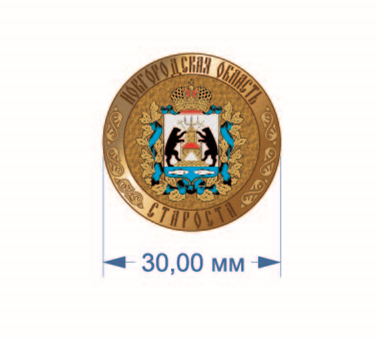 Нагрудный знак старосты сельского населенного пункта Волотовского муниципального округа (далее - нагрудный знак) изготавливается из медно-цинковых сплавов методом литья. Знак имеет правильную круглую форму. Знак односоставной, общий размер (диаметр) 30 мм. Знак покрыт гальваникой золотистого цвета, ровное глянцевое покрытие.В центре знака располагается объемный герб Новгородской области золотистого цвета, выполнен в соответствии с геральдическим описанием герба Новгородской области с эмалями. Нижний уровень под гербом выполнен шагренью (фактура песка).По кругу идут надписи. В верхней части относительно центра «Новгородская область». Снизу «Староста». Между текстом с каждой стороны располагаются по три декоративных элемента (в орнаментной стилистике). Текст и орнамент выполнены верхним уровнем. Надпись ограждена с двух сторон равными по толщине линиями. В центре круга располагается объемный герб Новгородской областиЗнак к одежде крепится при помощи булавки.Российская Федерация Новгородская областьДУМА ВОЛОТОВСКОГО МУНИЦИПАЛЬНОГО ОКРУГАР Е Ш Е Н И Еот 31.07.2023            № 332 п. ВолотОб утверждении Положения о порядке назначения и проведения опроса граждан на территории Волотовского муниципального округа                          В соответствии со статьей 31 Федерального закона от 06.10.2003 № 131-ФЗ «Об общих принципах организации местного самоуправления в Российской Федерации», Уставом Волотовского муниципального округаДума Волотовского муниципального округаРЕШИЛА:1. Утвердить прилагаемое Положения о порядке назначения и проведения опроса граждан на территории Волотовского муниципального округа.2. Настоящее решение вступает в силу после его официального опубликования.	3. Признать утратившим силу решение Думы Волотовского муниципального района от 29.10.2013 № 254 «Об утверждении Положения о порядке назначения и проведения опроса граждан на территории Волотовского муниципального района».4. Опубликовать настоящее решение в муниципальной газете «Волотовские ведомости» и разместить на официальном сайте Администрации Волотовского муниципального округа в информационно-телекоммуникационной сети «Интернет».Утверждено решением Думы Волотовского муниципального округаот 31.07.2023     2023 № 332Положениео порядке назначения и проведения опроса граждан на территорииВолотовского муниципального округа1. Общие положения1.1. Положение о порядке назначения и проведения опроса граждан на территории Волотовского муниципального округа (далее - Положение) разработано в соответствии с Федеральным законом от 06.10.2003 № 131-ФЗ «Об общих принципах организации местного самоуправления в Российской Федерации», Уставом Волотовского муниципального округа Новгородской области и определяет порядок подготовки, проведения, установления и рассмотрения результатов опроса граждан в Волотовского муниципальном округе как одну из форм непосредственного участия населения в осуществлении местного самоуправления.1.2. Порядок проведения опроса граждан для выявления их мнения о поддержке инициативного проекта утверждается решением Думы Волотовского муниципального округа «Об утверждении Порядка выдвижения, внесения, обсуждения, рассмотрения инициативных проектов, а также проведения их конкурсного отбора в Волотовского муниципальном округе».1.3. В опросе граждан имеют право участвовать жители муниципального образования, обладающие избирательным правом. В опросе граждан по вопросу выявления мнения граждан о поддержке инициативного проекта вправе участвовать жители муниципального образования или его части, в которых предлагается реализовать инициативный проект, достигшие шестнадцатилетнего возраста.1.4. Гражданин имеет право участвовать в опросе независимо от пола, расы, национальности, языка, происхождения, имущественного и должностного положения, отношения к религии, убеждений, принадлежности к общественным объединениям, а также других обстоятельств.2. Понятие опроса граждан2.1. Под опросом граждан в Положении понимается способ выявления мнения населения Волотовского муниципального округа или на части его территории, указанной в решении Думы Волотовского муниципального округа (далее - Думы) о назначении опроса граждан, по вопросам местного значения и его учета при принятии решений органами местного самоуправления и должностными лицами местного самоуправления, а также органами государственной власти.2.2. Результаты опроса носят рекомендательный характер.2.3. Жители муниципального округа участвуют в опросе на равных основаниях. Каждый участник опроса обладает одним голосом и участвует в опросе непосредственно.2.4. Участие в опросе граждан является свободным и добровольным. В ходе опроса никто не может быть принужден к выражению своих мнений и убеждений или отказу от них.2.5. Подготовка, проведение и установление результатов опроса осуществляется на основе принципов законности, открытости и гласности.2.6. Органы и должностные лица местного самоуправления обязаны содействовать населению в реализации права на участие в опросе.3. Вопросы, предлагаемые для вынесения на опрос3.1. Опрос может быть проведен по вопросам, непосредственно затрагивающим интересы жителей Волотовского муниципального округа.3.2. Вопрос, предлагаемый для вынесения на опрос, должен быть сформулирован таким образом, чтобы исключить возможность его толкования, то есть на него можно было бы дать только однозначный ответ.3.3. Вопросы, предлагаемые для вынесения на опрос, не должны противоречить законодательству Российской Федерации, законодательству Новгородской области и нормативно-правовым актам Волотовского муниципального округа. 4. Инициатива проведения опроса4.1. Опрос граждан проводится по инициативе:Думы Волотовского муниципального округа, Главы Волотовского муниципального округа - по вопросам местного значения;органов государственной власти Новгородской области - для учета мнения граждан при принятии решений об изменении целевого назначения земель Волотовского муниципального округа для объектов регионального и межрегионального значения.4.2. Инициатива оформляется решением Думы Волотовского муниципального округа о проведении опроса. Инициатива Думы Волотовского муниципального округа может исходить от депутата или постоянных комиссий Думы, Администрации Волотовского муниципального округа.4.3. Граждане и их объединения вправе обратиться в Думу или к Главе Волотовского муниципального округа с предложением о проведении опроса, которое рассматривается в порядке, предусмотренном статьей 32 Федерального закона «Об общих принципах организации местного самоуправления в Российской Федерации».4.4. Инициатор вправе отозвать предложение о проведении опроса до принятия Думой решения о проведении опроса.5. Территория проведения опроса гражданОпрос проводится на всей территории муниципального округа или на части его территории, указанной в решении Думы о назначении опроса граждан.6. Финансирование опросаФинансирование мероприятий, связанных с подготовкой и проведением опроса, осуществляется:за счет средств бюджета муниципального округа - при проведении опроса по инициативе органов местного самоуправления;за счет средств областного бюджета - при проведении опроса по инициативе органов государственной власти области.7. Назначение опроса7.1. Назначение опроса осуществляется Думой путем принятия решения, в порядке, установленном Регламентом Думы Волотовского муниципального округа.7.2. Для проведения опроса граждан (при наличии технической возможности) может использоваться официальный сайт Администрации Волотовского муниципального округа в информационно-телекоммуникационной сети "Интернет".7.3. Решение о назначении опроса считается принятым, если за него проголосовало более половины депутатов Думы.7.4. Дума рассматривает инициативу о проведении опроса на ближайшем заседании Думы.7.5. Дума принимает решение о проведении опроса либо об отказе в его проведении.7.6. Дума отказывает в назначении проведения опроса в случае, если вопросы, предлагаемые для вынесения на опрос, не отнесены к вопросам местного значения, а также в случае нарушения требований к порядку выдвижения инициативы проведения опроса, установленных Положением.7.7. В решении Думы о назначении опроса граждан указываются:- дата и сроки проведения опроса (в случае, если опрос проводится в течение нескольких дней, в нормативном правовом акте о назначении опроса указываются даты начала и окончания проведения опроса);- формулировка вопроса (вопросов), предлагаемого (предлагаемых) при проведении опроса;- методика проведения опроса;- форма опросного листа;- минимальная численность жителей муниципального образования, участвующих в опросе.- порядок идентификации участников опроса в случае проведения опроса граждан с использованием официального сайта муниципального образования в информационно-телекоммуникационной сети "Интернет"".7.8. Решение о назначении опроса подлежит опубликованию в муниципальной газете «Волотовские ведомости» и размещению на официальном сайте Администрации Волотовского муниципального округа в информационно-телекоммуникационной сети «Интернет».8. Комиссия по проведению опроса8.1. Подготовку и проведение опроса граждан осуществляет Комиссия по проведению опроса (далее - Комиссия).8.2. Состав Комиссии в количестве не менее 5 человек утверждается постановлением Администрации Волотовского муниципального округа на основании решения Думы о назначении опроса.В состав Комиссии на паритетных началах включаются депутаты Думы на основании решения Думы о назначении опроса.8.3. В состав Комиссии включаются по предложению Главы Волотовского муниципального округа представители Администрации Волотовского муниципального округа, а также представители общественности территории, на которой проводится опрос.8.4. На первом заседании из числа членов Комиссии открытым голосованием избирается Председатель и секретарь Комиссии.Председатель комиссии возглавляет комиссию и осуществляет общее руководство деятельность комиссии, председательствует на заседаниях комиссии, ставит на голосование предложения по рассматриваемым комиссией вопросам, организует голосование и определяет результаты голосования, распределяет обязанности между членами комиссии, подписывает протоколы заседаний и решения комиссии.Секретарь комиссии обеспечивает организацию деятельности комиссии, ведет делопроизводство, организует подсчет голосов членов комиссии, ведет протоколы заседаний комиссии, подписывает совместно с председателем протоколы заседаний комиссии, а также выполняет по поручению председателя комиссии иные полномочия.8.5. Деятельность комиссии осуществляется на основе коллегиальности. Заседание Комиссии считается правомочным, если в нем приняли участие не менее половины от установленного числа членов Комиссии.9. Полномочия Комиссии9.1. Комиссия:9.1.1. Организует подготовку и проведение опроса;9.1.2. Осуществляет контроль за соблюдением права жителей Волотовского муниципального округа на участие в опросе;9.1.3. Не позднее чем за 10 дней до проведения опроса оповещает жителей Волотовского муниципального округа о дате и сроках, времени, методике проведения опроса, вопросе (вопросах), предлагаемом (предлагаемых) при проведении опроса, форме опросного листа, своем местонахождении, номере телефона и иных необходимых сведениях путем опубликования информации (решения Думы о назначении опроса, перечень мест, в которых будет проводиться опрос граждан) в муниципальной газете «Волотовские ведомости» и размещении на официальном сайте Администрации Волотовского муниципального округа в информационно-телекоммуникационной сети «Интернет;9.1.4. Обеспечивает изготовление опросных листов по форме, указанной в решении Думы;9.1.5. Совместно с представителями общественных организаций организует сбор подписей при опросе;9.1.6. Составляет списки участников опроса при проведении открытого поименного опроса; составляет список лиц, осуществляющих сбор подписей;9.1.7. Устанавливает итоги опроса и обнародует их;9.1.8. По вопросам материально-технического и организационного обеспечения сотрудничает с Администрацией Волотовского муниципального округа;9.1.9. Осуществляет иные полномочия.9.2. Комиссия в рамках своей компетенции взаимодействует с Администрацией Волотовского муниципального округа, общественными объединениями, территориальным общественным самоуправлением, средствами массовой информации.9.3. Деятельность членов Комиссии осуществляется на общественных началах.9.4. Материально-техническое и организационное обеспечение деятельности Комиссии осуществляется Администрацией Волотовского муниципального округа.9.5. Полномочия Комиссии прекращаются после официального опубликования результатов опроса.10. Опросный лист и места проведения опроса10.1. Мнение жителей по вопросу (вопросам), предлагаемому (предлагаемым) на опрос, фиксируется в опросных листах.10.2. Опросные листы изготавливаются по решению Комиссии по проведению опроса граждан.10.3. Изготовление опросных листов осуществляется Администрацией Волотовского муниципального округа не позднее чем за семь дней до начала опроса граждан.10.4. Число изготовленных опросных листов не должно более чем на 1,5 % (процента) превышать число необходимых опросных листов для проведения опроса.10.5. Текст опросного листа должен быть размещен только на одной его стороне. Опросные листы печатаются на русском языке.10.6. Опросный лист обязательно должен включать точную формулировку вопроса (вопросов), предлагаемого (предлагаемых) при проведении опроса; территорию проведения опроса; разъяснение порядка заполнения опросного листа; варианты ответов на предлагаемый вопрос (предлагаемые вопросы) - "За", "Против". Опросный лист также может содержать и иные сведения, необходимые в соответствии с выбранной методикой проведения опроса.10.7. При вынесении на опрос нескольких вопросов они включаются в один опросный лист, последовательно нумеруются и отделяются друг от друга горизонтальными линиями.10.8. На лицевой стороне опросного листа в правом верхнем углу ставятся подписи двух членов Комиссии.10.9. В случае если голосующий считает, что при заполнении опросного листа совершил ошибку, он вправе обратиться с просьбой выдать ему новый опросный лист взамен испорченного.10.10. Использование карандаша при заполнении опросного листа не допускается.10.11. Заполненные опросные листы доставляются лицами, обеспечивающими проведение опроса, в Комиссию.10.12. Комиссия определяет места проведения опроса граждан. Такие места должны быть оборудованы необходимыми для проведения опроса средствами и удобны для посещения жителями муниципального округа.10.13. По решению Комиссии опрос граждан может проводиться по месту их жительства.10.14. Перечень мест, в которых будет проводиться опрос граждан, публикуется (обнародуется) Комиссией в муниципальной газете «Волотовские ведомости» и размещается на официальном сайте Администрации Волотовского муниципального округа в информационно-телекоммуникационной сети «Интернет» не менее чем за десять дней до проведения опроса граждан.11. Формы и порядок проведения опроса11.1. Опрос проводится путем заполнения опросного листа в период и время, определенные в решении Думы Волотовского муниципального округа.11.2. Опрос проводится путем тайного, поименного или открытого голосования в течение одного или нескольких дней.11.2. Порядок проведения опроса в форме тайного голосования:11.2.1. При тайном голосовании составляются списки участников опроса. В список участников опроса включаются жители, имеющие право на участие в опросе, проживающие на территории или на части территории муниципального округа, обладающие избирательным правом.11.2.2. В списке указываются фамилия, имя, отчество, год рождения (в возрасте 18 лет - дополнительно день и месяц), адрес места жительства, серия и номер паспорта или документа, заменяющего паспорт гражданина.11.2.3. Списки участников опроса подписываются двумя членами Комиссии.11.2.4. Дополнительное включение в список жителей, имеющих право на участие в опросе в соответствии с Положением, допускается в любое время, в том числе в день проведения опроса.11.2.5. В случае создания нескольких мест проведения опроса список участников опроса предоставляется по каждому месту.11.2.6. Тайное голосование при опросе проводится в пунктах опроса, где должны быть специально оборудованные места для тайного голосования и установлены ящики для голосования, которые на время голосования опечатываются.11.2.7. Опросный лист выдается участнику опроса по списку участников опроса. Для получения опросного листа участник опроса предъявляет паспорт или иной документ, удостоверяющий его личность и место жительства, и расписывается напротив своей фамилии в списке опроса.11.2.8. Опросный лист заполняется участником опроса в специально оборудованном месте, в котором не допускается присутствие иных лиц, и опускается в ящик для голосования.11.2.9. Участник опроса ставит любой знак в квадрате под словом "За" или "Против" в соответствии со своим волеизъявлением.11.2.10. Если участник опроса считает, что при заполнении опросного листа совершил ошибку, он вправе обратиться к члену Комиссии, выдавшему опросный лист, с просьбой выдать ему новый опросный лист взамен испорченного. Член Комиссии выдает голосующему новый опросный лист, делая при этом соответствующую отметку в списке участников опроса напротив фамилии данного участника. Испорченный опросный лист погашается, о чем составляется акт.11.2.11. Заполненные опросные листы опускаются участником опроса в ящик для голосования, который должен находиться в поле зрения членов Комиссии. Число ящиков для голосования определяется Комиссией.11.2.12. Члены Комиссии по опросу граждан обеспечивают тайну голосования. Если член Комиссии по опросу граждан нарушает тайну голосования или пытается повлиять на волеизъявление участников опроса, он отстраняется от участия в ее работе.11.3. Порядок проведения опроса в форме поименного голосования:11.3.1. Поименное голосование проводится путем сбора подписей в опросном листе в пунктах опроса или по месту жительства участников опроса.11.3.2. При проведении опроса после предъявления паспорта или другого документа, удостоверяющего личность, в опросный лист вносится фамилия, имя, отчество участника опроса. Опрашиваемый ставит любой знак в квадрате (графе) под словом "За" или "Против" либо в соответствии со своим волеизъявлением.11.4. Порядок проведения опроса в форме открытого голосования:11.4.1. Опрос в форме открытого голосования проводится в пунктах проведения опроса, на собраниях жителей части территории муниципального округа. Регистрация участников собрания проводится по списку участников опроса. Открывает и ведет собрание председатель Комиссии. На собрании допускаются выступления заинтересованных сторон по вопросу (вопросам), вынесенному на опрос, их ответы на вопросы граждан.11.4.2. Голосование на собрании проводится открыто по каждому вопросу, отдельно "За" и отдельно "Против". В голосовании участвуют только участники опроса, внесенные в список и зарегистрированные на собрании.11.4.3. Результаты голосования заносятся в протокол собрания, который подписывается председателем и секретарем Комиссии.12. Установление результатов опроса12.1. Результаты опроса граждан анализируются комиссией.12.2. Протокол об установлении результатов опроса должен быть составлен комиссией не позднее чем через пятнадцать дней после окончания проведения опроса.12.3. В протоколе указываются:номер экземпляра протокола;дата составления протокола;сроки проведения опроса: дата начала и окончания;территория опроса;формулировка вопроса (вопросов), вынесенного (вынесенных) на обсуждение при проведении опроса;число граждан, обладающих правом на участие в опросе и проживающих на территории, на которой проводился опрос;число граждан, принявших участие в опросе;результат;фамилия, имя, отчество и подпись председателя и секретаря Комиссии.12.4. Если число граждан, принявших участие в опросе, меньше минимального числа граждан, установленных в решении представительного органа муниципального образования о назначении опроса, Комиссия признает опрос несостоявшимся.12.5. Комиссия в течение 7 дней со дня установления результатов опроса направляет по одному экземпляру протокола Думе Волотовского муниципального округа, Главе Волотовского муниципального округа, а также публикует результаты опроса в муниципальной газете «Волотовские ведомости» и размещает на официальном сайте Администрации Волотовского муниципального округа в информационно-телекоммуникационной сети «Интернет.Вместе с экземпляром протокола Думе Волотовского муниципального округа также представляются прошитые и пронумерованные опросные листы.13. Рассмотрение результатов опроса13.1. Мнение населения, выявленное в ходе опроса, рассматривается органами местного самоуправления и должностными лицами местного самоуправления Волотовского муниципального округа в соответствии с их компетенцией, закрепленной в Уставе Волотовского муниципального округа и может быть учтено ими при принятии решений.13.2. В случае невозможности принятия решения в том варианте, за который высказалось большинство жителей Волотовского муниципального округа в ходе опроса, Дума Волотовского муниципального округа должна принять аргументированное решение и опубликовать его в муниципальной газете «Волотовские ведомости» и разместить на официальном сайте Администрации Волотовского муниципального округа в информационно-телекоммуникационной сети «Интернет.Российская ФедерацияНовгородская областьДУМА ВОЛОТОВСКОГО МУНИЦИПАЛЬНОГО ОКРУГАР Е Ш Е Н И Еот 31.07.2023         № 333п. ВолотОб утверждении Порядка определения ущерба, причинённого зеленым насаждениям, произрастающим на территории населённых пунктов Волотовского муниципального округаВ целях улучшения экологической ситуации в населённых пунктах Волотовского муниципального округа, повышения ответственности за сохранность зеленых насаждений, во исполнение действующих правил благоустройства на территории Волотовского муниципального округа, в соответствии со статьей 16 Федерального закона от 06.10.2003 № 131-ФЗ «Об общих принципах организации местного самоуправления в Российской Федерации, Уставом Волотовского муниципального округаДума Волотовского муниципального округаРЕШИЛА:	1. Утвердить прилагаемый Порядок определения ущерба, причинённого зеленым насаждениям, произрастающим на территории населённых пунктов Волотовского муниципального округа.	2. Опубликовать настоящее решение в муниципальной газете «Волотовские ведомости» и разместить на официальном сайте Администрации Волотовского муниципального округа в информационно-телекоммуникационной сети «Интернет».Утвержден решением Думы Волотовского муниципального округа от 31.07.2023    № 333Порядок определения ущерба, причинённого зеленым насаждениям, произрастающим на территории населённых пунктов Волотовского муниципального округа (далее – Порядок)1. Настоящий Порядок определяет ущерб, причинённый зеленым насаждениям, произрастающим на территории населённых пунктов Волотовского муниципального округа, размер и порядок оплаты восстановительной стоимости зеленых насаждений в случае их или уничтожения или повреждения, повлекшего прекращение роста.2. Величину одной условной единицы, применяемой при расчете восстановительной стоимости зеленых насаждений, считать равной 100 рублям, а на участках, отведенных под индивидуальное жилищное строительство, считать равной 20 рублям.3. В состав комиссии по обследованию земельных участков и определению восстановительной стоимости зеленых насаждений, а также обследованию зеленых насаждений для совершения безотлагательных действий по выполнению аварийных работ, устранению аварийных ситуаций входят:- Глава территориального отдела;- заместитель Главы территориального отдела;- специалисты территориальных отделов, - независимые эксперты - (по запросу и по согласованию).4. Расчет восстановительной стоимости деревьев производится в соответствии с приложением 1 к настоящему Порядку в рублях за каждое дерево путем умножения стоимости одной условной единицы на коэффициент, соответствующий породе дерева и диаметру ствола на высоте 1,3 м.5. Расчет восстановительной стоимости деревьев на участках, отведенных под индивидуальное жилищное строительство, производится в соответствии с приложением 2 к настоящему Порядку в рублях за каждое дерево путем умножения стоимости одной условной единицы на коэффициент, соответствующий породе дерева.6. Расчет восстановительной стоимости кустарников производится в соответствии с приложением 3 к настоящему Положению в рублях за каждый кустарник путем умножения стоимости одной условной единицы на коэффициент, соответствующий возрасту и декоративной группе кустарника. Отнесение кустарника к той или иной декоративной группе осуществляется в установленном порядке и оформляется актом обследования земельного участка в соответствии с действующим законодательством.7. Расчет восстановительной стоимости газонов и цветников производится в соответствии с приложением 4 к настоящему Порядку в рублях за одну единицу измерения путем умножения стоимости одной условной единицы на коэффициент, приведенный в приложении 3.8. В зависимости от уровня общего состояния зеленых насаждений сумма восстановительной стоимости, рассчитанная в соответствии с приложениями 1, 2 и 3 к настоящему Порядку, умножается на соответствующие коэффициенты общего состояния зеленых насаждений, приведенные в приложении 5 к настоящему Порядку.Уровень общего состояния зеленых насаждений фиксируется в акте обследования зеленых насаждений для совершения безотлагательных действий по выполнению аварийных работ, устранению аварийных ситуаций в соответствии с приложением 6 к настоящему Порядку и в акте обследования земельного участка, в соответствии с приложением 7 к настоящему Порядку.9. Восстановительная стоимость зеленых насаждений, поврежденных или уничтоженных без полученного в установленном порядке разрешения (порубочного билета), определяется путем умножения суммы, рассчитанной в соответствии с приложениями 1, 2, 3, 4 и 5 к настоящему Положению, на коэффициент 5.10. Лица, в интересах которых планируется выполнение работ по рубке (сносу), обрезке и (или) пересадке зеленых насаждений, обязаны обратиться с заявкой об определении размера восстановительной стоимости зеленых насаждений.Территориальный отдел оформляет в установленном порядке акт обследования земельного участка с указанием размера восстановительной стоимости зеленых насаждений и вручает заявителю копию указанного акта и счет или квитанцию на оплату восстановительной стоимости. Срок оплаты по указанному счету не может составлять более пяти дней.Оплата восстановительной стоимости производится путем перечисления денежных средств на счет бюджета Волотовского муниципального округа.11. В случае уклонения соответствующих лиц от оплаты восстановительной стоимости зеленых насаждений Территориальный отдел Администрации Волотовского муниципального округа вправе обратиться в суд с иском о взыскании ущерба. При этом размер ущерба определяется как размер восстановительной стоимости зеленых насаждений, рассчитанный в соответствии с настоящим Порядком.Приложение 1Расчетвосстановительной стоимости деревьевПриложение 2Расчет восстановительной стоимости деревьев на участках, отведенных под индивидуальное жилищное строительствоПриложение 3Расчетвосстановительной стоимости кустарниковПриложение 4Расчетвосстановительной стоимости газонов и цветниковПриложение 5Коэффициентыобщего состояния зеленых насаждений Приложение 6  УТВЕРЖДАЮ _________________ ________________(должность) (подпись) (И.О. Фамилия) "_____" ____________ 20__ г.Акт № ____ обследования зеленых насаждений для совершения  безотлагательных действий по выполнению  аварийных работ, устранению аварийных ситуаций место                                                                          "____" __________ 20___ г._____________________________________________________________________________(должность, Фамилия И.О.)_____________________________________________________________________________в присутствии ________________________________________________________________  (Фамилия И.О., должность (при наличии) заявителя)_____________________________________________________________________________провел натурное обследование зеленых насаждений в _______________________________(наименование территории)по адресу: ____________________________________________________________________       (адрес места натурного обследования, описание местоположения)_______________________________________________________________________________________________________________________________________________________________________________________________________________________________________,заявленных к сносу ___________________________________________________________(наименование, ИНН, ОГРН,___________________________________________________________________________   адрес заявителя юридического лица, индивидуального предпринимателя/ ___________________________________________________________________________    Фамилия И.О., паспортные данные, адрес заявителя физического лица)___________________________________________________________________________для совершения безотлагательных действий  по выполнению аварийных работ,устранению аварийных ситуаций.В ходе обследования установлено:№ п/пКатегория зеленых насаждений:Порода (вид) зеленых насаждений:Диаметр на высоте 1,3 м, см:Количество (штук, кв. м, п. м):Качественное состояние (здоровое, аварийное):Возможность сохранения (снос, пересадка, сохранить):Итого ________Данный Акт обследования зеленых насаждений дает право на совершение безотлагательных действий по выполнению аварийных работ, устранению аварийных ситуаций без оформления разрешения на снос (пересадку) зеленых насаждений.Срок действия Акта обследования зеленых насаждений для совершения безотлагательных действий по выполнению аварийных работ, устранению аварийных ситуаций - 3 (три) дня с даты оформления.Подписи сторон:1. ________________________________________________________________________(должность работника (подпись), проводившего обследование, Фамилия И.О.) м. п.2. ________________________________________________________________________(заявитель (уполномоченный представитель заявителя), Фамилия И.О., подпись)Приложение 7УТВЕРЖДАЮ ________________ ________________(должность) (подпись) (И.О. Фамилия)                                                                                                                                                    "_____" ____________ 20__ г.
 Акт № _______обследования зеленых насаждений
Место                                                                                                                                                         "____" __________ 20___ г. 
___________________________________________________________________________________ ________ (должность, Фамилия И. О.)___________________________________________________________________________________________в присутствии _______________________________________________________________________________(Фамилия И.О., должность (при наличии) заявителя)___________________________________________________________________________________________провел натурное обследование зеленых насаждений в __________________ __________________________(наименование территории) по адресу: __________________________________________________________________________________(адрес места натурного обследования, описание местоположения)_________________________________________________________________________________________________________________________________________________________________________________________________________________________________________________________________________________,Заявленных к сносу (удаленных, поврежденных)________________________________________________ _(наименование, ИНН, ОГРН,___________________________________________________________________________________________адрес заявителя юридического лица, индивидуального предпринимателя/___________________________________________________________________________________________Фамилия И.О., паспортные данные, адрес заявителя физического лица)___________________________________________________________________________________________в целях _____________________________________________________________________________________(цель сноса зеленых насаждений в соответствии___________________________________________________________________________________________с действующим законодательством и «Правилами благоустройства на территории Волотовского муниципального округа», утвержденными решением Думы Волотовского муниципального округа от 29.04.2022 года № 210 (в действующей редакции).В ходе обследования установлено:Данный Акт обследования зеленых насаждений не является разрешением на снос (пересадку) зеленых насаждений.Срок действия Акта обследования зеленых насаждений - 1 (один) год с даты оформления.Приложение: Ведомость расчета компенсационной стоимости зеленых насаждений на ___ л. в 1 экз. (форма прилагается).

Подписи сторон:1. ____________________________________________________________________(должность работника учреждения по охране зеленых               (подпись) насаждений, проводившего обследование, Фамилия И.О.)2. ____________________________________________________________________(заявитель (уполномоченный представитель заявителя), Фамилия И.О.) (подпись)Приложение
к Акту
обследования зеленых насаждений
от «___» ________ 20__ г. № ___(Форма)Ведомость расчета компенсационной стоимости зеленых насаждений
Налог на добавленную стоимость не предусмотрен. ______________________________ ___________________ ________________________________________________________________(Должность)               М.П.                   (подпись)              (И.О. Фамилия)
Ведомость составил ____________________________________________________________________________________________________(Должность )                                           (подпись)               (И.О. Фамилия)
«____» ____________ 20____ г.Российская ФедерацияНовгородская областьДУМА ВОЛОТОВСКОГО МУНИЦИПАЛЬНОГО ОКРУГАР Е Ш Е Н И Еот 31.07.2023          № 334п. ВолотО внесении изменений в решение Думы Волотовского муниципального округа от 26.05.2023 № 310В соответствии с Федеральным законом от 06.10.2003 № 131-ФЗ «Об общих принципах организации местного самоуправления в Российской Федерации», Уставом Волотовского муниципального округаДума Волотовского муниципального округаРЕШИЛА:	1. Внести изменения в решение Думы Волотовского муниципального округа от 26.05.2023 № 310 «Об учреждении межмуниципального хозяйственного общества в форме общества с ограниченной ответственностью», изложив преамбулу решения в следующей редакции:«В соответствии с Гражданским кодексом Российской Федерации, статьей 68 Федерального закона от 06.10.2003 № 131-ФЗ «Об общих принципах организации местного самоуправления в Российской Федерации», в целях совместного решения вопросов местного значения по содержанию муниципального жилищного фонда»2. Опубликовать решение в муниципальной газете «Волотовские ведомости» и разместить на официальном сайте Администрации Волотовского муниципального округа в информационно – телекоммуникационной сети «Интернет».Российская ФедерацияНовгородская областьДУМА ВОЛОТОВСКОГО МУНИЦИПАЛЬНОГО ОКРУГАР Е Ш Е Н И Еот 31.07.2023         № 335п. ВолотО старостах сельских населенных пунктов Ратицкого территориального отдела Волотовского муниципального округаВ соответствии с Федеральным законом от 06.10.2003 № 131-ФЗ «Об общих принципах организации местного самоуправления в Российской Федерации», Уставом Волотовского муниципального округа Дума Волотовского муниципального округаРЕШИЛА:	1. Прекратить полномочия старосты населенных пунктов д. Городцы, д. Хотигоще, д. Подостровье, д. Сельцо, д. Горицы, д. Камень, д. Язвино - Корныльева Владимира Артемьевича по состоянию здоровья и исключить из списка сельских старост в населенных пунктах по Ратицкому сельскому поселению, утвержденного решением Совета депутатов Ратицкого сельского поселения от 30.04.2019 № 162.	2. Назначить старостой населенных пунктов д. Городцы, д. Хотигоще, д. Подостровье, д. Сельцо, д. Горицы, д. Камень, д. Язвино Малышеву Тамару Степановну и включить в список сельских старост в населенных пунктах по Ратицкому сельскому поселению, утвержденный решением Совета депутатов Ратицкого сельского поселения от 30.04.2019 № 162.3. Опубликовать настоящее решение в муниципальной газете «Волотовские ведомости» и разместить на официальном сайте Администрации Волотовского муниципального округа в информационно-телекоммуникационной сети «Интернет».Российская ФедерацияНовгородская областьДУМА ВОЛОТОВСКОГО МУНИЦИПАЛЬНОГО ОКРУГАР Е Ш Е Н И Еот 31.07.2023         № 336п. ВолотО рассмотрении проектов о внесении изменений в муниципальные программы Волотовского муниципального округа	В соответствии с Федеральным законом от 06.10.2003 № 131-ФЗ «Об общих принципах организации местного самоуправления в Российской Федерации», Уставом Волотовского муниципального округа, на основании решения комиссии по экономике и бюджету Думы Волотовского муниципального округа от 26.07.2023	Дума Волотовского муниципального округа	РЕШИЛА:	1. Рекомендовать Администрации Волотовского муниципального округа принять проекты о внесении изменений в муниципальные программы:	- «Развитие образования и молодежной политики в Волотовском муниципальном округе»;	- «Развитие культуры Волотовского муниципального округа»;	- «Развитие туризма на территории Волотовского муниципального округа»;	- «Управление и распоряжение муниципальным имуществом Волотовского муниципального округа на 2021-2026 годы».	2. Опубликовать решение в муниципальной газете «Волотовские ведомости» и разместить на официальном сайте Администрации Волотовского муниципального округа в информационно – телекоммуникационной сети «Интернет».Российская ФедерацияНовгородская областьАДМИНИСТРАЦИЯ ВОЛОТОВСКОГО МУНИЦИПАЛЬНОГО ОКРУГАР А С П О Р Я Ж Е Н И Еот 19.07.2023            № 123-ргп. ВолотО внесении изменений в Кодекс этики и служебного поведения муниципальных служащих и лиц, занимающих в Администрации Волотовского муниципального округа должности служащихВ соответствии с Федеральным законом от 06.10.2003 № 131-ФЗ «Об общих принципах организации местного самоуправления в Российской Федерации», Уставом Волотовского муниципального округа:1. Внести в Кодекс этики и служебного поведения муниципальных служащих и лиц, занимающих в Администрации Волотовского муниципального округа должности служащих, утвержденный распоряжением Администрации Волотовского муниципального округа от 20.04.2022 № 59-рг, следующие изменения:1.1. пункт 10 раздела II. «Основные принципы и правила служебного поведения служащих» дополнить абзацем ф) следующего содержания:«ф) не участвовать в проведении агитации, направленной против Российской Федерации, не распространять как в процессе служебной (трудовой) деятельности, так и в публичном пространстве (социальные сети, мессенджеры, сетевые издания и иное) дискредитирующие и ложные материалы в отношении решений, принимаемых органами государственной власти Российской Федерации». 2. Опубликовать настоящее распоряжение в муниципальной газете «Волотовские ведомости» и разместить на официальном сайте в информационно-телекоммуникационной сети «Интернет».Глава муниципальногоокруга										А.И. ЛыжовРоссийская ФедерацияНовгородская областьАДМИНИСТРАЦИЯ ВОЛОТОВСКОГО МУНИЦИПАЛЬНОГО ОКРУГАР А С П О Р Я Ж Е Н И Еот 25.07.2023               № 127-рзп. ВолотОб утверждении Плана мероприятий («дорожной карты») по увеличению индекса качества городской среды в п. Волот Волотовского муниципального округа в 2023 годуВ соответствии с методикой формирования индекса качества городскойсреды, утвержденной распоряжением Правительства Российской Федерации от 23.03.2019 № 510-р:	1. Утвердить прилагаемый План мероприятий («дорожную карту») по увеличению индекса качества городской среды в п. Волот Волотовского муниципального округа в 2023 году.	2. Опубликовать распоряжение в муниципальной газете «Волотовские ведомости» и разместить на официальном сайте Администрации муниципального округа в информационно-телекоммуникационной сети «Интернет».Первый заместительГлавы Администрации                                                                       С.В. ФедоровУТВЕРЖДЕНраспоряжением Администрации Волотовского муниципального округа от 25.07.2023       № 127-рзПлан мероприятий («дорожная карта») по увеличению индекса качества городской среды в п. Волот Волотовского муниципального округа в 2023 годуРоссийская ФедерацияНовгородская областьАДМИНИСТРАЦИЯ ВОЛОТОВСКОГО МУНИЦИПАЛЬНОГО ОКРУГАР А С П О Р Я Ж Е Н И Еот 26.07.2023            № 129-рзп. ВолотО проведении ярмарки	В соответствии с Федеральным законом от 06.10.2003 № 131-ФЗ «Об общих принципах организации местного самоуправления в Российской Федерации», Федеральным законом от 28.12.2009 № 381-ФЗ «Об основах государственного регулирования торговой деятельности в Российской Федерации», постановлением Администрации Новгородской области от 10.06.2011 № 241 «Об утверждении порядка организации ярмарок на территории области и продажи товаров (выполнения работ, оказания услуг) на них и требований к организации продажи товаров (в том числе товаров, подлежащих продаже на ярмарках соответствующих типов и включению в соответствующий перечень) (выполнения работ, оказания услуг) на ярмарках», решением Думы Волотовского муниципального района от 28.12.2015 № 40 «О дате празднования Дня Волотовского района», в целях организации и проведения мероприятий, посвященных Дню Волотовского района: 	1. Провести 5 августа 2023 года с 10-00 до 23-00 универсальную ярмарку в рамках мероприятий, посвященных Дню Волотовского района, по адресу: Российская Федерация, Новгородская область, Волотовский муниципальный округ, п. Волот, ул. им. Васькина, земельный участок 16г.2. Определить организатором ярмарки Муниципальное автономное учреждение «Сервисный центр».3. Опубликовать распоряжение в муниципальной газете «Волотовские ведомости» и разместить на официальном сайте Администрации муниципального округа в информационно - телекоммуникационной сети «Интернет».Первый заместительГлавы Администрации                                                                     С.В. ФедоровРоссийская ФедерацияНовгородская областьАДМИНИСТРАЦИЯ ВОЛОТОВСКОГО МУНИЦИПАЛЬНОГО ОКРУГАР А С П О Р Я Ж Е Н И Еот 01.08.2023            № 131-ргп. ВолотОб установлении режима работы1. Установить на период с 11 августа по 17 августа 2023 года следующий режим работы отдела записи актов гражданского состояния Администрации муниципального округа:11 августа, 14 августа, 15 августа, 16 августа, 17 августа 2023 года – с 08.00 до 09.00 часов и с 13.00 до 16.30 часов.2. Опубликовать настоящее распоряжение в муниципальной газете «Волотовские ведомости» и разместить на официальном сайте Администрации муниципального округа в информационно-телекоммуникационной сети «Интернет».Глава муниципальногоокруга 										А.И. Лыжов«Волотовские ведомости». Муниципальная газета № 21 от 04.08.2023Учредитель: Дума Волотовского муниципального округаУтверждена решением Думы Волотовского муниципального округа 12.11.2020 № 32Главный редактор: Глава муниципального округа  А.И.ЛыжовОтпечатано в Администрации Волотовского муниципального округа (Новгородская обл., Волотовский район,п.Волот, ул.Комсомольская, д.38, тел. 881662-61-086, e-mail: adm.volot@mail.ru; веб-сайт: волотовский.рф)Формат А4. Объем 29 п.л. Тираж 25 экз. Распространяется бесплатно.Все выпуски газеты можно найти на официальном сайте Администрации Волотовского муниципального округа. 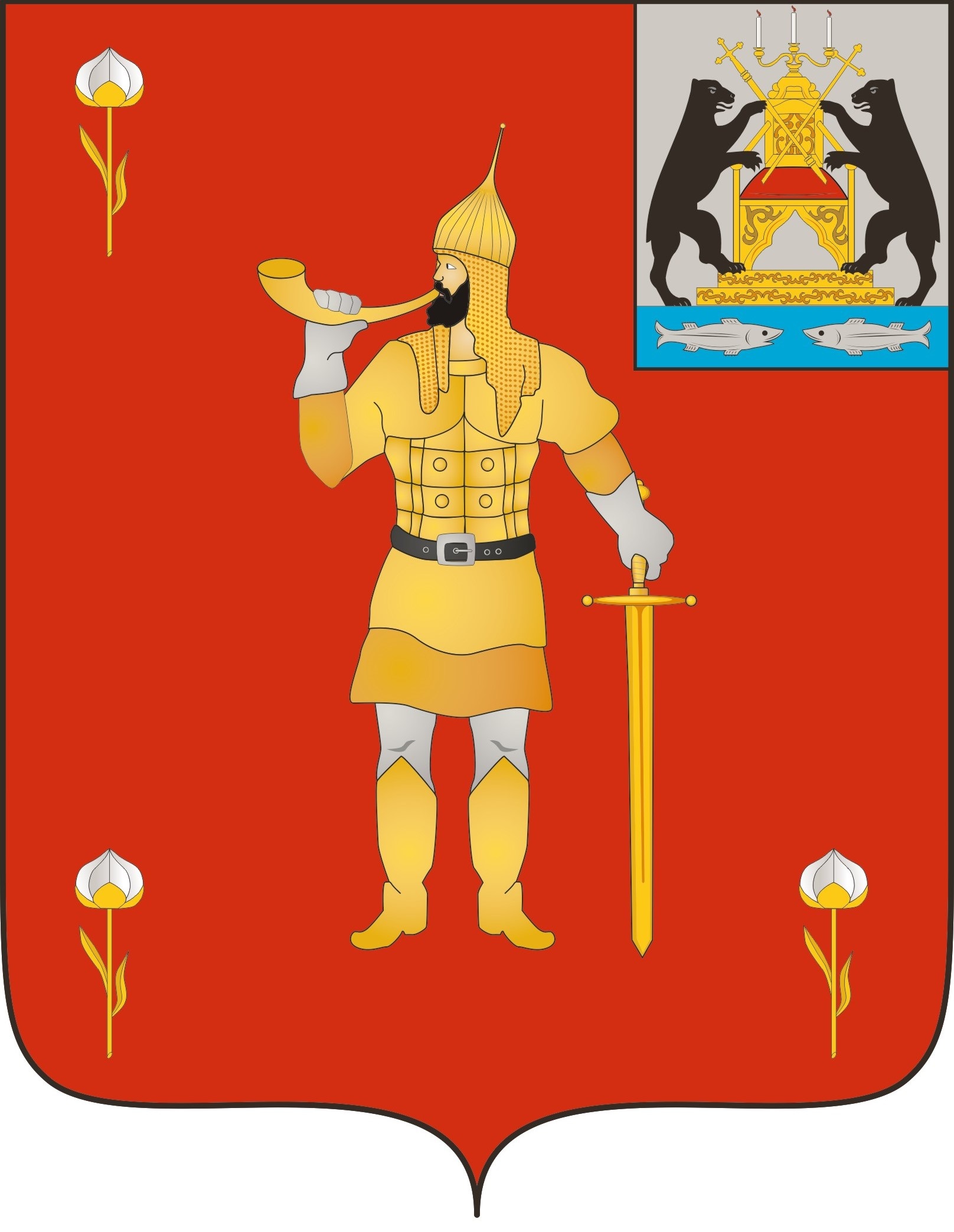 № 21 от 04.08.2023№ 21 от 04.08.2023                                              муниципальная газета                                              муниципальная газетаО внесении изменений в административный регламент по предоставлению муниципальной услуги «Передача жилого помещения муниципального жилищного фонда в собственность граждан (приватизация)»О внесении изменений в административный регламент по предоставлению муниципальной услуги «Выдача дубликата договора о безвозмездной передаче жилья в собственность»О внесении изменений в административный регламент по предоставлению муниципальной услуги «Предоставление сведений о ранее приватизированном имуществе»О внесении изменений в административный регламент по предоставлению муниципальной услуги «Выдача согласия на заключение договоров аренды, договоров безвозмездного пользования, иных договоров, предусматривающих переход прав владения и (или) пользования в отношении недвижимого имущества и особо ценного движимого имущества, закрепленного на праве оперативного управления за муниципальными учреждениями Волотовского муниципального округа»О внесении изменений в административный регламент по предоставлению муниципальной услуги «Заключение договоров аренды, договоров безвозмездного пользования, договоров доверительного управления имущества, иных договоров, предусматривающих переход прав владения и (или) пользования в отношении муниципального имущества, не закрепленного на праве хозяйственного ведения или оперативного управления»О внесении изменений в административный регламент по предоставлению муниципальной услуги «Закрепление муниципального имущества, находящегося в муниципальной собственности Волотовского муниципального округа, на праве оперативного управления за муниципальными учреждениями и хозяйственного ведения за муниципальными предприятиями»      О внесении изменений в административный регламент по предоставлению муниципальной услуги «Выдача выписок из реестра муниципальной собственности»Пыталева Валентина Ивановназаместитель Главы Администрации муниципального округа, председатель комитета по управлению социальным комплексом Администрации Волотовского муниципального округа, председатель комиссииОхотникова Надежда Яковлевнаглавный специалист по опеке и попечительству несовершеннолетних граждан комитета по управлению социальным комплексом Администрации Волотовского муниципального округа, секретарь комиссииЧлены комиссии:Семёнова Светлана ФёдоровнаПредседатель комитета жилищно-коммунального хозяйства, строительства и архитектуры Администрации Волотовского муниципального округаКуркина Екатерина АлександровнаЗаместитель председателя комитета по управлению муниципальным имуществом и земельным вопросам   Администрации Волотовского муниципального округаУльянова Раиса ВладимировнаВедущий специалист отдела строительства и архитектуры комитета жилищно-коммунального хозяйства, строительства и архитектуры Администрации Волотовского муниципального округа Петрова Нина ВениаминовнаПредседатель Общественного совета Администрации Волотовского муниципального округа (по согласованию)»Понедельник неприемный день Вторник 10.00 - 17.00, перерыв с 12.45 до 14.00Среда неприемный деньЧетверг 10.00 - 17.00, перерыв с 12.45 до 14.00Пятница неприемный деньСубботавыходнойВоскресеньевыходнойПонедельник 8.30 - 17.00Вторник 8.30 - 17.00Среда 8.30 - 17.00Четверг 10.00 - 17.30 Пятница 8.30 - 17.00 (до 20.00 по предварительной записи)СубботавыходнойВоскресенье выходной(наименование органа местного самоуправлениялибо наименование должности, инициалы и фамилия руководителя)(фамилия, имя, отчество заявителя)(должность заявителя)Домашний адрес (почтовый индекс): телефон:Лыжов А.И.–Глава Волотовского муниципального округа, председатель СоветаМорозова Л.Е.–управляющий Делами Администрации Волотовского муниципального округа,заместитель председателя СоветаУрицкая С.В.–секретарь Совета Год  Источник финансированияИсточник финансированияИсточник финансированияИсточник финансированияИсточник финансированияГод  областной бюджетфедеральный бюджетместные бюджетывнебюджетные средствавсего12345620212465.814430.559139.74914.016950.120225193.46555.710577.41037.623364.12023228,9307.111810.11000.013346.1202472.0307.1         10578.81000.011957.9202571.0306.110578.81000.011955.9202600000ВСЕГО8031.1111906.5552684.844951.677574.1»№ п/пНаименование мероприятияисполнительСроки реализацииСроки реализацииЦелевой показательИсточник финансированияОбъем финансирования по годамОбъем финансирования по годамОбъем финансирования по годамОбъем финансирования по годамОбъем финансирования по годамОбъем финансирования по годам№ п/пНаименование мероприятияисполнительСроки реализацииСроки реализацииЦелевой показательИсточник финансирования202120222023202420252026«3Развитие кадрового потенциалаРазвитие кадрового потенциалаРазвитие кадрового потенциала3.1Расходы на оплату труда работников КДУМБУК «Волотовский МСКК»2021-20261.51.5местный6742,086711.68053.58053.58053.503.1Расходы на оплату труда работников КДУМБУК «Волотовский МСКК»2021-20261.51.5областной811,11468.9120,50003.2Расходы на начисления по оплате трудаМБУК «Волотовский МСКК»2021-20261.51.5Местный2036,092026.92432.22271.12271.103.2Расходы на начисления по оплате трудаМБУК «Волотовский МСКК»2021-20261.51.5областной245,2443.636,40003.3Обучение специалистовМСКК «Волотовский МСКК»2021-20261.41.4областной0000003.3Обучение специалистовМСКК «Волотовский МСКК»2021-20261.41.4Местный0000003.3Обучение специалистовМСКК «Волотовский МСКК»2021-20261.41.4Внебюджетные средства000000»ГодИсточник финансированияИсточник финансированияИсточник финансированияИсточник финансированияИсточник финансированияГодобластной бюджетфедеральный бюджетместные бюджетывнебюджетные средствавсего1234562021877.619.96410.6209.07517.120221430.027.97880.8210.49549.12023127.927.98357.2200.08713.020246.527.97971.6200.08206.020256.527.97971.6200.08206.0202600000ВСЕГО        2448.5131.538591.81019.442191.2»№ п/пНаименование мероприятияНаименование мероприятияисполнительСроки реализацииЦелевой показательИсточник финансированияОбъем финансирования по годамОбъем финансирования по годамОбъем финансирования по годамОбъем финансирования по годамОбъем финансирования по годамОбъем финансирования по годамОбъем финансирования по годамОбъем финансирования по годам№ п/пНаименование мероприятияНаименование мероприятияисполнительСроки реализацииЦелевой показательИсточник финансирования20212022202220232023202420252026«6«6Содержание учрежденийСодержание учрежденийСодержание учрежденийСодержание учрежденийСодержание учрежденийСодержание учрежденийСодержание учрежденийСодержание учрежденийСодержание учрежденийСодержание учрежденийСодержание учрежденийСодержание учрежденийСодержание учреждений6.16.1Расходы на оплату коммунальных услуг, оплату услуг связи, материальные затраты и прочие расходыМБУК «Волотовская МЦБС»2021 - 20261.6Местный бюджет310188.2356,7356,7222.0222.0222.006.16.1Расходы на оплату коммунальных услуг, оплату услуг связи, материальные затраты и прочие расходыМБУК «Волотовская МЦБС»2021 - 20261.6Внебюджетные средства209,0210.4200.0200.0 200.0 200.0200.00»«3.Развитие кадрового потенциалаРазвитие кадрового потенциалаРазвитие кадрового потенциалаРазвитие кадрового потенциалаРазвитие кадрового потенциалаРазвитие кадрового потенциалаРазвитие кадрового потенциалаРазвитие кадрового потенциалаРазвитие кадрового потенциалаРазвитие кадрового потенциалаРазвитие кадрового потенциала3.1Расход на оплату труда работников библиотекМБУК «Волотовская МЦБС»2021 -20261.5,Местный бюджет4580.25055.06044.66044.66044.603.1Расход на оплату труда работников библиотекМБУК «Волотовская МЦБС»2021 -20261.5,Областной бюджет723.91091.093.20003.2Начисления на оплату трудаМБУК «Волотовская МЦБС»2021-20261.5Местный бюджет1330,31536.71825.51704.61704.603.2Начисления на оплату трудаМБУК «Волотовская МЦБС»2021-20261.5Областной 147.8332.528,20003.3Обучение библиотечных работниковМБУК «Волотовская МЦБС»2021-20261.4областной0000003.3Обучение библиотечных работниковМБУК «Волотовская МЦБС»2021-20261.4местный0000003.4Поддержка лучших работников муниципальных учреждений культурыМБУК «Волотовская МЦБС»2021-20261.4федеральный000000»ГодИсточник финансированияИсточник финансированияИсточник финансированияИсточник финансированияИсточник финансированияГодобластной бюджетфедеральный бюджетместные бюджетывнебюджетные средствавсего1234562021218.102531.9106.02856.02022203.702876.7193.93274.32023128.702932.7190.03251.42024002807.3190.02997.32025002807.3190.02997.3202600000ВСЕГО 550.5013955.9869.915366.3»«1.2Модернизация оборудованияМодернизация оборудованияМодернизация оборудованияМодернизация оборудованияМодернизация оборудованияМодернизация оборудованияМодернизация оборудованияМодернизация оборудованияМодернизация оборудованияМодернизация оборудованияМодернизация оборудования1.2.1Приобретение музыкальных инструментов, компьютерной техники, и прочееДШИ2021-20261.1Областной0000001.2.1Приобретение музыкальных инструментов, компьютерной техники, и прочееДШИ2021-20261.1Местный46.0010,00001.2.1Приобретение музыкальных инструментов, компьютерной техники, и прочееДШИ2021-20261.1Внебюджетные федеральный0000001.2.1Приобретение музыкальных инструментов, компьютерной техники, и прочееДШИ2021-20261.1Внебюджетные федеральный000000»«2.Развитие кадрового потенциалаРазвитие кадрового потенциалаРазвитие кадрового потенциалаРазвитие кадрового потенциалаРазвитие кадрового потенциалаРазвитие кадрового потенциалаРазвитие кадрового потенциалаРазвитие кадрового потенциалаРазвитие кадрового потенциалаРазвитие кадрового потенциалаРазвитие кадрового потенциала2.1Расход на оплату трудаДШИ2021-20261.1Местный1904.72012.32185.1 2185.12185.102.1Расход на оплату трудаДШИ2021-20261.1областной167.5156.598.80002.2Начисления на оплату трудаДШИ2021-20261.1Местный575.2607.8660.0616.2616.202.2Начисления на оплату трудаДШИ2021-20261.1областной50.647.229.90002.3Компенсация коммунальных услуг пед. работникамДШИ2021 - 20261.1областной000000»«1.2Организация разработки новой сувенирной продукции и ее продвижениеМБУК «Волотовский МСКК»2021-2025 годы1.1.3.Местный бюджет0050,050,050,0«1.2Организация разработки новой сувенирной продукции и ее продвижениеМБУК «Волотовский МСКК»2021-2025 годы1.1.3.Внебюджетные средства5,05,0000»О внесении изменений в постановление Администрации Волотовского муниципального округа от 03.02.2023 № 81     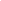 О внесении изменений в перечень главных администраторов доходов бюджета Волотовского муниципального округа9.688922 02 25599 14 0000 150Субсидии бюджетам муниципальных округов на подготовку проектов межевания земельных участков и на проведение кадастровых работ9.698922 02 35179 14 0000 150Субвенции бюджетам муниципальных округов на финансовое обеспечение проведения мероприятий по обеспечению деятельности советников директора по воспитанию и взаимодействию с детскими общественными объединениями в муниципальных общеобразовательных организациях области«28.07.20231. О внесении изменений в решение Думы Волотовского муниципального округа от 16.12.2022 № 277 «О плане работы Думы Волотовского муниципального округа на 2023 год».Председатель Думы Лебедева Г.А.«28.07.20232. О внесении изменений в решение Думы Волотовского муниципального округа от 16.12.2022 № 270 «О бюджете муниципального округа на 2023 год и на плановый период 2024 и 2025 годов».Заместитель председателя комитета финансов С.Ю. Николаева«28.07.20233. О внесении изменений в Порядок размещения сведений о доходах, расходах, об имуществе и обязательствах имущественного характера лиц, замещающих муниципальные должности в Волотовском муниципальном округе, и членов их семей на официальном сайте Администрации Волотовского муниципального округа в информационно-телекоммуникационной сети «Интернет» и предоставления этих сведений общероссийским средствам массовой информации для опубликования.Начальник отдела муниципальной службы и кадровой работы Е.В. Васильева«28.07.20234. О внесении изменений в Положение о Ратицком территориальном отделе Администрации Волотовского муниципального округа Новгородской области.Начальник отдела муниципальной службы и кадровой работы Е.В. Васильева«28.07.20235. О внесении изменений в Положение о Славитинском территориальном отделе Администрации Волотовского муниципального округа Новгородской области.Начальник отдела муниципальной службы и кадровой работы Е.В. Васильева«28.07.20236. О внесении изменений в Положение о Волотовском территориальном отделе Администрации Волотовского муниципального округа Новгородской области.Начальник отдела муниципальной службы и кадровой работы Е.В. Васильева«28.07.20237. О внесении изменений в Положение о комитете по управлению социальным комплексом Администрации Волотовского муниципального округа Новгородской области.Заместитель Главы Администрации В.И. Пыталева«28.07.20238. Об утверждении Положения об удостоверении и нагрудном знаке старосты сельского населенного пункта Волотовского муниципального округа.Начальник организационного отдела С.В. Урицкая«28.07.20239. Об утверждении Положения о порядке назначения и проведения опроса граждан на территории Волотовского муниципального округа.Начальник организационного отдела С.В. Урицкая«28.07.202310. Об утверждении Порядка определения ущерба, причинённого зеленым насаждениям, произрастающим на территории населённых пунктов Волотовского муниципального округа.Председатель комитета ЖКХ, строительства и архитектуры С.Ф. Семёнова«28.07.202311. О внесении изменений в решение Думы Волотовского муниципального округа от 26.05.2023 № 310.Председатель комитета ЖКХ, строительства и архитектуры С.Ф. Семёнова«28.07.202312. О старостах сельских населенных пунктов Ратицкого территориального отдела Волотовского муниципального округа.Глава Ратицкого территориального отдела Матвеева И.Н.«28.07.202313. О рассмотрении проектов о внесении изменений в муниципальные программы Волотовского муниципального округа.Председатель Думы Лебедева Г.А.14. О предоставлении отпуска председателю Контрольно-счетной палаты Волотовского муниципального округа.Председатель Думы Лебедева Г.А.Глава Волотовского муниципального округа                                         А.И. Лыжов   Председатель Думы Волотовского   муниципального округа                                      Г.А. Лебедева«Доходы, ВСЕГО, в том числе:227793,16092141 677,88900142576,48500Безвозмездные поступления89220000000000000000180035,4509291625,8390090038,75500Дотации бюджетам субъектов Российской Федерации и муниципальных образований8922021000000000015070 404,2000045 236,9000043 680,9000Дотации на выравнивание бюджетной обеспеченности8922021500100000015070 404,2000045 236,9000043 680,9000Дотации бюджетам муниципальных округов на выравнивание бюджетной обеспеченности из бюджета субъекта Российской Федерации8922021500114000015070 404,2000045 236,9000043 680,9000Безвозмездные поступления от других бюджетов бюджетной системы Российской Федерации89220200000000000000180075,9108591625,8390090038,75500Субсидии бюджетам бюджетной системы Российской Федерации (межбюджетные субсидии)8922022000000000015066713,440854629,019004575,13500Субвенции бюджетам бюджетной системы Российской Федерации8922023000000000015038 595,6700037 913,1200037 935,92000Иные межбюджетные трансферты892202400000000001504362,600003846,800003846,80000Прочие межбюджетные трансферты, передаваемые бюджетам муниципальных округов892202499991400001504362,600003846,800003846,80000Возврат прочих остатков субсидий, субвенций и иных межбюджетных трансфертов, имеющих целевое назначение, прошлых лет из бюджетов муниципальных округов89221960010140000150-40,459930,000000,00000»«Доходы, ВСЕГО, в том числе:232969,32929141 943,88900142842,48500Безвозмездные поступления89220000000000000000185211,6192991891,8390090304,75500Безвозмездные поступления от других бюджетов бюджетной системы Российской Федерации89220200000000000000185409,0402591891,8390090304,75500Дотации бюджетам субъектов Российской Федерации и муниципальных образований8922021000000000015073 083,4000045 236,9000043 680,9000Дотации на выравнивание бюджетной обеспеченности8922021500100000015073 083,4000045 236,9000043 680,9000Дотации бюджетам муниципальных округов на выравнивание бюджетной обеспеченности из бюджета субъекта Российской Федерации8922021500114000015073 083,4000045 236,9000043 680,9000Субсидии бюджетам бюджетной системы Российской Федерации (межбюджетные субсидии)8922022000000000015066931,781254629,019004575,13500Субвенции бюджетам бюджетной системы Российской Федерации8922023000000000015039 408,7700038179,1200038201,92000Иные межбюджетные трансферты892202400000000001505985,089003846,800003846,80000Прочие межбюджетные трансферты, передаваемые бюджетам муниципальных округов892202499991400001505985,089003846,800003846,80000Возврат прочих остатков субсидий, субвенций и иных межбюджетных трансфертов, имеющих целевое назначение, прошлых лет из бюджетов муниципальных округов89221960010140000150-197,420960,000000,00000»«Субсидия бюджетам муниципальных округов в целях софинансирования расходных обязательств на подготовку проектов межевания земельных участков и на проведение кадастровых работ89220225599140000150218,340400,000000,00000Субвенция бюджетам муниципальных округов на финансовое обеспечение проведение мероприятий по обеспечению деятельности советников директора по воспитанию и взаимодействию с детскими общественными объединениями в муниципальных общеобразовательных организациях области8922023517914000015090,00000266,00000266,00000»«Наименование источника внутреннего финансирования дефицита бюджетаКод группы, подгруппы, статьи и вида источниковСумма на 2023 годСумма на 2024 годСумма на 2025 год12345Источники внутреннего финансирования дефицитов бюджетов 000 01 00 00 00 00 0000 0004799,826530,000000,00000Бюджетные кредиты из других бюджетов бюджетной системы Российской Федерации000 01 03 00 00 00 0000 0000,00000,0000-90,72000Погашение бюджетами муниципальных округов кредитов из других бюджетов бюджетной системы Российской Федерации в валюте Российской Федерации000 01 03 01 00 14 0000 8100,00000,0000-90,72000Изменение остатков средств на счетах по учету средств бюджета000 01 05 00 00 00 0000 0004799,826530,0000090,72000Увеличение прочих остатков денежных средств бюджетов муниципальных округов000 01 05 02 01 14 0000 5104799,826530,0000090,72000Иные источники внутреннего финансирования дефицитов бюджетов000 01 06 00 00 00 0000 0000,000000,000000,00000»«НаименованиеВед.РПЦСРВРСумма на 2023 годСумма на 2024 годСумма на 2025 год Волотовский территориальный отдел Администрации Волотовского муниципального округа Новгородской области3360000000000000000021 390,139478 445,740008 543,12000Общегосударственные вопросы336010000000000000002 656,600002 490,600002 490,60000Функционирование Правительства Российской Федерации, высших исполнительных органов государственной власти субъектов Российской Федерации, местных администраций336010400000000000002 620,600002 454,600002 454,60000 Расходы на функционирование органов местного самоуправления Волотовского муниципального округа, не отнесенные к муниципальным программам округа336010491000000000002 620,600002 454,600002 454,60000 Обеспечение функций органов местного самоуправления336010491800000000002 620,600002 454,600002 454,60000 Расходы на обеспечение функций органов местного самоуправления336010491800010400002 563,600002 397,600002 397,60000 Расходы на выплаты персоналу государственных (муниципальных) органов336010491800010401202 471,600002 307,600002 307,60000 Иные закупки товаров, работ и услуг для обеспечения государственных (муниципальных) нужд3360104918000104024090,0000090,0000090,00000 Уплата налогов, сборов и иных платежей336010491800010408502,000000,000000,00000 Возмещение затрат по содержанию штатных единиц, осуществляющих отдельные полномочия области3360104918007028000056,0000056,0000056,00000 Расходы на выплаты персоналу государственных (муниципальных) органов3360104918007028012054,3000054,3000054,30000 Иные закупки товаров, работ и услуг для обеспечения государственных (муниципальных) нужд336010491800702802401,700001,700001,70000 Cодержание штатных единиц, осуществляющие отдельные полномочия области по определению перечня должностных лиц уполномоченных составлять протоколы об административных правонарушениях336010491800706500001,000001,000001,00000 Иные закупки товаров, работ и услуг для обеспечения государственных (муниципальных) нужд336010491800706502401,000001,000001,00000 Другие общегосударственные вопросы3360113000000000000036,0000036,0000036,00000 Расходы на функционирование органов местного самоуправления Волотовского муниципального округа, не отнесенные к муниципальным программам округа3360113910000000000036,0000036,0000036,00000 Обеспечение функций органов местного самоуправления3360113918000000000036,0000036,0000036,00000 Реализация мероприятий связанных с расходами старост деревень3360113918001017000036,0000036,0000036,00000 Иные выплаты населению3360113918001017036036,0000036,0000036,00000 Национальная оборона33602000000000000000143,80000150,40000155,10000 Мобилизация и вневойсковая подготовка33602030000000000000143,80000150,40000155,10000 Расходы на функционирование органов местного самоуправления Волотовского муниципального округа, не отнесенные к муниципальным программам округа33602039100000000000143,80000150,40000155,10000 Обеспечение функций органов местного самоуправления33602039180000000000143,80000150,40000155,10000 Содержание штатных единиц, осуществляющие отдельные полномочия по первичному воинскому учету на территориях, где отсутствуют военные комиссариаты33602039180051180000143,80000150,40000155,10000 Расходы на выплаты персоналу государственных (муниципальных) органов33602039180051180120127,00000127,00000127,00000 Иные закупки товаров, работ и услуг для обеспечения государственных (муниципальных) нужд3360203918005118024016,8000023,4000028,10000 Национальная безопасность и правоохранительная деятельность3360300000000000000081,6740081,6740081,67400 Защита населения и территории от чрезвычайных ситуаций природного и техногенного характера, пожарная безопасность3360310000000000000081,6740081,6740081,67400 Муниципальная программа "Обеспечение первичных мер пожарной безопасности на территории Волотовского муниципального округа "3360310270000000000081,6740081,6740081,67400 Мероприятия по укрепление противопожарного состояния учреждений, жилого фонда, территории округа3360310270009999000081,6740081,6740081,67400 Иные закупки товаров, работ и услуг для обеспечения государственных (муниципальных) нужд3360310270009999024081,6740081,6740081,67400 Национальная экономика3360400000000000000012 971,944471 909,204002 001,88400 Дорожное хозяйство (дорожные фонды)3360409000000000000012 971,944471 909,204002 001,88400 Муниципальная программа "Повышение безопасности дорожного движения на территории Волотовского муниципального округа "3360409080000000000012 951,944471 889,204001 981,88400  Содержание автомобильных дорог общего пользования населенных пунктов и искусственных сооружений на них33604090800100000000439,000001 068,650001 161,33000 Содержание автомобильных дорог общего пользования населенных пунктов и искусственных сооружений на них33604090800110070000439,000001 068,650001 161,33000 Иные закупки товаров, работ и услуг для обеспечения государственных (муниципальных) нужд33604090800110070240439,000001 068,650001 161,33000  Ремонт автомобильных дорог общего пользования населенных пунктов и искусственных сооружений на них, включая проектно-изыскательские работы.3360409080030000000012 482,94447790,55400790,55400 Проверка и согласования сметной документации на ремонт автомобильных дорог3360409080031008000050,0000050,0000050,00000 Иные закупки товаров, работ и услуг для обеспечения государственных (муниципальных) нужд3360409080031008024050,0000050,0000050,00000 Ремонт автомобильных дорог общего пользования населенных пунктов и искусственных сооружений на них, включая проектно-изыскательские работы336040908003715100001 054,00000703,35400703,35400 Иные закупки товаров, работ и услуг для обеспечения государственных (муниципальных) нужд336040908003715102401 054,00000703,35400703,35400 Расходы по реализации правовых актов Правительства Новгородской области по вопросам проектирования, строительства, реконструкции, капитального ремонта и ремонта автомобильных дорог общего пользования местного значения3360409080037153000010 690,000000,000000,00000 Иные закупки товаров, работ и услуг для обеспечения государственных (муниципальных) нужд3360409080037153024010 690,000000,000000,00000Софинансирование к ремонту автомобильных дорог общего пользования населенных пунктов и искусственных сооружений на них, включая проектно-изыскательские работы336040908003S151000061,9700037,2000037,20000 Иные закупки товаров, работ и услуг для обеспечения государственных (муниципальных) нужд336040908003S151024061,9700037,2000037,20000 Расходы по софинансированию вопросов проектирования, строительства, реконструкции, капитального ремонта и ремонта автомобильных дорог общего пользования местного значения336040908003S1530000626,974470,000000,00000 Иные закупки товаров, работ и услуг для обеспечения государственных (муниципальных) нужд336040908003S1530240626,974470,000000,00000  Приведение в соответствие с техническими требованиями средств организации движения транспортных средств и пешеходов (дорожные знаки, дорожная разметка, ограждения)3360409080050000000030,0000030,0000030,00000 Приведение в соответствии техническими требованиями средств организации движения транспортных средств и пешеходов336040908005S151000030,0000030,0000030,00000 Иные закупки товаров, работ и услуг для обеспечения государственных (муниципальных) нужд336040908005S151024030,0000030,0000030,00000 Муниципальная программа "Комплексное развитие транспортной инфраструктуры в Волотовском муниципальном округе "3360409260000000000020,0000020,0000020,00000  Текущий ремонт тротуаров и пешеходных дорожек общего пользования населенных пунктов и искусственных сооружений на них, включая проектно-изыскательские работы.3360409260020000000010,0000010,0000010,00000 Текущий ремонт тротуаров (восстановление несущей способности, системы водоотвода), пешеходных дорожек и искусственных сооружений на них (мостиков)3360409260020053000010,0000010,0000010,00000 Иные закупки товаров, работ и услуг для обеспечения государственных (муниципальных) нужд3360409260020053024010,0000010,0000010,00000  Улучшение оборудования остановок общественного транспорта3360409260030000000010,0000010,0000010,00000 Мероприятия по приведению остановочных пунктов в нормативное состояние (уста-новка скамеек; уборка, мойка остановок общественного транспорта, устранение мелких повреждений, окраска, замена урн для сбора мусора и др.)3360409260030054000010,0000010,0000010,00000 Иные закупки товаров, работ и услуг для обеспечения государственных (муниципальных) нужд3360409260030054024010,0000010,0000010,00000 Жилищно-коммунальное хозяйство336050000000000000004 878,032003 813,862003 813,86200 Благоустройство336050300000000000004 878,032003 813,862003 813,86200 Муниципальная программа "Благоустройство территорий Волотовского муниципального округа"336050324000000000003 932,042003 813,862003 813,86200 Подпрограмма "Повышение энергетической эффективности на территории Волотовского муниципального округа "336050324100000000003 437,180003 251,000003 251,00000 Доведение уровня освещённости улиц, проездов, пешеходных дорожек сельского поселения до 85%.336050324100005500003 437,180003 251,000003 251,00000 Иные закупки товаров, работ и услуг для обеспечения государственных (муниципальных) нужд336050324100005502403 437,180003 251,000003 251,00000 Подпрограмма "Озеленение территории Волотовского муниципального округа, содержание братских захоронений и гражданских кладбищ "33605032420000000000150,00000150,00000150,00000 Реализация мероприятий по озеленению территорий, поддержание братских и гражданских33605032420000560000150,00000150,00000150,00000 Иные закупки товаров, работ и услуг для обеспечения государственных (муниципальных) нужд33605032420000560240150,00000150,00000150,00000 Подпрограмма "Повышение уровня комфортности и чистоты на территории Волотовского муниципального округа "33605032430000000000344,86200412,86200412,86200 Обеспечение санитарной, противопожарной безопасности, безопасности передвижения населения33605032430000570000309,66200412,86200412,86200 Иные закупки товаров, работ и услуг для обеспечения государственных (муниципальных) нужд33605032430000570240309,66200412,86200412,86200 мероприятия, направленные на борьбу с борщевиком3360503243000059000035,200000,000000,00000 Иные закупки товаров, работ и услуг для обеспечения государственных (муниципальных) нужд3360503243000059024035,200000,000000,00000 Муниципальная программа "Формирование современной городской среды в п. Волот Волотовского муниципального округа"33605032800000000000945,990000,000000,00000 Национальный проект" Жилье и городская среда"3360503280F000000000945,990000,000000,00000  Основное мероприятие"Благоустройство и содержание дворовых территорий МКД и территорий общего пользования"3360503280F200000000945,990000,000000,00000 на реализацию мероприятий муниципальных программ. направленных на благоустройство дворовых территорий многоквартирных домов и на благоустройство общественных территорий3360503280F255550000945,990000,000000,00000 Иные закупки товаров, работ и услуг для обеспечения государственных (муниципальных) нужд3360503280F255550240945,990000,000000,00000 Охрана окружающей среды33606000000000000000658,089000,000000,00000 Другие вопросы в области охраны окружающей среды33606050000000000000658,089000,000000,00000 Муниципальная программа "Благоустройство территорий Волотовского муниципального округа"33606052400000000000658,089000,000000,00000 Подпрограмма "Повышение уровня комфортности и чистоты на территории Волотовского муниципального округа "33606052430000000000658,089000,000000,00000 на организацию деятельности по накоплению (в том числе по раздельному накоплению) твердых коммунальных отходов в части создания и (или) обустройств контейнерных площадок для накопления твердых коммунальных отходов33606052430076210000646,089000,000000,00000 Иные закупки товаров, работ и услуг для обеспечения государственных (муниципальных) нужд33606052430076210240646,089000,000000,00000 софинансирование затрат по созданию или содержанию мест (площадок)накопления твердых коммунальных отходов336060524300S621000012,000000,000000,00000 Иные закупки товаров, работ и услуг для обеспечения государственных (муниципальных) нужд336060524300S621024012,000000,000000,00000 Ратицкий территориальный отдел Администрации Волотовского муниципального округа338000000000000000009 221,358007 383,836007 464,33600Общегосударственные вопросы338010000000000000002 885,700002 649,700002 649,70000Функционирование Правительства Российской Федерации, высших исполнительных органов государственной власти субъектов Российской Федерации, местных администраций338010400000000000002 827,700002 631,700002 631,70000 Муниципальная программа Волотовского округа "Энергосбережение в Волотовском муниципальном округе "3380104070000000000062,000000,000000,00000Софинансирование расходов учреждений по приобретению коммунальных услуг3380104070007230000049,600000,000000,00000 Иные закупки товаров, работ и услуг для обеспечения государственных (муниципальных) нужд3380104070007230024049,600000,000000,00000 Расходы по приобретению коммунальных услуг338010407000S230000012,400000,000000,00000 Иные закупки товаров, работ и услуг для обеспечения государственных (муниципальных) нужд338010407000S230024012,400000,000000,00000 Расходы на функционирование органов местного самоуправления Волотовского муниципального округа, не отнесенные к муниципальным программам округа338010491000000000002 765,700002 631,700002 631,70000 Обеспечение функций органов местного самоуправления338010491800000000002 765,700002 631,700002 631,70000 Расходы на обеспечение функций органов местного самоуправления338010491800010400002 709,400002 575,400002 575,40000 Расходы на выплаты персоналу государственных (муниципальных) органов338010491800010401202 569,800002 435,800002 435,80000 Иные закупки товаров, работ и услуг для обеспечения государственных (муниципальных) нужд33801049180001040240128,00000128,00000128,00000 Уплата налогов, сборов и иных платежей3380104918000104085011,6000011,6000011,60000 Возмещение затрат по содержанию штатных единиц, осуществляющих отдельные полномочия области3380104918007028000055,8000055,8000055,80000 Расходы на выплаты персоналу государственных (муниципальных) органов3380104918007028012055,8000055,8000055,80000 Cодержание штатных единиц, осуществляющие отдельные полномочия области по определению перечня должностных лиц уполномоченных составлять протоколы об административных правонарушениях338010491800706500000,500000,500000,50000 Иные закупки товаров, работ и услуг для обеспечения государственных (муниципальных) нужд338010491800706502400,500000,500000,50000 Другие общегосударственные вопросы3380113000000000000058,0000018,0000018,00000 Муниципальная программа "Развитие и совершенствование форм местного самоуправления на территории Волотовского муниципального округа"3380113290000000000040,000000,000000,00000Содействие развитию форм непосредственного осуществления населением местного самоуправления и участия населения в осуществлении местного самоуправления3380113290030000000040,000000,000000,00000Софинансирование к реализации проекта ТОС «Раcсвет» (Приобретение спортивного оборудования для Городецкого сельского дома культуры д. Городцы)338011329003S209200040,000000,000000,00000 Иные закупки товаров, работ и услуг для обеспечения государственных (муниципальных) нужд338011329003S209224040,000000,000000,00000 Расходы на функционирование органов местного самоуправления Волотовского муниципального округа, не отнесенные к муниципальным программам округа3380113910000000000018,0000018,0000018,00000 Обеспечение функций органов местного самоуправления3380113918000000000018,0000018,0000018,00000 Реализация мероприятий связанных с расходами старост деревень3380113918001017000018,0000018,0000018,00000 Иные выплаты населению3380113918001017036018,0000018,0000018,00000 Национальная оборона3380200000000000000071,9000075,1000078,00000 Мобилизация и вневойсковая подготовка3380203000000000000071,9000075,1000078,00000 Расходы на функционирование органов местного самоуправления Волотовского муниципального округа, не отнесенные к муниципальным программам округа3380203910000000000071,9000075,1000078,00000 Обеспечение функций органов местного самоуправления3380203918000000000071,9000075,1000078,00000 Содержание штатных единиц, осуществляющие отдельные полномочия по первичному воинскому учету на территориях, где отсутствуют военные комиссариаты3380203918005118000071,9000075,1000078,00000 Расходы на выплаты персоналу государственных (муниципальных) органов3380203918005118012063,6000063,6000063,60000 Иные закупки товаров, работ и услуг для обеспечения государственных (муниципальных) нужд338020391800511802408,3000011,5000014,40000 Национальная безопасность и правоохранительная деятельность3380300000000000000049,4800049,4800049,48000 Защита населения и территории от чрезвычайных ситуаций природного и техногенного характера, пожарная безопасность3380310000000000000049,4800049,4800049,48000 Муниципальная программа "Обеспечение первичных мер пожарной безопасности на территории Волотовского муниципального округа "3380310270000000000049,4800049,4800049,48000 Мероприятия по укрепление противопожарного состояния учреждений, жилого фонда, территории округа3380310270009999000049,4800049,4800049,48000 Иные закупки товаров, работ и услуг для обеспечения государственных (муниципальных) нужд3380310270009999024049,4800049,4800049,48000 Национальная экономика338040000000000000002 074,368001 750,696001 828,29600 Дорожное хозяйство (дорожные фонды)338040900000000000002 074,368001 750,696001 828,29600 Муниципальная программа "Повышение безопасности дорожного движения на территории Волотовского муниципального округа "338040908000000000002 074,368001 750,696001 828,29600  Содержание автомобильных дорог общего пользования населенных пунктов и искусственных сооружений на них33804090800100000000848,36800917,60000995,20000 Содержание автомобильных дорог общего пользования населенных пунктов и искусственных сооружений на них33804090800110070000848,36800917,60000995,20000 Иные закупки товаров, работ и услуг для обеспечения государственных (муниципальных) нужд33804090800110070240848,36800917,60000995,20000  Ремонт автомобильных дорог общего пользования населенных пунктов и искусственных сооружений на них, включая проектно-изыскательские работы.338040908003000000001 226,00000833,09600833,09600 Проверка и согласования сметной документации на ремонт автомобильных дорог3380409080031008000048,1466050,0000050,00000 Иные закупки товаров, работ и услуг для обеспечения государственных (муниципальных) нужд3380409080031008024048,1466050,0000050,00000 Ремонт автомобильных дорог общего пользования населенных пунктов и искусственных сооружений на них, включая проектно-изыскательские работы338040908003715100001 116,00000743,69600743,69600 Иные закупки товаров, работ и услуг для обеспечения государственных (муниципальных) нужд338040908003715102401 116,00000743,69600743,69600Софинансирование к ремонту автомобильных дорог общего пользования населенных пунктов и искусственных сооружений на них, включая проектно-изыскательские работы338040908003S151000061,8534039,4000039,40000 Иные закупки товаров, работ и услуг для обеспечения государственных (муниципальных) нужд338040908003S151024061,8534039,4000039,40000 Жилищно-коммунальное хозяйство338050000000000000004 074,910002 858,860002 858,86000 Благоустройство338050300000000000004 074,910002 858,860002 858,86000 Муниципальная программа "Благоустройство территорий Волотовского муниципального округа"338050324000000000002 896,360002 858,860002 858,86000 Подпрограмма "Повышение энергетической эффективности на территории Волотовского муниципального округа "338050324100000000002 236,000002 166,000002 166,00000 Доведение уровня освещённости улиц, проездов, пешеходных дорожек сельского поселения до 85%.338050324100005500002 236,000002 166,000002 166,00000 Иные закупки товаров, работ и услуг для обеспечения государственных (муниципальных) нужд338050324100005502402 236,000002 166,000002 166,00000 Подпрограмма "Озеленение территории Волотовского муниципального округа, содержание братских захоронений и гражданских кладбищ "33805032420000000000130,00000130,00000130,00000 Реализация мероприятий по озеленению территорий, поддержание братских и гражданских33805032420000560000130,00000130,00000130,00000 Иные закупки товаров, работ и услуг для обеспечения государственных (муниципальных) нужд33805032420000560240130,00000130,00000130,00000 Подпрограмма "Повышение уровня комфортности и чистоты на территории Волотовского муниципального округа "33805032430000000000530,36000562,86000562,86000 Обеспечение санитарной, противопожарной безопасности, безопасности передвижения населения33805032430000570000511,16000562,86000562,86000 Иные закупки товаров, работ и услуг для обеспечения государственных (муниципальных) нужд33805032430000570240511,16000562,86000562,86000 мероприятия, направленные на борьбу с борщевиком3380503243000059000019,200000,000000,00000 Иные закупки товаров, работ и услуг для обеспечения государственных (муниципальных) нужд3380503243000059024019,200000,000000,00000 Муниципальная программа "Развитие и совершенствование форм местного самоуправления на территории Волотовского муниципального округа"338050329000000000001 178,550000,000000,00000  Содействие развитию форм непосредственного осуществления населением местного самоуправления и участия населения в осуществлении местного самоуправления338050329003000000001 178,550000,000000,00000 Реализация проекта территориального общественного самоуправления33805032900372090000150,000000,000000,00000 Иные закупки товаров, работ и услуг для обеспечения государственных (муниципальных) нужд33805032900372090240150,000000,000000,00000 Реализация проекта поддержки местных инициатив33805032900375260000700,000000,000000,00000 Иные закупки товаров, работ и услуг для обеспечения государственных (муниципальных) нужд33805032900375260240700,000000,000000,00000Софинансирование к реализации проекта поддержки местных инициатив (Благоустройс тво кладбища в д. Дерглец Волотовского муниципальн ого округа замена ограждения)338050329003S5262000328,550000,000000,00000 Иные закупки товаров, работ и услуг для обеспечения государственных (муниципальных) нужд338050329003S5262240328,550000,000000,00000 Охрана окружающей среды3380600000000000000065,000000,000000,00000 Другие вопросы в области охраны окружающей среды3380605000000000000065,000000,000000,00000 Муниципальная программа "Благоустройство территорий Волотовского муниципального округа"3380605240000000000065,000000,000000,00000 Подпрограмма "Повышение уровня комфортности и чистоты на территории Волотовского муниципального округа "3380605243000000000065,000000,000000,00000 на организацию деятельности по накоплению (в том числе по раздельному накоплению) твердых коммунальных отходов в части создания и (или) обустройств контейнерных площадок для накопления твердых коммунальных отходов3380605243007621000045,500000,000000,00000 Иные закупки товаров, работ и услуг для обеспечения государственных (муниципальных) нужд3380605243007621024045,500000,000000,00000 софинансирование затрат по созданию или содержанию мест (площадок)накопления твердых коммунальных отходов338060524300S621000019,500000,000000,00000 Иные закупки товаров, работ и услуг для обеспечения государственных (муниципальных) нужд338060524300S621024019,500000,000000,00000 Славитинский территориальный отдел Администрации Волотовского муницпального округа Новгородской области341000000000000000005 943,272004 715,876004 745,17600Общегосударственные вопросы341010000000000000003 260,720002 871,400002 871,40000Функционирование Правительства Российской Федерации, высших исполнительных органов государственной власти субъектов Российской Федерации, местных администраций341010400000000000003 052,720002 853,400002 853,40000 Муниципальная программа Волотовского округа "Энергосбережение в Волотовском муниципальном округе "3410104070000000000031,320000,000000,00000Софинансирование расходов учреждений по приобретению коммунальных услуг3410104070007230000025,056000,000000,00000 Иные закупки товаров, работ и услуг для обеспечения государственных (муниципальных) нужд3410104070007230024025,056000,000000,00000 Расходы по приобретению коммунальных услуг341010407000S23000006,264000,000000,00000 Иные закупки товаров, работ и услуг для обеспечения государственных (муниципальных) нужд341010407000S23002406,264000,000000,00000 Расходы на функционирование органов местного самоуправления Волотовского муниципального округа, не отнесенные к муниципальным программам округа341010491000000000003 021,400002 853,400002 853,40000 Обеспечение функций органов местного самоуправления341010491800000000003 021,400002 853,400002 853,40000 Расходы на обеспечение функций органов местного самоуправления341010491800010400002 965,100002 797,100002 797,10000 Расходы на выплаты персоналу государственных (муниципальных) органов341010491800010401202 758,100002 590,100002 590,10000 Иные закупки товаров, работ и услуг для обеспечения государственных (муниципальных) нужд34101049180001040240192,00000192,00000192,00000 Уплата налогов, сборов и иных платежей3410104918000104085015,0000015,0000015,00000 Возмещение затрат по содержанию штатных единиц, осуществляющих отдельные полномочия области3410104918007028000055,8000055,8000055,80000 Расходы на выплаты персоналу государственных (муниципальных) органов3410104918007028012055,8000054,3000054,30000 Иные закупки товаров, работ и услуг для обеспечения государственных (муниципальных) нужд341010491800702802400,000001,500001,50000 Cодержание штатных единиц, осуществляющие отдельные полномочия области по определению перечня должностных лиц уполномоченных составлять протоколы об административных правонарушениях341010491800706500000,500000,500000,50000 Иные закупки товаров, работ и услуг для обеспечения государственных (муниципальных) нужд341010491800706502400,500000,500000,50000 Другие общегосударственные вопросы34101130000000000000208,0000018,0000018,00000 Муниципальная программа "Развитие и совершенствование форм местного самоуправления на территории Волотовского муниципального округа"34101132900000000000190,000000,000000,00000  Содействие развитию форм непосредственного осуществления населением местного самоуправления и участия населения в осуществлении местного самоуправления34101132900300000000190,000000,000000,00000 Реализация проекта территориального общественного самоуправления34101132900372090000150,000000,000000,00000 Иные закупки товаров, работ и услуг для обеспечения государственных (муниципальных) нужд34101132900372090240150,000000,000000,00000Софинансирование к реализации проекта ТОС "Славитино"(Замена окон и установка двери в Славитинском сельском доме культуры)341011329003S209300040,000000,000000,00000 Иные закупки товаров, работ и услуг для обеспечения государственных (муниципальных) нужд341011329003S209324040,000000,000000,00000 Расходы на функционирование органов местного самоуправления Волотовского муниципального округа, не отнесенные к муниципальным программам округа3410113910000000000018,0000018,0000018,00000 Обеспечение функций органов местного самоуправления3410113918000000000018,0000018,0000018,00000 Реализация мероприятий связанных с расходами старост деревень3410113918001017000018,0000018,0000018,00000 Иные выплаты населению3410113918001017036018,0000018,0000018,00000 Национальная оборона3410200000000000000071,9000075,1000078,00000 Мобилизация и вневойсковая подготовка3410203000000000000071,9000075,1000078,00000 Расходы на функционирование органов местного самоуправления Волотовского муниципального округа, не отнесенные к муниципальным программам округа3410203910000000000071,9000075,1000078,00000 Обеспечение функций органов местного самоуправления3410203918000000000071,9000075,1000078,00000 Содержание штатных единиц, осуществляющие отдельные полномочия по первичному воинскому учету на территориях, где отсутствуют военные комиссариаты3410203918005118000071,9000075,1000078,00000 Расходы на выплаты персоналу государственных (муниципальных) органов3410203918005118012063,4410063,4410063,44100 Иные закупки товаров, работ и услуг для обеспечения государственных (муниципальных) нужд341020391800511802408,4590011,6590014,55900 Национальная безопасность и правоохранительная деятельность3410300000000000000019,9460019,9460019,94600 Защита населения и территории от чрезвычайных ситуаций природного и техногенного характера, пожарная безопасность3410310000000000000019,9460019,9460019,94600 Муниципальная программа "Обеспечение первичных мер пожарной безопасности на территории Волотовского муниципального округа "3410310270000000000019,9460019,9460019,94600 Мероприятия по укрепление противопожарного состояния учреждений, жилого фонда, территории округа3410310270009999000019,9460019,9460019,94600 Иные закупки товаров, работ и услуг для обеспечения государственных (муниципальных) нужд3410310270009999024019,9460019,9460019,94600 Национальная экономика34104000000000000000865,41600649,45000675,85000 Дорожное хозяйство (дорожные фонды)34104090000000000000865,41600649,45000675,85000 Муниципальная программа "Повышение безопасности дорожного движения на территории Волотовского муниципального округа "34104090800000000000865,41600649,45000675,85000Содержание автомобильных дорог общего пользования населенных пунктов и искусственных сооружений на них34104090800100000000367,61288296,10000322,50000 Содержание автомобильных дорог общего пользования населенных пунктов и искусственных сооружений на них34104090800110070000367,61288296,10000322,50000 Иные закупки товаров, работ и услуг для обеспечения государственных (муниципальных) нужд34104090800110070240367,61288296,10000322,50000  Ремонт автомобильных дорог общего пользования населенных пунктов и искусственных сооружений на них, включая проектно-изыскательские работы.34104090800300000000497,80312353,35000353,35000 Проверка и согласования сметной документации на ремонт автомобильных дорог341040908003100800006,2150030,0000030,00000 Иные закупки товаров, работ и услуг для обеспечения государственных (муниципальных) нужд341040908003100802406,2150030,0000030,00000 Ремонт автомобильных дорог общего пользования населенных пунктов и искусственных сооружений на них, включая проектно-изыскательские работы34104090800371510000460,00000306,95000306,95000 Иные закупки товаров, работ и услуг для обеспечения государственных (муниципальных) нужд34104090800371510240460,00000306,95000306,95000Софинансирование к ремонту автомобильных дорог общего пользования населенных пунктов и искусственных сооружений на них, включая проектно-изыскательские работы341040908003S151000031,5881216,4000016,40000 Иные закупки товаров, работ и услуг для обеспечения государственных (муниципальных) нужд341040908003S151024031,5881216,4000016,40000 Жилищно-коммунальное хозяйство341050000000000000001 067,700001 099,980001 099,98000 Благоустройство341050300000000000001 067,700001 099,980001 099,98000 Муниципальная программа "Благоустройство территорий Волотовского муниципального округа"341050324000000000001 067,700001 099,980001 099,98000 Подпрограмма "Повышение энергетической эффективности на территории Волотовского муниципального округа "34105032410000000000870,90000820,68000820,68000 Доведение уровня освещённости улиц, проездов, пешеходных дорожек сельского поселения до 85%.34105032410000550000870,90000820,68000820,68000 Иные закупки товаров, работ и услуг для обеспечения государственных (муниципальных) нужд34105032410000550240870,90000820,68000820,68000 Подпрограмма "Озеленение территории Волотовского муниципального округа, содержание братских захоронений и гражданских кладбищ "3410503242000000000060,0000060,0000060,00000 Реализация мероприятий по озеленению территорий, поддержание братских и гражданских3410503242000056000060,0000060,0000060,00000 Иные закупки товаров, работ и услуг для обеспечения государственных (муниципальных) нужд3410503242000056024060,0000060,0000060,00000 Подпрограмма "Повышение уровня комфортности и чистоты на территории Волотовского муниципального округа "34105032430000000000136,80000219,30000219,30000 Обеспечение санитарной, противопожарной безопасности, безопасности передвижения населения34105032430000570000136,80000219,30000219,30000 Иные закупки товаров, работ и услуг для обеспечения государственных (муниципальных) нужд34105032430000570240136,80000219,30000219,30000 Охрана окружающей среды3410600000000000000065,000000,000000,00000 Другие вопросы в области охраны окружающей среды3410605000000000000065,000000,000000,00000 Муниципальная программа "Благоустройство территорий Волотовского муниципального округа"3410605240000000000065,000000,000000,00000 Подпрограмма "Повышение уровня комфортности и чистоты на территории Волотовского муниципального округа "3410605243000000000065,000000,000000,00000 на организацию деятельности по накоплению (в том числе по раздельному накоплению) твердых коммунальных отходов в части создания и (или) обустройств контейнерных площадок для накопления твердых коммунальных отходов3410605243007621000045,500000,000000,00000 Иные закупки товаров, работ и услуг для обеспечения государственных (муниципальных) нужд3410605243007621024045,500000,000000,00000 софинансирование затрат по созданию или содержанию мест (площадок)накопления твердых коммунальных отходов341060524300S621000019,500000,000000,00000 Иные закупки товаров, работ и услуг для обеспечения государственных (муниципальных) нужд341060524300S621024019,500000,000000,00000 Образование341070000000000000009,200000,000000,00000 Другие вопросы в области образования341070900000000000009,200000,000000,00000 Муниципальная программа "Развитие муниципальной службы в Волотовском муниципальном округе "341070912000000000009,200000,000000,00000 на обучение по программам дополнительного образования341070912000999900009,200000,000000,00000 Иные закупки товаров, работ и услуг для обеспечения государственных (муниципальных) нужд341070912000999902409,200000,000000,00000 Культура, кинематография34108000000000000000583,390000,000000,00000 Культура34108010000000000000583,390000,000000,00000 Муниципальная программа "Развитие и совершенствование форм местного самоуправления на территории Волотовского муниципального округа"34108012900000000000583,390000,000000,00000  Содействие развитию форм непосредственного осуществления населением местного самоуправления и участия населения в осуществлении местного самоуправления34108012900300000000583,390000,000000,00000 Реализация проекта поддержки местных инициатив34108012900375260000400,000000,000000,00000 Иные закупки товаров, работ и услуг для обеспечения государственных (муниципальных) нужд34108012900375260240400,000000,000000,00000Софинансирование к реализации проекта поддержки местных инициатив (Ремонт Славитинской сельской библиотеки)341080129003S5263000183,390000,000000,00000 Иные закупки товаров, работ и услуг для обеспечения государственных (муниципальных) нужд341080129003S5263240183,390000,000000,00000 КОНТРОЛЬНО-СЧЕТНАЯ ПАЛАТА ВОЛОТОВСКОГО МУНИЦИПАЛЬНОГО ОКРУГА НОВГОРОДСКОЙ ОБЛАСТИ80500000000000000000954,00000861,00000861,00000Общегосударственные вопросы80501000000000000000954,00000861,00000861,00000 Обеспечение деятельности финансовых, налоговых и таможенных органов и органов финансового (финансово -бюджетного) надзора80501060000000000000954,00000861,00000861,00000 Расходы на функционирование органов местного самоуправления Волотовского муниципального округа, не отнесенные к муниципальным программам округа80501069100000000000954,00000861,00000861,00000 Контрольно-счетная палата80501069120000000000597,00000482,00000482,00000 Председатель контрольно-счетной палаты80501069120001040000597,00000482,00000482,00000 Расходы на выплаты персоналу государственных (муниципальных) органов80501069120001040120597,00000482,00000482,00000 Обеспечение функций органов местного самоуправления80501069180000000000357,00000379,00000379,00000 Расходы на обеспечение функций органов местного самоуправления80501069180001040000357,00000379,00000379,00000 Расходы на выплаты персоналу государственных (муниципальных) органов80501069180001040120319,00000367,00000367,00000 Иные закупки товаров, работ и услуг для обеспечения государственных (муниципальных) нужд8050106918000104024038,0000012,0000012,00000 Комитет по управлению социальным комплексом Администрации Волотовского муницпального округа87400000000000000000144 076,4320885 223,3200085 248,91000 Национальная экономика87404000000000000000175,000000,000000,00000 Другие вопросы в области национальной экономики87404120000000000000175,000000,000000,00000 Муниципальная программа "Развитие туризма на территории Волотовского муниципального округа "87404121600000000000175,000000,000000,00000  Основное мероприятие "Содействие формированию конкуретноспособного туристического продукта. развитие сферы туризма"8740412160010000000075,000000,000000,00000 Реализация мероприятия по содействию формирования конкуретноспособного туристического продукта. развитие сферы туризма8740412160019999000075,000000,000000,00000 Субсидии бюджетным учреждениям8740412160019999061075,000000,000000,00000  Основное мероприятие "Содействие развитию туристической инфраструктуры"87404121600200000000100,000000,000000,00000 на развитие туристической инфраструктуры87404121600299999000100,000000,000000,00000 Субсидии бюджетным учреждениям87404121600299999610100,000000,000000,00000 Жилищно-коммунальное хозяйство874050000000000000001 881,90000102,00000102,00000 Благоустройство874050300000000000001 881,90000102,00000102,00000 Муниципальная программа "Развитие образования и молодежной политики в Волотовском муниципальном округе "874050306000000000001 881,90000102,00000102,00000 Подпрограмма "Патриотическое воспитание населения Волотовского муниципального округа" Программы "Развитие образования и молодежной политики в Волотовском муниципальном округе "874050306400000000001 881,90000102,00000102,00000  Основное мероприятие «Организация работы по увековечению памяти погибших при защите Отечества и использованию поисковой работы вопросах патриотического воспитания874050306404000000001 881,90000102,00000102,00000 проектно-сметная документация на востсановление воинских захоронений87405030640400800000102,200000,000000,00000 Иные закупки товаров, работ и услуг для обеспечения государственных (муниципальных) нужд87405030640400800240102,200000,000000,00000 на мероприятия в области увековечения памяти погибших при защите Отечества за счет средств местного бюджета874050306404008100005,700000,000000,00000 Иные закупки товаров, работ и услуг для обеспечения государственных (муниципальных) нужд874050306404008102405,700000,000000,00000 Осуществление отдельных полномочий в области увековечения памяти погибших при защите Отечества87405030640470660000164,00000102,00000102,00000 Иные закупки товаров, работ и услуг для обеспечения государственных (муниципальных) нужд87405030640470660240164,00000102,00000102,00000 На обустройство и восстановление воинских захоронений874050306404L29900001 610,000000,000000,00000 Иные закупки товаров, работ и услуг для обеспечения государственных (муниципальных) нужд874050306404L29902401 610,000000,000000,00000 Образование87407000000000000000100 790,1060856 787,2592956 814,75626 Дошкольное образование8740701000000000000020 713,0400017 574,8392917 574,93626 Муниципальная программа "Развитие образования и молодежной политики в Волотовском муниципальном округе "8740701060000000000018 258,7400017 574,8392917 574,93626 Подпрограмма "Развитие дошкольного и общего образования в Волотовском муниципальном округе" Программы "Развитие образования и молодежной политики в Волотовском муниципальном округе "874070106100000000007 676,240007 858,939297 859,03626  Основное мероприятие «Развитие дошкольного образования»874070106101000000007 676,240007 858,939297 859,03626 Обеспечение деятельности муниципальных детских дошкольных учреждений за счет средств местного бюджета874070106101022100007 507,440007 783,939297 784,03626 Субсидии бюджетным учреждениям874070106101022106104 776,940004 670,139294 670,23626 Субсидии автономным учреждениям874070106101022106202 730,500003 113,800003 113,80000Софинансирование на обеспечения пожарной безопасности, антитеррористической и антикриминальнной безопасности образовательных учреждений874070106101S2120000168,8000075,0000075,00000 Субсидии бюджетным учреждениям874070106101S2120610112,5000050,0000050,00000 Субсидии автономным учреждениям874070106101S212062056,3000025,0000025,00000 Подпрограмма "Обеспечение реализации муниципальной программы и прочие мероприятия в области образования и молодежной политики "Развитие образования и молодежной политики в Волотовском муниципальном округе "8740701066000000000010 582,500009 715,900009 715,90000  Основное мероприятие «Обеспечение выполнение государственных полномочий»8740701066020000000010 582,500009 715,900009 715,90000 Обеспечение деятельности образовательных учреждений (организаций), реализующих основные общеобразовательные программы за счет средств областного бюджета874070106602700400009 664,000009 241,300009 241,30000 Субсидии бюджетным учреждениям874070106602700406106 683,500006 269,000006 269,00000 Субсидии автономным учреждениям874070106602700406202 980,500002 972,300002 972,30000 Осуществление отдельных государственных полномочий по оказанию социальной поддержки обучающимся муниципальных образовательных организаций87407010660270060000174,60000174,60000174,60000 Субсидии бюджетным учреждениям87407010660270060610174,60000174,60000174,60000 Организация обеспечения пожарной безопасности, антитеррористической и антикриминальной безопасности образовательных учреждений87407010660272120000675,10000300,00000300,00000 Субсидии бюджетным учреждениям87407010660272120610450,10000200,00000200,00000 Субсидии автономным учреждениям87407010660272120620225,00000100,00000100,00000 питание детей дошкольных образовательных организаций являющими членами семьи граждан. призванных на военную службу по мобилизации. граждан заключивших контракт о прохождении военной службы. граждан заключивших контракт о добровольном содействии в выполнении задач.возложенных на Вооруженные Силы Российской Федерациисемей мобилизованных8740701066027267000068,800000,000000,00000 Субсидии бюджетным учреждениям8740701066027267061068,800000,000000,00000 Муниципальная программа Волотовского округа "Энергосбережение в Волотовском муниципальном округе "874070107000000000002 454,300000,000000,00000Софинансирование расходов учреждений по приобретению коммунальных услуг874070107000723000001 963,480000,000000,00000 Субсидии бюджетным учреждениям874070107000723006101 282,900000,000000,00000 Субсидии автономным учреждениям87407010700072300620680,580000,000000,00000 Расходы по приобретению коммунальных услуг874070107000S2300000490,820000,000000,00000 Субсидии бюджетным учреждениям874070107000S2300610320,700000,000000,00000 Субсидии автономным учреждениям874070107000S2300620170,120000,000000,00000 Общее образование8740702000000000000068 291,0660829 987,9200030 015,32000 Муниципальная программа "Развитие образования и молодежной политики в Волотовском муниципальном округе "8740702060000000000062 693,6660829 875,9200029 819,32000 Подпрограмма "Развитие дошкольного и общего образования в Волотовском муниципальном округе" Программы "Развитие образования и молодежной политики в Волотовском муниципальном округе "874070206100000000009 001,641403 428,400003 424,40000  Основное мероприятие «Развитие общего образования»874070206102000000009 001,641403 428,400003 424,40000 на оснащение материально-техническое базы образовательного учреждения8740702061020009000043,000000,000000,00000 Субсидии автономным учреждениям8740702061020009062043,000000,000000,00000 Обеспечение деятельности образовательных учреждений (организаций), реализующих основные общеобразовательные программы за счет средств местного бюджета874070206102022200003 376,800003 209,500003 205,50000 Субсидии автономным учреждениям874070206102022206203 376,800003 209,500003 205,50000 субсидия на приобретение школьной мебели87407020610210320000124,260000,000000,00000 Субсидии автономным учреждениям87407020610210320620124,260000,000000,00000 на создание спортивной площадки МАОУ "Волотовская средняя школа"874070206102103300002 731,153750,000000,00000 Субсидии автономным учреждениям874070206102103306202 731,153750,000000,00000 реализация мероприятий по модернизации школьных систем образования сверх соглашения (на выполнение работ, не включенных в перечень по капитальному ремонту зданий муниципальных общеобразовательных организаций за счет местного бюджета в связи с необходимостью изменений объемов м видов работ)874070206102175010001 515,817650,000000,00000 Субсидии автономным учреждениям874070206102175016201 515,817650,000000,00000Софинансирование на приобретение или изготовление бланков документов об образовании и (или) о квалификации муниципальными образовательными учреждениями874070206102S20800000,600000,600000,60000 Субсидии автономным учреждениям874070206102S20806200,600000,600000,60000Софинансирование на обеспечения пожарной безопасности, антитеррористической и антикриминальнной безопасности образовательных учреждений874070206102S2120000142,5000063,4000063,40000 Субсидии автономным учреждениям874070206102S2120620142,5000063,4000063,40000 офинансирование подвоз874070206102S2380000154,90000154,90000154,90000 Субсидии автономным учреждениям874070206102S2380620154,90000154,90000154,90000Софинансирование на реализацию мероприятий по модернизации школьных систем образования сверх соглашения (на выполнение работ, не включенных в перечень по капитальному ремонту зданий муниципальных общеобразовательных организаций)874070206102S7501000912,610000,000000,00000 Субсидии автономным учреждениям874070206102S7501620912,610000,000000,00000 Подпрограмма "Обеспечение реализации муниципальной программы и прочие мероприятия в области образования и молодежной политики "Развитие образования и молодежной политики в Волотовском муниципальном округе "8740702066000000000053 692,0246826 447,5200026 394,92000 Подпрограмма "Обеспечение реализации муниципальной программы и прочие мероприятия в области образования и молодежной политики "Развитие образования и молодежной политики в Волотовском муниципальном округе "8740702066000000000052 740,1246825 359,6200025 307,02000  Основное мероприятие «Обеспечение выполнение государственных полномочий»8740702066020000000052 740,1246825 359,6200025 307,02000 Ежемесячное денежное вознаграждение за классное руководство педагогическим работникам 874070206602530310002 031,120002 031,120002 031,12000 Субсидии автономным учреждениям874070206602530316202 031,120002 031,120002 031,12000 Обеспечение деятельности образовательных учреждений (организаций), реализующих основные общеобразовательные программы за счет средств областного бюджета8740702066027004000017 529,4000016 611,0000016 611,00000 Субсидии автономным учреждениям8740702066027004062017 529,4000016 611,0000016 611,00000 Осуществление отдельных государственных полномочий по оказанию социальной поддержки обучающимся муниципальных образовательных организаций87407020660270060000309,50000309,50000309,50000 Социальные выплаты гражданам, кроме публичных нормативных социальных выплат87407020660270060320309,50000309,50000309,50000 Обеспечение организаций, осуществляющих образовательную деятельность по образовательным программам начального общего, основного общего и среднего общего образования, учебниками и учебными пособиями87407020660270500000134,70000134,70000134,70000 Субсидии автономным учреждениям87407020660270500620134,70000134,70000134,70000 Обеспечение доступа к информационно-телекоммуникационной сети "Интернет8740702066027057000047,3000047,3000047,30000 Субсидии автономным учреждениям8740702066027057062047,3000047,3000047,30000 Ежемесячное денежное вознаграждение за классное руководство в муниципальных образовательных организациях, реализующих общеобразовательные программы начального общего, основного общего и среднего общего образования87407020660270630000376,10000376,10000376,10000 Субсидии автономным учреждениям87407020660270630620376,10000376,10000376,10000 на осуществление государственных полномочий по оказанию мер социальной поддержки обучающимся образовательных организаций являющими членами семьи граждан. призванных на военную службу по мобилизации. граждан заключивших контракт о прохождении военной службы. граждан заключивших контракт о добровольном содействии в выполнении задач. возложенных на Вооруженные Силы Российской Федерации8740702066027164000017,000000,000000,00000 Субсидии автономным учреждениям8740702066027164062017,000000,000000,00000 Приобретение или изготовление бланков документов об образовании и (или) о квалификации муниципальными образовательными организациями874070206602720800005,400005,400005,40000 Субсидии автономным учреждениям874070206602720806205,400005,400005,40000 Организация обеспечения пожарной безопасности, антитеррористической и антикриминальной безопасности образовательных учреждений87407020660272120000570,10000253,60000253,60000 Субсидии автономным учреждениям87407020660272120620570,10000253,60000253,60000 на организацию бесплатной перевозки обучающихся общеобразовательных организаций874070206602723800003 716,800003 716,800003 716,80000 Субсидии автономным учреждениям874070206602723806203 716,800003 716,800003 716,80000 реализация мероприятий по модернизации школьных систем образования (на выполнение работ, не включенных в перечень по капитальному ремонту зданий муниципальных общеобразовательных организаций подлежащих софинансированию из федерального бюджета)874070206602775000007 575,420000,000000,00000 Субсидии автономным учреждениям874070206602775006207 575,420000,000000,00000 на организацию бесплатного горячего питания обучающихся. получающих начальное общее образование в муниципальных образовательных организациях в рамках соглашения на условиях софинансирования874070206602L30410001 874,100001 874,100001 821,50000 Субсидии автономным учреждениям874070206602L30416201 874,100001 874,100001 821,50000 Модернизация школьных систем образования путем проведения капитальных ремонтов зданий общеобразовательных организаций874070206602L750100016 181,067580,000000,00000 Субсидии автономным учреждениям874070206602L750162016 181,067580,000000,00000 реализация мероприятий по модернизации школьных систем образования сверх соглашения (на выполнение работ, не включенных в перечень по капитальному ремонту зданий муниципальных общеобразовательных организаций подлежащих софинансированию из областного бюджета)874070206602N75010002 362,169000,000000,00000 Субсидии автономным учреждениям874070206602N75016202 362,169000,000000,00000 софинансирование на реализацию мероприятий по модернизации школьных систем образования (на выполнение работ, не включенных в перечень по капитальному ремонту зданий муниципальных общеобразовательных организаций подлежащих софинансированию из федерального бюджета)874070206602S75000007,583100,000000,00000 Субсидии автономным учреждениям874070206602S75006207,583100,000000,00000Софинансирование на реализацию мероприятий по модернизации школьных систем образования сверх соглашения (на выполнение работ, не включенных в перечень по капитальному ремонту зданий муниципальных общеобразовательных организаций)874070206602S75010002,365000,000000,00000 Субсидии автономным учреждениям874070206602S75016202,365000,000000,00000 Национальный проект "Образование"8740702066E000000000861,90000821,90000821,90000  Национальный проект "Образование" федерального проекта "Современная школа"8740702066E100000000791,90000791,90000791,90000 Обеспечение деятельности центров образования цифрового и гуманитарного профилей в общеобразовательных муниципальных организациях8740702066E170020000691,90000691,90000691,90000 Субсидии автономным учреждениям8740702066E170020620691,90000691,90000691,90000 На финансовое обеспечение деятельности центров образования цифрового и гуманитарного профилей в общеобразовательных муниципальных организациях области8740702066E171370000100,00000100,00000100,00000 Субсидии автономным учреждениям8740702066E171370620100,00000100,00000100,00000  Национальный проект "Образование" федерального проекта "Цифровая образовательная среда"8740702066E40000000070,0000030,0000030,00000 на финансовое обеспечение внедрение и функционирования целевой модели цифрового образовательной среды в общеобразовательных организациях8740702066E47138000055,0000015,0000015,00000 Субсидии автономным учреждениям8740702066E47138062055,0000015,0000015,00000 на финансовое обеспечение функционирования целевой модели цифровой образовательной средыв в рамках эксперемента по модернизации начального общего.основного общего и среднего общего образования в общеобразовательных организациях8740702066E47234000015,0000015,0000015,00000 Субсидии автономным учреждениям8740702066E47234062015,0000015,0000015,00000Национальный проект "Образование"8740702066Е00000000090,00000266,00000266,00000  Федеральный проект "Патриотическое воспитание граждан Российской Федерации8740702066ЕВ0000000090,00000266,00000266,00000 на обеспечение деятельности советников директора по воспитанию и взаимодействию с детскими общественными объединениями в муниципальных общеобразовательных организациях8740702066ЕВ5179100090,00000266,00000266,00000 Субсидии автономным учреждениям8740702066ЕВ5179162090,00000266,00000266,00000 Муниципальная программа Волотовского округа "Энергосбережение в Волотовском муниципальном округе "874070207000000000005 569,400000,000000,00000Софинансирование расходов учреждений по приобретению коммунальных услуг874070207000723000004 462,700000,000000,00000 Субсидии автономным учреждениям874070207000723006204 462,700000,000000,00000 Расходы по приобретению коммунальных услуг874070207000S23000001 106,700000,000000,00000 Субсидии автономным учреждениям874070207000S23006201 106,700000,000000,00000 Муниципальная программа " Привлечение педагогических кадров в сферу образования Волотовского муниципального округа"8740702300000000000028,00000112,00000196,00000 стипендии студентам профессиональных учебных заведений. обучающимся на очной и заочной формах обучения по направлению "педагогическое образование"8740702300000016000028,00000112,00000196,00000 Стипендии8740702300000016034028,00000112,00000196,00000 Дополнительное образование детей874070300000000000006 459,900004 531,500004 531,50000 Муниципальная программа "Развитие образования и молодежной политики в Волотовском муниципальном округе "874070306000000000001 692,100001 724,200001 724,20000 Подпрограмма "Развитие дополнительного образования в Волотовском муниципальном округе" Программы "Развитие образования и молодежной политики Волотовского муниципального округа "874070306200000000001 587,100001 677,100001 677,10000  Основное мероприятие " Создание условий для повышения качественного уровня оказания услуг дополнительного образования детей, проведения комплекса мероприятий по внедрению новых условий их реализации874070306201000000001 587,100001 677,100001 677,10000 Обеспечение деятельности организаций дополнительного образования детей874070306201022300001 560,800001 665,300001 665,30000 Субсидии автономным учреждениям874070306201022306201 560,800001 665,300001 665,30000Софинансирование на обеспечения пожарной безопасности, антитеррористической и антикриминальной безопасности образовательных учреждений874070306201S212000026,3000011,8000011,80000 Субсидии автономным учреждениям874070306201S212062026,3000011,8000011,80000 Подпрограмма "Обеспечение реализации муниципальной программы и прочие мероприятия в области образования и молодежной политики "Развитие образования и молодежной политики в Волотовском муниципальном округе "87407030660000000000105,0000047,1000047,10000  Основное мероприятие «Обеспечение выполнение государственных полномочий»87407030660200000000105,0000047,1000047,10000 Организация обеспечения пожарной безопасности, антитеррористической и антикриминальной безопасности образовательных учреждений87407030660272120000105,0000047,1000047,10000 Субсидии автономным учреждениям87407030660272120620105,0000047,1000047,10000 Муниципальная программа Волотовского округа "Энергосбережение в Волотовском муниципальном округе "874070307000000000001 542,200000,000000,00000Софинансирование расходов учреждений по приобретению коммунальных услуг874070307000723000001 226,600000,000000,00000 Субсидии бюджетным учреждениям874070307000723006101 155,300000,000000,00000 Субсидии автономным учреждениям8740703070007230062071,300000,000000,00000 Расходы по приобретению коммунальных услуг874070307000S2300000315,600000,000000,00000 Субсидии бюджетным учреждениям874070307000S2300610288,800000,000000,00000 Субсидии автономным учреждениям874070307000S230062026,800000,000000,00000 Муниципальная программа Волотовского округа "Развитие культуры Волотовского округа"874070311000000000003 225,600002 807,300002 807,30000 Подпрограмма "Развитие дополнительного образования детей в сфере культуры Волотовского округа"874070311300000000003 225,600002 807,300002 807,30000  Основное мероприятие «Развитие кадрового потенциала»874070311302000000003 098,400002 801,300002 801,30000 Обеспечение деятельности организаций дополнительного образования874070311302022300002 855,100002 801,300002 801,30000 Субсидии бюджетным учреждениям874070311302022306102 855,100002 801,300002 801,30000 Частичная компенсация дополнительных расходов на повышение оплаты труда работников бюджетной сферы87407031130271410000243,300000,000000,00000 Субсидии бюджетным учреждениям87407031130271410610243,300000,000000,00000  Основное мероприятие «Содержание учреждения»87407031130500000000127,200006,000006,00000 на текущий ремонт (косметический) учреждения8740703113050001000030,000000,000000,00000 Субсидии бюджетным учреждениям8740703113050001061030,000000,000000,00000 обеспечение деятельности учреждения8740703113050223000097,200006,000006,00000 Субсидии бюджетным учреждениям8740703113050223061097,200006,000006,00000 Молодежная политика и оздоровление детей8740707000000000000045,0000035,0000035,00000 Муниципальная программа "Комплексные меры противодействия наркомании и зависимости от других психоактивных веществ в Волотовском муниципальном округе "874070721000000000005,000005,000005,00000 Мероприятия по снижению актуальности проблем, связанных со злоупотреблением наркотиков и других психоактивных веществ в Волотовском муниципальном округе874070721000999900005,000005,000005,00000 Субсидии автономным учреждениям874070721000999906205,000005,000005,00000 Муниципальная программа "Профилактика правонарушений, терроризма и экстремизма в Волотовском муниципальном округе "8740707220000000000040,0000030,0000030,00000 Подпрограмма "Профилактика правонарушений в Волотовском муниципальном округе"8740707222000000000040,0000030,0000030,00000  Мероприятие по совершенствованию системы профилактики правонарушений, направленных на сокращение количества преступлений и преступности среди несовершеннолетних на территории Волотовского муниципального округа8740707222010000000040,0000030,0000030,00000 Организация, проведение в каникулярное время военно-патриотических лагерей и осуществление трудоустройством выпускников в период летних каникул в рамках подпрограммы Профилактика правонарушений в Волотовском муниципальном округе8740707222019999000040,0000030,0000030,00000 Субсидии автономным учреждениям8740707222019999062040,0000030,0000030,00000 Другие вопросы в области образования874070900000000000005 281,100004 658,000004 658,00000 Муниципальная программа "Развитие образования и молодежной политики в Волотовском муниципальном округе "87407090600000000000551,5000074,9000074,90000 Подпрограмма "Развитие дополнительного образования в Волотовском муниципальном округе" Программы "Развитие образования и молодежной политики Волотовского муниципального округа "87407090620000000000476,600000,000000,00000  Основное мероприятие Содействие в организации каникулярного образовательного отдыха, здорового образа жизни87407090620500000000476,600000,000000,00000 Организация каникулярного образовательного отдыха, здорового образа жизни87407090620510050000476,600000,000000,00000 Субсидии автономным учреждениям87407090620510050620476,600000,000000,00000 Подпрограмма "Обеспечение реализации муниципальной программы и прочие мероприятия в области образования и молодежной политики "Развитие образования и молодежной политики в Волотовском муниципальном округе "8740709066000000000074,9000074,9000074,90000  Основное мероприятие «Обеспечение выполнение государственных полномочий»8740709066020000000074,9000074,9000074,90000 Осуществление отдельных государственных полномочий по оказанию социальной поддержки обучающимся муниципальных образовательных организаций8740709066027006000074,9000074,9000074,90000 Расходы на выплаты персоналу государственных (муниципальных) органов8740709066027006012073,3000073,3000073,30000 Иные закупки товаров, работ и услуг для обеспечения государственных (муниципальных) нужд874070906602700602401,600001,600001,60000 Муниципальная программа " Привлечение педагогических кадров в сферу образования Волотовского муниципального округа"874070930000000000005,000000,000000,00000 на проведение мероприятий, посвященных Году педагога и наставника874070930000001700005,000000,000000,00000 Иные закупки товаров, работ и услуг для обеспечения государственных (муниципальных) нужд874070930000001702405,000000,000000,00000 Расходы на функционирование органов местного самоуправления Волотовского муниципального округа, не отнесенные к муниципальным программам округа874070991000000000004 724,600004 583,100004 583,10000 Обеспечение функций органов местного самоуправления874070991800000000004 724,600004 583,100004 583,10000 Расходы на обеспечение функций органов местного самоуправления874070991800010400002 130,500002 002,500002 002,50000 Расходы на выплаты персоналу государственных (муниципальных) органов874070991800010401202 100,500001 972,500001 972,50000 Иные закупки товаров, работ и услуг для обеспечения государственных (муниципальных) нужд8740709918000104024030,0000030,0000030,00000 Содержание центра по обслуживанию и соправождению деятельности учреждений (организаций) муниципальными финансами и ведению бухгалтерского учета874070991800104500001 035,300001 021,800001 021,80000 Расходы на выплаты персоналу государственных (муниципальных) органов87407099180010450120919,00000905,50000905,50000 Иные закупки товаров, работ и услуг для обеспечения государственных (муниципальных) нужд87407099180010450240116,30000116,30000116,30000 Возмещение затрат по содержанию штатных единиц, осуществляющих отдельные полномочия области874070991800702800001 558,800001 558,800001 558,80000 Расходы на выплаты персоналу государственных (муниципальных) органов874070991800702801201 498,500001 498,500001 498,50000 Иные закупки товаров, работ и услуг для обеспечения государственных (муниципальных) нужд8740709918007028024060,3000060,3000060,30000 Культура, кинематография8740800000000000000031 078,8260018 963,8607118 961,95374 Культура8740801000000000000031 078,8260018 963,8607118 961,95374 Муниципальная программа Волотовского округа "Энергосбережение в Волотовском муниципальном округе "874080107000000000008 326,100000,000000,00000Софинансирование расходов учреждений по приобретению коммунальных услуг874080107000723000006 660,820000,000000,00000 Субсидии бюджетным учреждениям874080107000723006106 660,820000,000000,00000 Расходы по приобретению коммунальных услуг874080107000S23000001 665,280000,000000,00000 Субсидии бюджетным учреждениям874080107000S23006101 665,280000,000000,00000 Муниципальная программа Волотовского округа "Развитие культуры Волотовского округа"8740801110000000000021 673,9060018 963,8607118 961,95374 Подпрограмма "Сохранение и развитие традиционной народной культуры Волотовского округа"8740801111000000000012 779,2526310 957,8526310 955,90526  Основное мероприятие «Укрепление материально-технической базы учреждений культурно-досугового типа»874080111102000000001 434,05263399,05263397,10526 Расходы, направленные на финансовую поддержку учреждений (874080111102001200001 000,000000,000000,00000 Субсидии бюджетным учреждениям874080111102001206101 000,000000,000000,00000 реализация отдельных мероприятий муниципальной программы Развития культуры8740801111021030000035,000000,000000,00000 Субсидии бюджетным учреждениям8740801111021030061035,000000,000000,00000 На укрепление материально-технической базы на условиях софинансирования из областного и федеральных бюджетов874080111102L4670000399,05263399,05263397,10526 Субсидии бюджетным учреждениям874080111102L4670610399,05263399,05263397,10526  Основное мероприятие «Развитие кадрового потенциала»8740801111030000000011 075,8000010 324,6000010 324,60000 Расходы на оплату работников8740801111030240000010 485,7000010 324,6000010 324,60000 Субсидии бюджетным учреждениям8740801111030240061010 485,7000010 324,6000010 324,60000 Частичная компенсация дополнительных расходов на повышение оплаты труда работников бюджетной сферы87408011110371410000590,100000,000000,00000 Субсидии бюджетным учреждениям87408011110371410610590,100000,000000,00000  Основное мероприятие «Создание и продвижение конкурентноспособных продуктов и услуг8740801111040000000035,200000,000000,00000Софинансирование к реализации клаcтерных проектов874080111104S236000035,200000,000000,00000 Субсидии бюджетным учреждениям874080111104S236061035,200000,000000,00000  Основное мероприятие «Содержание учреждения»87408011110700000000234,20000234,20000234,20000 Обеспечение деятельности учреждений культуры87408011110702400000234,20000234,20000234,20000 Субсидии бюджетным учреждениям87408011110702400610234,20000234,20000234,20000 Подпрограмма "Развитие библиотечного дела в Волотовском округе"874080111200000000008 894,653378 006,008088 006,04848  Основное мероприятие «Укрепление материально-технической базы библиотек»87408011120200000000130,000000,000000,00000 На укрепление материально-технической базы по муниципальному стандарту87408011120210310000130,000000,000000,00000 Субсидии бюджетным учреждениям87408011120210310610130,000000,000000,00000  Основное мероприятие «Развитие кадрового потенциала»874080111203000000008 329,100007 749,200007 749,20000 Расходы на оплату труда работников874080111203024200007 870,100007 749,200007 749,20000 Субсидии бюджетным учреждениям874080111203024206107 870,100007 749,200007 749,20000 Частичная компенсация дополнительных расходов на повышение оплаты труда работников бюджетной сферы87408011120371410000459,000000,000000,00000 Субсидии бюджетным учреждениям87408011120371410610459,000000,000000,00000  Основное мероприятие "Обеспечение равного доступа всех слоев населения к культурным ценностям8740801112050000000034,8080834,8080834,84848 Модернизация библиотек в части комплектования книжных фондов библиотек при условии софинансирования874080111205L519100034,8080834,8080834,84848 Субсидии бюджетным учреждениям874080111205L519161034,8080834,8080834,84848  Основное мероприятие «Содержание учреждения»87408011120600000000400,74529222,00000222,00000 Обеспечение деятельности библиотек87408011120602420000356,74529222,00000222,00000 Субсидии бюджетным учреждениям87408011120602420610356,74529222,00000222,00000 реализация отдельных мероприятий муниципальной программы Развития культуры (проектно-сметная документация)8740801112061030000044,000000,000000,00000 Субсидии бюджетным учреждениям8740801112061030061044,000000,000000,00000 Муниципальная программа "Развитие и совершенствование форм местного самоуправления на территории Волотовского муниципального округа"874080129000000000001 078,820000,000000,00000  Содействие развитию форм непосредственного осуществления населением местного самоуправления и участия населения в осуществлении местного самоуправления874080129003000000001 078,820000,000000,00000 Реализация проекта поддержки местных инициатив87408012900375260000750,000000,000000,00000 Субсидии бюджетным учреждениям87408012900375260610750,000000,000000,00000Софинансирование к реализации проекта поддержки местных инициатив (Ремонт районной библиотеки п. Волот874080129003S5261000328,820000,000000,00000 Субсидии бюджетным учреждениям874080129003S5261610328,820000,000000,00000 Социальная политика874100000000000000005 503,700005 503,700005 503,70000 охрана семьи и детства874100400000000000005 503,700005 503,700005 503,70000 Муниципальная программа "Развитие образования и молодежной политики в Волотовском муниципальном округе "874100406000000000005 503,700005 503,700005 503,70000 Подпрограмма "Социальная адаптация детей-сирот и детей, оставшихся без попечения родителей, а также лиц из числа детей-сирот и детей, оставшихся без попечения родителей" Программы "Развитие образования и молодежной политики в Волотовском муниципальном округе "874100406500000000001 774,000001 774,000001 774,00000Основное мероприятие «Ресурсное и материально-техническое обеспечение процесса социализации детей сирот, а также лиц из числа детей-сирот874100406502000000001 774,000001 774,000001 774,00000 Предоставление жилых помещений детям -сиротам и детям. оставшихся без попечения родителей. лицам из их числа по договорам найма специализированных жилых помещений за счет областного бюджета874100406502N08210001 774,000001 774,000001 774,00000 Бюджетные инвестиции874100406502N08214101 774,000001 774,000001 774,00000 Подпрограмма "Обеспечение реализации муниципальной программы и прочие мероприятия в области образования и молодежной политики "Развитие образования и молодежной политики в Волотовском муниципальном округе "874100406600000000003 729,700003 729,700003 729,70000  Основное мероприятие «Обеспечение выполнение государственных полномочий»874100406602000000003 729,700003 729,700003 729,70000 Компенсация части родительской платы87410040660270010000433,20000433,20000433,20000 Публичные нормативные социальные выплаты гражданам87410040660270010310433,20000433,20000433,20000 Содержание ребенка в семье опекуна и приемной семье, а также вознаграждение, причитающееся приемному родителю874100406602701300003 296,500003 296,500003 296,50000 Публичные нормативные социальные выплаты гражданам874100406602701303101 722,000001 722,000001 722,00000 Социальные выплаты гражданам, кроме публичных нормативных социальных выплат874100406602701303201 574,500001 574,500001 574,50000 Физическая культура и спорт874110000000000000004 646,900003 866,500003 866,50000 Физическая культура874110100000000000004 646,900003 866,500003 866,50000 Муниципальная программа Волотовского округа "Энергосбережение в Волотовском муниципальном округе "87411010700000000000460,000000,000000,00000Софинансирование расходов учреждений по приобретению коммунальных услуг87411010700072300000368,000000,000000,00000 Субсидии бюджетным учреждениям87411010700072300610368,000000,000000,00000 Расходы по приобретению коммунальных услуг874110107000S230000092,000000,000000,00000 Субсидии бюджетным учреждениям874110107000S230061092,000000,000000,00000 Муниципальная программа "Развитие физической культуры и спорта на территории Волотовского муниципального округа "874110113000000000004 186,900003 866,500003 866,50000 Обеспечение деятельности учреждений в сфере физической культуры и спорта874110113000026700004 124,900003 866,500003 866,50000 Субсидии бюджетным учреждениям874110113000026706104 124,900003 866,500003 866,50000 Организация и проведения физкультурно-массовых и спортивных мероприятий8741101130001011000062,000000,000000,00000 Субсидии бюджетным учреждениям8741101130001011061062,000000,000000,00000 КОМИТЕТ ФИНАНСОВ АДМИНИСТРАЦИИ ВОЛОТОВСКОГО МУНИЦИПАЛЬНОГО ОКРУГА892000000000000000003 124,600002 895,500002 895,50000Общегосударственные вопросы892010000000000000003 124,100002 895,500002 895,50000 Обеспечение деятельности финансовых, налоговых и таможенных органов и органов финансового (финансово -бюджетного) надзора892010600000000000003 124,100002 895,500002 895,50000 Муниципальная программа "Управление муниципальными финансами Волотовского муниципального округа"892010601000000000003 124,100002 895,500002 895,50000 Подпрограмма "Организация и обеспечение осуществления бюджетного процесса, управление муниципальным долгом Волотовского муниципального округа "892010601100000000002 931,498002 701,788002 682,41700  Основное мероприятие «Обеспечение деятельности комитета»892010601105000000002 931,498002 701,788002 682,41700 Расходы на обеспечение деятельности органов местного самоуправления892010601105010400002 931,498002 701,788002 682,41700 Расходы на выплаты персоналу государственных (муниципальных) органов892010601105010401202 732,000002 584,000002 584,00000 Иные закупки товаров, работ и услуг для обеспечения государственных (муниципальных) нужд89201060110501040240197,49800115,7880096,41700 Уплата налогов, сборов и иных платежей892010601105010408502,000002,000002,00000 Подпрограмма "Повышение эффективности бюджетных расходов муниципального округа"89201060120000000000192,60200193,71200213,08300  Основное мероприятие " Развитие информационной системы управления муниципальными финансами"89201060120300000000192,60200193,71200213,08300 Лицензионное спровождение программных продуктов89201060120301040000192,60200193,71200213,08300 Иные закупки товаров, работ и услуг для обеспечения государственных (муниципальных) нужд89201060120301040240192,60200193,71200213,08300 Обслуживание государственного и муниципального долга892130000000000000000,500000,000000,00000 Обслуживание государственного внутреннего и муниципального долга892130100000000000000,500000,000000,00000 Муниципальная программа "Управление муниципальными финансами Волотовского муниципального округа"892130101000000000000,500000,000000,00000 Подпрограмма "Организация и обеспечение осуществления бюджетного процесса, управление муниципальным долгом Волотовского муниципального округа "892130101100000000000,500000,000000,00000  Основное мероприятие "Обеспечение исполнения долговых обязательств муниципального округа"892130101101000000000,500000,000000,00000 Расходы по обслуживанию и погашению муниципального долга892130101101106500000,500000,000000,00000 Обслуживание муниципального долга892130101101106507300,500000,000000,00000 Администрация Волотовского муниципального округа9030000000000000000053 059,3542732 418,6170033 084,44300Общегосударственные вопросы9030100000000000000030 224,8519025 039,4170025 994,90000Функционирование высшего должностного лица субъекта Российской Федерации и муниципального образования903010200000000000001 775,400001 775,400001 775,40000 Расходы на функционирование органов местного самоуправления Волотовского муниципального округа, не отнесенные к муниципальным программам округа903010291000000000001 775,400001 775,400001 775,40000 Руководство и управления в сфере установленных функций органов местного самоуправления903010291100000000001 775,400001 775,400001 775,40000 Глава муниципального образования903010291100010400001 775,400001 775,400001 775,40000 Расходы на выплаты персоналу государственных (муниципальных) органов903010291100010401201 775,400001 775,400001 775,40000Функционирование законодательных (представительных) органов государственной власти и представительных органов муниципальных образований9030103000000000000014,8000014,8000014,80000 Расходы на функционирование органов местного самоуправления Волотовского муниципального округа, не отнесенные к муниципальным программам округа9030103910000000000014,8000014,8000014,80000 Обеспечение функций органов местного самоуправления9030103918000000000014,8000014,8000014,80000 Расходы на обеспечение функций органов местного самоуправления9030103918000104000014,8000014,8000014,80000 Иные закупки товаров, работ и услуг для обеспечения государственных (муниципальных) нужд9030103918000104024014,8000014,8000014,80000Функционирование Правительства Российской Федерации, высших исполнительных органов государственной власти субъектов Российской Федерации, местных администраций9030104000000000000019 340,7570016 451,3000016 401,30000Муниципальная программа "Развитие информационного общества и формирование электронного правительства в Волотовском муниципальном округе"90301041500000000000840,60000100,0000050,00000 Отдельные мероприятия в области информационно-коммуникационных технологий и связи90301041500010140000580,60000100,0000050,00000Иные закупки товаров, работ и услуг для обеспечения государственных (муниципальных) нужд90301041500010140240580,60000100,0000050,00000 Организация разработки и внедрения информационых систем и автоматизированных рабочих мест, обеспечивающих межведомственное электронное взаимодействие при предоставлении муниципальных услуг в электронном виде90301041500010150000260,000000,000000,00000 Иные закупки товаров, работ и услуг для обеспечения государственных (муниципальных) нужд90301041500010150240260,000000,000000,00000 Расходы на функционирование органов местного самоуправления Волотовского муниципального округа, не отнесенные к муниципальным программам округа9030104910000000000018 500,1570016 351,3000016 351,30000 Обеспечение функций органов местного самоуправления9030104918000000000018 500,1570016 351,3000016 351,30000 Расходы на обеспечение функций органов местного самоуправления9030104918000104000018 286,8570016 138,0000016 138,00000 Расходы на выплаты персоналу государственных (муниципальных) органов9030104918000104012017 219,7000016 138,0000016 138,00000 Иные закупки товаров, работ и услуг для обеспечения государственных (муниципальных) нужд903010491800010402401 054,157000,000000,00000 Уплата налогов, сборов и иных платежей9030104918000104085013,000000,000000,00000 Возмещение затрат по содержанию штатных единиц, осуществляющих отдельные полномочия области90301049180070280000213,30000213,30000213,30000 Расходы на выплаты персоналу государственных (муниципальных) органов90301049180070280120207,70000207,70000207,70000 Иные закупки товаров, работ и услуг для обеспечения государственных (муниципальных) нужд903010491800702802405,600005,600005,60000 Судебная система903010500000000000000,700000,700000,60000 Прочие расходы, не отнесенные к муниципальным программам Волотовского округа903010592000000000000,700000,700000,60000 Составление (изменение) списков кандидатов в присяжные заседатели федеральных судов903010592000512000000,700000,700000,60000 Иные закупки товаров, работ и услуг для обеспечения государственных (муниципальных) нужд903010592000512002400,700000,700000,60000 Обеспечение проведения выборов и референдумов903010700000000000000,000000,00000234,20000 Прочие расходы, не отнесенные к муниципальным программам Волотовского округа903010792000000000000,000000,00000234,20000 На организацию проведения выборов в депутаты думы Волотовского муниципального округа903010792000001000000,000000,00000234,20000 Иные закупки товаров, работ и услуг для обеспечения государственных (муниципальных) нужд903010792000001002400,000000,00000234,20000 Резервные фонды90301110000000000000424,833090,000000,00000 Прочие расходы, не отнесенные к муниципальным программам Волотовского округа90301119200000000000424,833090,000000,00000 Резервные фонды муниципального округа90301119200010700000424,833090,000000,00000 Резервные средства90301119200010700870424,833090,000000,00000 Другие общегосударственные вопросы903011300000000000008 668,361816 797,217007 568,60000 Муниципальная программа "Управление и распоряжение муниципальным имуществом Волотовского муниципального округа "90301130500000000000834,06070168,9000083,10000  Муниципальная программа "Управление и распоряжение муниципальным имуществом Волотовского муниципального округа "90301130500000000000604,22870168,9000083,10000 Мероприятия по эффективному владению, пользованию, формированию и распоряжением муниципальным имуществом.90301130500010010000299,6703050,0000025,00000 Иные закупки товаров, работ и услуг для обеспечения государственных (муниципальных) нужд9030113050001001024071,4000050,0000025,00000 Субсидии автономным учреждениям90301130500010010620228,270300,000000,00000 Мероприятия по управлению и распоряжению земельными участками, находящимися в муниципальной собственности, и земельными участками, государственная собственность на которые не разграничена в границах муниципального округа90301130500010020000250,10840100,0000050,00000 Иные закупки товаров, работ и услуг для обеспечения государственных (муниципальных) нужд90301130500010020240250,10840100,0000050,00000 Реализация мероприятие «Формирование муниципальной собственности»9030113050009999000054,4500018,900008,10000 Иные закупки товаров, работ и услуг для обеспечения государственных (муниципальных) нужд9030113050009999024054,4500018,900008,10000Эффективное владение. пользование и распоряжение муниципальным имуществом. находящемся в муниципальной собственности Волотовского муниципального округа90301130500100000000229,832000,000000,00000 на подготовку проектов межевания земельных участков и на проведение кадастровых работ на условиях софинансирования903011305001R5991000229,832000,000000,00000 Иные закупки товаров, работ и услуг для обеспечения государственных (муниципальных) нужд903011305001R5991240229,832000,000000,00000 Муниципальная программа Волотовского округа "Энергосбережение в Волотовском муниципальном округе "903011307000000000001 752,671710,000000,00000 на замену окон в муниципальных организациях90301130700002994000363,291710,000000,00000 Субсидии автономным учреждениям90301130700002994620363,291710,000000,00000Софинансирование расходов учреждений по приобретению коммунальных услуг903011307000723000001 111,444000,000000,00000 Субсидии автономным учреждениям903011307000723006201 111,444000,000000,00000 Расходы по приобретению коммунальных услуг903011307000S2300000277,936000,000000,00000 Субсидии автономным учреждениям903011307000S2300620277,936000,000000,00000 Муниципальная программа Волотовского муниципального округа "Градостроительная политика на территории Волотовского муниципального округа на 2021-2029 годы90301131000000000000480,000001 605,000000,00000 Реализация полномочий района в сфере градостроительной деятельности90301131000099990000480,000001 605,000000,00000 Иные закупки товаров, работ и услуг для обеспечения государственных (муниципальных) нужд90301131000099990240480,000001 605,000000,00000 Муниципальная программа" Патриотическое воспитание населения Волотовского муниципального округа"903011331000000000005,000000,000000,00000Совершенствование информационно-методического обеспечения системы патриотического воспитания населения района и допризывной подготовки молодежи к военной службе903011331001000000005,000000,000000,00000 Информационно-методического обеспечения системы патриотического воспитания населения903011331001999900005,000000,000000,00000 Иные закупки товаров, работ и услуг для обеспечения государственных (муниципальных) нужд903011331001999902405,000000,000000,00000 Расходы на функционирование органов местного самоуправления Волотовского муниципального округа, не отнесенные к муниципальным программам округа90301139100000000000809,75000340,70000353,10000 Обеспечение функций органов местного самоуправления90301139180000000000809,75000340,70000353,10000 Расходы на обеспечение функций органов местного самоуправления90301139180001040000456,150000,000000,00000 Иные закупки товаров, работ и услуг для обеспечения государственных (муниципальных) нужд90301139180001040240288,450000,000000,00000 Уплата налогов, сборов и иных платежей90301139180001040850167,700000,000000,00000 Прочие расходы (публикация нормативных актов)9030113918001099000030,000000,000000,00000 Иные закупки товаров, работ и услуг для обеспечения государственных (муниципальных) нужд9030113918001099024030,000000,000000,00000 Содержание штатных единиц. осуществляющие отдельные государственные полномочия в сфере государственной регистрации актов гражданского состояния90301139180059300000323,60000340,70000353,10000 Расходы на выплаты персоналу государственных (муниципальных) органов90301139180059300120314,30000314,30000314,30000 Иные закупки товаров, работ и услуг для обеспечения государственных (муниципальных) нужд903011391800593002409,3000026,4000038,80000 Прочие расходы, не отнесенные к муниципальным программам Волотовского округа903011392000000000000,000002 382,230004 810,90000 Условно-утвержденные расходы903011392000999900000,000002 382,230004 810,90000 Резервные средства903011392000999908700,000002 382,230004 810,90000 Расходы на обеспечение деятельности учреждений, не отнесенные к муниципальным программам округа903011393000000000004 786,879402 300,387002 321,50000 Обеспечение деятельности учреждения "Сервисный центр"903011393000029900004 495,981002 300,387002 321,50000 Субсидии автономным учреждениям903011393000029906204 495,981002 300,387002 321,50000 На приобретение автомашины (лизинг)90301139300002991000290,898400,000000,00000 Субсидии автономным учреждениям90301139300002991620290,898400,000000,00000 Национальная безопасность и правоохранительная деятельность903030000000000000002 829,175001 729,400001 729,40000 Гражданская оборона903030900000000000001 953,175001 729,400001 729,40000 Муниципальная программа " Защита населения и территорий от чрезвычайных ситуаций природного и техногенного характера "903030917000000000001 953,175001 729,400001 729,40000 Подпрограмма " Минимизация последствий чрезвычайных ситуаций природного и техногенного характера"90303091710000000000100,000000,000000,00000 Хранение и обновление материального резерва, предназначенного для ликвидации чрезвычайных ситуаций90303091710099990000100,000000,000000,00000 Резервные средства90303091710099990870100,000000,000000,00000 Подпрограмма " Аппаратно-программный комплекс " Безопасный город" построение и развитие""903030917200000000001 853,175001 729,400001 729,40000 Обеспечение единой дежурной диспетчерской службы903030917200101200001 853,175001 729,400001 729,40000 Субсидии автономным учреждениям903030917200101206201 853,175001 729,400001 729,40000 Другие вопросы в области национальной безопасности и правоохранительной деятельности90303140000000000000876,000000,000000,00000 Прочие расходы, не отнесенные к муниципальным программам Волотовского округа90303149200000000000876,000000,000000,00000 Оплату дежурств добровольных народных дружинников90303149200000140000876,000000,000000,00000 Расходы на выплаты персоналу государственных (муниципальных) органов90303149200000140120476,000000,000000,00000 Иные выплаты населению90303149200000140360400,000000,000000,00000 Национальная экономика903040000000000000005 154,81723548,3000048,30000 Сельское хозяйство и рыболовство9030405000000000000046,9500031,3000031,30000 Прочие расходы, не отнесенные к муниципальным программам Волотовского округа9030405920000000000046,9500031,3000031,30000 на осуществление государственных полномочий по организации мероприятий при осуществлении по обращению с животными без владельцев9030405920007072000046,9500031,3000031,30000 Иные закупки товаров, работ и услуг для обеспечения государственных (муниципальных) нужд9030405920007072024046,9500031,3000031,30000 Транспорт903040800000000000003 272,00000500,000000,00000 Непрограммные расходы903040894000000000003 272,00000500,000000,00000 Расходы, связанные с осуществлением регулярных перевозок пассажиров и багажа автомобильным транспортом общего пользования в пригородном сообщении по регулируемым тарифам903040894000999900003 272,00000500,000000,00000 Иные закупки товаров, работ и услуг для обеспечения государственных (муниципальных) нужд903040894000999902403 272,00000500,000000,00000 Дорожное хозяйство (дорожные фонды)90304090000000000000180,000000,000000,00000 Муниципальная программа "Повышение безопасности дорожного движения на территории Волотовского муниципального округа "90304090800000000000180,000000,000000,00000  Содержание автомобильных дорог общего пользования населенных пунктов и искусственных сооружений на них90304090800100000000180,000000,000000,00000 Содержание автомобильных дорог общего пользования населенных пунктов и искусственных сооружений на них90304090800110070000180,000000,000000,00000 Субсидии автономным учреждениям90304090800110070620180,000000,000000,00000 Другие вопросы в области национальной экономики903041200000000000001 655,8672317,0000017,00000 Муниципальная программа "Обеспечение экономического развития Волотовского муниципального округа"90304120200000000000135,015460,000000,00000 Подпрограмма "Развитие торговли в Волотовском муниципальном округа"90304120220000000000135,015460,000000,00000  Основное мероприятие «Реализация государственной политики в области торговой деятельности в целях создания условий для наиболее полного удовлетворения спроса населения на потребительские товары соответствующего качества по доступным ценам в пределах территориальной доступности90304120220100000000135,015460,000000,00000 Предоставление субсидий на возмещение части затрат за приобретение горюче-смазочных материалов юридическим лицам (за исключением государственных (муниципальных) учреждений индивидуальным предпринимателям для обеспечения жителей отдаленных и трудодоступных населенных пунктов услугами торговли посредством мобильных объектов. обеспечивающих доставку и реализацию товаров90304120220172660000121,513910,000000,00000 Субсидии некоммерческим организациям (за исключением муниципальных учреждений)90304120220172660630121,513910,000000,00000Софинансирование автолавок903041202201S266000013,501550,000000,00000 Субсидии некоммерческим организациям (за исключением муниципальных учреждений)903041202201S266063013,501550,000000,00000 Муниципальная программа "Развитие малого и среднего предпринимательства в Волотовском муниципальном округе "903041214000000000001 520,8517717,0000017,00000  Повышение привлекательности территории для создания субъектов малого и среднего предпринимательства903041214001000000001 520,8517717,0000017,00000 предоставление субсидии на компенсацию затрат, связанных с обеспечения твердым топливом (дрова) семей граждан. признанных на военную службу по мобилизации. граждан.заключивших контракт о добровольном содействии в выполнении задач. возложенных на Вооруженные Силы Российской Федерации. сотрудников.находящихся в служебной командировке в зоне действия специальной военной операции. проживающих в жилых помещениях с печным отоплением903041214001762300001 403,508770,000000,00000 Субсидии юридическим лицам (кроме некоммерческих организаций), индивидуальным предпринимателям, физическим лицам - производителям товаров, работ, услуг903041214001762308101 403,508770,000000,00000 Реализация прочих мероприятий по повышению привлекательности территории для создания субъектов малого и среднего предпринимательства9030412140019999000017,3430017,0000017,00000 Иные закупки товаров, работ и услуг для обеспечения государственных (муниципальных) нужд9030412140019999024017,3430017,0000017,00000 на возмещение части затрат на приобретение машин и оборудования (за исключением автотранспорта) на условиях софинансирования субсидии субъектам малого и среднего предпринимательства903041214001S1720000100,000000,000000,00000 Субсидии юридическим лицам (кроме некоммерческих организаций), индивидуальным предпринимателям, физическим лицам - производителям товаров, работ, услуг903041214001S1720810100,000000,000000,00000 Жилищно-коммунальное хозяйство903050000000000000007 954,81014955,00000955,00000 Жилищное хозяйство90305010000000000000605,00000605,00000605,00000 Муниципальная программа Волотовского муниципального округа "Улучшение жилищных условий граждан в Волотовском муниципальном округе "90305010900000000000605,00000605,00000605,00000 Подпрограмма "Капитальный ремонт муниципального жилищного фонда" муниципальной Программы Волотовского муниципального округа "Улучшение жилищных условий граждан в Волотовском муниципальном округе"90305010930000000000605,00000605,00000605,00000Основное мероприятие «Ремонт муниципальных жилых помещений"90305010930100000000420,00000420,00000420,00000 Капитальный ремонт муниципального жилищного фонда за счет средств сбора от найма90305010930110280000420,00000420,00000420,00000 Субсидии автономным учреждениям90305010930110280620420,00000420,00000420,00000Основное мероприятие «Участие в региональной программе по капитальному ремонту общего имущества в многоквартирных домах»90305010930300000000185,00000185,00000185,00000 Перечисление платежей оператору фонда капитального ремонта90305010930399990000185,00000185,00000185,00000 Иные закупки товаров, работ и услуг для обеспечения государственных (муниципальных) нужд90305010930399990240185,00000185,00000185,00000 Коммунальное хозяйство903050200000000000006 794,810140,000000,00000 Муниципальная программа "Обеспечение населения Волотовского муниципального округа банными услугами "90305021900000000000400,000000,000000,00000 Субсидия юридическим лицам (за исключением субсидий государственным (муниципальным) учреждениям), индивидуальным предпринимателям, а также физически лицам- производителям товаров, работ, услуг предоставляются на безвозмездной и безвозвратной основе в целях возмещения недополученных доходов и (или) финансового обеспечения (возмещения) затрат в связи с предоставлением населению услуг общественной бани на территории Волотовского муниципального округа90305021900010180000400,000000,000000,00000 Субсидии юридическим лицам (кроме некоммерческих организаций), индивидуальным предпринимателям, физическим лицам - производителям товаров, работ, услуг90305021900010180810400,000000,000000,00000 Муниципальная программа "Развитие коммунальной инфраструктуры и повышения качества жилищно-коммунальных услуг в Волотовском муниципальном округе "903050220000000000003 970,851850,000000,00000 Подпрограмма "Развитие инфраструктуры водоснабжения и водоотведения населенных пунктов Волотовского муниципального округа "903050220100000000003 970,851850,000000,00000  Основное мероприятие "Реализация муниципальной политики в области развития коммунальной инфраструктуры в Волотовском муниципальном округе"903050220101000000003 970,851850,000000,00000 Расходы, направленные на финансовую поддержку учреждений (а разработку санитарно-защитных зон и лицензирование объектов центрального водоснабжения)9030502201010012000060,000000,000000,00000 Субсидии юридическим лицам (кроме некоммерческих организаций), индивидуальным предпринимателям, физическим лицам - производителям товаров, работ, услуг9030502201010012081060,000000,000000,00000 на прокладку нового водопровода.расположенного от аратезианской скважины поселк Волот ул.Комарова90305022010112370000110,603000,000000,00000 Субсидии на осуществление капитальных вложений бюджетным и автономным учреждениям, государственным (муниципальным) унитарным предприятиям90305022010112370460110,603000,000000,00000 реализация мероприятий в области водоснабжения и водоотведения903050220101723700003 034,341340,000000,00000 Субсидии юридическим лицам (кроме некоммерческих организаций), индивидуальным предпринимателям, физическим лицам - производителям товаров, работ, услуг903050220101723708103 034,341340,000000,00000 софинансирование за счет местного бюджета на реализацию мероприятий муниципальной программы "Развитие коммунальной инфраструктуры и повышения качества жилищно-коммунальных услуг в Волотовском муниципальном округе "903050220101S2370000765,907510,000000,00000 Субсидии юридическим лицам (кроме некоммерческих организаций), индивидуальным предпринимателям, физическим лицам - производителям товаров, работ, услуг903050220101S2370810765,907510,000000,00000 Расходы на обеспечение деятельности учреждений, не отнесенные к муниципальным программам округа903050293000000000002 423,958290,000000,00000 на приобретение снегоуборочной машины903050293000029930002 423,958290,000000,00000 Субсидии автономным учреждениям903050293000029936202 423,958290,000000,00000 Благоустройство90305030000000000000555,00000350,00000350,00000 Муниципальная программа "Благоустройство территорий Волотовского муниципального округа"90305032400000000000350,00000350,00000350,00000 Подпрограмма "Повышение уровня комфортности и чистоты на территории Волотовского муниципального округа "90305032430000000000350,00000350,00000350,00000 Обеспечение санитарной, противопожарной безопасности, безопасности передвижения населения90305032430000570000350,00000350,00000350,00000 Субсидии автономным учреждениям90305032430000570620350,00000350,00000350,00000 Муниципальная программа "Развитие и совершенствование форм местного самоуправления на территории Волотовского муниципального округа"90305032900000000000205,000000,000000,00000  Содействие развитию форм непосредственного осуществления населением местного самоуправления и участия населения в осуществлении местного самоуправления90305032900300000000205,000000,000000,00000 Реализация проекта территориального общественного самоуправления90305032900372090000150,000000,000000,00000 Субсидии автономным учреждениям90305032900372090620150,000000,000000,00000Софинансирование к реализации проекта ТОС "Октябрьское" (Замена окон в зданиях библиотеки и дома культуры д. Порожки)903050329003S209400055,000000,000000,00000 Субсидии автономным учреждениям903050329003S209462055,000000,000000,00000 Образование903070000000000000002 982,800002 905,200002 905,20000 Молодежная политика и оздоровление детей9030707000000000000055,000000,000000,00000 Муниципальная программа" Патриотическое воспитание населения Волотовского муниципального округа"9030707310000000000055,000000,000000,00000  Организация патриотического воспитания населения района и допризывной подготовки молодежи к военной службе в ходе подготовки и проведения мероприятий патриотической направленности9030707310020000000045,000000,000000,00000 На проведение мероприятий патриотической направленности9030707310029999000045,000000,000000,00000 Иные закупки товаров, работ и услуг для обеспечения государственных (муниципальных) нужд9030707310029999024045,000000,000000,00000  Координация деятельности патриотических формирований, общественных объединений, различных организаций по патриотическому воспитанию населения района и допризывной подготовке молодежи к военной службе9030707310030000000010,000000,000000,00000 Организация деятельности центра военно – патриотического воспитания и подготовки молодежи к военной службе9030707310039999000010,000000,000000,00000 Иные закупки товаров, работ и услуг для обеспечения государственных (муниципальных) нужд9030707310039999024010,000000,000000,00000 Другие вопросы в области образования903070900000000000002 927,800002 905,200002 905,20000 Муниципальная программа "Развитие муниципальной службы в Волотовском муниципальном округе "9030709120000000000010,600000,000000,00000 на обучение по программам дополнительного образования9030709120009999000010,600000,000000,00000 Иные закупки товаров, работ и услуг для обеспечения государственных (муниципальных) нужд9030709120009999024010,600000,000000,00000 Муниципальная программа " Противодействие коррупции в Волотовском муниципальном округе "9030709180000000000012,000000,000000,00000 Реализация мероприятий муниципальной программы Противодействие коррупции в Волотовском муниципальном округе9030709180009999000012,000000,000000,00000 Иные закупки товаров, работ и услуг для обеспечения государственных (муниципальных) нужд9030709180009999024012,000000,000000,00000 Расходы на обеспечение деятельности учреждений, не отнесенные к муниципальным программам округа903070993000000000002 905,200002 905,200002 905,20000 Содержание центра по обслуживанию и сопровождению деятельности учреждений (организаций) муниципальными финансами и ведения бухгалтерского учета903070993000104500002 905,200002 905,200002 905,20000 Субсидии автономным учреждениям903070993000104506202 905,200002 905,200002 905,20000 Культура, кинематография903080000000000000001 570,50000515,90000515,90000 Культура903080100000000000001 570,50000515,90000515,90000 Муниципальная программа "Развитие и совершенствование форм местного самоуправления на территории Волотовского муниципального округа"90308012900000000000205,000000,000000,00000  Содействие развитию форм непосредственного осуществления населением местного самоуправления и участия населения в осуществлении местного самоуправления90308012900300000000205,000000,000000,00000 Реализация проекта территориального общественного самоуправления90308012900372090000150,000000,000000,00000 Субсидии автономным учреждениям90308012900372090620150,000000,000000,00000Софинансирование к реализации проекта ТОС «Возрождение» (Благоустройс тво территории детской площадки около стадиона п. Волот)903080129003S209100055,000000,000000,00000 Субсидии автономным учреждениям903080129003S209162055,000000,000000,00000 Расходы на обеспечение деятельности учреждений, не отнесенные к муниципальным программам округа903080193000000000001 365,50000515,90000515,90000 Обеспечение деятельности учреждения "Сервисный центр"903080193000029900001 365,50000515,90000515,90000 Субсидии автономным учреждениям903080193000029906201 365,50000515,90000515,90000 Социальная политика903100000000000000002 342,40000725,40000935,74300 Пенсионное обеспечение903100100000000000002 330,40000725,40000935,74300 Прочие расходы, не отнесенные к муниципальным программам Волотовского округа903100192000000000002 330,40000725,40000935,74300 Доплаты к пенсиям муниципальных служащих903100192000101300002 330,40000725,40000935,74300 Публичные нормативные социальные выплаты гражданам903100192000101303102 330,40000725,40000935,74300 Социальное обеспечение населения9031003000000000000012,000000,000000,00000 Прочие расходы, не отнесенные к муниципальным программам Волотовского округа9031003920000000000012,000000,000000,00000 на компенсацию платы за найм гражданам муниципальных жилых помещений мобилизованным в ходе частичной мобилизации и членам их семей9031003920001044000012,000000,000000,00000 Публичные нормативные социальные выплаты гражданам9031003920001044031012,000000,000000,00000Всего расходов: Всего расходов: Всего расходов: Всего расходов: Всего расходов: 237 769,15582141 943,88900142 842,48500»«НаименованиеРПЦСРВРСумма на 2023 годСумма на 2023 годСумма на 2024 годСумма на 2024 годСумма на 2025 годСумма на 2025 годОбщегосударственные вопросы0100000000000000043 105,9719043 105,9719036 807,6170036 807,6170037 763,1000037 763,10000Функционирование высшего должностного лица субъекта Российской Федерации и муниципального образования010200000000000001 775,400001 775,400001 775,400001 775,400001 775,400001 775,40000 Расходы на функционирование органов местного самоуправления Волотовского муниципального округа, не отнесенные к муниципальным программам округа010291000000000001 775,400001 775,400001 775,400001 775,400001 775,400001 775,40000 Руководство и управления в сфере установленных функций органов местного самоуправления010291100000000001 775,400001 775,400001 775,400001 775,400001 775,400001 775,40000Глава муниципального образования010291100010400001 775,400001 775,400001 775,400001 775,400001 775,400001 775,40000 Расходы на выплаты персоналу государственных (муниципальных) органов010291100010401201 775,400001 775,400001 775,400001 775,400001 775,400001 775,40000Функционирование законодательных (представительных) органов государственной власти и представительных органов муниципальных образований0103000000000000014,8000014,8000014,8000014,8000014,8000014,80000 Расходы на функционирование органов местного самоуправления Волотовского муниципального округа, не отнесенные к муниципальным программам округа0103910000000000014,8000014,8000014,8000014,8000014,8000014,80000 Обеспечение функций органов местного самоуправления0103918000000000014,8000014,8000014,8000014,8000014,8000014,80000  Расходы на обеспечение функций органов местного самоуправления0103918000104000014,8000014,8000014,8000014,8000014,8000014,80000 Иные закупки товаров, работ и услуг для обеспечения государственных (муниципальных) нужд0103918000104024014,8000014,8000014,8000014,8000014,8000014,80000Функционирование Правительства Российской Федерации, высших исполнительных органов государственной власти субъектов Российской Федерации, местных администраций0104000000000000027 841,7770027 841,7770024 391,0000024 391,0000024 341,0000024 341,00000 Муниципальная программа Волотовского округа "Энергосбережение в Волотовском муниципальном округе "0104070000000000093,3200093,320000,000000,000000,000000,00000Софинансирование расходов учреждений по приобретению коммунальных услуг0104070007230000074,6560074,656000,000000,000000,000000,00000 Иные закупки товаров, работ и услуг для обеспечения государственных (муниципальных) нужд0104070007230024074,6560074,656000,000000,000000,000000,00000  Расходы по приобретению коммунальных услуг010407000S230000018,6640018,664000,000000,000000,000000,00000 Иные закупки товаров, работ и услуг для обеспечения государственных (муниципальных) нужд010407000S230024018,6640018,664000,000000,000000,000000,00000 Муниципальная программа "Развитие информационного общества и формирование электронного правительства в Волотовском муниципальном округе"01041500000000000840,60000840,60000100,00000100,0000050,0000050,00000  Отдельные мероприятия в области информационно-коммуникационных технологий и связи01041500010140000580,60000580,60000100,00000100,0000050,0000050,00000 Иные закупки товаров, работ и услуг для обеспечения государственных (муниципальных) нужд01041500010140240580,60000580,60000100,00000100,0000050,0000050,00000  Организация разработки и внедрения информационых систем и автоматизированных рабочих мест, обеспечивающих межведомственное электронное взаимодействие при предоставлении муниципальных услуг в электронном виде01041500010150000260,00000260,000000,000000,000000,000000,00000 Иные закупки товаров, работ и услуг для обеспечения государственных (муниципальных) нужд01041500010150240260,00000260,000000,000000,000000,000000,00000 Расходы на функционирование органов местного самоуправления Волотовского муниципального округа, не отнесенные к муниципальным программам округа0104910000000000026 907,8570026 907,8570024 291,0000024 291,0000024 291,0000024 291,00000 Обеспечение функций органов местного самоуправления0104918000000000026 907,8570026 907,8570024 291,0000024 291,0000024 291,0000024 291,00000  Расходы на обеспечение функций органов местного самоуправления0104918000104000026 524,9570026 524,9570023 908,1000023 908,1000023 908,1000023 908,10000 Расходы на выплаты персоналу государственных (муниципальных) органов0104918000104012025 019,2000025 019,2000023 471,5000023 471,5000023 471,5000023 471,50000 Иные закупки товаров, работ и услуг для обеспечения государственных (муниципальных) нужд010491800010402401 464,157001 464,15700410,00000410,00000410,00000410,00000 Уплата налогов, сборов и иных платежей0104918000104085041,6000041,6000026,6000026,6000026,6000026,60000  Возмещение затрат по содержанию штатных единиц, осуществляющих отдельные полномочия области01049180070280000380,90000380,90000380,90000380,90000380,90000380,90000 Расходы на выплаты персоналу государственных (муниципальных) органов01049180070280120373,60000373,60000372,10000372,10000372,10000372,10000 Иные закупки товаров, работ и услуг для обеспечения государственных (муниципальных) нужд010491800702802407,300007,300008,800008,800008,800008,80000  Cодержание штатных единиц, осуществляющие отдельные полномочия области по определению перечня должностных лиц уполномоченных составлять протоколы об административных правонарушениях010491800706500002,000002,000002,000002,000002,000002,00000 Иные закупки товаров, работ и услуг для обеспечения государственных (муниципальных) нужд010491800706502402,000002,000002,000002,000002,000002,00000 Судебная система010500000000000000,700000,700000,700000,700000,600000,60000 Прочие расходы, не отнесенные к муниципальным программам Волотовского округа010592000000000000,700000,700000,700000,700000,600000,60000  Составление (изменение) списков кандидатов в присяжные заседатели федеральных судов010592000512000000,700000,700000,700000,700000,600000,60000 Иные закупки товаров, работ и услуг для обеспечения государственных (муниципальных) нужд010592000512002400,700000,700000,700000,700000,600000,60000 Обеспечение деятельности финансовых, налоговых и таможенных органов и органов финансового (финансово -бюджетного) надзора010600000000000004 078,100004 078,100003 756,500003 756,500003 756,500003 756,50000 Муниципальная программа "Управление муниципальными финансами Волотовского муниципального округа"010601000000000003 124,100003 124,100002 895,500002 895,500002 895,500002 895,50000 Подпрограмма "Организация и обеспечение осуществления бюджетного процесса, управление муниципальным долгом Волотовского муниципального округа "010601100000000002 931,498002 931,498002 701,788002 701,788002 682,417002 682,41700 Основное мероприятие «Обеспечение деятельности комитета»010601105000000002 931,498002 931,498002 701,788002 701,788002 682,417002 682,41700  Расходы на обеспечение деятельности органов местного самоуправления010601105010400002 931,498002 931,498002 701,788002 701,788002 682,417002 682,41700 Расходы на выплаты персоналу государственных (муниципальных) органов010601105010401202 732,000002 732,000002 584,000002 584,000002 584,000002 584,00000 Иные закупки товаров, работ и услуг для обеспечения государственных (муниципальных) нужд01060110501040240197,49800197,49800115,78800115,7880096,4170096,41700 Уплата налогов, сборов и иных платежей010601105010408502,000002,000002,000002,000002,000002,00000 Подпрограмма "Повышение эффективности бюджетных расходов муниципального округа"01060120000000000192,60200192,60200193,71200193,71200213,08300213,08300 Основное мероприятие " Развитие информационной системы управления муниципальными финансами"01060120300000000192,60200192,60200193,71200193,71200213,08300213,08300  Лицензионное спровождение программных продуктов01060120301040000192,60200192,60200193,71200193,71200213,08300213,08300 Иные закупки товаров, работ и услуг для обеспечения государственных (муниципальных) нужд01060120301040240192,60200192,60200193,71200193,71200213,08300213,08300 Расходы на функционирование органов местного самоуправления Волотовского муниципального округа, не отнесенные к муниципальным программам округа01069100000000000954,00000954,00000861,00000861,00000861,00000861,00000 Контрольно-счетная палата01069120000000000597,00000597,00000482,00000482,00000482,00000482,00000  Председатель контрольно-счетной палаты01069120001040000597,00000597,00000482,00000482,00000482,00000482,00000 Расходы на выплаты персоналу государственных (муниципальных) органов01069120001040120597,00000597,00000482,00000482,00000482,00000482,00000 Обеспечение функций органов местного самоуправления01069180000000000357,00000357,00000379,00000379,00000379,00000379,00000  Расходы на обеспечение функций органов местного самоуправления01069180001040000357,00000357,00000379,00000379,00000379,00000379,00000 Расходы на выплаты персоналу государственных (муниципальных) органов01069180001040120319,00000319,00000367,00000367,00000367,00000367,00000 Иные закупки товаров, работ и услуг для обеспечения государственных (муниципальных) нужд0106918000104024038,0000038,0000012,0000012,0000012,0000012,00000 Обеспечение проведения выборов и референдумов010700000000000000,000000,000000,000000,00000234,20000234,20000 Прочие расходы, не отнесенные к муниципальным программам Волотовского округа010792000000000000,000000,000000,000000,00000234,20000234,20000  На организацию проведения выборов в депутаты думы Волотовского муниципального округа010792000001000000,000000,000000,000000,00000234,20000234,20000 Иные закупки товаров, работ и услуг для обеспечения государственных (муниципальных) нужд010792000001002400,000000,000000,000000,00000234,20000234,20000 Резервные фонды01110000000000000424,83309424,833090,000000,000000,000000,00000 Прочие расходы, не отнесенные к муниципальным программам Волотовского округа01119200000000000424,83309424,833090,000000,000000,000000,00000  Резервные фонды муниципального округа01119200010700000424,83309424,833090,000000,000000,000000,00000 Резервные средства01119200010700870424,83309424,833090,000000,000000,000000,00000 Другие общегосударственные вопросы011300000000000008 970,361818 970,361816 869,217006 869,217007 640,600007 640,60000 Муниципальная программа "Управление и распоряжение муниципальным имуществом Волотовского муниципального округа "01130500000000000834,06070834,06070168,90000168,9000083,1000083,10000 Муниципальная программа "Управление и распоряжение муниципальным имуществом Волотовского муниципального округа "01130500000000000604,22870604,22870168,90000168,9000083,1000083,10000  Мероприятия по эффективному владению, пользованию, формированию и распоряжением муниципальным имуществом.01130500010010000299,67030299,6703050,0000050,0000025,0000025,00000 Иные закупки товаров, работ и услуг для обеспечения государственных (муниципальных) нужд0113050001001024071,4000071,4000050,0000050,0000025,0000025,00000 Субсидии автономным учреждениям01130500010010620228,27030228,270300,000000,000000,000000,00000  Мероприятия по управлению и распоряжению земельными участками, находящимися в муниципальной собственности, и земельными участками, государственная собственность на которые не разграничена в границах муниципального округа01130500010020000250,10840250,10840100,00000100,0000050,0000050,00000 Иные закупки товаров, работ и услуг для обеспечения государственных (муниципальных) нужд01130500010020240250,10840250,10840100,00000100,0000050,0000050,00000  Реализация мероприятие «Формирование муниципальной собственности»0113050009999000054,4500054,4500018,9000018,900008,100008,10000 Иные закупки товаров, работ и услуг для обеспечения государственных (муниципальных) нужд0113050009999024054,4500054,4500018,9000018,900008,100008,10000 Эффективное владение. пользование и распоряжение муниципальным имуществом. находящемся в муниципальной собственности Волотовского муниципального округа01130500100000000229,83200229,832000,000000,000000,000000,00000на подготовку проектов межевания земельных участков и на проведение кадастровых работ на условиях софинансирования011305001R5991000229,83200229,832000,000000,000000,000000,00000 Иные закупки товаров, работ и услуг для обеспечения государственных (муниципальных) нужд011305001R5991240229,83200229,832000,000000,000000,000000,00000 Муниципальная программа Волотовского округа "Энергосбережение в Волотовском муниципальном округе "011307000000000001 752,671711 752,671710,000000,000000,000000,00000  на замену окон в муниципальных организациях01130700002994000363,29171363,291710,000000,000000,000000,00000 Субсидии автономным учреждениям01130700002994620363,29171363,291710,000000,000000,000000,00000Софинансирование расходов учреждений по приобретению коммунальных услуг011307000723000001 111,444001 111,444000,000000,000000,000000,00000Субсидии автономным учреждениям011307000723006201 111,444001 111,444000,000000,000000,000000,00000  Расходы по приобретению коммунальных услуг011307000S2300000277,93600277,936000,000000,000000,000000,00000 Субсидии автономным учреждениям011307000S2300620277,93600277,936000,000000,000000,000000,00000 Муниципальная программа Волотовского муниципального округа "Градостроительная политика на территории Волотовского муниципального округа на 2021-2029 годы01131000000000000480,00000480,000001 605,000001 605,000000,000000,00000  Реализация полномочий района в сфере градостроительной деятельности01131000099990000480,00000480,000001 605,000001 605,000000,000000,00000 Иные закупки товаров, работ и услуг для обеспечения государственных (муниципальных) нужд01131000099990240480,00000480,000001 605,000001 605,000000,000000,00000 Муниципальная программа "Развитие и совершенствование форм местного самоуправления на территории Волотовского муниципального округа"01132900000000000230,00000230,000000,000000,000000,000000,00000 Содействие развитию форм непосредственного осуществления населением местного самоуправления и участия населения в осуществлении местного самоуправления01132900300000000230,00000230,000000,000000,000000,000000,00000  Реализация проекта территориального общественного самоуправления01132900372090000150,00000150,000000,000000,000000,000000,00000 Иные закупки товаров, работ и услуг для обеспечения государственных (муниципальных) нужд01132900372090240150,00000150,000000,000000,000000,000000,00000Софинансирование к реализации проекта ТОС «Раcсвет» (Приобретение спортивного оборудования для Городецкого сельского дома культуры д. Городцы)011329003S209200040,0000040,000000,000000,000000,000000,00000 Иные закупки товаров, работ и услуг для обеспечения государственных (муниципальных) нужд011329003S209224040,0000040,000000,000000,000000,000000,00000Софинансирование к реализации проекта ТОС "Славитино"(Замена окон и установка двери в Славитинском сельском доме культуры)011329003S209300040,0000040,000000,000000,000000,000000,00000 Иные закупки товаров, работ и услуг для обеспечения государственных (муниципальных) нужд011329003S209324040,0000040,000000,000000,000000,000000,00000 Муниципальная программа" Патриотическое воспитание населения Волотовского муниципального округа"011331000000000005,000005,000000,000000,000000,000000,00000Совершенствование информационно-методического обеспечения системы патриотического воспитания населения района и допризывной подготовки молодежи к военной службе011331001000000005,000005,000000,000000,000000,000000,00000Информационно-методического обеспечения системы патриотического воспитания населения011331001999900005,000005,000000,000000,000000,000000,00000 Иные закупки товаров, работ и услуг для обеспечения государственных (муниципальных) нужд011331001999902405,000005,000000,000000,000000,000000,00000 Расходы на функционирование органов местного самоуправления Волотовского муниципального округа, не отнесенные к муниципальным программам округа01139100000000000881,75000881,75000412,70000412,70000425,10000425,10000 Обеспечение функций органов местного самоуправления01139180000000000881,75000881,75000412,70000412,70000425,10000425,10000  Расходы на обеспечение функций органов местного самоуправления01139180001040000456,15000456,150000,000000,000000,000000,00000 Иные закупки товаров, работ и услуг для обеспечения государственных (муниципальных) нужд01139180001040240288,45000288,450000,000000,000000,000000,00000 Уплата налогов, сборов и иных платежей01139180001040850167,70000167,700000,000000,000000,000000,00000  Реализация мероприятий связанных с расходами старост деревень0113918001017000072,0000072,0000072,0000072,0000072,0000072,00000 Иные выплаты населению0113918001017036072,0000072,0000072,0000072,0000072,0000072,00000  Прочие расходы (публикация нормативных актов)0113918001099000030,0000030,000000,000000,000000,000000,00000 Иные закупки товаров, работ и услуг для обеспечения государственных (муниципальных) нужд0113918001099024030,0000030,000000,000000,000000,000000,00000  Содержание штатных единиц. осуществляющие отдельные государственные полномочия в сфере государственной регистрации актов гражданского состояния01139180059300000323,60000323,60000340,70000340,70000353,10000353,10000 Расходы на выплаты персоналу государственных (муниципальных) органов01139180059300120314,30000314,30000314,30000314,30000314,30000314,30000 Иные закупки товаров, работ и услуг для обеспечения государственных (муниципальных) нужд011391800593002409,300009,3000026,4000026,4000038,8000038,80000 Прочие расходы, не отнесенные к муниципальным программам Волотовского округа011392000000000000,000000,000002 382,230002 382,230004 810,900004 810,90000  Условно-утвержденные расходы011392000999900000,000000,000002 382,230002 382,230004 810,900004 810,90000 Резервные средства011392000999908700,000000,000002 382,230002 382,230004 810,900004 810,90000 Расходы на обеспечение деятельности учреждений, не отнесенные к муниципальным программам округа011393000000000004 786,879404 786,879402 300,387002 300,387002 321,500002 321,50000  Обеспечение деятельности учреждения "Сервисный центр"011393000029900004 495,981004 495,981002 300,387002 300,387002 321,500002 321,50000 Субсидии автономным учреждениям011393000029906204 495,981004 495,981002 300,387002 300,387002 321,500002 321,50000На приобретение автомашины (лизинг)01139300002991000290,89840290,898400,000000,000000,000000,00000 Субсидии автономным учреждениям01139300002991620290,89840290,898400,000000,000000,000000,00000 Национальная оборона02000000000000000287,60000287,60000300,60000300,60000311,10000311,10000 Мобилизация и вневойсковая подготовка02030000000000000287,60000287,60000300,60000300,60000311,10000311,10000 Расходы на функционирование органов местного самоуправления Волотовского муниципального округа, не отнесенные к муниципальным программам округа02039100000000000287,60000287,60000300,60000300,60000311,10000311,10000 Обеспечение функций органов местного самоуправления02039180000000000287,60000287,60000300,60000300,60000311,10000311,10000Содержание штатных единиц, осуществляющие отдельные полномочия по первичному воинскому учету на территориях, где отсутствуют военные комиссариаты02039180051180000287,60000287,60000300,60000300,60000311,10000311,10000 Расходы на выплаты персоналу государственных (муниципальных) органов02039180051180120254,04100254,04100254,04100254,04100254,04100254,04100 Иные закупки товаров, работ и услуг для обеспечения государственных (муниципальных) нужд0203918005118024033,5590033,5590046,5590046,5590057,0590057,05900 Национальная безопасность и правоохранительная деятельность030000000000000002 980,275002 980,275001 880,500001 880,500001 880,500001 880,50000 Гражданская оборона030900000000000001 953,175001 953,175001 729,400001 729,400001 729,400001 729,40000 Муниципальная программа " Защита населения и территорий от чрезвычайных ситуаций природного и техногенного характера "030917000000000001 953,175001 953,175001 729,400001 729,400001 729,400001 729,40000 Подпрограмма " Минимизация последствий чрезвычайных ситуаций природного и техногенного характера"03091710000000000100,00000100,000000,000000,000000,000000,00000  Хранение и обновление материального резерва, предназначенного для ликвидации чрезвычайных ситуаций03091710099990000100,00000100,000000,000000,000000,000000,00000 Резервные средства03091710099990870100,00000100,000000,000000,000000,000000,00000 Подпрограмма " Аппаратно-программный комплекс " Безопасный город" построение и развитие""030917200000000001 853,175001 853,175001 729,400001 729,400001 729,400001 729,40000  Обеспечение единой дежурной диспетчерской службы030917200101200001 853,175001 853,175001 729,400001 729,400001 729,400001 729,40000 Субсидии автономным учреждениям030917200101206201 853,175001 853,175001 729,400001 729,400001 729,400001 729,40000 Защита населения и территории от чрезвычайных ситуаций природного и техногенного характера, пожарная безопасность03100000000000000151,10000151,10000151,10000151,10000151,10000151,10000 Муниципальная программа "Обеспечение первичных мер пожарной безопасности на территории Волотовского муниципального округа "03102700000000000151,10000151,10000151,10000151,10000151,10000151,10000  Мероприятия по укрепление противопожарного состояния учреждений, жилого фонда, территории округа03102700099990000151,10000151,10000151,10000151,10000151,10000151,10000 Иные закупки товаров, работ и услуг для обеспечения государственных (муниципальных) нужд03102700099990240151,10000151,10000151,10000151,10000151,10000151,10000 Другие вопросы в области национальной безопасности и правоохранительной деятельности03140000000000000876,00000876,000000,000000,000000,000000,00000 Прочие расходы, не отнесенные к муниципальным программам Волотовского округа03149200000000000876,00000876,000000,000000,000000,000000,00000  Оплату дежурств добровольных народных дружинников03149200000140000876,00000876,000000,000000,000000,000000,00000 Расходы на выплаты персоналу государственных (муниципальных) органов03149200000140120476,00000476,000000,000000,000000,000000,00000 Иные выплаты населению03149200000140360400,00000400,000000,000000,000000,000000,00000 Национальная экономика0400000000000000021 241,5457021 241,545704 857,650004 857,650004 554,330004 554,33000 Сельское хозяйство и рыболовство0405000000000000046,9500046,9500031,3000031,3000031,3000031,30000 Прочие расходы, не отнесенные к муниципальным программам Волотовского округа0405920000000000046,9500046,9500031,3000031,3000031,3000031,30000  на осуществление государственных полномочий по организации мероприятий при осуществлении по обращению с животными без владельцев0405920007072000046,9500046,9500031,3000031,3000031,3000031,30000 Иные закупки товаров, работ и услуг для обеспечения государственных (муниципальных) нужд0405920007072024046,9500046,9500031,3000031,3000031,3000031,30000 Транспорт040800000000000003 272,000003 272,00000500,00000500,000000,000000,00000 Непрограммные расходы040894000000000003 272,000003 272,00000500,00000500,000000,000000,00000  Расходы, связанные с осуществлением регулярных перевозок пассажиров и багажа автомобильным транспортом общего пользования в пригородном сообщении по регулируемым тарифам040894000999900003 272,000003 272,00000500,00000500,000000,000000,00000 Иные закупки товаров, работ и услуг для обеспечения государственных (муниципальных) нужд040894000999902403 272,000003 272,00000500,00000500,000000,000000,00000 Дорожное хозяйство (дорожные фонды)0409000000000000016 091,7284716 091,728474 309,350004 309,350004 506,030004 506,03000 Муниципальная программа "Повышение безопасности дорожного движения на территории Волотовского муниципального округа "0409080000000000016 071,7284716 071,728474 289,350004 289,350004 486,030004 486,03000 Содержание автомобильных дорог общего пользования населенных пунктов и искусственных сооружений на них040908001000000001 834,980881 834,980882 282,350002 282,350002 479,030002 479,03000  Содержание автомобильных дорог общего пользования населенных пунктов и искусственных сооружений на них040908001100700001 834,980881 834,980882 282,350002 282,350002 479,030002 479,03000 Иные закупки товаров, работ и услуг для обеспечения государственных (муниципальных) нужд040908001100702401 654,980881 654,980882 282,350002 282,350002 479,030002 479,03000 Субсидии автономным учреждениям04090800110070620180,00000180,000000,000000,000000,000000,00000 Ремонт автомобильных дорог общего пользования населенных пунктов и искусственных сооружений на них, включая проектно-изыскательские работы.0409080030000000014 206,7475914 206,747591 977,000001 977,000001 977,000001 977,00000  Проверка и согласования сметной документации на ремонт автомобильных дорог04090800310080000104,36160104,36160130,00000130,00000130,00000130,00000 Иные закупки товаров, работ и услуг для обеспечения государственных (муниципальных) нужд04090800310080240104,36160104,36160130,00000130,00000130,00000130,00000  Ремонт автомобильных дорог общего пользования населенных пунктов и искусственных сооружений на них, включая проектно-изыскательские работы040908003715100002 630,000002 630,000001 754,000001 754,000001 754,000001 754,00000 Иные закупки товаров, работ и услуг для обеспечения государственных (муниципальных) нужд040908003715102402 630,000002 630,000001 754,000001 754,000001 754,000001 754,00000  Расходы по реализации правовых актов Правительства Новгородской области по вопросам проектирования, строительства, реконструкции, капитального ремонта и ремонта автомобильных дорог общего пользования местного значения0409080037153000010 690,0000010 690,000000,000000,000000,000000,00000 Иные закупки товаров, работ и услуг для обеспечения государственных (муниципальных) нужд0409080037153024010 690,0000010 690,000000,000000,000000,000000,00000Софинансирование к ремонту автомобильных дорог общего пользования населенных пунктов и искусственных сооружений на них, включая проектно-изыскательские работы040908003S1510000155,41152155,4115293,0000093,0000093,0000093,00000 Иные закупки товаров, работ и услуг для обеспечения государственных (муниципальных) нужд040908003S1510240155,41152155,4115293,0000093,0000093,0000093,00000  Расходы по софинансированию вопросов проектирования, строительства, реконструкции, капитального ремонта и ремонта автомобильных дорог общего пользования местного значения040908003S1530000626,97447626,974470,000000,000000,000000,00000 Иные закупки товаров, работ и услуг для обеспечения государственных (муниципальных) нужд040908003S1530240626,97447626,974470,000000,000000,000000,00000 Приведение в соответствие с техническими требованиями средств организации движения транспортных средств и пешеходов (дорожные знаки, дорожная разметка, ограждения)0409080050000000030,0000030,0000030,0000030,0000030,0000030,00000  Приведение в соответствии техническими требованиями средств организации движения транспортных средств и пешеходов040908005S151000030,0000030,0000030,0000030,0000030,0000030,00000 Иные закупки товаров, работ и услуг для обеспечения государственных (муниципальных) нужд040908005S151024030,0000030,0000030,0000030,0000030,0000030,00000 Муниципальная программа "Комплексное развитие транспортной инфраструктуры в Волотовском муниципальном округе "0409260000000000020,0000020,0000020,0000020,0000020,0000020,00000 Текущий ремонт тротуаров и пешеходных дорожек общего пользования населенных пунктов и искусственных сооружений на них, включая проектно-изыскательские работы.0409260020000000010,0000010,0000010,0000010,0000010,0000010,00000  Текущий ремонт тротуаров (восстановление несущей способности, системы водоотвода), пешеходных дорожек и искусственных сооружений на них (мостиков)0409260020053000010,0000010,0000010,0000010,0000010,0000010,00000 Иные закупки товаров, работ и услуг для обеспечения государственных (муниципальных) нужд0409260020053024010,0000010,0000010,0000010,0000010,0000010,00000 Улучшение оборудования остановок общественного транспорта0409260030000000010,0000010,0000010,0000010,0000010,0000010,00000  Мероприятия по приведению остановочных пунктов в нормативное состояние (уста-новка скамеек; уборка, мойка остановок общественного транспорта, устранение мелких повреждений, окраска, замена урн для сбора мусора и др.)0409260030054000010,0000010,0000010,0000010,0000010,0000010,00000 Иные закупки товаров, работ и услуг для обеспечения государственных (муниципальных) нужд0409260030054024010,0000010,0000010,0000010,0000010,0000010,00000 Другие вопросы в области национальной экономики041200000000000001 830,867231 830,8672317,0000017,0000017,0000017,00000 Муниципальная программа "Обеспечение экономического развития Волотовского муниципального округа"04120200000000000135,01546135,015460,000000,000000,000000,00000 Подпрограмма "Развитие торговли в Волотовском муниципальном округа"04120220000000000135,01546135,015460,000000,000000,000000,00000 Основное мероприятие «Реализация государственной политики в области торговой деятельности в целях создания условий для наиболее полного удовлетворения спроса населения на потребительские товары соответствующего качества по доступным ценам в пределах территориальной доступности04120220100000000135,01546135,015460,000000,000000,000000,00000  Предоставление субсидий на возмещение части затрат за приобретение горюче-смазочных материалов юридическим лицам (за исключением государственных (муниципальных) учреждений индивидуальным предпринимателям для обеспечения жителей отдаленных и трудодоступных населенных пунктов услугами торговли посредством мобильных объектов. обеспечивающих доставку и реализацию товаров04120220172660000121,51391121,513910,000000,000000,000000,00000 Субсидии некоммерческим организациям (за исключением муниципальных учреждений)04120220172660630121,51391121,513910,000000,000000,000000,00000Софинансирование автолавок041202201S266000013,5015513,501550,000000,000000,000000,00000 Субсидии некоммерческим организациям (за исключением муниципальных учреждений)041202201S266063013,5015513,501550,000000,000000,000000,00000 Муниципальная программа "Развитие малого и среднего предпринимательства в Волотовском муниципальном округе "041214000000000001 520,851771 520,8517717,0000017,0000017,0000017,00000 Повышение привлекательности территории для создания субъектов малого и среднего предпринимательства041214001000000001 520,851771 520,8517717,0000017,0000017,0000017,00000  предоставление субсидии на компенсацию затрат, связанных с обеспечения твердым топливом (дрова) семей граждан. признанных на военную службу по мобилизации. граждан.заключивших контракт о добровольном содействии в выполнении задач. возложенных на Вооруженные Силы Российской Федерации. сотрудников.находящихся в служебной командировке в зоне действия специальной военной операции. проживающих в жилых помещениях с печным отоплением041214001762300001 403,508771 403,508770,000000,000000,000000,00000 Субсидии юридическим лицам (кроме некоммерческих организаций), индивидуальным предпринимателям, физическим лицам - производителям товаров, работ, услуг041214001762308101 403,508771 403,508770,000000,000000,000000,00000  Реализация прочих мероприятий по повышению привлекательности территории для создания субъектов малого и среднего предпринимательства0412140019999000017,3430017,3430017,0000017,0000017,0000017,00000 Иные закупки товаров, работ и услуг для обеспечения государственных (муниципальных) нужд0412140019999024017,3430017,3430017,0000017,0000017,0000017,00000  на возмещение части затрат на приобретение машин и оборудования (за исключением автотранспорта) на условиях софинансирования субсидии субъектам малого и среднего предпринимательства041214001S1720000100,00000100,000000,000000,000000,000000,00000 Субсидии юридическим лицам (кроме некоммерческих организаций), индивидуальным предпринимателям, физическим лицам - производителям товаров, работ, услуг041214001S1720810100,00000100,000000,000000,000000,000000,00000 Муниципальная программа "Развитие туризма на территории Волотовского муниципального округа "04121600000000000175,00000175,000000,000000,000000,000000,00000 Основное мероприятие "Содействие формированию конкуретноспособного туристического продукта. развитие сферы туризма"0412160010000000075,0000075,000000,000000,000000,000000,00000  Реализация мероприятия по содействию формирования конкуретноспособного туристического продукта. развитие сферы туризма0412160019999000075,0000075,000000,000000,000000,000000,00000 Субсидии бюджетным учреждениям0412160019999061075,0000075,000000,000000,000000,000000,00000 Основное мероприятие "Содействие развитию туристической инфраструктуры"04121600200000000100,00000100,000000,000000,000000,000000,00000  на развитие туристической инфраструктуры04121600299999000100,00000100,000000,000000,000000,000000,00000 Субсидии бюджетным учреждениям04121600299999610100,00000100,000000,000000,000000,000000,00000 Жилищно-коммунальное хозяйство0500000000000000019 857,3521419 857,352148 829,702008 829,702008 829,702008 829,70200 Жилищное хозяйство05010000000000000605,00000605,00000605,00000605,00000605,00000605,00000 Муниципальная программа Волотовского муниципального округа "Улучшение жилищных условий граждан в Волотовском муниципальном округе "05010900000000000605,00000605,00000605,00000605,00000605,00000605,00000 Подпрограмма "Капитальный ремонт муниципального жилищного фонда" муниципальной Программы Волотовского муниципального округа "Улучшение жилищных условий граждан в Волотовском муниципальном округе"05010930000000000605,00000605,00000605,00000605,00000605,00000605,00000 Основное мероприятие «Ремонт муниципальных жилых помещений"05010930100000000420,00000420,00000420,00000420,00000420,00000420,00000  Капитальный ремонт муниципального жилищного фонда за счет средств сбора от найма05010930110280000420,00000420,00000420,00000420,00000420,00000420,00000 Субсидии автономным учреждениям05010930110280620420,00000420,00000420,00000420,00000420,00000420,00000 Основное мероприятие «Участие в региональной программе по капитальному ремонту общего имущества в многоквартирных домах»05010930300000000185,00000185,00000185,00000185,00000185,00000185,00000  Перечисление платежей оператору фонда капитального ремонта05010930399990000185,00000185,00000185,00000185,00000185,00000185,00000 Иные закупки товаров, работ и услуг для обеспечения государственных (муниципальных) нужд05010930399990240185,00000185,00000185,00000185,00000185,00000185,00000 Коммунальное хозяйство050200000000000006 794,810146 794,810140,000000,000000,000000,00000 Муниципальная программа "Обеспечение населения Волотовского муниципального округа банными услугами "05021900000000000400,00000400,000000,000000,000000,000000,00000  Субсидия юридическим лицам (за исключением субсидий государственным (муниципальным) учреждениям), индивидуальным предпринимателям, а также физически лицам- производителям товаров, работ, услуг предоставляются на безвозмездной и безвозвратной основе в целях возмещения недополученных доходов и (или) финансового обеспечения (возмещения) затрат в связи с предоставлением населению услуг общественной бани на территории Волотовского муниципального округа05021900010180000400,00000400,000000,000000,000000,000000,00000 Субсидии юридическим лицам (кроме некоммерческих организаций), индивидуальным предпринимателям, физическим лицам - производителям товаров, работ, услуг05021900010180810400,00000400,000000,000000,000000,000000,00000 Муниципальная программа "Развитие коммунальной инфраструктуры и повышения качества жилищно-коммунальных услуг в Волотовском муниципальном округе "050220000000000003 970,851853 970,851850,000000,000000,000000,00000 Подпрограмма "Развитие инфраструктуры водоснабжения и водоотведения населенных пунктов Волотовского муниципального округа "050220100000000003 970,851853 970,851850,000000,000000,000000,00000 Основное мероприятие "Реализация муниципальной политики в области развития коммунальной инфраструктуры в Волотовском муниципальном округе"050220101000000003 970,851853 970,851850,000000,000000,000000,00000  Расходы, направленные на финансовую поддержку учреждений (а разработку санитарно-защитных зон и лицензирование объектов центрального водоснабжения)0502201010012000060,0000060,000000,000000,000000,000000,00000 Субсидии юридическим лицам (кроме некоммерческих организаций), индивидуальным предпринимателям, физическим лицам - производителям товаров, работ, услуг0502201010012081060,0000060,000000,000000,000000,000000,00000  на прокладку нового водопровода.расположенного от аратезианской скважины поселк Волот ул.Комарова05022010112370000110,60300110,603000,000000,000000,000000,00000 Субсидии на осуществление капитальных вложений бюджетным и автономным учреждениям, государственным (муниципальным) унитарным предприятиям05022010112370460110,60300110,603000,000000,000000,000000,00000  реализация мероприятий в области водоснабжения и водоотведения050220101723700003 034,341343 034,341340,000000,000000,000000,00000 Субсидии юридическим лицам (кроме некоммерческих организаций), индивидуальным предпринимателям, физическим лицам - производителям товаров, работ, услуг050220101723708103 034,341343 034,341340,000000,000000,000000,00000софинансирование за счет местного бюджета на реализацию мероприятий муниципальной программы "Развитие коммунальной инфраструктуры и повышения качества жилищно-коммунальных услуг в Волотовском муниципальном округе "050220101S2370000765,90751765,907510,000000,000000,000000,00000 Субсидии юридическим лицам (кроме некоммерческих организаций), индивидуальным предпринимателям, физическим лицам - производителям товаров, работ, услуг050220101S2370810765,90751765,907510,000000,000000,000000,00000 Расходы на обеспечение деятельности учреждений, не отнесенные к муниципальным программам округа050293000000000002 423,958292 423,958290,000000,000000,000000,00000  на приобретение снегоуборочной машины050293000029930002 423,958292 423,958290,000000,000000,000000,00000 Субсидии автономным учреждениям050293000029936202 423,958292 423,958290,000000,000000,000000,00000 Благоустройство0503000000000000012 457,5420012 457,542008 224,702008 224,702008 224,702008 224,70200 Муниципальная программа "Развитие образования и молодежной политики в Волотовском муниципальном округе "050306000000000001 881,900001 881,90000102,00000102,00000102,00000102,00000 Подпрограмма "Патриотическое воспитание населения Волотовского муниципального округа" Программы "Развитие образования и молодежной политики в Волотовском муниципальном округе "050306400000000001 881,900001 881,90000102,00000102,00000102,00000102,00000 Основное мероприятие «Организация работы по увековечению памяти погибших при защите Отечества и использованию поисковой работы вопросах патриотического воспитания050306404000000001 881,900001 881,90000102,00000102,00000102,00000102,00000  проектно-сметная документация на востсановление воинских захоронений05030640400800000102,20000102,200000,000000,000000,000000,00000 Иные закупки товаров, работ и услуг для обеспечения государственных (муниципальных) нужд05030640400800240102,20000102,200000,000000,000000,000000,00000  на мероприятия в области увековечения памяти погибших при защите Отечества за счет средств местного бюджета050306404008100005,700005,700000,000000,000000,000000,00000 Иные закупки товаров, работ и услуг для обеспечения государственных (муниципальных) нужд050306404008102405,700005,700000,000000,000000,000000,00000  Осуществление отдельных полномочий в области увековечения памяти погибших при защите Отечества05030640470660000164,00000164,00000102,00000102,00000102,00000102,00000 Иные закупки товаров, работ и услуг для обеспечения государственных (муниципальных) нужд05030640470660240164,00000164,00000102,00000102,00000102,00000102,00000  На обустройство и восстановление воинских захоронений050306404L29900001 610,000001 610,000000,000000,000000,000000,00000 Иные закупки товаров, работ и услуг для обеспечения государственных (муниципальных) нужд050306404L29902401 610,000001 610,000000,000000,000000,000000,00000 Муниципальная программа "Благоустройство территорий Волотовского муниципального округа"050324000000000008 246,102008 246,102008 122,702008 122,702008 122,702008 122,70200 Подпрограмма "Повышение энергетической эффективности на территории Волотовского муниципального округа "050324100000000006 544,080006 544,080006 237,680006 237,680006 237,680006 237,68000  Доведение уровня освещённости улиц, проездов, пешеходных дорожек сельского поселения до 85%.050324100005500006 544,080006 544,080006 237,680006 237,680006 237,680006 237,68000 Иные закупки товаров, работ и услуг для обеспечения государственных (муниципальных) нужд050324100005502406 544,080006 544,080006 237,680006 237,680006 237,680006 237,68000 Подпрограмма "Озеленение территории Волотовского муниципального округа, содержание братских захоронений и гражданских кладбищ "05032420000000000340,00000340,00000340,00000340,00000340,00000340,00000  Реализация мероприятий по озеленению территорий, поддержание братских и гражданских05032420000560000340,00000340,00000340,00000340,00000340,00000340,00000 Иные закупки товаров, работ и услуг для обеспечения государственных (муниципальных) нужд05032420000560240340,00000340,00000340,00000340,00000340,00000340,00000 Подпрограмма "Повышение уровня комфортности и чистоты на территории Волотовского муниципального округа "050324300000000001 362,022001 362,022001 545,022001 545,022001 545,022001 545,02200  Обеспечение санитарной, противопожарной безопасности, безопасности передвижения населения050324300005700001 307,622001 307,622001 545,022001 545,022001 545,022001 545,02200 Иные закупки товаров, работ и услуг для обеспечения государственных (муниципальных) нужд05032430000570240957,62200957,622001 195,022001 195,022001 195,022001 195,02200 Субсидии автономным учреждениям05032430000570620350,00000350,00000350,00000350,00000350,00000350,00000  мероприятия, направленные на борьбу с борщевиком0503243000059000054,4000054,400000,000000,000000,000000,00000 Иные закупки товаров, работ и услуг для обеспечения государственных (муниципальных) нужд0503243000059024054,4000054,400000,000000,000000,000000,00000 Муниципальная программа "Формирование современной городской среды в п. Волот Волотовского муниципального округа"05032800000000000945,99000945,990000,000000,000000,000000,00000 Национальный проект" Жилье и городская среда"0503280F000000000945,99000945,990000,000000,000000,000000,00000 Основное мероприятие"Благоустройство и содержание дворовых территорий МКД и территорий общего пользования"0503280F200000000945,99000945,990000,000000,000000,000000,00000  на реализацию мероприятий муниципальных программ. направленных на благоустройство дворовых территорий многоквартирных домов и на благоустройство общественных территорий0503280F255550000945,99000945,990000,000000,000000,000000,00000 Иные закупки товаров, работ и услуг для обеспечения государственных (муниципальных) нужд0503280F255550240945,99000945,990000,000000,000000,000000,00000 Муниципальная программа "Развитие и совершенствование форм местного самоуправления на территории Волотовского муниципального округа"050329000000000001 383,550001 383,550000,000000,000000,000000,00000 Содействие развитию форм непосредственного осуществления населением местного самоуправления и участия населения в осуществлении местного самоуправления050329003000000001 383,550001 383,550000,000000,000000,000000,00000  Реализация проекта территориального общественного самоуправления05032900372090000300,00000300,000000,000000,000000,000000,00000 Иные закупки товаров, работ и услуг для обеспечения государственных (муниципальных) нужд05032900372090240150,00000150,000000,000000,000000,000000,00000 Субсидии автономным учреждениям05032900372090620150,00000150,000000,000000,000000,000000,00000  Реализация проекта поддержки местных инициатив05032900375260000700,00000700,000000,000000,000000,000000,00000 Иные закупки товаров, работ и услуг для обеспечения государственных (муниципальных) нужд05032900375260240700,00000700,000000,000000,000000,000000,00000Софинансирование к реализации проекта ТОС "Октябрьское" (Замена окон в зданиях библиотеки и дома культуры д. Порожки)050329003S209400055,0000055,000000,000000,000000,000000,00000 Субсидии автономным учреждениям050329003S209462055,0000055,000000,000000,000000,000000,00000Софинансирование к реализации проекта поддержки местных инициатив (Благоустройс тво кладбища в д. Дерглец Волотовского муниципальн ого округа замена ограждения)050329003S5262000328,55000328,550000,000000,000000,000000,00000 Иные закупки товаров, работ и услуг для обеспечения государственных (муниципальных) нужд050329003S5262240328,55000328,550000,000000,000000,000000,00000 Охрана окружающей среды06000000000000000788,08900788,089000,000000,000000,000000,00000 Другие вопросы в области охраны окружающей среды06050000000000000788,08900788,089000,000000,000000,000000,00000 Муниципальная программа "Благоустройство территорий Волотовского муниципального округа"06052400000000000788,08900788,089000,000000,000000,000000,00000 Подпрограмма "Повышение уровня комфортности и чистоты на территории Волотовского муниципального округа "06052430000000000788,08900788,089000,000000,000000,000000,00000  на организацию деятельности по накоплению (в том числе по раздельному накоплению) твердых коммунальных отходов в части создания и (или) обустройств контейнерных площадок для накопления твердых коммунальных отходов06052430076210000737,08900737,089000,000000,000000,000000,00000 Иные закупки товаров, работ и услуг для обеспечения государственных (муниципальных) нужд06052430076210240737,08900737,089000,000000,000000,000000,00000Софинансирование затрат по созданию или содержанию мест (площадок)накопления твердых коммунальных отходов060524300S621000051,0000051,000000,000000,000000,000000,00000 Иные закупки товаров, работ и услуг для обеспечения государственных (муниципальных) нужд060524300S621024051,0000051,000000,000000,000000,000000,00000 Образование07000000000000000103 782,10608103 782,1060859 692,4592959 692,4592959 719,9562659 719,95626 Дошкольное образование0701000000000000020 713,0400020 713,0400017 574,8392917 574,8392917 574,9362617 574,93626 Муниципальная программа "Развитие образования и молодежной политики в Волотовском муниципальном округе "0701060000000000018 258,7400018 258,7400017 574,8392917 574,8392917 574,9362617 574,93626 Подпрограмма "Развитие дошкольного и общего образования в Волотовском муниципальном округе" Программы "Развитие образования и молодежной политики в Волотовском муниципальном округе "070106100000000007 676,240007 676,240007 858,939297 858,939297 859,036267 859,03626 Основное мероприятие «Развитие дошкольного образования»070106101000000007 676,240007 676,240007 858,939297 858,939297 859,036267 859,03626  Обеспечение деятельности муниципальных детских дошкольных учреждений за счет средств местного бюджета070106101022100007 507,440007 507,440007 783,939297 783,939297 784,036267 784,03626 Субсидии бюджетным учреждениям070106101022106104 776,940004 776,940004 670,139294 670,139294 670,236264 670,23626 Субсидии автономным учреждениям070106101022106202 730,500002 730,500003 113,800003 113,800003 113,800003 113,80000Софинансирование на обеспечения пожарной безопасности, антитеррористической и антикриминальнной безопасности образовательных учреждений070106101S2120000168,80000168,8000075,0000075,0000075,0000075,00000 Субсидии бюджетным учреждениям070106101S2120610112,50000112,5000050,0000050,0000050,0000050,00000 Субсидии автономным учреждениям070106101S212062056,3000056,3000025,0000025,0000025,0000025,00000 Подпрограмма "Обеспечение реализации муниципальной программы и прочие мероприятия в области образования и молодежной политики "Развитие образования и молодежной политики в Волотовском муниципальном округе "0701066000000000010 582,5000010 582,500009 715,900009 715,900009 715,900009 715,90000 Основное мероприятие «Обеспечение выполнение государственных полномочий»0701066020000000010 582,5000010 582,500009 715,900009 715,900009 715,900009 715,90000  Обеспечение деятельности образовательных учреждений (организаций), реализующих основные общеобразовательные программы за счет средств областного бюджета070106602700400009 664,000009 664,000009 241,300009 241,300009 241,300009 241,30000 Субсидии бюджетным учреждениям070106602700406106 683,500006 683,500006 269,000006 269,000006 269,000006 269,00000 Субсидии автономным учреждениям070106602700406202 980,500002 980,500002 972,300002 972,300002 972,300002 972,30000  Осуществление отдельных государственных полномочий по оказанию социальной поддержки обучающимся муниципальных образовательных организаций07010660270060000174,60000174,60000174,60000174,60000174,60000174,60000 Субсидии бюджетным учреждениям07010660270060610174,60000174,60000174,60000174,60000174,60000174,60000  Организация обеспечения пожарной безопасности, антитеррористической и антикриминальной безопасности образовательных учреждений07010660272120000675,10000675,10000300,00000300,00000300,00000300,00000 Субсидии бюджетным учреждениям07010660272120610450,10000450,10000200,00000200,00000200,00000200,00000 Субсидии автономным учреждениям07010660272120620225,00000225,00000100,00000100,00000100,00000100,00000  питание детей дошкольных образовательных организаций являющими членами семьи граждан. призванных на военную службу по мобилизации. граждан заключивших контракт о прохождении военной службы. граждан заключивших контракт о добровольном содействии в выполнении задач.возложенных на Вооруженные Силы Российской Федерациисемей мобилизованных0701066027267000068,8000068,800000,000000,000000,000000,00000 Субсидии бюджетным учреждениям0701066027267061068,8000068,800000,000000,000000,000000,00000 Муниципальная программа Волотовского округа "Энергосбережение в Волотовском муниципальном округе "070107000000000002 454,300002 454,300000,000000,000000,000000,00000Софинансирование расходов учреждений по приобретению коммунальных услуг070107000723000001 963,480001 963,480000,000000,000000,000000,00000 Субсидии бюджетным учреждениям070107000723006101 282,900001 282,900000,000000,000000,000000,00000 Субсидии автономным учреждениям07010700072300620680,58000680,580000,000000,000000,000000,00000  Расходы по приобретению коммунальных услуг070107000S2300000490,82000490,820000,000000,000000,000000,00000 Субсидии бюджетным учреждениям070107000S2300610320,70000320,700000,000000,000000,000000,00000 Субсидии автономным учреждениям070107000S2300620170,12000170,120000,000000,000000,000000,00000 Общее образование0702000000000000068 291,0660868 291,0660829 987,9200029 987,9200030 015,3200030 015,32000 Муниципальная программа "Развитие образования и молодежной политики в Волотовском муниципальном округе "0702060000000000062 693,6660862 693,6660829 875,9200029 875,9200029 819,3200029 819,32000 Подпрограмма "Развитие дошкольного и общего образования в Волотовском муниципальном округе" Программы "Развитие образования и молодежной политики в Волотовском муниципальном округе "070206100000000009 001,641409 001,641403 428,400003 428,400003 424,400003 424,40000 Основное мероприятие «Развитие общего образования»070206102000000009 001,641409 001,641403 428,400003 428,400003 424,400003 424,40000на оснащение материально-техническое базы образовательного учреждения0702061020009000043,0000043,000000,000000,000000,000000,00000 Субсидии автономным учреждениям0702061020009062043,0000043,000000,000000,000000,000000,00000  Обеспечение деятельности образовательных учреждений (организаций), реализующих основные общеобразовательные программы за счет средств местного бюджета070206102022200003 376,800003 376,800003 209,500003 209,500003 205,500003 205,50000 Субсидии автономным учреждениям070206102022206203 376,800003 376,800003 209,500003 209,500003 205,500003 205,50000  субсидия на приобретение школьной мебели07020610210320000124,26000124,260000,000000,000000,000000,00000 Субсидии автономным учреждениям07020610210320620124,26000124,260000,000000,000000,000000,00000  на создание спортивной площадки МАОУ "Волотовская средняя школа"070206102103300002 731,153752 731,153750,000000,000000,000000,00000 Субсидии автономным учреждениям070206102103306202 731,153752 731,153750,000000,000000,000000,00000  реализация мероприятий по модернизации школьных систем образования сверх соглашения (на выполнение работ, не включенных в перечень по капитальному ремонту зданий муниципальных общеобразовательных организаций за счет местного бюджета в связи с необходимостью изменений объемов м видов работ)070206102175010001 515,817651 515,817650,000000,000000,000000,00000 Субсидии автономным учреждениям070206102175016201 515,817651 515,817650,000000,000000,000000,00000Софинансирование на приобретение или изготовление бланков документов об образовании и (или) о квалификации муниципальными образовательными учреждениями070206102S20800000,600000,600000,600000,600000,600000,60000 Субсидии автономным учреждениям070206102S20806200,600000,600000,600000,600000,600000,60000Софинансирование на обеспечения пожарной безопасности, антитеррористической и антикриминальнной безопасности образовательных учреждений070206102S2120000142,50000142,5000063,4000063,4000063,4000063,40000 Субсидии автономным учреждениям070206102S2120620142,50000142,5000063,4000063,4000063,4000063,40000Софинансирование подвоз070206102S2380000154,90000154,90000154,90000154,90000154,90000154,90000 Субсидии автономным учреждениям070206102S2380620154,90000154,90000154,90000154,90000154,90000154,90000Софинансирование на реализацию мероприятий по модернизации школьных систем образования сверх соглашения (на выполнение работ, не включенных в перечень по капитальному ремонту зданий муниципальных общеобразовательных организаций)070206102S7501000912,61000912,610000,000000,000000,000000,00000 Субсидии автономным учреждениям070206102S7501620912,61000912,610000,000000,000000,000000,00000 Подпрограмма "Обеспечение реализации муниципальной программы и прочие мероприятия в области образования и молодежной политики "Развитие образования и молодежной политики в Волотовском муниципальном округе "0702066000000000053 692,0246853 692,0246826 447,5200026 447,5200026 394,9200026 394,92000 Подпрограмма "Обеспечение реализации муниципальной программы и прочие мероприятия в области образования и молодежной политики "Развитие образования и молодежной политики в Волотовском муниципальном округе "0702066000000000052 740,1246852 740,1246825 359,6200025 359,6200025 307,0200025 307,02000 Основное мероприятие «Обеспечение выполнение государственных полномочий»0702066020000000052 740,1246852 740,1246825 359,6200025 359,6200025 307,0200025 307,02000  Ежемесячное денежное вознаграждение за классное руководство педагогическим работникам 070206602530310002 031,120002 031,120002 031,120002 031,120002 031,120002 031,12000 Субсидии автономным учреждениям070206602530316202 031,120002 031,120002 031,120002 031,120002 031,120002 031,12000  Обеспечение деятельности образовательных учреждений (организаций), реализующих основные общеобразовательные программы за счет средств областного бюджета0702066027004000017 529,4000017 529,4000016 611,0000016 611,0000016 611,0000016 611,00000 Субсидии автономным учреждениям0702066027004062017 529,4000017 529,4000016 611,0000016 611,0000016 611,0000016 611,00000  Осуществление отдельных государственных полномочий по оказанию социальной поддержки обучающимся муниципальных образовательных организаций07020660270060000309,50000309,50000309,50000309,50000309,50000309,50000 Социальные выплаты гражданам, кроме публичных нормативных социальных выплат07020660270060320309,50000309,50000309,50000309,50000309,50000309,50000  Обеспечение организаций, осуществляющих образовательную деятельность по образовательным программам начального общего, основного общего и среднего общего образования, учебниками и учебными пособиями07020660270500000134,70000134,70000134,70000134,70000134,70000134,70000 Субсидии автономным учреждениям07020660270500620134,70000134,70000134,70000134,70000134,70000134,70000  Обеспечение доступа к информационно-телекоммуникационной сети "Интернет0702066027057000047,3000047,3000047,3000047,3000047,3000047,30000 Субсидии автономным учреждениям0702066027057062047,3000047,3000047,3000047,3000047,3000047,30000  Ежемесячное денежное вознаграждение за классное руководство в муниципальных образовательных организациях, реализующих общеобразовательные программы начального общего, основного общего и среднего общего образования07020660270630000376,10000376,10000376,10000376,10000376,10000376,10000 Субсидии автономным учреждениям07020660270630620376,10000376,10000376,10000376,10000376,10000376,10000  на осуществление государственных полномочий по оказанию мер социальной поддержки обучающимся образовательных организаций являющими членами семьи граждан. призванных на военную службу по мобилизации. граждан заключивших контракт о прохождении военной службы. граждан заключивших контракт о добровольном содействии в выполнении задач. возложенных на Вооруженные Силы Российской Федерации0702066027164000017,0000017,000000,000000,000000,000000,00000 Субсидии автономным учреждениям0702066027164062017,0000017,000000,000000,000000,000000,00000  Приобретение или изготовление бланков документов об образовании и (или) о квалификации муниципальными образовательными организациями070206602720800005,400005,400005,400005,400005,400005,40000 Субсидии автономным учреждениям070206602720806205,400005,400005,400005,400005,400005,40000  Организация обеспечения пожарной безопасности, антитеррористической и антикриминальной безопасности образовательных учреждений07020660272120000570,10000570,10000253,60000253,60000253,60000253,60000 Субсидии автономным учреждениям07020660272120620570,10000570,10000253,60000253,60000253,60000253,60000  на организацию бесплатной перевозки обучающихся общеобразовательных организаций070206602723800003 716,800003 716,800003 716,800003 716,800003 716,800003 716,80000 Субсидии автономным учреждениям070206602723806203 716,800003 716,800003 716,800003 716,800003 716,800003 716,80000  реализация мероприятий по модернизации школьных систем образования (на выполнение работ, не включенных в перечень по капитальному ремонту зданий муниципальных общеобразовательных организаций подлежащих софинансированию из федерального бюджета)070206602775000007 575,420007 575,420000,000000,000000,000000,00000 Субсидии автономным учреждениям070206602775006207 575,420007 575,420000,000000,000000,000000,00000  на организацию бесплатного горячего питания обучающихся. получающих начальное общее образование в муниципальных образовательных организациях в рамках соглашения на условиях софинансирования070206602L30410001 874,100001 874,100001 874,100001 874,100001 821,500001 821,50000 Субсидии автономным учреждениям070206602L30416201 874,100001 874,100001 874,100001 874,100001 821,500001 821,50000  Модернизация школьных систем образования путем проведения капитальных ремонтов зданий общеобразовательных организаций070206602L750100016 181,0675816 181,067580,000000,000000,000000,00000 Субсидии автономным учреждениям070206602L750162016 181,0675816 181,067580,000000,000000,000000,00000  реализация мероприятий по модернизации школьных систем образования сверх соглашения (на выполнение работ, не включенных в перечень по капитальному ремонту зданий муниципальных общеобразовательных организаций подлежащих софинансированию из областного бюджета)070206602N75010002 362,169002 362,169000,000000,000000,000000,00000 Субсидии автономным учреждениям070206602N75016202 362,169002 362,169000,000000,000000,000000,00000софинансирование на реализацию мероприятий по модернизации школьных систем образования (на выполнение работ, не включенных в перечень по капитальному ремонту зданий муниципальных общеобразовательных организаций подлежащих софинансированию из федерального бюджета)070206602S75000007,583107,583100,000000,000000,000000,00000 Субсидии автономным учреждениям070206602S75006207,583107,583100,000000,000000,000000,00000Софинансирование на реализацию мероприятий по модернизации школьных систем образования сверх соглашения (на выполнение работ, не включенных в перечень по капитальному ремонту зданий муниципальных общеобразовательных организаций)070206602S75010002,365002,365000,000000,000000,000000,00000 Субсидии автономным учреждениям070206602S75016202,365002,365000,000000,000000,000000,00000 Национальный проект "Образование"0702066E000000000861,90000861,90000821,90000821,90000821,90000821,90000 Национальный проект "Образование" федерального проекта "Современная школа"0702066E100000000791,90000791,90000791,90000791,90000791,90000791,90000  Обеспечение деятельности центров образования цифрового и гуманитарного профилей в общеобразовательных муниципальных организациях0702066E170020000691,90000691,90000691,90000691,90000691,90000691,90000 Субсидии автономным учреждениям0702066E170020620691,90000691,90000691,90000691,90000691,90000691,90000  На финансовое обеспечение деятельности центров образования цифрового и гуманитарного профилей в общеобразовательных муниципальных организациях области0702066E171370000100,00000100,00000100,00000100,00000100,00000100,00000 Субсидии автономным учреждениям0702066E171370620100,00000100,00000100,00000100,00000100,00000100,00000 Национальный проект "Образование" федерального проекта "Цифровая образовательная среда"0702066E40000000070,0000070,0000030,0000030,0000030,0000030,00000  на финансовое обеспечение внедрение и функционирования целевой модели цифрового образовательной среды в общеобразовательных организациях0702066E47138000055,0000055,0000015,0000015,0000015,0000015,00000 Субсидии автономным учреждениям0702066E47138062055,0000055,0000015,0000015,0000015,0000015,00000  на финансовое обеспечение функционирования целевой модели цифровой образовательной средыв в рамках эксперемента по модернизации начального общего.основного общего и среднего общего образования в общеобразовательных организациях0702066E47234000015,0000015,0000015,0000015,0000015,0000015,00000 Субсидии автономным учреждениям0702066E47234062015,0000015,0000015,0000015,0000015,0000015,00000 Национальный проект "Образование"0702066Е00000000090,0000090,00000266,00000266,00000266,00000266,00000 Федеральный проект "Патриотическое воспитание граждан Российской Федерации0702066ЕВ0000000090,0000090,00000266,00000266,00000266,00000266,00000  на обеспечение деятельности советников директора по воспитанию и взаимодействию с детскими общественными объединениями в муниципальных общеобразовательных организациях0702066ЕВ5179100090,0000090,00000266,00000266,00000266,00000266,00000 Субсидии автономным учреждениям0702066ЕВ5179162090,0000090,00000266,00000266,00000266,00000266,00000 Муниципальная программа Волотовского округа "Энергосбережение в Волотовском муниципальном округе "070207000000000005 569,400005 569,400000,000000,000000,000000,00000Софинансирование расходов учреждений по приобретению коммунальных услуг070207000723000004 462,700004 462,700000,000000,000000,000000,00000 Субсидии автономным учреждениям070207000723006204 462,700004 462,700000,000000,000000,000000,00000  Расходы по приобретению коммунальных услуг070207000S23000001 106,700001 106,700000,000000,000000,000000,00000 Субсидии автономным учреждениям070207000S23006201 106,700001 106,700000,000000,000000,000000,00000 Муниципальная программа " Привлечение педагогических кадров в сферу образования Волотовского муниципального округа"0702300000000000028,0000028,00000112,00000112,00000196,00000196,00000  стипендии студентам профессиональных учебных заведений. обучающимся на очной и заочной формах обучения по направлению "педагогическое образование"0702300000016000028,0000028,00000112,00000112,00000196,00000196,00000 Стипендии0702300000016034028,0000028,00000112,00000112,00000196,00000196,00000 Дополнительное образование детей070300000000000006 459,900006 459,900004 531,500004 531,500004 531,500004 531,50000 Муниципальная программа "Развитие образования и молодежной политики в Волотовском муниципальном округе "070306000000000001 692,100001 692,100001 724,200001 724,200001 724,200001 724,20000 Подпрограмма "Развитие дополнительного образования в Волотовском муниципальном округе" Программы "Развитие образования и молодежной политики Волотовского муниципального округа "070306200000000001 587,100001 587,100001 677,100001 677,100001 677,100001 677,10000 Основное мероприятие " Создание условий для повышения качественного уровня оказания услуг дополнительного образования детей, проведения комплекса мероприятий по внедрению новых условий их реализации070306201000000001 587,100001 587,100001 677,100001 677,100001 677,100001 677,10000  Обеспечение деятельности организаций дополнительного образования детей070306201022300001 560,800001 560,800001 665,300001 665,300001 665,300001 665,30000 Субсидии автономным учреждениям070306201022306201 560,800001 560,800001 665,300001 665,300001 665,300001 665,30000Софинансирование на обеспечения пожарной безопасности, антитеррористической и антикриминальной безопасности образовательных учреждений070306201S212000026,3000026,3000011,8000011,8000011,8000011,80000 Субсидии автономным учреждениям070306201S212062026,3000026,3000011,8000011,8000011,8000011,80000 Подпрограмма "Обеспечение реализации муниципальной программы и прочие мероприятия в области образования и молодежной политики "Развитие образования и молодежной политики в Волотовском муниципальном округе "07030660000000000105,00000105,0000047,1000047,1000047,1000047,10000 Основное мероприятие «Обеспечение выполнение государственных полномочий»07030660200000000105,00000105,0000047,1000047,1000047,1000047,10000  Организация обеспечения пожарной безопасности, антитеррористической и антикриминальной безопасности образовательных учреждений07030660272120000105,00000105,0000047,1000047,1000047,1000047,10000 Субсидии автономным учреждениям07030660272120620105,00000105,0000047,1000047,1000047,1000047,10000 Муниципальная программа Волотовского округа "Энергосбережение в Волотовском муниципальном округе "070307000000000001 542,200001 542,200000,000000,000000,000000,00000Софинансирование расходов учреждений по приобретению коммунальных услуг070307000723000001 226,600001 226,600000,000000,000000,000000,00000 Субсидии бюджетным учреждениям070307000723006101 155,300001 155,300000,000000,000000,000000,00000 Субсидии автономным учреждениям0703070007230062071,3000071,300000,000000,000000,000000,00000  Расходы по приобретению коммунальных услуг070307000S2300000315,60000315,600000,000000,000000,000000,00000 Субсидии бюджетным учреждениям070307000S2300610288,80000288,800000,000000,000000,000000,00000 Субсидии автономным учреждениям070307000S230062026,8000026,800000,000000,000000,000000,00000 Муниципальная программа Волотовского округа "Развитие культуры Волотовского округа"070311000000000003 225,600003 225,600002 807,300002 807,300002 807,300002 807,30000 Подпрограмма "Развитие дополнительного образования детей в сфере культуры Волотовского округа"070311300000000003 225,600003 225,600002 807,300002 807,300002 807,300002 807,30000 Основное мероприятие «Развитие кадрового потенциала»070311302000000003 098,400003 098,400002 801,300002 801,300002 801,300002 801,30000  Обеспечение деятельности организаций дополнительного образования070311302022300002 855,100002 855,100002 801,300002 801,300002 801,300002 801,30000 Субсидии бюджетным учреждениям070311302022306102 855,100002 855,100002 801,300002 801,300002 801,300002 801,30000  Частичная компенсация дополнительных расходов на повышение оплаты труда работников бюджетной сферы07031130271410000243,30000243,300000,000000,000000,000000,00000 Субсидии бюджетным учреждениям07031130271410610243,30000243,300000,000000,000000,000000,00000 Основное мероприятие «Содержание учреждения»07031130500000000127,20000127,200006,000006,000006,000006,00000  на текущий ремонт (косметический) учреждения0703113050001000030,0000030,000000,000000,000000,000000,00000 Субсидии бюджетным учреждениям0703113050001061030,0000030,000000,000000,000000,000000,00000  обеспечение деятельности учреждения0703113050223000097,2000097,200006,000006,000006,000006,00000 Субсидии бюджетным учреждениям0703113050223061097,2000097,200006,000006,000006,000006,00000 Молодежная политика и оздоровление детей07070000000000000100,00000100,0000035,0000035,0000035,0000035,00000 Муниципальная программа "Комплексные меры противодействия наркомании и зависимости от других психоактивных веществ в Волотовском муниципальном округе "070721000000000005,000005,000005,000005,000005,000005,00000  Мероприятия по снижению актуальности проблем, связанных со злоупотреблением наркотиков и других психоактивных веществ в Волотовском муниципальном округе070721000999900005,000005,000005,000005,000005,000005,00000 Субсидии автономным учреждениям070721000999906205,000005,000005,000005,000005,000005,00000 Муниципальная программа "Профилактика правонарушений, терроризма и экстремизма в Волотовском муниципальном округе "0707220000000000040,0000040,0000030,0000030,0000030,0000030,00000 Подпрограмма "Профилактика правонарушений в Волотовском муниципальном округе"0707222000000000040,0000040,0000030,0000030,0000030,0000030,00000 Мероприятие по совершенствованию системы профилактики правонарушений, направленных на сокращение количества преступлений и преступности среди несовершеннолетних на территории Волотовского муниципального округа0707222010000000040,0000040,0000030,0000030,0000030,0000030,00000  Организация, проведение в каникулярное время военно-патриотических лагерей и осуществление трудоустройством выпускников в период летних каникул в рамках подпрограммы Профилактика правонарушений в Волотовском муниципальном округе0707222019999000040,0000040,0000030,0000030,0000030,0000030,00000 Субсидии автономным учреждениям0707222019999062040,0000040,0000030,0000030,0000030,0000030,00000 Муниципальная программа" Патриотическое воспитание населения Волотовского муниципального округа"0707310000000000055,0000055,000000,000000,000000,000000,00000 Организация патриотического воспитания населения района и допризывной подготовки молодежи к военной службе в ходе подготовки и проведения мероприятий патриотической направленности0707310020000000045,0000045,000000,000000,000000,000000,00000  На проведение мероприятий патриотической направленности0707310029999000045,0000045,000000,000000,000000,000000,00000 Иные закупки товаров, работ и услуг для обеспечения государственных (муниципальных) нужд0707310029999024045,0000045,000000,000000,000000,000000,00000 Координация деятельности патриотических формирований, общественных объединений, различных организаций по патриотическому воспитанию населения района и допризывной подготовке молодежи к военной службе0707310030000000010,0000010,000000,000000,000000,000000,00000  Организация деятельности центра военно – патриотического воспитания и подготовки молодежи к военной службе0707310039999000010,0000010,000000,000000,000000,000000,00000 Иные закупки товаров, работ и услуг для обеспечения государственных (муниципальных) нужд0707310039999024010,0000010,000000,000000,000000,000000,00000 Другие вопросы в области образования070900000000000008 218,100008 218,100007 563,200007 563,200007 563,200007 563,20000 Муниципальная программа "Развитие образования и молодежной политики в Волотовском муниципальном округе "07090600000000000551,50000551,5000074,9000074,9000074,9000074,90000 Подпрограмма "Развитие дополнительного образования в Волотовском муниципальном округе" Программы "Развитие образования и молодежной политики Волотовского муниципального округа "07090620000000000476,60000476,600000,000000,000000,000000,00000 Основное мероприятие Содействие в организации каникулярного образовательного отдыха, здорового образа жизни07090620500000000476,60000476,600000,000000,000000,000000,00000  Организация каникулярного образовательного отдыха, здорового образа жизни07090620510050000476,60000476,600000,000000,000000,000000,00000 Субсидии автономным учреждениям07090620510050620476,60000476,600000,000000,000000,000000,00000 Подпрограмма "Обеспечение реализации муниципальной программы и прочие мероприятия в области образования и молодежной политики "Развитие образования и молодежной политики в Волотовском муниципальном округе "0709066000000000074,9000074,9000074,9000074,9000074,9000074,90000 Основное мероприятие «Обеспечение выполнение государственных полномочий»0709066020000000074,9000074,9000074,9000074,9000074,9000074,90000  Осуществление отдельных государственных полномочий по оказанию социальной поддержки обучающимся муниципальных образовательных организаций0709066027006000074,9000074,9000074,9000074,9000074,9000074,90000 Расходы на выплаты персоналу государственных (муниципальных) органов0709066027006012073,3000073,3000073,3000073,3000073,3000073,30000 Иные закупки товаров, работ и услуг для обеспечения государственных (муниципальных) нужд070906602700602401,600001,600001,600001,600001,600001,60000 Муниципальная программа "Развитие муниципальной службы в Волотовском муниципальном округе "0709120000000000019,8000019,800000,000000,000000,000000,00000  на обучение по программам дополнительного образования0709120009999000019,8000019,800000,000000,000000,000000,00000 Иные закупки товаров, работ и услуг для обеспечения государственных (муниципальных) нужд0709120009999024019,8000019,800000,000000,000000,000000,00000 Муниципальная программа " Противодействие коррупции в Волотовском муниципальном округе "0709180000000000012,0000012,000000,000000,000000,000000,00000  Реализация мероприятий муниципальной программы Противодействие коррупции в Волотовском муниципальном округе0709180009999000012,0000012,000000,000000,000000,000000,00000 Иные закупки товаров, работ и услуг для обеспечения государственных (муниципальных) нужд0709180009999024012,0000012,000000,000000,000000,000000,00000 Муниципальная программа " Привлечение педагогических кадров в сферу образования Волотовского муниципального округа"070930000000000005,000005,000000,000000,000000,000000,00000  на проведение мероприятий, посвященных Году педагога и наставника070930000001700005,000005,000000,000000,000000,000000,00000 Иные закупки товаров, работ и услуг для обеспечения государственных (муниципальных) нужд070930000001702405,000005,000000,000000,000000,000000,00000 Расходы на функционирование органов местного самоуправления Волотовского муниципального округа, не отнесенные к муниципальным программам округа070991000000000004 724,600004 724,600004 583,100004 583,100004 583,100004 583,10000 Обеспечение функций органов местного самоуправления070991800000000004 724,600004 724,600004 583,100004 583,100004 583,100004 583,10000  Расходы на обеспечение функций органов местного самоуправления070991800010400002 130,500002 130,500002 002,500002 002,500002 002,500002 002,50000 Расходы на выплаты персоналу государственных (муниципальных) органов070991800010401202 100,500002 100,500001 972,500001 972,500001 972,500001 972,50000 Иные закупки товаров, работ и услуг для обеспечения государственных (муниципальных) нужд0709918000104024030,0000030,0000030,0000030,0000030,0000030,00000  Содержание центра по обслуживанию и соправождению деятельности учреждений (организаций) муниципальными финансами и ведению бухгалтерского учета070991800104500001 035,300001 035,300001 021,800001 021,800001 021,800001 021,80000 Расходы на выплаты персоналу государственных (муниципальных) органов07099180010450120919,00000919,00000905,50000905,50000905,50000905,50000 Иные закупки товаров, работ и услуг для обеспечения государственных (муниципальных) нужд07099180010450240116,30000116,30000116,30000116,30000116,30000116,30000  Возмещение затрат по содержанию штатных единиц, осуществляющих отдельные полномочия области070991800702800001 558,800001 558,800001 558,800001 558,800001 558,800001 558,80000 Расходы на выплаты персоналу государственных (муниципальных) органов070991800702801201 498,500001 498,500001 498,500001 498,500001 498,500001 498,50000 Иные закупки товаров, работ и услуг для обеспечения государственных (муниципальных) нужд0709918007028024060,3000060,3000060,3000060,3000060,3000060,30000 Расходы на обеспечение деятельности учреждений, не отнесенные к муниципальным программам округа070993000000000002 905,200002 905,200002 905,200002 905,200002 905,200002 905,20000  Содержание центра по обслуживанию и сопровождению деятельности учреждений (организаций) муниципальными финансами и ведения бухгалтерского учета070993000104500002 905,200002 905,200002 905,200002 905,200002 905,200002 905,20000 Субсидии автономным учреждениям070993000104506202 905,200002 905,200002 905,200002 905,200002 905,200002 905,20000 Культура, кинематография0800000000000000033 232,7160033 232,7160019 479,7607119 479,7607119 477,8537419 477,85374 Культура0801000000000000033 232,7160033 232,7160019 479,7607119 479,7607119 477,8537419 477,85374 Муниципальная программа Волотовского округа "Энергосбережение в Волотовском муниципальном округе "080107000000000008 326,100008 326,100000,000000,000000,000000,00000Софинансирование расходов учреждений по приобретению коммунальных услуг080107000723000006 660,820006 660,820000,000000,000000,000000,00000 Субсидии бюджетным учреждениям080107000723006106 660,820006 660,820000,000000,000000,000000,00000  Расходы по приобретению коммунальных услуг080107000S23000001 665,280001 665,280000,000000,000000,000000,00000 Субсидии бюджетным учреждениям080107000S23006101 665,280001 665,280000,000000,000000,000000,00000 Муниципальная программа Волотовского округа "Развитие культуры Волотовского округа"0801110000000000021 673,9060021 673,9060018 963,8607118 963,8607118 961,9537418 961,95374 Подпрограмма "Сохранение и развитие традиционной народной культуры Волотовского округа"0801111000000000012 779,2526312 779,2526310 957,8526310 957,8526310 955,9052610 955,90526 Основное мероприятие «Укрепление материально-технической базы учреждений культурно-досугового типа»080111102000000001 434,052631 434,05263399,05263399,05263397,10526397,10526  Расходы, направленные на финансовую поддержку учреждений (080111102001200001 000,000001 000,000000,000000,000000,000000,00000 Субсидии бюджетным учреждениям080111102001206101 000,000001 000,000000,000000,000000,000000,00000  реализация отдельных мероприятий муниципальной программы Развития культуры0801111021030000035,0000035,000000,000000,000000,000000,00000 Субсидии бюджетным учреждениям0801111021030061035,0000035,000000,000000,000000,000000,00000  На укрепление материально-технической базы на условиях софинансирования из областного и федеральных бюджетов080111102L4670000399,05263399,05263399,05263399,05263397,10526397,10526 Субсидии бюджетным учреждениям080111102L4670610399,05263399,05263399,05263399,05263397,10526397,10526 Основное мероприятие «Развитие кадрового потенциала»0801111030000000011 075,8000011 075,8000010 324,6000010 324,6000010 324,6000010 324,60000  Расходы на оплату работников0801111030240000010 485,7000010 485,7000010 324,6000010 324,6000010 324,6000010 324,60000 Субсидии бюджетным учреждениям0801111030240061010 485,7000010 485,7000010 324,6000010 324,6000010 324,6000010 324,60000  Частичная компенсация дополнительных расходов на повышение оплаты труда работников бюджетной сферы08011110371410000590,10000590,100000,000000,000000,000000,00000 Субсидии бюджетным учреждениям08011110371410610590,10000590,100000,000000,000000,000000,00000 Основное мероприятие «Создание и продвижение конкурентноспособных продуктов и услуг0801111040000000035,2000035,200000,000000,000000,000000,00000Софинансирование к реализации клаcтерных проектов080111104S236000035,2000035,200000,000000,000000,000000,00000 Субсидии бюджетным учреждениям080111104S236061035,2000035,200000,000000,000000,000000,00000 Основное мероприятие «Содержание учреждения»08011110700000000234,20000234,20000234,20000234,20000234,20000234,20000  Обеспечение деятельности учреждений культуры08011110702400000234,20000234,20000234,20000234,20000234,20000234,20000 Субсидии бюджетным учреждениям08011110702400610234,20000234,20000234,20000234,20000234,20000234,20000 Подпрограмма "Развитие библиотечного дела в Волотовском округе"080111200000000008 894,653378 894,653378 006,008088 006,008088 006,048488 006,04848 Основное мероприятие «Укрепление материально-технической базы библиотек»08011120200000000130,00000130,000000,000000,000000,000000,00000  На укрепление материально-технической базы по муниципальному стандарту08011120210310000130,00000130,000000,000000,000000,000000,00000 Субсидии бюджетным учреждениям08011120210310610130,00000130,000000,000000,000000,000000,00000 Основное мероприятие «Развитие кадрового потенциала»080111203000000008 329,100008 329,100007 749,200007 749,200007 749,200007 749,20000  Расходы на оплату труда работников080111203024200007 870,100007 870,100007 749,200007 749,200007 749,200007 749,20000 Субсидии бюджетным учреждениям080111203024206107 870,100007 870,100007 749,200007 749,200007 749,200007 749,20000  Частичная компенсация дополнительных расходов на повышение оплаты труда работников бюджетной сферы08011120371410000459,00000459,000000,000000,000000,000000,00000 Субсидии бюджетным учреждениям08011120371410610459,00000459,000000,000000,000000,000000,00000 Основное мероприятие "Обеспечение равного доступа всех слоев населения к культурным ценностям0801112050000000034,8080834,8080834,8080834,8080834,8484834,84848  Модернизация библиотек в части комплектования книжных фондов библиотек при условии софинансирования080111205L519100034,8080834,8080834,8080834,8080834,8484834,84848 Субсидии бюджетным учреждениям080111205L519161034,8080834,8080834,8080834,8080834,8484834,84848 Основное мероприятие «Содержание учреждения»08011120600000000400,74529400,74529222,00000222,00000222,00000222,00000  Обеспечение деятельности библиотек08011120602420000356,74529356,74529222,00000222,00000222,00000222,00000 Субсидии бюджетным учреждениям08011120602420610356,74529356,74529222,00000222,00000222,00000222,00000  реализация отдельных мероприятий муниципальной программы Развития культуры (проектно-сметная документация)0801112061030000044,0000044,000000,000000,000000,000000,00000 Субсидии бюджетным учреждениям0801112061030061044,0000044,000000,000000,000000,000000,00000 Муниципальная программа "Развитие и совершенствование форм местного самоуправления на территории Волотовского муниципального округа"080129000000000001 867,210001 867,210000,000000,000000,000000,00000 Содействие развитию форм непосредственного осуществления населением местного самоуправления и участия населения в осуществлении местного самоуправления080129003000000001 867,210001 867,210000,000000,000000,000000,00000  Реализация проекта территориального общественного самоуправления08012900372090000150,00000150,000000,000000,000000,000000,00000 Субсидии автономным учреждениям08012900372090620150,00000150,000000,000000,000000,000000,00000  Реализация проекта поддержки местных инициатив080129003752600001 150,000001 150,000000,000000,000000,000000,00000 Иные закупки товаров, работ и услуг для обеспечения государственных (муниципальных) нужд08012900375260240400,00000400,000000,000000,000000,000000,00000 Субсидии бюджетным учреждениям08012900375260610750,00000750,000000,000000,000000,000000,00000Софинансирование к реализации проекта ТОС «Возрождение» (Благоустройс тво территории детской площадки около стадиона п. Волот)080129003S209100055,0000055,000000,000000,000000,000000,00000 Субсидии автономным учреждениям080129003S209162055,0000055,000000,000000,000000,000000,00000Софинансирование к реализации проекта поддержки местных инициатив (Ремонт районной библиотеки п. Волот080129003S5261000328,82000328,820000,000000,000000,000000,00000 Субсидии бюджетным учреждениям080129003S5261610328,82000328,820000,000000,000000,000000,00000Софинансирование к реализации проекта поддержки местных инициатив (Ремонт Славитинской сельской библиотеки)080129003S5263000183,39000183,390000,000000,000000,000000,00000 Иные закупки товаров, работ и услуг для обеспечения государственных (муниципальных) нужд080129003S5263240183,39000183,390000,000000,000000,000000,00000 Расходы на обеспечение деятельности учреждений, не отнесенные к муниципальным программам округа080193000000000001 365,500001 365,50000515,90000515,90000515,90000515,90000  Обеспечение деятельности учреждения "Сервисный центр"080193000029900001 365,500001 365,50000515,90000515,90000515,90000515,90000 Субсидии автономным учреждениям080193000029906201 365,500001 365,50000515,90000515,90000515,90000515,90000 Социальная политика100000000000000007 846,100007 846,100006 229,100006 229,100006 439,443006 439,44300 Пенсионное обеспечение100100000000000002 330,400002 330,40000725,40000725,40000935,74300935,74300 Прочие расходы, не отнесенные к муниципальным программам Волотовского округа100192000000000002 330,400002 330,40000725,40000725,40000935,74300935,74300  Доплаты к пенсиям муниципальных служащих100192000101300002 330,400002 330,40000725,40000725,40000935,74300935,74300 Публичные нормативные социальные выплаты гражданам100192000101303102 330,400002 330,40000725,40000725,40000935,74300935,74300 Социальное обеспечение населения1003000000000000012,0000012,000000,000000,000000,000000,00000 Прочие расходы, не отнесенные к муниципальным программам Волотовского округа1003920000000000012,0000012,000000,000000,000000,000000,00000  на компенсацию платы за найм гражданам муниципальных жилых помещений .мобилизованным в ходе частичной мобилизации и членам их семей1003920001044000012,0000012,000000,000000,000000,000000,00000 Публичные нормативные социальные выплаты гражданам1003920001044031012,0000012,000000,000000,000000,000000,00000 охрана семьи и детства100400000000000005 503,700005 503,700005 503,700005 503,700005 503,700005 503,70000 Муниципальная программа "Развитие образования и молодежной политики в Волотовском муниципальном округе "100406000000000005 503,700005 503,700005 503,700005 503,700005 503,700005 503,70000 Подпрограмма "Социальная адаптация детей-сирот и детей, оставшихся без попечения родителей, а также лиц из числа детей-сирот и детей, оставшихся без попечения родителей" Программы "Развитие образования и молодежной политики в Волотовском муниципальном округе "100406500000000001 774,000001 774,000001 774,000001 774,000001 774,000001 774,00000 Основное мероприятие «Ресурсное и материально-техническое обеспечение процесса социализации детей сирот, а также лиц из числа детей-сирот100406502000000000001 774,000001 774,000001 774,000001 774,000001 774,000001 774,00000  Предоставление жилых помещений детям -сиротам и детям. оставшихся без попечения родителей. лицам из их числа по договорам найма специализированных жилых помещений за счет областного бюджета100406502N08210001 774,000001 774,000001 774,000001 774,000001 774,000001 774,00000 Бюджетные инвестиции100406502N08214101 774,000001 774,000001 774,000001 774,000001 774,000001 774,00000 Подпрограмма "Обеспечение реализации муниципальной программы и прочие мероприятия в области образования и молодежной политики "Развитие образования и молодежной политики в Волотовском муниципальном округе "100406600000000003 729,700003 729,700003 729,700003 729,700003 729,700003 729,70000 Основное мероприятие «Обеспечение выполнение государственных полномочий»100406602000000003 729,700003 729,700003 729,700003 729,700003 729,700003 729,70000  Компенсация части родительской платы10040660270010000433,20000433,20000433,20000433,20000433,20000433,20000 Публичные нормативные социальные выплаты гражданам10040660270010310433,20000433,20000433,20000433,20000433,20000433,20000  Содержание ребенка в семье опекуна и приемной семье, а также вознаграждение, причитающееся приемному родителю100406602701300003 296,500003 296,500003 296,500003 296,500003 296,500003 296,50000 Публичные нормативные социальные выплаты гражданам100406602701303101 722,000001 722,000001 722,000001 722,000001 722,000001 722,00000 Социальные выплаты гражданам, кроме публичных нормативных социальных выплат100406602701303201 574,500001 574,500001 574,500001 574,500001 574,500001 574,50000 Физическая культура и спорт110000000000000004 646,900004 646,900003 866,500003 866,500003 866,500003 866,50000 Физическая культура110100000000000004 646,900004 646,900003 866,500003 866,500003 866,500003 866,50000 Муниципальная программа Волотовского округа "Энергосбережение в Волотовском муниципальном округе "11010700000000000460,00000460,000000,000000,000000,000000,00000Софинансирование расходов учреждений по приобретению коммунальных услуг11010700072300000368,00000368,000000,000000,000000,000000,00000 Субсидии бюджетным учреждениям11010700072300610368,00000368,000000,000000,000000,000000,00000  Расходы по приобретению коммунальных услуг110107000S230000092,0000092,000000,000000,000000,000000,00000 Субсидии бюджетным учреждениям110107000S230061092,0000092,000000,000000,000000,000000,00000 Муниципальная программа "Развитие физической культуры и спорта на территории Волотовского муниципального округа "110113000000000004 186,900004 186,900003 866,500003 866,500003 866,500003 866,50000  Обеспечение деятельности учреждений в сфере физической культуры и спорта110113000026700004 124,900004 124,900003 866,500003 866,500003 866,500003 866,50000 Субсидии бюджетным учреждениям110113000026706104 124,900004 124,900003 866,500003 866,500003 866,500003 866,50000  Организация и проведения физкультурно-массовых и спортивных мероприятий1101130001011000062,0000062,000000,000000,000000,000000,00000 Субсидии бюджетным учреждениям1101130001011061062,0000062,000000,000000,000000,000000,00000 Обслуживание государственного и муниципального долга130000000000000000,500000,500000,000000,000000,000000,00000 Обслуживание государственного внутреннего и муниципального долга130100000000000000,500000,500000,000000,000000,000000,00000 Муниципальная программа "Управление муниципальными финансами Волотовского муниципального округа"130101000000000000,500000,500000,000000,000000,000000,00000 Подпрограмма "Организация и обеспечение осуществления бюджетного процесса, управление муниципальным долгом Волотовского муниципального округа "130101100000000000,500000,500000,000000,000000,000000,00000 Основное мероприятие "Обеспечение исполнения долговых обязательств муниципального округа"130101101000000000,500000,500000,000000,000000,000000,00000  Расходы по обслуживанию и погашению муниципального долга130101101106500000,500000,500000,000000,000000,000000,00000 Обслуживание муниципального долга130101101106507300,500000,500000,000000,000000,000000,00000Всего расходов: Всего расходов: Всего расходов: Всего расходов: 237 769,15582237 769,15582141 943,88900141 943,88900142 842,48500»142 842,48500»«НаименованиеЦСРРПВРСумма на 2023 годСумма на 2024 годСумма на 2025 год Муниципальная программа "Управление муниципальными финансами Волотовского муниципального округа"010000000000000003 124,600002 895,500002 895,50000 Подпрограмма "Организация и обеспечение осуществления бюджетного процесса, управление муниципальным долгом Волотовского муниципального округа "011000000000000002 931,998002 701,788002 682,41700 Основное мероприятие "Обеспечение исполнения долговых обязательств муниципального округа"011010000000000000,500000,000000,00000 Расходы по обслуживанию и погашению муниципального долга011011065000000000,500000,000000,00000 Обслуживание государственного и муниципального долга011011065013000000,500000,000000,00000  Обслуживание государственного внутреннего и муниципального долга011011065013010000,500000,000000,00000 Обслуживание муниципального долга011011065013017300,500000,000000,00000 Основное мероприятие «Обеспечение деятельности комитета»011050000000000002 931,498002 701,788002 682,41700 Расходы на обеспечение деятельности органов местного самоуправления011050104000000002 931,498002 701,788002 682,41700Общегосударственные вопросы011050104001000002 931,498002 701,788002 682,41700  Обеспечение деятельности финансовых, налоговых и таможенных органов и органов финансового (финансово -бюджетного) надзора011050104001060002 931,498002 701,788002 682,41700 Расходы на выплаты персоналу государственных (муниципальных) органов011050104001061202 732,000002 584,000002 584,00000 Иные закупки товаров, работ и услуг для обеспечения государственных (муниципальных) нужд01105010400106240197,49800115,7880096,41700 Уплата налогов, сборов и иных платежей011050104001068502,000002,000002,00000 Подпрограмма "Повышение эффективности бюджетных расходов муниципального округа"01200000000000000192,60200193,71200213,08300 Основное мероприятие " Развитие информационной системы управления муниципальными финансами"01203000000000000192,60200193,71200213,08300 Лицензионное спровождение программных продуктов01203010400000000192,60200193,71200213,08300Общегосударственные вопросы01203010400100000192,60200193,71200213,08300  Обеспечение деятельности финансовых, налоговых и таможенных органов и органов финансового (финансово -бюджетного) надзора01203010400106000192,60200193,71200213,08300 Иные закупки товаров, работ и услуг для обеспечения государственных (муниципальных) нужд01203010400106240192,60200193,71200213,08300 Муниципальная программа "Обеспечение экономического развития Волотовского муниципального округа"02000000000000000135,015460,000000,00000 Подпрограмма "Развитие торговли в Волотовском муниципальном округа"02200000000000000135,015460,000000,00000 Основное мероприятие «Реализация государственной политики в области торговой деятельности в целях создания условий для наиболее полного удовлетворения спроса населения на потребительские товары соответствующего качества по доступным ценам в пределах территориальной доступности02201000000000000135,015460,000000,00000 Предоставление субсидий на возмещение части затрат за приобретение горюче-смазочных материалов юридическим лицам (за исключением государственных (муниципальных) учреждений индивидуальным предпринимателям для обеспечения жителей отдаленных и трудодоступных населенных пунктов услугами торговли посредством мобильных объектов. обеспечивающих доставку и реализацию товаров02201726600000000121,513910,000000,00000 Национальная экономика02201726600400000121,513910,000000,00000  Другие вопросы в области национальной экономики02201726600412000121,513910,000000,00000 Субсидии некоммерческим организациям (за исключением муниципальных учреждений)02201726600412630121,513910,000000,00000Софинансирование автолавок02201S2660000000013,501550,000000,00000 Национальная экономика02201S2660040000013,501550,000000,00000  Другие вопросы в области национальной экономики02201S2660041200013,501550,000000,00000 Субсидии некоммерческим организациям (за исключением муниципальных учреждений)02201S2660041263013,501550,000000,00000 Муниципальная программа "Управление и распоряжение муниципальным имуществом Волотовского муниципального округа "05000000000000000834,06070168,9000083,10000 Муниципальная программа "Управление и распоряжение муниципальным имуществом Волотовского муниципального округа "05000000000000000604,22870168,9000083,10000 Мероприятия по эффективному владению, пользованию, формированию и распоряжением муниципальным имуществом.05000100100000000299,6703050,0000025,00000Общегосударственные вопросы05000100100100000299,6703050,0000025,00000  Другие общегосударственные вопросы05000100100113000299,6703050,0000025,00000 Иные закупки товаров, работ и услуг для обеспечения государственных (муниципальных) нужд0500010010011324071,4000050,0000025,00000 Субсидии автономным учреждениям05000100100113620228,270300,000000,00000 Мероприятия по управлению и распоряжению земельными участками, находящимися в муниципальной собственности, и земельными участками, государственная собственность на которые не разграничена в границах муниципального округа05000100200000000250,10840100,0000050,00000Общегосударственные вопросы05000100200100000250,10840100,0000050,00000  Другие общегосударственные вопросы05000100200113000250,10840100,0000050,00000 Иные закупки товаров, работ и услуг для обеспечения государственных (муниципальных) нужд05000100200113240250,10840100,0000050,00000 Реализация мероприятие «Формирование муниципальной собственности»0500099990000000054,4500018,900008,10000Общегосударственные вопросы0500099990010000054,4500018,900008,10000  Другие общегосударственные вопросы0500099990011300054,4500018,900008,10000 Иные закупки товаров, работ и услуг для обеспечения государственных (муниципальных) нужд0500099990011324054,4500018,900008,10000 Эффективное владение. пользование и распоряжение муниципальным имуществом. находящемся в муниципальной собственности Волотовского муниципального округа05001000000000000229,832000,000000,00000 на подготовку проектов межевания земельных участков и на проведение кадастровых работ на условиях софинансирования05001R59910000000229,832000,000000,00000Общегосударственные вопросы05001R59910100000229,832000,000000,00000  Другие общегосударственные вопросы05001R59910113000229,832000,000000,00000 Иные закупки товаров, работ и услуг для обеспечения государственных (муниципальных) нужд05001R59910113240229,832000,000000,00000 Муниципальная программа "Развитие образования и молодежной политики в Волотовском муниципальном округе "0600000000000000090 581,6060854 855,5592954 799,05626 Подпрограмма "Развитие дошкольного и общего образования в Волотовском муниципальном округе" Программы "Развитие образования и молодежной политики в Волотовском муниципальном округе "0610000000000000016 677,8814011 287,3392911 283,43626 Основное мероприятие «Развитие дошкольного образования»061010000000000007 676,240007 858,939297 859,03626 Обеспечение деятельности муниципальных детских дошкольных учреждений за счет средств местного бюджета061010221000000007 507,440007 783,939297 784,03626 Образование061010221007000007 507,440007 783,939297 784,03626  Дошкольное образование061010221007010007 507,440007 783,939297 784,03626 Субсидии бюджетным учреждениям061010221007016104 776,940004 670,139294 670,23626 Субсидии автономным учреждениям061010221007016202 730,500003 113,800003 113,80000Софинансирование на обеспечения пожарной безопасности, антитеррористической и антикриминальнной безопасности образовательных учреждений06101S21200000000168,8000075,0000075,00000 Образование06101S21200700000168,8000075,0000075,00000  Дошкольное образование06101S21200701000168,8000075,0000075,00000 Субсидии бюджетным учреждениям06101S21200701610112,5000050,0000050,00000 Субсидии автономным учреждениям06101S2120070162056,3000025,0000025,00000 Основное мероприятие «Развитие общего образования»061020000000000009 001,641403 428,400003 424,40000 на оснащение материально-техническое базы образовательного учреждения0610200090000000043,000000,000000,00000 Образование0610200090070000043,000000,000000,00000  Общее образование0610200090070200043,000000,000000,00000 Субсидии автономным учреждениям0610200090070262043,000000,000000,00000 Обеспечение деятельности образовательных учреждений (организаций), реализующих основные общеобразовательные программы за счет средств местного бюджета061020222000000003 376,800003 209,500003 205,50000 Образование061020222007000003 376,800003 209,500003 205,50000  Общее образование061020222007020003 376,800003 209,500003 205,50000 Субсидии автономным учреждениям061020222007026203 376,800003 209,500003 205,50000 субсидия на приобретение школьной мебели06102103200000000124,260000,000000,00000 Образование06102103200700000124,260000,000000,00000  Общее образование06102103200702000124,260000,000000,00000 Субсидии автономным учреждениям06102103200702620124,260000,000000,00000 на создание спортивной площадки МАОУ "Волотовская средняя школа"061021033000000002 731,153750,000000,00000 Образование061021033007000002 731,153750,000000,00000  Общее образование061021033007020002 731,153750,000000,00000 Субсидии автономным учреждениям061021033007026202 731,153750,000000,00000 реализация мероприятий по модернизации школьных систем образования сверх соглашения (на выполнение работ, не включенных в перечень по капитальному ремонту зданий муниципальных общеобразовательных организаций за счет местного бюджета в связи с необходимостью изменений объемов м видов работ)061021750100000001 515,817650,000000,00000 Образование061021750107000001 515,817650,000000,00000  Общее образование061021750107020001 515,817650,000000,00000 Субсидии автономным учреждениям061021750107026201 515,817650,000000,00000Софинансирование на приобретение или изготовление бланков документов об образовании и (или) о квалификации муниципальными образовательными учреждениями06102S208000000000,600000,600000,60000 Образование06102S208007000000,600000,600000,60000  Общее образование06102S208007020000,600000,600000,60000 Субсидии автономным учреждениям06102S208007026200,600000,600000,60000Софинансирование на обеспечения пожарной безопасности, антитеррористической и антикриминальнной безопасности образовательных учреждений06102S21200000000142,5000063,4000063,40000 Образование06102S21200700000142,5000063,4000063,40000  Общее образование06102S21200702000142,5000063,4000063,40000 Субсидии автономным учреждениям06102S21200702620142,5000063,4000063,40000 офинансирование подвоз06102S23800000000154,90000154,90000154,90000 Образование06102S23800700000154,90000154,90000154,90000  Общее образование06102S23800702000154,90000154,90000154,90000 Субсидии автономным учреждениям06102S23800702620154,90000154,90000154,90000Софинансирование на реализацию мероприятий по модернизации школьных систем образования сверх соглашения (на выполнение работ, не включенных в перечень по капитальному ремонту зданий муниципальных общеобразовательных организаций)06102S75010000000912,610000,000000,00000 Образование06102S75010700000912,610000,000000,00000  Общее образование06102S75010702000912,610000,000000,00000 Субсидии автономным учреждениям06102S75010702620912,610000,000000,00000 Подпрограмма "Развитие дополнительного образования в Волотовском муниципальном округе" Программы "Развитие образования и молодежной политики Волотовского муниципального округа "062000000000000002 063,700001 677,100001 677,10000 Основное мероприятие " Создание условий для повышения качественного уровня оказания услуг дополнительного образования детей, проведения комплекса мероприятий по внедрению новых условий их реализации062010000000000001 587,100001 677,100001 677,10000 Обеспечение деятельности организаций дополнительного образования детей062010223000000001 560,800001 665,300001 665,30000 Образование062010223007000001 560,800001 665,300001 665,30000  Дополнительное образование детей062010223007030001 560,800001 665,300001 665,30000 Субсидии автономным учреждениям062010223007036201 560,800001 665,300001 665,30000Софинансирование на обеспечения пожарной безопасности, антитеррористической и антикриминальной безопасности образовательных учреждений06201S2120000000026,3000011,8000011,80000 Образование06201S2120070000026,3000011,8000011,80000  Дополнительное образование детей06201S2120070300026,3000011,8000011,80000 Субсидии автономным учреждениям06201S2120070362026,3000011,8000011,80000 Основное мероприятие Содействие в организации каникулярного образовательного отдыха, здорового образа жизни06205000000000000476,600000,000000,00000 Организация каникулярного образовательного отдыха, здорового образа жизни06205100500000000476,600000,000000,00000 Образование06205100500700000476,600000,000000,00000  Другие вопросы в области образования06205100500709000476,600000,000000,00000 Субсидии автономным учреждениям06205100500709620476,600000,000000,00000 Подпрограмма "Патриотическое воспитание населения Волотовского муниципального округа" Программы "Развитие образования и молодежной политики в Волотовском муниципальном округе "064000000000000001 881,90000102,00000102,00000 Основное мероприятие «Организация работы по увековечению памяти погибших при защите Отечества и использованию поисковой работы вопросах патриотического воспитания064040000000000001 881,90000102,00000102,00000 проектно-сметная документация на востсановление воинских захоронений06404008000000000102,200000,000000,00000 Жилищно-коммунальное хозяйство06404008000500000102,200000,000000,00000  Благоустройство06404008000503000102,200000,000000,00000 Иные закупки товаров, работ и услуг для обеспечения государственных (муниципальных) нужд06404008000503240102,200000,000000,00000 на мероприятия в области увековечения памяти погибших при защите Отечества за счет средств местного бюджета064040081000000005,700000,000000,00000 Жилищно-коммунальное хозяйство064040081005000005,700000,000000,00000  Благоустройство064040081005030005,700000,000000,00000 Иные закупки товаров, работ и услуг для обеспечения государственных (муниципальных) нужд064040081005032405,700000,000000,00000 Осуществление отдельных полномочий в области увековечения памяти погибших при защите Отечества06404706600000000164,00000102,00000102,00000 Жилищно-коммунальное хозяйство06404706600500000164,00000102,00000102,00000  Благоустройство06404706600503000164,00000102,00000102,00000 Иные закупки товаров, работ и услуг для обеспечения государственных (муниципальных) нужд06404706600503240164,00000102,00000102,00000 На обустройство и восстановление воинских захоронений06404L299000000001 610,000000,000000,00000 Жилищно-коммунальное хозяйство06404L299005000001 610,000000,000000,00000  Благоустройство06404L299005030001 610,000000,000000,00000 Иные закупки товаров, работ и услуг для обеспечения государственных (муниципальных) нужд06404L299005032401 610,000000,000000,00000 Подпрограмма "Социальная адаптация детей-сирот и детей, оставшихся без попечения родителей, а также лиц из числа детей-сирот и детей, оставшихся без попечения родителей" Программы "Развитие образования и молодежной политики в Волотовском муниципальном округе "065000000000000001 774,000001 774,000001 774,00000 Основное мероприятие «Ресурсное и материально-техническое обеспечение процесса социализации детей сирот, а также лиц из числа детей-сирот065020000000000001 774,000001 774,000001 774,00000 Предоставление жилых помещений детям -сиротам и детям. оставшихся без попечения родителей. лицам из их числа по договорам найма специализированных жилых помещений за счет областного бюджета06502N082100000001 774,000001 774,000001 774,00000 Социальная политика06502N082110000001 774,000001 774,000001 774,00000  охрана семьи и детства06502N082110040001 774,000001 774,000001 774,00000 Бюджетные инвестиции06502N082110044101 774,000001 774,000001 774,00000 Подпрограмма "Обеспечение реализации муниципальной программы и прочие мероприятия в области образования и молодежной политики "Развитие образования и молодежной политики в Волотовском муниципальном округе "0660000000000000068 184,1246840 015,1200039 962,52000 Подпрограмма "Обеспечение реализации муниципальной программы и прочие мероприятия в области образования и молодежной политики "Развитие образования и молодежной политики в Волотовском муниципальном округе "0660000000000000067 232,2246838 927,2200038 874,62000 Основное мероприятие «Обеспечение выполнение государственных полномочий»0660200000000000067 232,2246838 927,2200038 874,62000 Ежемесячное денежное вознаграждение за классное руководство педагогическим работникам 066025303100000002 031,120002 031,120002 031,12000 Образование066025303107000002 031,120002 031,120002 031,12000  Общее образование066025303107020002 031,120002 031,120002 031,12000 Субсидии автономным учреждениям066025303107026202 031,120002 031,120002 031,12000 Компенсация части родительской платы06602700100000000433,20000433,20000433,20000 Социальная политика06602700101000000433,20000433,20000433,20000  охрана семьи и детства06602700101004000433,20000433,20000433,20000 Публичные нормативные социальные выплаты гражданам06602700101004310433,20000433,20000433,20000 Обеспечение деятельности образовательных учреждений (организаций), реализующих основные общеобразовательные программы за счет средств областного бюджета0660270040000000027 193,4000025 852,3000025 852,30000 Образование0660270040070000027 193,4000025 852,3000025 852,30000  Дошкольное образование066027004007010009 664,000009 241,300009 241,30000 Субсидии бюджетным учреждениям066027004007016106 683,500006 269,000006 269,00000 Субсидии автономным учреждениям066027004007016202 980,500002 972,300002 972,30000  Общее образование0660270040070200017 529,4000016 611,0000016 611,00000 Субсидии автономным учреждениям0660270040070262017 529,4000016 611,0000016 611,00000 Осуществление отдельных государственных полномочий по оказанию социальной поддержки обучающимся муниципальных образовательных организаций06602700600000000559,00000559,00000559,00000 Образование06602700600700000559,00000559,00000559,00000  Дошкольное образование06602700600701000174,60000174,60000174,60000 Субсидии бюджетным учреждениям06602700600701610174,60000174,60000174,60000  Общее образование06602700600702000309,50000309,50000309,50000 Социальные выплаты гражданам, кроме публичных нормативных социальных выплат06602700600702320309,50000309,50000309,50000  Другие вопросы в области образования0660270060070900074,9000074,9000074,90000 Расходы на выплаты персоналу государственных (муниципальных) органов0660270060070912073,3000073,3000073,30000 Иные закупки товаров, работ и услуг для обеспечения государственных (муниципальных) нужд066027006007092401,600001,600001,60000 Содержание ребенка в семье опекуна и приемной семье, а также вознаграждение, причитающееся приемному родителю066027013000000003 296,500003 296,500003 296,50000 Социальная политика066027013010000003 296,500003 296,500003 296,50000  охрана семьи и детства066027013010040003 296,500003 296,500003 296,50000 Публичные нормативные социальные выплаты гражданам066027013010043101 722,000001 722,000001 722,00000 Социальные выплаты гражданам, кроме публичных нормативных социальных выплат066027013010043201 574,500001 574,500001 574,50000 Обеспечение организаций, осуществляющих образовательную деятельность по образовательным программам начального общего, основного общего и среднего общего образования, учебниками и учебными пособиями06602705000000000134,70000134,70000134,70000 Образование06602705000700000134,70000134,70000134,70000  Общее образование06602705000702000134,70000134,70000134,70000 Субсидии автономным учреждениям06602705000702620134,70000134,70000134,70000 Обеспечение доступа к информационно-телекоммуникационной сети "Интернет0660270570000000047,3000047,3000047,30000 Образование0660270570070000047,3000047,3000047,30000  Общее образование0660270570070200047,3000047,3000047,30000 Субсидии автономным учреждениям0660270570070262047,3000047,3000047,30000 Ежемесячное денежное вознаграждение за классное руководство в муниципальных образовательных организациях, реализующих общеобразовательные программы начального общего, основного общего и среднего общего образования06602706300000000376,10000376,10000376,10000 Образование06602706300700000376,10000376,10000376,10000  Общее образование06602706300702000376,10000376,10000376,10000 Субсидии автономным учреждениям06602706300702620376,10000376,10000376,10000 на осуществление государственных полномочий по оказанию мер социальной поддержки обучающимся образовательных организаций являющими членами семьи граждан. призванных на военную службу по мобилизации. граждан заключивших контракт о прохождении военной службы. граждан заключивших контракт о добровольном содействии в выполнении задач. возложенных на Вооруженные Силы Российской Федерации0660271640000000017,000000,000000,00000 Образование0660271640070000017,000000,000000,00000  Общее образование0660271640070200017,000000,000000,00000 Субсидии автономным учреждениям0660271640070262017,000000,000000,00000 Приобретение или изготовление бланков документов об образовании и (или) о квалификации муниципальными образовательными организациями066027208000000005,400005,400005,40000 Образование066027208007000005,400005,400005,40000  Общее образование066027208007020005,400005,400005,40000 Субсидии автономным учреждениям066027208007026205,400005,400005,40000 Организация обеспечения пожарной безопасности, антитеррористической и антикриминальной безопасности образовательных учреждений066027212000000001 350,20000600,70000600,70000 Образование066027212007000001 350,20000600,70000600,70000  Дошкольное образование06602721200701000675,10000300,00000300,00000 Субсидии бюджетным учреждениям06602721200701610450,10000200,00000200,00000 Субсидии автономным учреждениям06602721200701620225,00000100,00000100,00000  Общее образование06602721200702000570,10000253,60000253,60000 Субсидии автономным учреждениям06602721200702620570,10000253,60000253,60000  Дополнительное образование детей06602721200703000105,0000047,1000047,10000 Субсидии автономным учреждениям06602721200703620105,0000047,1000047,10000 на организацию бесплатной перевозки обучающихся общеобразовательных организаций066027238000000003 716,800003 716,800003 716,80000 Образование066027238007000003 716,800003 716,800003 716,80000  Общее образование066027238007020003 716,800003 716,800003 716,80000 Субсидии автономным учреждениям066027238007026203 716,800003 716,800003 716,80000 питание детей дошкольных образовательных организаций являющими членами семьи граждан. призванных на военную службу по мобилизации. граждан заключивших контракт о прохождении военной службы. граждан заключивших контракт о добровольном содействии в выполнении задач.возложенных на Вооруженные Силы Российской Федерациисемей мобилизованных0660272670000000068,800000,000000,00000 Образование0660272670070000068,800000,000000,00000  Дошкольное образование0660272670070100068,800000,000000,00000 Субсидии бюджетным учреждениям0660272670070161068,800000,000000,00000 реализация мероприятий по модернизации школьных систем образования (на выполнение работ, не включенных в перечень по капитальному ремонту зданий муниципальных общеобразовательных организаций подлежащих софинансированию из федерального бюджета)066027750000000007 575,420000,000000,00000 Образование066027750007000007 575,420000,000000,00000  Общее образование066027750007020007 575,420000,000000,00000 Субсидии автономным учреждениям066027750007026207 575,420000,000000,00000 на организацию бесплатного горячего питания обучающихся. получающих начальное общее образование в муниципальных образовательных организациях в рамках соглашения на условиях софинансирования06602L304100000001 874,100001 874,100001 821,50000 Образование06602L304107000001 874,100001 874,100001 821,50000  Общее образование06602L304107020001 874,100001 874,100001 821,50000 Субсидии автономным учреждениям06602L304107026201 874,100001 874,100001 821,50000 Модернизация школьных систем образования путем проведения капитальных ремонтов зданий общеобразовательных организаций06602L7501000000016 181,067580,000000,00000 Образование06602L7501070000016 181,067580,000000,00000  Общее образование06602L7501070200016 181,067580,000000,00000 Субсидии автономным учреждениям06602L7501070262016 181,067580,000000,00000 реализация мероприятий по модернизации школьных систем образования сверх соглашения (на выполнение работ, не включенных в перечень по капитальному ремонту зданий муниципальных общеобразовательных организаций подлежащих софинансированию из областного бюджета)06602N750100000002 362,169000,000000,00000 Образование06602N750107000002 362,169000,000000,00000  Общее образование06602N750107020002 362,169000,000000,00000 Субсидии автономным учреждениям06602N750107026202 362,169000,000000,00000софинансирование на реализацию мероприятий по модернизации школьных систем образования (на выполнение работ, не включенных в перечень по капитальному ремонту зданий муниципальных общеобразовательных организаций подлежащих софинансированию из федерального бюджета)06602S750000000007,583100,000000,00000 Образование06602S750007000007,583100,000000,00000  Общее образование06602S750007020007,583100,000000,00000 Субсидии автономным учреждениям06602S750007026207,583100,000000,00000Софинансирование на реализацию мероприятий по модернизации школьных систем образования сверх соглашения (на выполнение работ, не включенных в перечень по капитальному ремонту зданий муниципальных общеобразовательных организаций)06602S750100000002,365000,000000,00000 Образование06602S750107000002,365000,000000,00000  Общее образование06602S750107020002,365000,000000,00000 Субсидии автономным учреждениям06602S750107026202,365000,000000,00000 Национальный проект "Образование"066E0000000000000861,90000821,90000821,90000 Национальный проект "Образование" федерального проекта "Современная школа"066E1000000000000791,90000791,90000791,90000 Обеспечение деятельности центров образования цифрового и гуманитарного профилей в общеобразовательных муниципальных организациях066E1700200000000691,90000691,90000691,90000 Образование066E1700200700000691,90000691,90000691,90000  Общее образование066E1700200702000691,90000691,90000691,90000 Субсидии автономным учреждениям066E1700200702620691,90000691,90000691,90000 На финансовое обеспечение деятельности центров образования цифрового и гуманитарного профилей в общеобразовательных муниципальных организациях области066E1713700000000100,00000100,00000100,00000 Образование066E1713700700000100,00000100,00000100,00000  Общее образование066E1713700702000100,00000100,00000100,00000 Субсидии автономным учреждениям066E1713700702620100,00000100,00000100,00000 Национальный проект "Образование" федерального проекта "Цифровая образовательная среда"066E400000000000070,0000030,0000030,00000 на финансовое обеспечение внедрение и функционирования целевой модели цифрового образовательной среды в общеобразовательных организациях066E471380000000055,0000015,0000015,00000 Образование066E471380070000055,0000015,0000015,00000  Общее образование066E471380070200055,0000015,0000015,00000 Субсидии автономным учреждениям066E471380070262055,0000015,0000015,00000 на финансовое обеспечение функционирования целевой модели цифровой образовательной средыв в рамках эксперемента по модернизации начального общего.основного общего и среднего общего образования в общеобразовательных организациях066E472340000000015,0000015,0000015,00000 Образование066E472340070000015,0000015,0000015,00000  Общее образование066E472340070200015,0000015,0000015,00000 Субсидии автономным учреждениям066E472340070262015,0000015,0000015,00000 Национальный проект "Образование"066Е000000000000090,00000266,00000266,00000 Федеральный проект "Патриотическое воспитание граждан Российской Федерации066ЕВ00000000000090,00000266,00000266,00000 на обеспечение деятельности советников директора по воспитанию и взаимодействию с детскими общественными объединениями в муниципальных общеобразовательных организациях066ЕВ51791000000090,00000266,00000266,00000 Образование066ЕВ51791070000090,00000266,00000266,00000  Общее образование066ЕВ51791070200090,00000266,00000266,00000 Субсидии автономным учреждениям066ЕВ51791070262090,00000266,00000266,00000 Муниципальная программа Волотовского округа "Энергосбережение в Волотовском муниципальном округе "0700000000000000020 197,991710,000000,00000 на замену окон в муниципальных организациях07000029940000000363,291710,000000,00000Общегосударственные вопросы07000029940100000363,291710,000000,00000  Другие общегосударственные вопросы07000029940113000363,291710,000000,00000 Субсидии автономным учреждениям07000029940113620363,291710,000000,00000Софинансирование расходов учреждений по приобретению коммунальных услуг0700072300000000015 867,700000,000000,00000Общегосударственные вопросы070007230001000001 186,100000,000000,00000Функционирование Правительства Российской Федерации, высших исполнительных органов государственной власти субъектов Российской Федерации, местных администраций0700072300010400074,656000,000000,00000 Иные закупки товаров, работ и услуг для обеспечения государственных (муниципальных) нужд0700072300010424074,656000,000000,00000 Другие общегосударственные вопросы070007230001130001 111,444000,000000,00000 Субсидии автономным учреждениям070007230001136201 111,444000,000000,00000 Образование070007230007000007 652,780000,000000,00000  Дошкольное образование070007230007010001 963,480000,000000,00000 Субсидии бюджетным учреждениям070007230007016101 282,900000,000000,00000 Субсидии автономным учреждениям07000723000701620680,580000,000000,00000  Общее образование070007230007020004 462,700000,000000,00000 Субсидии автономным учреждениям070007230007026204 462,700000,000000,00000  Дополнительное образование детей070007230007030001 226,600000,000000,00000 Субсидии бюджетным учреждениям070007230007036101 155,300000,000000,00000 Субсидии автономным учреждениям0700072300070362071,300000,000000,00000 Культура, кинематография070007230008000006 660,820000,000000,00000  Культура070007230008010006 660,820000,000000,00000 Субсидии бюджетным учреждениям070007230008016106 660,820000,000000,00000 Физическая культура и спорт07000723001100000368,000000,000000,00000  Физическая культура07000723001101000368,000000,000000,00000 Субсидии бюджетным учреждениям07000723001101610368,000000,000000,00000 Расходы по приобретению коммунальных услуг07000S230000000003 967,000000,000000,00000Общегосударственные вопросы07000S23000100000296,600000,000000,00000Функционирование Правительства Российской Федерации, высших исполнительных органов государственной власти субъектов Российской Федерации, местных администраций07000S2300010400018,664000,000000,00000 Иные закупки товаров, работ и услуг для обеспечения государственных (муниципальных) нужд07000S2300010424018,664000,000000,00000  Другие общегосударственные вопросы07000S23000113000277,936000,000000,00000 Субсидии автономным учреждениям07000S23000113620277,936000,000000,00000 Образование07000S230007000001 913,120000,000000,00000  Дошкольное образование07000S23000701000490,820000,000000,00000 Субсидии бюджетным учреждениям07000S23000701610320,700000,000000,00000 Субсидии автономным учреждениям07000S23000701620170,120000,000000,00000  Общее образование07000S230007020001 106,700000,000000,00000 Субсидии автономным учреждениям07000S230007026201 106,700000,000000,00000  Дополнительное образование детей07000S23000703000315,600000,000000,00000 Субсидии бюджетным учреждениям07000S23000703610288,800000,000000,00000 Субсидии автономным учреждениям07000S2300070362026,800000,000000,00000 Культура, кинематография07000S230008000001 665,280000,000000,00000  Культура07000S230008010001 665,280000,000000,00000 Субсидии бюджетным учреждениям07000S230008016101 665,280000,000000,00000 Физическая культура и спорт07000S2300110000092,000000,000000,00000  Физическая культура07000S2300110100092,000000,000000,00000 Субсидии бюджетным учреждениям07000S2300110161092,000000,000000,00000 Муниципальная программа "Повышение безопасности дорожного движения на территории Волотовского муниципального округа "0800000000000000016 071,728474 289,350004 486,03000 Содержание автомобильных дорог общего пользования населенных пунктов и искусственных сооружений на них080010000000000001 834,980882 282,350002 479,03000 Содержание автомобильных дорог общего пользования населенных пунктов и искусственных сооружений на них080011007000000001 834,980882 282,350002 479,03000 Национальная экономика080011007004000001 834,980882 282,350002 479,03000  Дорожное хозяйство (дорожные фонды)080011007004090001 834,980882 282,350002 479,03000 Иные закупки товаров, работ и услуг для обеспечения государственных (муниципальных) нужд080011007004092401 654,980882 282,350002 479,03000 Субсидии автономным учреждениям08001100700409620180,000000,000000,00000 Ремонт автомобильных дорог общего пользования населенных пунктов и искусственных сооружений на них, включая проектно-изыскательские работы.0800300000000000014 206,747591 977,000001 977,00000 Проверка и согласования сметной документации на ремонт автомобильных дорог08003100800000000104,36160130,00000130,00000 Национальная экономика08003100800400000104,36160130,00000130,00000  Дорожное хозяйство (дорожные фонды)08003100800409000104,36160130,00000130,00000 Иные закупки товаров, работ и услуг для обеспечения государственных (муниципальных) нужд08003100800409240104,36160130,00000130,00000 Ремонт автомобильных дорог общего пользования населенных пунктов и искусственных сооружений на них, включая проектно-изыскательские работы080037151000000002 630,000001 754,000001 754,00000 Национальная экономика080037151004000002 630,000001 754,000001 754,00000  Дорожное хозяйство (дорожные фонды)080037151004090002 630,000001 754,000001 754,00000 Иные закупки товаров, работ и услуг для обеспечения государственных (муниципальных) нужд080037151004092402 630,000001 754,000001 754,00000 Расходы по реализации правовых актов Правительства Новгородской области по вопросам проектирования, строительства, реконструкции, капитального ремонта и ремонта автомобильных дорог общего пользования местного значения0800371530000000010 690,000000,000000,00000 Национальная экономика0800371530040000010 690,000000,000000,00000  Дорожное хозяйство (дорожные фонды)0800371530040900010 690,000000,000000,00000 Иные закупки товаров, работ и услуг для обеспечения государственных (муниципальных) нужд0800371530040924010 690,000000,000000,00000Софинансирование к ремонту автомобильных дорог общего пользования населенных пунктов и искусственных сооружений на них, включая проектно-изыскательские работы08003S15100000000155,4115293,0000093,00000 Национальная экономика08003S15100400000155,4115293,0000093,00000  Дорожное хозяйство (дорожные фонды)08003S15100409000155,4115293,0000093,00000 Иные закупки товаров, работ и услуг для обеспечения государственных (муниципальных) нужд08003S15100409240155,4115293,0000093,00000 Расходы по софинансированию вопросов проектирования, строительства, реконструкции, капитального ремонта и ремонта автомобильных дорог общего пользования местного значения08003S15300000000626,974470,000000,00000 Национальная экономика08003S15300400000626,974470,000000,00000  Дорожное хозяйство (дорожные фонды)08003S15300409000626,974470,000000,00000 Иные закупки товаров, работ и услуг для обеспечения государственных (муниципальных) нужд08003S15300409240626,974470,000000,00000 Приведение в соответствие с техническими требованиями средств организации движения транспортных средств и пешеходов (дорожные знаки, дорожная разметка, ограждения)0800500000000000030,0000030,0000030,00000 Приведение в соответствии техническими требованиями средств организации движения транспортных средств и пешеходов08005S1510000000030,0000030,0000030,00000 Национальная экономика08005S1510040000030,0000030,0000030,00000  Дорожное хозяйство (дорожные фонды)08005S1510040900030,0000030,0000030,00000 Иные закупки товаров, работ и услуг для обеспечения государственных (муниципальных) нужд08005S1510040924030,0000030,0000030,00000 Муниципальная программа Волотовского муниципального округа "Улучшение жилищных условий граждан в Волотовском муниципальном округе "09000000000000000605,00000605,00000605,00000 Подпрограмма "Капитальный ремонт муниципального жилищного фонда" муниципальной Программы Волотовского муниципального округа "Улучшение жилищных условий граждан в Волотовском муниципальном округе"09300000000000000605,00000605,00000605,00000 Основное мероприятие «Ремонт муниципальных жилых помещений"09301000000000000420,00000420,00000420,00000 Капитальный ремонт муниципального жилищного фонда за счет средств сбора от найма09301102800000000420,00000420,00000420,00000 Жилищно-коммунальное хозяйство09301102800500000420,00000420,00000420,00000  Жилищное хозяйство09301102800501000420,00000420,00000420,00000 Субсидии автономным учреждениям09301102800501620420,00000420,00000420,00000 Основное мероприятие «Участие в региональной программе по капитальному ремонту общего имущества в многоквартирных домах»09303000000000000185,00000185,00000185,00000 Перечисление платежей оператору фонда капитального ремонта09303999900000000185,00000185,00000185,00000 Жилищно-коммунальное хозяйство09303999900500000185,00000185,00000185,00000  Жилищное хозяйство09303999900501000185,00000185,00000185,00000 Иные закупки товаров, работ и услуг для обеспечения государственных (муниципальных) нужд09303999900501240185,00000185,00000185,00000 Муниципальная программа Волотовского муниципального округа "Градостроительная политика на территории Волотовского муниципального округа на 2021-2029 годы10000000000000000480,000001 605,000000,00000 Реализация полномочий района в сфере градостроительной деятельности10000999900000000480,000001 605,000000,00000Общегосударственные вопросы10000999900100000480,000001 605,000000,00000  Другие общегосударственные вопросы10000999900113000480,000001 605,000000,00000 Иные закупки товаров, работ и услуг для обеспечения государственных (муниципальных) нужд10000999900113240480,000001 605,000000,00000 Муниципальная программа Волотовского округа "Развитие культуры Волотовского округа"1100000000000000024 899,5060021 771,1607121 769,25374 Подпрограмма "Сохранение и развитие традиционной народной культуры Волотовского округа"1110000000000000012 779,2526310 957,8526310 955,90526 Основное мероприятие «Укрепление материально-технической базы учреждений культурно-досугового типа»111020000000000001 434,05263399,05263397,10526 Расходы, направленные на финансовую поддержку учреждений (111020012000000001 000,000000,000000,00000 Культура, кинематография111020012008000001 000,000000,000000,00000  Культура111020012008010001 000,000000,000000,00000 Субсидии бюджетным учреждениям111020012008016101 000,000000,000000,00000 реализация отдельных мероприятий муниципальной программы Развития культуры1110210300000000035,000000,000000,00000 Культура, кинематография1110210300080000035,000000,000000,00000  Культура1110210300080100035,000000,000000,00000 Субсидии бюджетным учреждениям1110210300080161035,000000,000000,00000 На укрепление материально-технической базы на условиях софинансирования из областного и федеральных бюджетов11102L46700000000399,05263399,05263397,10526 Культура, кинематография11102L46700800000399,05263399,05263397,10526  Культура11102L46700801000399,05263399,05263397,10526 Субсидии бюджетным учреждениям11102L46700801610399,05263399,05263397,10526 Основное мероприятие «Развитие кадрового потенциала»1110300000000000011 075,8000010 324,6000010 324,60000 Расходы на оплату работников1110302400000000010 485,7000010 324,6000010 324,60000 Культура, кинематография1110302400080000010 485,7000010 324,6000010 324,60000  Культура1110302400080100010 485,7000010 324,6000010 324,60000 Субсидии бюджетным учреждениям1110302400080161010 485,7000010 324,6000010 324,60000 Частичная компенсация дополнительных расходов на повышение оплаты труда работников бюджетной сферы11103714100000000590,100000,000000,00000 Культура, кинематография11103714100800000590,100000,000000,00000  Культура11103714100801000590,100000,000000,00000 Субсидии бюджетным учреждениям11103714100801610590,100000,000000,00000 Основное мероприятие «Создание и продвижение конкурентноспособных продуктов и услуг1110400000000000035,200000,000000,00000Софинансирование к реализации клаcтерных проектов11104S2360000000035,200000,000000,00000 Культура, кинематография11104S2360080000035,200000,000000,00000  Культура11104S2360080100035,200000,000000,00000 Субсидии бюджетным учреждениям11104S2360080161035,200000,000000,00000 Основное мероприятие «Содержание учреждения»11107000000000000234,20000234,20000234,20000 Обеспечение деятельности учреждений культуры11107024000000000234,20000234,20000234,20000 Культура, кинематография11107024000800000234,20000234,20000234,20000  Культура11107024000801000234,20000234,20000234,20000 Субсидии бюджетным учреждениям11107024000801610234,20000234,20000234,20000 Подпрограмма "Развитие библиотечного дела в Волотовском округе"112000000000000008 894,653378 006,008088 006,04848 Основное мероприятие «Укрепление материально-технической базы библиотек»11202000000000000130,000000,000000,00000 На укрепление материально-технической базы по муниципальному стандарту11202103100000000130,000000,000000,00000 Культура, кинематография11202103100800000130,000000,000000,00000  Культура11202103100801000130,000000,000000,00000 Субсидии бюджетным учреждениям11202103100801610130,000000,000000,00000 Основное мероприятие «Развитие кадрового потенциала»112030000000000008 329,100007 749,200007 749,20000 Расходы на оплату труда работников112030242000000007 870,100007 749,200007 749,20000 Культура, кинематография112030242008000007 870,100007 749,200007 749,20000  Культура112030242008010007 870,100007 749,200007 749,20000 Субсидии бюджетным учреждениям112030242008016107 870,100007 749,200007 749,20000 Частичная компенсация дополнительных расходов на повышение оплаты труда работников бюджетной сферы11203714100000000459,000000,000000,00000 Культура, кинематография11203714100800000459,000000,000000,00000  Культура11203714100801000459,000000,000000,00000 Субсидии бюджетным учреждениям11203714100801610459,000000,000000,00000 Основное мероприятие "Обеспечение равного доступа всех слоев населения к культурным ценностям1120500000000000034,8080834,8080834,84848 Модернизация библиотек в части комплектования книжных фондов библиотек при условии софинансирования11205L5191000000034,8080834,8080834,84848 Культура, кинематография11205L5191080000034,8080834,8080834,84848  Культура11205L5191080100034,8080834,8080834,84848 Субсидии бюджетным учреждениям11205L5191080161034,8080834,8080834,84848 Основное мероприятие «Содержание учреждения»11206000000000000400,74529222,00000222,00000 Обеспечение деятельности библиотек11206024200000000356,74529222,00000222,00000 Культура, кинематография11206024200800000356,74529222,00000222,00000  Культура11206024200801000356,74529222,00000222,00000 Субсидии бюджетным учреждениям11206024200801610356,74529222,00000222,00000 реализация отдельных мероприятий муниципальной программы Развития культуры (проектно-сметная документация)1120610300000000044,000000,000000,00000 Культура, кинематография1120610300080000044,000000,000000,00000  Культура1120610300080100044,000000,000000,00000 Субсидии бюджетным учреждениям1120610300080161044,000000,000000,00000 Подпрограмма "Развитие дополнительного образования детей в сфере культуры Волотовского округа"113000000000000003 225,600002 807,300002 807,30000 Основное мероприятие «Развитие кадрового потенциала»113020000000000003 098,400002 801,300002 801,30000 Обеспечение деятельности организаций дополнительного образования113020223000000002 855,100002 801,300002 801,30000 Образование113020223007000002 855,100002 801,300002 801,30000  Дополнительное образование детей113020223007030002 855,100002 801,300002 801,30000 Субсидии бюджетным учреждениям113020223007036102 855,100002 801,300002 801,30000 Частичная компенсация дополнительных расходов на повышение оплаты труда работников бюджетной сферы11302714100000000243,300000,000000,00000 Образование11302714100700000243,300000,000000,00000  Дополнительное образование детей11302714100703000243,300000,000000,00000 Субсидии бюджетным учреждениям11302714100703610243,300000,000000,00000 Основное мероприятие «Содержание учреждения»11305000000000000127,200006,000006,00000 на текущий ремонт (косметический) учреждения1130500010000000030,000000,000000,00000 Образование1130500010070000030,000000,000000,00000  Дополнительное образование детей1130500010070300030,000000,000000,00000 Субсидии бюджетным учреждениям1130500010070361030,000000,000000,00000 обеспечение деятельности учреждения1130502230000000097,200006,000006,00000 Образование1130502230070000097,200006,000006,00000  Дополнительное образование детей1130502230070300097,200006,000006,00000 Субсидии бюджетным учреждениям1130502230070361097,200006,000006,00000 Муниципальная программа "Развитие муниципальной службы в Волотовском муниципальном округе "1200000000000000019,800000,000000,00000 на обучение по программам дополнительного образования1200099990000000019,800000,000000,00000 Образование1200099990070000019,800000,000000,00000  Другие вопросы в области образования1200099990070900019,800000,000000,00000 Иные закупки товаров, работ и услуг для обеспечения государственных (муниципальных) нужд1200099990070924019,800000,000000,00000 Муниципальная программа "Развитие физической культуры и спорта на территории Волотовского муниципального округа "130000000000000004 186,900003 866,500003 866,50000 Муниципальная программа "Развитие физической культуры и спорта на территории Волотовского муниципального округа "130000000000000004 186,900003 866,500003 866,50000 Обеспечение деятельности учреждений в сфере физической культуры и спорта130000267000000004 124,900003 866,500003 866,50000 Физическая культура и спорт130000267011000004 124,900003 866,500003 866,50000  Физическая культура130000267011010004 124,900003 866,500003 866,50000 Субсидии бюджетным учреждениям130000267011016104 124,900003 866,500003 866,50000 Организация и проведения физкультурно-массовых и спортивных мероприятий1300010110000000062,000000,000000,00000 Физическая культура и спорт1300010110110000062,000000,000000,00000  Физическая культура1300010110110100062,000000,000000,00000 Субсидии бюджетным учреждениям1300010110110161062,000000,000000,00000 Муниципальная программа "Развитие малого и среднего предпринимательства в Волотовском муниципальном округе "140000000000000001 520,8517717,0000017,00000 Повышение привлекательности территории для создания субъектов малого и среднего предпринимательства140010000000000001 520,8517717,0000017,00000 предоставление субсидии на компенсацию затрат, связанных с обеспечения твердым топливом (дрова) семей граждан. признанных на военную службу по мобилизации. граждан.заключивших контракт о добровольном содействии в выполнении задач. возложенных на Вооруженные Силы Российской Федерации. сотрудников.находящихся в служебной командировке в зоне действия специальной военной операции. проживающих в жилых помещениях с печным отоплением140017623000000001 403,508770,000000,00000 Национальная экономика140017623004000001 403,508770,000000,00000  Другие вопросы в области национальной экономики140017623004120001 403,508770,000000,00000 Субсидии юридическим лицам (кроме некоммерческих организаций), индивидуальным предпринимателям, физическим лицам - производителям товаров, работ, услуг140017623004128101 403,508770,000000,00000 Реализация прочих мероприятий по повышению привлекательности территории для создания субъектов малого и среднего предпринимательства1400199990000000017,3430017,0000017,00000 Национальная экономика1400199990040000017,3430017,0000017,00000  Другие вопросы в области национальной экономики1400199990041200017,3430017,0000017,00000 Иные закупки товаров, работ и услуг для обеспечения государственных (муниципальных) нужд1400199990041224017,3430017,0000017,00000 на возмещение части затрат на приобретение машин и оборудования (за исключением автотранспорта) на условиях софинансирования субсидии субъектам малого и среднего предпринимательства14001S17200000000100,000000,000000,00000 Национальная экономика14001S17200400000100,000000,000000,00000  Другие вопросы в области национальной экономики14001S17200412000100,000000,000000,00000 Субсидии юридическим лицам (кроме некоммерческих организаций), индивидуальным предпринимателям, физическим лицам - производителям товаров, работ, услуг14001S17200412810100,000000,000000,00000 Муниципальная программа "Развитие информационного общества и формирование электронного правительства в Волотовском муниципальном округе"15000000000000000840,60000100,0000050,00000 Отдельные мероприятия в области информационно-коммуникационных технологий и связи15000101400000000580,60000100,0000050,00000Общегосударственные вопросы15000101400100000580,60000100,0000050,00000Функционирование Правительства Российской Федерации, высших исполнительных органов государственной власти субъектов Российской Федерации, местных администраций15000101400104000580,60000100,0000050,00000 Иные закупки товаров, работ и услуг для обеспечения государственных (муниципальных) нужд15000101400104240580,60000100,0000050,00000 Организация разработки и внедрения информационых систем и автоматизированных рабочих мест, обеспечивающих межведомственное электронное взаимодействие при предоставлении муниципальных услуг в электронном виде15000101500000000260,000000,000000,00000Общегосударственные вопросы15000101500100000260,000000,000000,00000Функционирование Правительства Российской Федерации, высших исполнительных органов государственной власти субъектов Российской Федерации, местных администраций15000101500104000260,000000,000000,00000 Иные закупки товаров, работ и услуг для обеспечения государственных (муниципальных) нужд15000101500104240260,000000,000000,00000 Муниципальная программа "Развитие туризма на территории Волотовского муниципального округа "16000000000000000175,000000,000000,00000 Основное мероприятие "Содействие формированию конкуретноспособного туристического продукта. развитие сферы туризма"1600100000000000075,000000,000000,00000 Реализация мероприятия по содействию формирования конкуретноспособного туристического продукта. развитие сферы туризма1600199990000000075,000000,000000,00000 Национальная экономика1600199990040000075,000000,000000,00000  Другие вопросы в области национальной экономики1600199990041200075,000000,000000,00000 Субсидии бюджетным учреждениям1600199990041261075,000000,000000,00000 Основное мероприятие "Содействие развитию туристической инфраструктуры"16002000000000000100,000000,000000,00000 на развитие туристической инфраструктуры16002999990000000100,000000,000000,00000 Национальная экономика16002999990400000100,000000,000000,00000  Другие вопросы в области национальной экономики16002999990412000100,000000,000000,00000 Субсидии бюджетным учреждениям16002999990412610100,000000,000000,00000 Муниципальная программа " Защита населения и территорий от чрезвычайных ситуаций природного и техногенного характера "170000000000000001 953,175001 729,400001 729,40000 Подпрограмма " Минимизация последствий чрезвычайных ситуаций природного и техногенного характера"17100000000000000100,000000,000000,00000 Хранение и обновление материального резерва, предназначенного для ликвидации чрезвычайных ситуаций17100999900000000100,000000,000000,00000 Национальная безопасность и правоохранительная деятельность17100999900300000100,000000,000000,00000  Гражданская оборона17100999900309000100,000000,000000,00000 Резервные средства17100999900309870100,000000,000000,00000 Подпрограмма " Аппаратно-программный комплекс " Безопасный город" построение и развитие""172000000000000001 853,175001 729,400001 729,40000 Обеспечение единой дежурной диспетчерской службы172001012000000001 853,175001 729,400001 729,40000 Национальная безопасность и правоохранительная деятельность172001012003000001 853,175001 729,400001 729,40000  Гражданская оборона172001012003090001 853,175001 729,400001 729,40000 Субсидии автономным учреждениям172001012003096201 853,175001 729,400001 729,40000 Муниципальная программа " Противодействие коррупции в Волотовском муниципальном округе "1800000000000000012,000000,000000,00000 Реализация мероприятий муниципальной программы Противодействие коррупции в Волотовском муниципальном округе1800099990000000012,000000,000000,00000 Образование1800099990070000012,000000,000000,00000  Другие вопросы в области образования1800099990070900012,000000,000000,00000 Иные закупки товаров, работ и услуг для обеспечения государственных (муниципальных) нужд1800099990070924012,000000,000000,00000 Муниципальная программа "Обеспечение населения Волотовского муниципального округа банными услугами "19000000000000000400,000000,000000,00000 Субсидия юридическим лицам (за исключением субсидий государственным (муниципальным) учреждениям), индивидуальным предпринимателям, а также физически лицам- производителям товаров, работ, услуг предоставляются на безвозмездной и безвозвратной основе в целях возмещения недополученных доходов и (или) финансового обеспечения (возмещения) затрат в связи с предоставлением населению услуг общественной бани на территории Волотовского муниципального округа19000101800000000400,000000,000000,00000 Жилищно-коммунальное хозяйство19000101800500000400,000000,000000,00000  Коммунальное хозяйство19000101800502000400,000000,000000,00000 Субсидии юридическим лицам (кроме некоммерческих организаций), индивидуальным предпринимателям, физическим лицам - производителям товаров, работ, услуг19000101800502810400,000000,000000,00000 Муниципальная программа "Развитие коммунальной инфраструктуры и повышения качества жилищно-коммунальных услуг в Волотовском муниципальном округе "200000000000000003 970,851850,000000,00000 Подпрограмма "Развитие инфраструктуры водоснабжения и водоотведения населенных пунктов Волотовского муниципального округа "201000000000000003 970,851850,000000,00000 Основное мероприятие "Реализация муниципальной политики в области развития коммунальной инфраструктуры в Волотовском муниципальном округе"201010000000000003 970,851850,000000,00000 Расходы, направленные на финансовую поддержку учреждений (а разработку санитарно-защитных зон и лицензирование объектов центрального водоснабжения)2010100120000000060,000000,000000,00000 Жилищно-коммунальное хозяйство2010100120050000060,000000,000000,00000  Коммунальное хозяйство2010100120050200060,000000,000000,00000 Субсидии юридическим лицам (кроме некоммерческих организаций), индивидуальным предпринимателям, физическим лицам - производителям товаров, работ, услуг2010100120050281060,000000,000000,00000 на прокладку нового водопровода.расположенного от аратезианской скважины поселк Волот ул.Комарова20101123700000000110,603000,000000,00000 Жилищно-коммунальное хозяйство20101123700500000110,603000,000000,00000  Коммунальное хозяйство20101123700502000110,603000,000000,00000 Субсидии на осуществление капитальных вложений бюджетным и автономным учреждениям, государственным (муниципальным) унитарным предприятиям20101123700502460110,603000,000000,00000 реализация мероприятий в области водоснабжения и водоотведения201017237000000003 034,341340,000000,00000 Жилищно-коммунальное хозяйство201017237005000003 034,341340,000000,00000  Коммунальное хозяйство201017237005020003 034,341340,000000,00000 Субсидии юридическим лицам (кроме некоммерческих организаций), индивидуальным предпринимателям, физическим лицам - производителям товаров, работ, услуг201017237005028103 034,341340,000000,00000софинансирование за счет местного бюджета на реализацию мероприятий муниципальной программы "Развитие коммунальной инфраструктуры и повышения качества жилищно-коммунальных услуг в Волотовском муниципальном округе "20101S23700000000765,907510,000000,00000 Жилищно-коммунальное хозяйство20101S23700500000765,907510,000000,00000  Коммунальное хозяйство20101S23700502000765,907510,000000,00000 Субсидии юридическим лицам (кроме некоммерческих организаций), индивидуальным предпринимателям, физическим лицам - производителям товаров, работ, услуг20101S23700502810765,907510,000000,00000 Муниципальная программа "Комплексные меры противодействия наркомании и зависимости от других психоактивных веществ в Волотовском муниципальном округе "210000000000000005,000005,000005,00000 Мероприятия по снижению актуальности проблем, связанных со злоупотреблением наркотиков и других психоактивных веществ в Волотовском муниципальном округе210009999000000005,000005,000005,00000 Образование210009999007000005,000005,000005,00000  Молодежная политика и оздоровление детей210009999007070005,000005,000005,00000 Субсидии автономным учреждениям210009999007076205,000005,000005,00000 Муниципальная программа "Профилактика правонарушений, терроризма и экстремизма в Волотовском муниципальном округе "2200000000000000040,0000030,0000030,00000 Подпрограмма "Профилактика правонарушений в Волотовском муниципальном округе"2220000000000000040,0000030,0000030,00000 Мероприятие по совершенствованию системы профилактики правонарушений, направленных на сокращение количества преступлений и преступности среди несовершеннолетних на территории Волотовского муниципального округа2220100000000000040,0000030,0000030,00000 Организация, проведение в каникулярное время военно-патриотических лагерей и осуществление трудоустройством выпускников в период летних каникул в рамках подпрограммы Профилактика правонарушений в Волотовском муниципальном округе2220199990000000040,0000030,0000030,00000 Образование2220199990070000040,0000030,0000030,00000  Молодежная политика и оздоровление детей2220199990070700040,0000030,0000030,00000 Субсидии автономным учреждениям2220199990070762040,0000030,0000030,00000 Муниципальная программа "Благоустройство территорий Волотовского муниципального округа"240000000000000009 034,191008 122,702008 122,70200 Подпрограмма "Повышение энергетической эффективности на территории Волотовского муниципального округа "241000000000000006 544,080006 237,680006 237,68000 Доведение уровня освещённости улиц, проездов, пешеходных дорожек сельского поселения до 85%.241000055000000006 544,080006 237,680006 237,68000 Жилищно-коммунальное хозяйство241000055005000006 544,080006 237,680006 237,68000  Благоустройство241000055005030006 544,080006 237,680006 237,68000 Иные закупки товаров, работ и услуг для обеспечения государственных (муниципальных) нужд241000055005032406 544,080006 237,680006 237,68000 Подпрограмма "Озеленение территории Волотовского муниципального округа, содержание братских захоронений и гражданских кладбищ "24200000000000000340,00000340,00000340,00000 Реализация мероприятий по озеленению территорий, поддержание братских и гражданских24200005600000000340,00000340,00000340,00000 Жилищно-коммунальное хозяйство24200005600500000340,00000340,00000340,00000  Благоустройство24200005600503000340,00000340,00000340,00000 Иные закупки товаров, работ и услуг для обеспечения государственных (муниципальных) нужд24200005600503240340,00000340,00000340,00000 Подпрограмма "Повышение уровня комфортности и чистоты на территории Волотовского муниципального округа "243000000000000002 150,111001 545,022001 545,02200 Обеспечение санитарной, противопожарной безопасности, безопасности передвижения населения243000057000000001 307,622001 545,022001 545,02200 Жилищно-коммунальное хозяйство243000057005000001 307,622001 545,022001 545,02200  Благоустройство243000057005030001 307,622001 545,022001 545,02200 Иные закупки товаров, работ и услуг для обеспечения государственных (муниципальных) нужд24300005700503240957,622001 195,022001 195,02200 Субсидии автономным учреждениям24300005700503620350,00000350,00000350,00000 мероприятия, направленные на борьбу с борщевиком2430000590000000054,400000,000000,00000 Жилищно-коммунальное хозяйство2430000590050000054,400000,000000,00000  Благоустройство2430000590050300054,400000,000000,00000 Иные закупки товаров, работ и услуг для обеспечения государственных (муниципальных) нужд2430000590050324054,400000,000000,00000 на организацию деятельности по накоплению (в том числе по раздельному накоплению) твердых коммунальных отходов в части создания и (или) обустройств контейнерных площадок для накопления твердых коммунальных отходов24300762100000000737,089000,000000,00000 Охрана окружающей среды24300762100600000737,089000,000000,00000  Другие вопросы в области охраны окружающей среды24300762100605000737,089000,000000,00000 Иные закупки товаров, работ и услуг для обеспечения государственных (муниципальных) нужд24300762100605240737,089000,000000,00000софинансирование затрат по созданию или содержанию мест (площадок)накопления твердых коммунальных отходов24300S6210000000051,000000,000000,00000 Охрана окружающей среды24300S6210060000051,000000,000000,00000  Другие вопросы в области охраны окружающей среды24300S6210060500051,000000,000000,00000 Иные закупки товаров, работ и услуг для обеспечения государственных (муниципальных) нужд24300S6210060524051,000000,000000,00000 Муниципальная программа "Комплексное развитие транспортной инфраструктуры в Волотовском муниципальном округе "2600000000000000020,0000020,0000020,00000 Текущий ремонт тротуаров и пешеходных дорожек общего пользования населенных пунктов и искусственных сооружений на них, включая проектно-изыскательские работы.2600200000000000010,0000010,0000010,00000 Текущий ремонт тротуаров (восстановление несущей способности, системы водоотвода), пешеходных дорожек и искусственных сооружений на них (мостиков)2600200530000000010,0000010,0000010,00000 Национальная экономика2600200530040000010,0000010,0000010,00000  Дорожное хозяйство (дорожные фонды)2600200530040900010,0000010,0000010,00000 Иные закупки товаров, работ и услуг для обеспечения государственных (муниципальных) нужд2600200530040924010,0000010,0000010,00000 Улучшение оборудования остановок общественного транспорта2600300000000000010,0000010,0000010,00000 Мероприятия по приведению остановочных пунктов в нормативное состояние (уста-новка скамеек; уборка, мойка остановок общественного транспорта, устранение мелких повреждений, окраска, замена урн для сбора мусора и др.)2600300540000000010,0000010,0000010,00000 Национальная экономика2600300540040000010,0000010,0000010,00000  Дорожное хозяйство (дорожные фонды)2600300540040900010,0000010,0000010,00000 Иные закупки товаров, работ и услуг для обеспечения государственных (муниципальных) нужд2600300540040924010,0000010,0000010,00000 Муниципальная программа "Обеспечение первичных мер пожарной безопасности на территории Волотовского муниципального округа "27000000000000000151,10000151,10000151,10000 Мероприятия по укрепление противопожарного состояния учреждений, жилого фонда, территории округа27000999900000000151,10000151,10000151,10000 Национальная безопасность и правоохранительная деятельность27000999900300000151,10000151,10000151,10000 Защита населения и территории от чрезвычайных ситуаций природного и техногенного характера, пожарная безопасность27000999900310000151,10000151,10000151,10000 Иные закупки товаров, работ и услуг для обеспечения государственных (муниципальных) нужд27000999900310240151,10000151,10000151,10000 Муниципальная программа "Формирование современной городской среды в п. Волот Волотовского муниципального округа"28000000000000000945,990000,000000,00000 Национальный проект" Жилье и городская среда"280F0000000000000945,990000,000000,00000 Основное мероприятие"Благоустройство и содержание дворовых территорий МКД и территорий общего пользования"280F2000000000000945,990000,000000,00000 на реализацию мероприятий муниципальных программ. направленных на благоустройство дворовых территорий многоквартирных домов и на благоустройство общественных территорий280F2555500000000945,990000,000000,00000 Жилищно-коммунальное хозяйство280F2555500500000945,990000,000000,00000  Благоустройство280F2555500503000945,990000,000000,00000 Иные закупки товаров, работ и услуг для обеспечения государственных (муниципальных) нужд280F2555500503240945,990000,000000,00000 Муниципальная программа "Развитие и совершенствование форм местного самоуправления на территории Волотовского муниципального округа"290000000000000003 480,760000,000000,00000 Содействие развитию форм непосредственного осуществления населением местного самоуправления и участия населения в осуществлении местного самоуправления290030000000000003 480,760000,000000,00000 Реализация проекта территориального общественного самоуправления29003720900000000600,000000,000000,00000Общегосударственные вопросы29003720900100000150,000000,000000,00000  Другие общегосударственные вопросы29003720900113000150,000000,000000,00000 Иные закупки товаров, работ и услуг для обеспечения государственных (муниципальных) нужд29003720900113240150,000000,000000,00000 Жилищно-коммунальное хозяйство29003720900500000300,000000,000000,00000  Благоустройство29003720900503000300,000000,000000,00000 Иные закупки товаров, работ и услуг для обеспечения государственных (муниципальных) нужд29003720900503240150,000000,000000,00000 Субсидии автономным учреждениям29003720900503620150,000000,000000,00000 Культура, кинематография29003720900800000150,000000,000000,00000  Культура29003720900801000150,000000,000000,00000 Субсидии автономным учреждениям29003720900801620150,000000,000000,00000 Реализация проекта поддержки местных инициатив290037526000000001 850,000000,000000,00000 Жилищно-коммунальное хозяйство29003752600500000700,000000,000000,00000  Благоустройство29003752600503000700,000000,000000,00000 Иные закупки товаров, работ и услуг для обеспечения государственных (муниципальных) нужд29003752600503240700,000000,000000,00000 Культура, кинематография290037526008000001 150,000000,000000,00000  Культура290037526008010001 150,000000,000000,00000 Иные закупки товаров, работ и услуг для обеспечения государственных (муниципальных) нужд29003752600801240400,000000,000000,00000 Субсидии бюджетным учреждениям29003752600801610750,000000,000000,00000Софинансирование к реализации проекта ТОС «Возрождение» (Благоустройс тво территории детской площадки около стадиона п. Волот)29003S2091000000055,000000,000000,00000 Культура, кинематография29003S2091080000055,000000,000000,00000  Культура29003S2091080100055,000000,000000,00000 Субсидии автономным учреждениям29003S2091080162055,000000,000000,00000Софинансирование к реализации проекта ТОС «Раcсвет» (Приобретение спортивного оборудования для Городецкого сельского дома культуры д. Городцы)29003S2092000000040,000000,000000,00000Общегосударственные вопросы29003S2092010000040,000000,000000,00000  Другие общегосударственные вопросы29003S2092011300040,000000,000000,00000 Иные закупки товаров, работ и услуг для обеспечения государственных (муниципальных) нужд29003S2092011324040,000000,000000,00000Софинансирование к реализации проекта ТОС "Славитино"(Замена окон и установка двери в Славитинском сельском доме культуры)29003S2093000000040,000000,000000,00000Общегосударственные вопросы29003S2093010000040,000000,000000,00000  Другие общегосударственные вопросы29003S2093011300040,000000,000000,00000 Иные закупки товаров, работ и услуг для обеспечения государственных (муниципальных) нужд29003S2093011324040,000000,000000,00000Софинансирование к реализации проекта ТОС "Октябрьское" (Замена окон в зданиях библиотеки и дома культуры д. Порожки)29003S2094000000055,000000,000000,00000 Жилищно-коммунальное хозяйство29003S2094050000055,000000,000000,00000  Благоустройство29003S2094050300055,000000,000000,00000 Субсидии автономным учреждениям29003S2094050362055,000000,000000,00000Софинансирование к реализации проекта поддержки местных инициатив (Ремонт районной библиотеки п. Волот29003S52610000000328,820000,000000,00000 Культура, кинематография29003S52610800000328,820000,000000,00000  Культура29003S52610801000328,820000,000000,00000 Субсидии бюджетным учреждениям29003S52610801610328,820000,000000,00000Софинансирование к реализации проекта поддержки местных инициатив (Благоустройс тво кладбища в д. Дерглец Волотовского муниципальн ого округа замена ограждения)29003S52620000000328,550000,000000,00000 Жилищно-коммунальное хозяйство29003S52620500000328,550000,000000,00000  Благоустройство29003S52620503000328,550000,000000,00000 Иные закупки товаров, работ и услуг для обеспечения государственных (муниципальных) нужд29003S52620503240328,550000,000000,00000Софинансирование к реализации проекта поддержки местных инициатив (Ремонт Славитинской сельской библиотеки)29003S52630000000183,390000,000000,00000 Культура, кинематография29003S52630800000183,390000,000000,00000  Культура29003S52630801000183,390000,000000,00000 Иные закупки товаров, работ и услуг для обеспечения государственных (муниципальных) нужд29003S52630801240183,390000,000000,00000 Муниципальная программа " Привлечение педагогических кадров в сферу образования Волотовского муниципального округа"3000000000000000033,00000112,00000196,00000 стипендии студентам профессиональных учебных заведений. обучающимся на очной и заочной формах обучения по направлению "педагогическое образование"3000000160000000028,00000112,00000196,00000 Образование3000000160070000028,00000112,00000196,00000  Общее образование3000000160070200028,00000112,00000196,00000 Стипендии3000000160070234028,00000112,00000196,00000 на проведение мероприятий, посвященных Году педагога и наставника300000017000000005,000000,000000,00000 Образование300000017007000005,000000,000000,00000  Другие вопросы в области образования300000017007090005,000000,000000,00000 Иные закупки товаров, работ и услуг для обеспечения государственных (муниципальных) нужд300000017007092405,000000,000000,00000 Муниципальная программа" Патриотическое воспитание населения Волотовского муниципального округа"3100000000000000060,000000,000000,00000Совершенствование информационно-методического обеспечения системы патриотического воспитания населения района и допризывной подготовки молодежи к военной службе310010000000000005,000000,000000,00000 Информационно-методического обеспечения системы патриотического воспитания населения310019999000000005,000000,000000,00000Общегосударственные вопросы310019999001000005,000000,000000,00000  Другие общегосударственные вопросы310019999001130005,000000,000000,00000 Иные закупки товаров, работ и услуг для обеспечения государственных (муниципальных) нужд310019999001132405,000000,000000,00000 Организация патриотического воспитания населения района и допризывной подготовки молодежи к военной службе в ходе подготовки и проведения мероприятий патриотической направленности3100200000000000045,000000,000000,00000 На проведение мероприятий патриотической направленности3100299990000000045,000000,000000,00000 Образование3100299990070000045,000000,000000,00000  Молодежная политика и оздоровление детей3100299990070700045,000000,000000,00000 Иные закупки товаров, работ и услуг для обеспечения государственных (муниципальных) нужд3100299990070724045,000000,000000,00000 Координация деятельности патриотических формирований, общественных объединений, различных организаций по патриотическому воспитанию населения района и допризывной подготовке молодежи к военной службе3100300000000000010,000000,000000,00000 Организация деятельности центра военно – патриотического воспитания и подготовки молодежи к военной службе3100399990000000010,000000,000000,00000 Образование3100399990070000010,000000,000000,00000  Молодежная политика и оздоровление детей3100399990070700010,000000,000000,00000 Иные закупки товаров, работ и услуг для обеспечения государственных (муниципальных) нужд3100399990070724010,000000,000000,00000 Расходы на функционирование органов местного самоуправления Волотовского муниципального округа, не отнесенные к муниципальным программам округа9100000000000000035 546,0070032 238,6000032 261,50000 Руководство и управления в сфере установленных функций органов местного самоуправления911000000000000001 775,400001 775,400001 775,40000 Глава муниципального образования911000104000000001 775,400001 775,400001 775,40000Общегосударственные вопросы911000104001000001 775,400001 775,400001 775,40000Функционирование высшего должностного лица субъекта Российской Федерации и муниципального образования911000104001020001 775,400001 775,400001 775,40000 Расходы на выплаты персоналу государственных (муниципальных) органов911000104001021201 775,400001 775,400001 775,40000 Контрольно-счетная палата91200000000000000597,00000482,00000482,00000 Председатель контрольно-счетной палаты91200010400000000597,00000482,00000482,00000Общегосударственные вопросы91200010400100000597,00000482,00000482,00000  Обеспечение деятельности финансовых, налоговых и таможенных органов и органов финансового (финансово -бюджетного) надзора91200010400106000597,00000482,00000482,00000 Расходы на выплаты персоналу государственных (муниципальных) органов91200010400106120597,00000482,00000482,00000 Обеспечение функций органов местного самоуправления9180000000000000033 173,6070029 981,2000030 004,10000 Расходы на обеспечение функций органов местного самоуправления9180001040000000029 483,4070026 304,4000026 304,40000Общегосударственные вопросы9180001040010000027 352,9070024 301,9000024 301,90000Функционирование законодательных (представительных) органов государственной власти и представительных органов муниципальных образований9180001040010300014,8000014,8000014,80000 Иные закупки товаров, работ и услуг для обеспечения государственных (муниципальных) нужд9180001040010324014,8000014,8000014,80000Функционирование Правительства Российской Федерации, высших исполнительных органов государственной власти субъектов Российской Федерации, местных администраций9180001040010400026 524,9570023 908,1000023 908,10000 Расходы на выплаты персоналу государственных (муниципальных) органов9180001040010412025 019,2000023 471,5000023 471,50000 Иные закупки товаров, работ и услуг для обеспечения государственных (муниципальных) нужд918000104001042401 464,15700410,00000410,00000 Уплата налогов, сборов и иных платежей9180001040010485041,6000026,6000026,60000  Обеспечение деятельности финансовых, налоговых и таможенных органов и органов финансового (финансово -бюджетного) надзора91800010400106000357,00000379,00000379,00000 Расходы на выплаты персоналу государственных (муниципальных) органов91800010400106120319,00000367,00000367,00000 Иные закупки товаров, работ и услуг для обеспечения государственных (муниципальных) нужд9180001040010624038,0000012,0000012,00000  Другие общегосударственные вопросы91800010400113000456,150000,000000,00000 Иные закупки товаров, работ и услуг для обеспечения государственных (муниципальных) нужд91800010400113240288,450000,000000,00000 Уплата налогов, сборов и иных платежей91800010400113850167,700000,000000,00000 Образование918000104007000002 130,500002 002,500002 002,50000  Другие вопросы в области образования918000104007090002 130,500002 002,500002 002,50000 Расходы на выплаты персоналу государственных (муниципальных) органов918000104007091202 100,500001 972,500001 972,50000 Иные закупки товаров, работ и услуг для обеспечения государственных (муниципальных) нужд9180001040070924030,0000030,0000030,00000 Реализация мероприятий связанных с расходами старост деревень9180010170000000072,0000072,0000072,00000Общегосударственные вопросы9180010170010000072,0000072,0000072,00000  Другие общегосударственные вопросы9180010170011300072,0000072,0000072,00000 Иные выплаты населению9180010170011336072,0000072,0000072,00000 Содержание центра по обслуживанию и соправождению деятельности учреждений (организаций) муниципальными финансами и ведению бухгалтерского учета918001045000000001 035,300001 021,800001 021,80000 Образование918001045007000001 035,300001 021,800001 021,80000  Другие вопросы в области образования918001045007090001 035,300001 021,800001 021,80000 Расходы на выплаты персоналу государственных (муниципальных) органов91800104500709120919,00000905,50000905,50000 Иные закупки товаров, работ и услуг для обеспечения государственных (муниципальных) нужд91800104500709240116,30000116,30000116,30000 Прочие расходы (публикация нормативных актов)9180010990000000030,000000,000000,00000Общегосударственные вопросы9180010990010000030,000000,000000,00000  Другие общегосударственные вопросы9180010990011300030,000000,000000,00000 Иные закупки товаров, работ и услуг для обеспечения государственных (муниципальных) нужд9180010990011324030,000000,000000,00000 Содержание штатных единиц, осуществляющие отдельные полномочия по первичному воинскому учету на территориях, где отсутствуют военные комиссариаты91800511800000000287,60000300,60000311,10000 Национальная оборона91800511800200000287,60000300,60000311,10000  Мобилизация и вневойсковая подготовка91800511800203000287,60000300,60000311,10000 Расходы на выплаты персоналу государственных (муниципальных) органов91800511800203120254,04100254,04100254,04100 Иные закупки товаров, работ и услуг для обеспечения государственных (муниципальных) нужд9180051180020324033,5590046,5590057,05900 Содержание штатных единиц. осуществляющие отдельные государственные полномочия в сфере государственной регистрации актов гражданского состояния91800593000000000323,60000340,70000353,10000Общегосударственные вопросы91800593000100000323,60000340,70000353,10000  Другие общегосударственные вопросы91800593000113000323,60000340,70000353,10000 Расходы на выплаты персоналу государственных (муниципальных) органов91800593000113120314,30000314,30000314,30000 Иные закупки товаров, работ и услуг для обеспечения государственных (муниципальных) нужд918005930001132409,3000026,4000038,80000 Возмещение затрат по содержанию штатных единиц, осуществляющих отдельные полномочия области918007028000000001 939,700001 939,700001 939,70000Общегосударственные вопросы91800702800100000380,90000380,90000380,90000Функционирование Правительства Российской Федерации, высших исполнительных органов государственной власти субъектов Российской Федерации, местных администраций91800702800104000380,90000380,90000380,90000 Расходы на выплаты персоналу государственных (муниципальных) органов91800702800104120373,60000372,10000372,10000 Иные закупки товаров, работ и услуг для обеспечения государственных (муниципальных) нужд918007028001042407,300008,800008,80000 Образование918007028007000001 558,800001 558,800001 558,80000  Другие вопросы в области образования918007028007090001 558,800001 558,800001 558,80000 Расходы на выплаты персоналу государственных (муниципальных) органов918007028007091201 498,500001 498,500001 498,50000 Иные закупки товаров, работ и услуг для обеспечения государственных (муниципальных) нужд9180070280070924060,3000060,3000060,30000 Cодержание штатных единиц, осуществляющие отдельные полномочия области по определению перечня должностных лиц уполномоченных составлять протоколы об административных правонарушениях918007065000000002,000002,000002,00000Общегосударственные вопросы918007065001000002,000002,000002,00000Функционирование Правительства Российской Федерации, высших исполнительных органов государственной власти субъектов Российской Федерации, местных администраций918007065001040002,000002,000002,00000 Иные закупки товаров, работ и услуг для обеспечения государственных (муниципальных) нужд918007065001042402,000002,000002,00000 Прочие расходы, не отнесенные к муниципальным программам Волотовского округа920000000000000003 690,883093 139,630006 012,74300 На организацию проведения выборов в депутаты думы Волотовского муниципального округа920000010000000000,000000,00000234,20000Общегосударственные вопросы920000010001000000,000000,00000234,20000  Обеспечение проведения выборов и референдумов920000010001070000,000000,00000234,20000 Иные закупки товаров, работ и услуг для обеспечения государственных (муниципальных) нужд920000010001072400,000000,00000234,20000 Оплату дежурств добровольных народных дружинников92000001400000000876,000000,000000,00000 Национальная безопасность и правоохранительная деятельность92000001400300000876,000000,000000,00000  Другие вопросы в области национальной безопасности и правоохранительной деятельности92000001400314000876,000000,000000,00000 Расходы на выплаты персоналу государственных (муниципальных) органов92000001400314120476,000000,000000,00000 Иные выплаты населению92000001400314360400,000000,000000,00000 Доплаты к пенсиям муниципальных служащих920001013000000002 330,40000725,40000935,74300 Социальная политика920001013010000002 330,40000725,40000935,74300  Пенсионное обеспечение920001013010010002 330,40000725,40000935,74300 Публичные нормативные социальные выплаты гражданам920001013010013102 330,40000725,40000935,74300 на компенсацию платы за найм гражданам муниципальных жилых помещений мобилизованным в ходе частичной мобилизации и членам их семей9200010440000000012,000000,000000,00000 Социальная политика9200010440100000012,000000,000000,00000  Социальное обеспечение населения9200010440100300012,000000,000000,00000 Публичные нормативные социальные выплаты гражданам9200010440100331012,000000,000000,00000 Резервные фонды муниципального округа92000107000000000424,833090,000000,00000Общегосударственные вопросы92000107000100000424,833090,000000,00000  Резервные фонды92000107000111000424,833090,000000,00000 Резервные средства92000107000111870424,833090,000000,00000 Составление (изменение) списков кандидатов в присяжные заседатели федеральных судов920005120000000000,700000,700000,60000Общегосударственные вопросы920005120001000000,700000,700000,60000  Судебная система920005120001050000,700000,700000,60000 Иные закупки товаров, работ и услуг для обеспечения государственных (муниципальных) нужд920005120001052400,700000,700000,60000 на осуществление государственных полномочий по организации мероприятий при осуществлении по обращению с животными без владельцев9200070720000000046,9500031,3000031,30000 Национальная экономика9200070720040000046,9500031,3000031,30000  Сельское хозяйство и рыболовство9200070720040500046,9500031,3000031,30000 Иные закупки товаров, работ и услуг для обеспечения государственных (муниципальных) нужд9200070720040524046,9500031,3000031,30000 Условно-утвержденные расходы920009999000000000,000002 382,230004 810,90000Общегосударственные вопросы920009999001000000,000002 382,230004 810,90000  Другие общегосударственные вопросы920009999001130000,000002 382,230004 810,90000 Резервные средства920009999001138700,000002 382,230004 810,90000 Расходы на обеспечение деятельности учреждений, не отнесенные к муниципальным программам округа9300000000000000011 481,537695 721,487005 742,60000 Обеспечение деятельности учреждения "Сервисный центр"930000299000000005 861,481002 816,287002 837,40000Общегосударственные вопросы930000299001000004 495,981002 300,387002 321,50000  Другие общегосударственные вопросы930000299001130004 495,981002 300,387002 321,50000 Субсидии автономным учреждениям930000299001136204 495,981002 300,387002 321,50000 Культура, кинематография930000299008000001 365,50000515,90000515,90000  Культура930000299008010001 365,50000515,90000515,90000 Субсидии автономным учреждениям930000299008016201 365,50000515,90000515,90000 На приобретение автомашины (лизинг)93000029910000000290,898400,000000,00000Общегосударственные вопросы93000029910100000290,898400,000000,00000Другие общегосударственные вопросы93000029910113000290,898400,000000,00000 Субсидии автономным учреждениям93000029910113620290,898400,000000,00000 на приобретение снегоуборочной машины930000299300000002 423,958290,000000,00000 Жилищно-коммунальное хозяйство930000299305000002 423,958290,000000,00000  Коммунальное хозяйство930000299305020002 423,958290,000000,00000 Субсидии автономным учреждениям930000299305026202 423,958290,000000,00000 Содержание центра по обслуживанию и сопровождению деятельности учреждений (организаций) муниципальными финансами и ведения бухгалтерского учета930001045000000002 905,200002 905,200002 905,20000 Образование930001045007000002 905,200002 905,200002 905,20000  Другие вопросы в области образования930001045007090002 905,200002 905,200002 905,20000 Субсидии автономным учреждениям930001045007096202 905,200002 905,200002 905,20000 Непрограммные расходы940000000000000003 272,00000500,000000,00000 Расходы, связанные с осуществлением регулярных перевозок пассажиров и багажа автомобильным транспортом общего пользования в пригородном сообщении по регулируемым тарифам940009999000000003 272,00000500,000000,00000 Национальная экономика940009999004000003 272,00000500,000000,00000  Транспорт940009999004080003 272,00000500,000000,00000 Иные закупки товаров, работ и услуг для обеспечения государственных (муниципальных) нужд940009999004082403 272,00000500,000000,00000Всего расходов: Всего расходов: Всего расходов: Всего расходов: 237 769,15582141 943,88900142 842,48500»Глава Волотовского муниципального округа                                            А.И. ЛыжовПредседатель Думы Волотовского муниципального округа                                       Г.А. ЛебедеваГлава  Волотовского муниципального округа                                              А.И. ЛыжовПредседатель Думы Волотовского      муниципального округа                                        Г.А. ЛебедеваГлава  Волотовского муниципального округа                                              А.И. ЛыжовПредседатель Думы Волотовского      муниципального округа                                        Г.А. ЛебедеваГлава  Волотовского муниципального округа                                              А.И. ЛыжовПредседатель Думы Волотовского      муниципального округа                                        Г.А. ЛебедеваГлава  Волотовского муниципального округа                                              А.И. ЛыжовПредседатель Думы Волотовского      муниципального округа                                        Г.А. ЛебедеваГлава  Волотовского муниципального округа                                              А.И. ЛыжовПредседатель Думы Волотовского      муниципального округа                                        Г.А. ЛебедеваГлава Волотовского муниципального округа                                                 А. И. ЛыжовПредседатель Думы Волотовского муниципального округа                                       Г. А. ЛебедеваУДОСТОВЕРЕНИЕ________________________________________________________________________________________________________________________________________Фамилия ___________________________________Фамилия ___________________________________(наименование МО)(наименование МО)(наименование МО)(наименование МО)Имя _______________________________________Имя _______________________________________УДОСТОВЕРЕНИЕ № ___УДОСТОВЕРЕНИЕ № ___УДОСТОВЕРЕНИЕ № ___УДОСТОВЕРЕНИЕ № ___Отчество ___________________________________Отчество ___________________________________Староста___________________________________(наименование сельского населенного пункта)Староста___________________________________(наименование сельского населенного пункта)МестодляфотографииСтароста___________________________________(наименование сельского населенного пункта)Староста___________________________________(наименование сельского населенного пункта)Местодляфотографии(личная подпись)______________________________________________________________________М.П.Глава _____________________________                      (наименование МО)Глава _____________________________                      (наименование МО)Действительно до ____________ 20__ года                           до ____________ 20__ года                           до ____________ 20__ годаДействительно до ____________ 20__ года                           до ____________ 20__ года                           до ____________ 20__ годаДействительно до ____________ 20__ года                           до ____________ 20__ года                           до ____________ 20__ годаДействительно до ____________ 20__ года                           до ____________ 20__ года                           до ____________ 20__ года__________________подпись_________Ф.И.О.Глава Волотовского муниципального округа                                          А.И. ЛыжовПредседатель Думы Волотовского муниципального округа                                       Г.А. ЛебедеваГлава Волотовского муниципального округа                                             А. И. ЛыжовПредседатель Думы Волотовского муниципального округа                                        Г. А. ЛебедеваN п/п     Наименование породы дерева      КоэффициентКоэффициентКоэффициентКоэффициентN п/п     Наименование породы дерева      диаметр ствола на высоте 1,3 мдиаметр ствола на высоте 1,3 мдиаметр ствола на высоте 1,3 мдиаметр ствола на высоте 1,3 мN п/п     Наименование породы дерева      До 12 см12-20см21-28 смОт 29 см 1Дуб, липа, клен остролистный, клен белый, каштан, бук, яблоня, береза, граб, ясень пушистый, орех маньчжурский, вяз шершавый, вяз гладкий, груша уссурийская, вишня обыкновенная, тополь пирамидальный, тополь бальзамический, тополь белый556070902Ива, тополь берлинский, клен ясенелистный, ольха, ясень обыкновенный, рябина, осина, черемуха405055703Дерево порослевого происхождения   из состава пород, признанных малоценными00004Ель обыкновенная 6065801005Ель колючая1001201401506Пихта сибирская1001301501607Сосна обыкновенная6065801008Лиственница сибирская7080851009Сухостойное зеленое насаждение0,10,20,250.3N п/п     Наименование породы дерева      КоэффициентКоэффициентКоэффициентКоэффициентN п/п     Наименование породы дерева      диаметр ствола на высоте 1,3 мдиаметр ствола на высоте 1,3 мдиаметр ствола на высоте 1,3 мдиаметр ствола на высоте 1,3 мN п/п     Наименование породы дерева      До 12 см12-20см21-28 смОт 29 см 1Дуб, липа, клен остролистный, клен белый, каштан, бук, яблоня, береза, граб, ясень пушистый, орех маньчжурский, вяз шершавый, вяз гладкий, груша уссурийская, вишня обыкновенная, тополь пирамидальный, тополь бальзамический, тополь белый151720222Ива, тополь берлинский, клен ясенелистный, ольха, ясень обыкновенный, рябина, осина, черемуха202428303Дерево порослевого происхождения   из состава пород, признанных малоценными00004Ель обыкновенная 222428305Ель колючая404244466Пихта сибирская404244467Сосна обыкновенная253033358Лиственница сибирская384042449Сухостойное зеленое насаждение0000N п/п     Наименование породы дереваКоэффициентКоэффициентКоэффициентКоэффициентN п/п     Наименование породы дереваВысота кустарникаВысота кустарникаВысота кустарникаВысота кустарникаN п/п     Наименование породы деревадо 1 мдо 2 м от 2,01 до 3 мВыше 3 м 1Декоративно-лиственный кустарник, полукустарник, лиана5710152Красиво цветущий кустарник и Красиво цветущая лиана101520253Вечнозеленые и хвойные кустарники, карликовое хвойное растение20304050N 
п/пНаименованиеЕдиница 
измеренияСтоимость за 1 кв. м, рублей1. Газон партерный и рулонный кв. м6,52. Газон обыкновенный и мавританский кв. м3,53. Газон луговой и газон естественного происхождения кв. м2,04. Земельный покров с признаками растительности   кв. м0,35. Цветник кв. м10,0К. сост.Характеристика состояния зеленых насажденийХарактеристика состояния зеленых насажденийХарактеристика состояния зеленых насажденийХарактеристика состояния зеленых насажденийХарактеристика состояния зеленых насажденийшкала состояниясостояние листвы (хвои), кроныприростповреждение и болезнипроцент здоровых ветвей1234561,0здоровоелиства (хвоя) зеленая, блестящая, крона густаянормальныйнет900,75ослабленноелиства (хвоя) светлее обычного, крона слабоажурнаяуменьшен, но не более чем на 50 процентовместные повреждения ствола, ветвей600,5угнетенноелиства (хвоя) светло-зеленая, крона ажурнаяуменьшен более чем на 50 процентовповреждение ствола, ветвей, сокотечение, признаки поселения стволовых вредителей300,25усыхающеелиства (хвоя) пожелтевшая, серая, крона редкаянетсильные повреждения ствола и ветвей, признаки поселения стволовых вредителей10п/пКатегория зеленых насажденийПорода (вид) зеленых насажденийПорода (вид) зеленых насажденийДиаметр на высоте 1,3 м, смКоличество (штук, кв. м, п. м)Качественное состояние (здоровое, ослабленное, угнетенное, усыхающее, сухостой, аварийное)Возможность сохранения (снос, пересадка, сохранить)1.2.Итого
деревья,деревья,поросльпоросльодиночные кустарникиодиночные кустарникиоднорядная живая изгородьоднорядная живая изгородьдвухрядная живая изгородьдвухрядная живая изгородьтравянистая растительностьтравянистая растительностьестественные растительные сообществаестественные растительные сообществаN п/пПорода (вид) зеленых насажденийДиаметр на высоте 1,3 м, смДействительная восстановительная стоимость зеленых насаждений, руб./ед. Коэффициент, соответствующий породе дерева и диаметру ствола на высоте 1,3 м (высоте кустарника)Коэффициент поправки на текущее состояние зеленых насаждений Коэффициент, учитывающий отсутствие разрешения Компенсационная стоимость зеленых насаждений, руб. (Ск)Количество (штук; кв. м; п. м)Компенсационная стоимость зеленых насаждений, руб.Итого
----Глава Волотовского муниципального округа                                          А.И. ЛыжовПредседатель Думы Волотовского муниципального округа                                       Г.А. ЛебедеваГлава Волотовского муниципального округа                                          А.И. ЛыжовПредседатель Думы Волотовского муниципального округа                                       Г.А. ЛебедеваГлава Волотовского муниципального округа                                         А.И. Лыжов   Председатель Думы Волотовского   муниципального округа                                      Г.А. Лебедева№ п/пНаименование индикатораНаименование мероприятия по увеличению индекса качества городской средыУвеличение значения показателя индекса качества 2023 годОтветственный исполнитель1Доля улиц, проездов, находящихся в нормативном состоянииРемонт улиц Заводская, Тани Ефремовой, 8 Марта, Строителей, Комарова1Семенова Светлана Федоровна - председатель комитета жилищно-коммунального хозяйства, строительства и архитектуры Администрации Волотовского муниципального округа2Доля площади жилищного фонда, оборудованного одновременно водопроводом, водоотведением (канализацией), отоплением, газом или электрическими плитами в общем объёме жилищного фондаСтроительство новых сетей газоснабжения1Семенова Светлана Федоровна - председатель комитета жилищно-коммунального хозяйства, строительства и архитектуры Администрации Волотовского муниципального округа3Доля жилищного фонда, переданного в управление (обслуживание)Передача в управление МКД1Семенова Светлана Федоровна - председатель комитета жилищно-коммунального хозяйства, строительства и архитектуры Администрации Волотовского муниципального округа4Доля граждан в возрасте 14 лет и старше, вовлеченных в принятие решений по вопросам благоустройства территорий, в общей численности населения в возрасте 14 лет и старшеПривлечение граждан в возрасте 14 лет и старше в принятие решений по вопросам благоустройства территории3Мозговая Виктория Николаевна - заместитель Главы Волотовского территориального отдела Администрации Волотовского муниципального округа